بسمه‌تعالی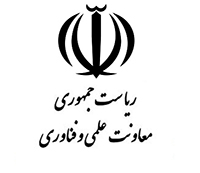 کارگروه ارزیابی و تشخیص صلاحیت شرکت‌ها و مؤسسات دانش‌بنیان و نظارت بر اجرافهرست کالاها و خدمات دانش‌بنیان(ویرایش هشتم)بهار 1400بسمهتعالیمقدمهیکی از معیارهایی که در فرایند ارزیابی و شناسایی شرکت‌های دانش‌بنیان موردتوجه قرار می‌گیرد، بررسی دانش‌بنیان بودن کالاها و خدمات ارائه‌شده توسط آن شرکت‌ها است. برای این منظور از سال 1391 که فرایند اجرای قانون با جدیت دنبال شد، فهرستی از مصادیق کالاها و خدمات دانش‌بنیان تهیه و مبنای عمل قرار گرفت.برای تهیه این فهرست، منابع مختلفی موردتوجه و بررسی قرار گرفتند. یکی از این منابع، تجربیات و دسته‌بندی‌ها و فهرست‌های مشابه خارجی بود که در طول سال‌های مختلف و توسط صاحب‌نظران، کشورها یا سازمان‌های بین‌المللی تهیه و ارائه‌شده بود. از آن جمله می‌توان به دسته‌بندی‌‌های برخی مراکز انتقال فناوری در دنیا مانند Yet2، APCIT و RTTN ، چارچوب پیشنهادی سازمان جهانی مالکیت فکری، و برخی دیگر از مطالعات بین‌المللی ازجمله تحقیقات سازمان همکاری‌های اقتصادی و توسعه و دسته‌بندی آمار سازمان ملل اشاره نمود. فهرست کالاهای مشمول تحریم‌های اتحادیه اروپا و شورای امنیت سازمان ملل نیز از اسناد مهمی بود که در همین زمینه موردتوجه قرار گرفته است.در ادامه این فرایند، فناوری‌ها، صنایع و کالاهای معرفی‌شده در اسناد ملی مرتبط نظیر موارد زیر نیز بررسی شد:- اولویت‌های فناوری «نقشه جامع علمی کشور»- فهرست صنایع نوین برای استقرار در شعاع تهران (جهت اجرای مصوبه هیئت‌وزیران مورخ 18/5/88)- «سیاست‌ها و اولویت‌های پژوهش و فناوری کشور» تهیه‌شده توسط دبیرخانه شورای عالی علوم، تحقیقات و فناوری – سال 1391- «طرح آمایش صنعتی و معدنی»، بخش فناوری‌های پیشرفته، تهیه‌شده توسط وزارت صنعت، معدن و تجارت- دسته‌بندی سازمان گسترش و نوسازی صنایع در خصوص صنایع پیشرفتهعلاوه بر دسته‌بندی‌های فوق‌الذکر، برخی تجربیات داخلی مرتبط، به‌ویژه تجربیات مربوط به حمایت‌های قبلی از شرکت‌های دانش‌بنیان و طرح‌های برگزیده کشور در جشنواره‌های ملی نیز موردبررسی قرار گرفت.اما به‌منظور تهیه فهرست مناسبی که علاوه بر لحاظ نمودن تحولات اخیر فناوری در سطح جهانی و سایر اسناد و تجربیات ملی، تناسب لازم با آخرین اقتضائات بومی و ملی را نیز داشته باشد، شبکه گسترده‌ای از صاحب‌نظران تشکیل و نظرات ایشان اخذ شد.ترکیب صاحب‌نظران مورد مشاوره به‌گونه‌ای انتخاب شد که حتی‌المقدور در هر یک از حوزه‌های فناوری یا صنعتی، متخصصانی از 1) دانشگاه‌ها و مراکز پژوهشی، 2) صنایع و تشکل‌های بخش خصوصی، و 3) دستگاه‌های دولتی متولی و مرتبط با آن حوزه، حضور داشته باشند. در این مرحله، ویژگی‌ها و معیارهای زیر (که طی جلسات کارشناسی استخراج شد) برای گزینش کالاهای دانش‌بنیان موردتوجه قرار گرفت:نیاز به فعالیت‌های تحقیق و توسعه متمرکز و برنامه‌ریزی‌شده توسط گروه‌های متخصصاهمیت راهبردی و حیاتی برای کشوروابستگی به خارج در کنار دشواری‌های ناشی از تحریم و ارزبری بالانوآوری در سطح ملی و شکل نگرفتن بازار عرضه (و بعضاً تقاضا) در کشور در آن محصولدارای ارزش‌افزوده بالاکسب نظرات از افراد در هر یک از حوزه‌ها، به‌صورت مکرر و طی فرایندهای رفت و برگشتی انجام پذیرفت و در هر مرحله نظرات هر یک از صاحب‌نظران، توسط سایر مشاوران آن حوزه بازنگری و تکمیل و نهایتاً به جمع‌بندی نهایی رسید. جمع‌بندی نهایی در دو مرحله به اطلاع کلیه دستگاه‌های حاکمیتی مرتبط با صنعت و بخش‌های تولیدی کشور و تعدادی از صاحب‌نظران حوزه‌های سیاست‌گذاری و فناوری نیز رسیده و نظرات ایشان نیز اخذ شد. به‌این‌ترتیب فهرست اولیه، متناسب با آخرین تحولات و راهبردهای صنعتی و فناوری کشور، مورد بازنگری جدی و عمیق قرار گرفت.درمجموع و به‌منظور تهیه فهرست محصولات دانش‌بنیان، بیش از 150 تن از صاحب‌نظران و متخصصان فعال در وزارتخانه‌ها و سازمان‌های دولتی، ستادهای فناوری‌های راهبردی، انجمن‌ها و اتحادیه‌های صنفی، پژوهشگاه‌ها و مراکز پژوهشی، دانشگاه‌ها و شرکت‌های برتر فعال در بخش خصوصی مورد مشورت قرار گرفته و نهایتاً کالاهای دانش‌بنیان موردنیاز کشور ذیل 11 حوزه اصلی، معرفی شدند. این حوزه‌ها بر اساس دو رویکرد زیر مشخص شده است:1- حوزه‌هایی که وجود کالاهای دانش‌بنیان و با فناوری برتر در آن‌ها وجه غالب را دارد و متوسط فعالیت‌های تحقیق و توسعه در آن‌ها بیشتر از سایر حوزه‌های فناوری و صنعتی است. نظیر حوزه‌های فناوری زیستی، فناوری نانو، فوتونیک و اپتیک، فناوری اطلاعات و ارتباطات، انرژی‌های تجدید پذیر، دارو، الکترونیک، مواد پیشرفته، ساخت و تولید پیشرفته، و هوافضا.2- سایر حوزه‌ها و بخش‌هایی که وجود کالاهای دانش‌بنیان در آن‌ها غلبه ندارد اما رسوخ فناوری‌های برتر و ظهور محصولات دانش‌بنیان در آن‌ها مشاهده می‌شود. نظیر نفت و گاز، عمران و حمل‌ونقل، برق، معدن، کشاورزی، آب‌وهوا و ....ویرایش دوم فهرست کالاها و خدمات دانش‌بنیانبا توجه به اینکه ویرایش اول فهرست کالاها و خدمات دانش‌بنیان در نیمه دوم سال 1391 تدوین شده بود، و با عنایت به ماهیت متغیر فناوری و تحولات زیاد در نیازها و اقتضائات کشور، لازم بود که نسخه اول این فهرست مورد تجدیدنظر و تکمیل و اصلاح قرار بگیرد. در این مدت بازخوردهای متعددی نیز از سوی ذینفعان مختلف قانون ازجمله شرکت‌ها و متقاضیان، اعضای هیئت‌علمی، دستگاه‌های مختلف کشور و... به دبیرخانه «کارگروه ارزیابی و تشخیص صلاحیت شرکت‌ها و مؤسسات دانش‌بنیان و نظارت بر اجرا» ارائه شده بود که ضرورت این بازنگری را بیش‌ازپیش نمایان می‌کرد.از سوی دیگر رجوع به این فهرست از سوی نهادهای مختلف و برای ارائه جهت‌دهی‌ها و حمایت‌های گوناگون، به‌تدریج بر اهمیت آن افزوده و آن را به یک سند ملی تبدیل کرده و دبیرخانه کارگروه را برای اصلاح و تکامل آن، مصمم‌تر نمود. لذا تهیه ویرایش دوم این فهرست در دستور کار دبیرخانه کارگروه قرار گرفت. در این راستا تجربیات تدوین ویرایش اول و شبکه گسترده صاحب‌نظران مرتبط، بار دیگر به خدمت ویرایش دوم فهرست کالاها و خدمات دانش‌بنیان درآمد.همچنین تقاضاهایی که در طول بیش از یک سال و نیم از سوی تعداد بیش از 2500 شرکت متقاضی که در این مدت ارزیابی گردیده و نظرات آن‌ها برای اصلاح و تکمیل فهرست ارائه شده بود، به‌عنوان یکی دیگر از منابع ورودی‌های این فرایند موردتوجه قرار گرفت.لازم به ذکر است با توجه به وجود اسناد بالادستی ازجمله «شیوه‌نامه معیارهای کالا / خدمات دانش‌بنیان» در فرایند بررسی موارد پیشنهادی و تکمیل فهرست به ملاحظات اسناد مزبور توجه ویژه گردید تا بدین طریق جامعیت این سند تا حد ممکن تأمین گردد.در این مرحله، فهرست کالاها و خدمات مربوط به 7 گروه فناوری و صنعتی که بیشترین میزان تقاضا را در میان شرکت‌های متقاضی به خود اختصاص داده بودند، مورد بازنگری و تکمیل قرار گرفت. این دسته‌ها عبارت‌اند از:● زیست‌فناوری● تجهیزات پیشرفته ساخت و تولید آزمایشگاهی● نفت و گاز و پتروشیمی● فناوری اطلاعات و ارتباطات و نرم‌افزارهای رایانه‌ای● برق و الکترونیک و سخت‌افزارهای رایانه‌ای● مواد پیشرفته ● داروهای پیشرفته و مهندسی پزشکیفرآیند گام‌به‌گام ویرایش فهرست کالاها و خدمات دانش‌بنیان را اجمالاً می‌توان به شرح زیر توصیف نمود:تعیین موضوع موردبحث در هر دسته اصلی فناوری در فهرست کالاها و خدمات دانش‌بنیانایجاد کارگروه‌های مربوطه از متخصصان و صاحب‌نظران صنعتی و دانشگاهی مرتبط و برقراری تعامل لازم با اعضاء.برگزاری جلسه اولیه معارفه اعضاء گروه؛ تشریح موضوع و تبیین دستورالعمل‌های مربوط به کالاهای دانش‌بنیان در کارگروه‌های تخصصی به‌عنوان محور کارمعرفی و ارتباط با سایر متخصصین و صاحب‌نظران مجرب در موضوعات فنی هر کارگروه توسط اعضاتعیین سردبیران فنی برای هر گروه تخصصی به‌منظور جهت‌دهی و جمع‌بندی مباحثتهیه مطالب و پیشنهادهای اولیه برای طرح در هر کارگروه تخصصی و نیز تهیه پیش‌نویس‌های موردبحث در هر جلسه توسط سردبیران فنی و ارائه به اعضابرگزاری جلسات کارگروه‌های تخصصیپیگیری مشاوره‌های خارج از جلسه و انجام مطالعات و تحقیقات مرتبط به‌صورت فشردهتعیین دسته‌های اصلی و زیر دسته‌های مربوطه و مرتب‌سازی چیدمان کالاها و خدمات تأییدشده در کارگروه‌های تخصصی در فهرست کالاها و خدمات دانش‌بنیانجمع‌بندی نهاییدر این مرحله و در طول انجام فرایند ویرایش فهرست، حدود 25 جلسه بحث و تبادل‌نظر تخصصی در کارگروه‌های مختلف برگزار شد و در آن از نظرات 36 مشاور و متخصص فنی و صاحب‌نظر به‌صورت حضوری، و 18 مشاور و متخصص فنی به‌صورت مجازی یا شفاهی بهره گرفته شد.درمجموع و در طول انجام ویرایش دوم، بیش از 1000 نفر- ساعت کار کارشناسی برای اصلاح و ویرایش مفاد فهرست انجام شد که بیانگر حجم بالای تلاش‌های صورت گرفته در این زمینه است.تلاش‌های صورت گرفته در این مرحله، به‌طورکلی پیامدهای زیر را در راستای اصلاح و تکمیل فهرست کالاها و خدمات دانش‌بنیان در پی داشت:● ورود محصولات جدید به فهرست کالاها و خدمات دانش‌بنیان● حذف برخی محصولات قبلی● اصلاح برخی عناوین محصولات● بیان تفصیلی و دقیق‌تر زیر دسته‌های فناوری و محصولات●تنظیم ارتباطات داخلی فهرست (با توجه به پیوستگی برخی حوزه‌های فناوری و صنعتی با یکدیگر)ویرایش سوم فهرست کالاها و خدمات دانش‌بنیانبا توجه به محدودیت‌هایی که برای بازبینی تمامی حوزه‌های فناوری در ویرایش دوم فهرست کالاها و خدمات دانش‌بنیان کشور وجود داشت و نیز ‌ضرورت ویرایش و به‌روزرسانی این سند ملی متناسب با رشد سریع کشور در عرصه‌های فناوری، تدوین و ویرایش آن در 7 حوزه فناوری دیگر در دست اقدام قرار گرفت.تلاش در این بازنگری معطوف به حوزههای فناوری : صنایع غذاییفناوری‌های آب، خاک و هوافناوری‌های دریاییفناوری‌های کشاورزیفناوری‌های دام‌پروریگیاهان دارویی و طب سنتی فناوری‌های نرم و هویت‌ساز و فرهنگیفناوری اطلاعات و ارتباطات و نرم‌افزارهای رایانه‌ایبود که درمجموع طی 2300 نفر- ساعت کار کارشناسی در 57 جلسه تخصصی با حضور اساتید و خبرگان دانشگاه و صنعت و هنر ، منجر به ویرایش دسته‌های اصلی صنایع غذایی، فناوری‌های آب خاک و هوا، فناوری‌های دریایی، فناوری‌های کشاورزی، گیاهان دارویی – تدوین و افزوده شدن فناوری‌های دام‌پروری به این دسته فناوری- و همچنین تدوین دسته اصلی فناوری‌های نرم و هویت‌ساز و فرهنگی گردید.در این میان دسته اصلی فناوری "اطلاعات و ارتباطات و نرم‌افزارهای رایانه‌ای" نیز فراخور نیاز در گروههای کاری مجزا مورد بررسی و بازنگری قرار گرفت.آن چیزی که در بازنگری‏های قبلی فهرست کالاها و خدمات دانش‌بنیان کشور رخ نمود و حائز توجه و اهمیت ویژهای واقع گردید، حجم گسترده نوآوری در شرکت‌های دانش‌بنیان کشور بود که لزوم توجه و برنامه‌ریزی برای حمایت از محصولات و خدمات یکایک این شرکت‌ها به‌عنوان هسته تحول صنعتی کشور را میطلبید ، تا آنجایی که این مهم موجب شد امکانی جدید در سامانه تعاملی با شرکت‌های دانش‌بنیان (daneshbonyan.isti.ir) برای تسریع و تسهیل ارزیابی کالاها و خدمات پیشنهادی این شرکت‌ها ایجاد گردیده تا این امر علاوه بر تسهیل پاسخگویی به تقاضای شرکت‌های دانش‌بنیان موجب تسریع و تسهیل بروز رسانی این سند به‌عنوان یکی از بسترهای بانک‌های داده و تصمیم‌یار مدیران فناوری و صنایع پیشرفته در کشور باشد.در این ویرایش از فهرست کالاها و خدمات دانش‌بنیان کشور بیش از 200 دسته و کالا/خدمت دانش‌بنیان به این سند افزوده شد و 100 مورد از کالاها و خدمات مورد ویرایش و اصلاح‌ قرار گرفت.همچنین نظر به اهمیت تعریف کالاها و خدمات دانش‌بنیان در شناسایی این کالاها و خدمات در صنایع کشور، هم‌زمان با فرآیند ویرایش سوم فهرست کالاها و خدمات دانش‌بنیان کشور، تعاریف این کالاها و خدمات توسط تیمهای فنی خبره دانشگاهی و صنعتی کشور مورد بازنگری جدی قرار گرفت و در فصل دوم آیین‌نامه ارزیابی و تشخیص شرکت‌ها و مؤسسات دانش‌بنیان به شرح زیر به تصویب رسید:شرایط کالاها و خدمات دانش‌بنیان مورد تأیید:1-1- سطح فناوری: دانش فنی طراحی و تولید نمونه‌ی آزمایشگاهی یا صنعتی محصول به دلیل پیچیدگی فنی:1- به‌سختی قابل کپی‌برداری بوده و کسب آن از موانع اصلی ورود شرکت‌های دیگر به بازار باشد.2- نیازمند تحقیق و توسعه قابل‌توجه توسط تیم فنی خبره برای کسب آن باشد.3- منجر به ایجاد بخش عمده ارزش‌افزوده محصول، شده باشد. تبصره- خدمات جانبی « نصب، تعمیر و نگهداری تخصصی» مرتبط با کالاها و خدماتی که توسط شرکت متقاضی ساخته شده و حائز معیارهای بند 1-1 باشند؛ همچنین خدمات «دانش ‌فنی، فناوری و طراحی» بر روی کالاها و خدمات حائز معیارهای بند 1-1، به‌عنوان خدمات دارای معیار این بند، پذیرفته میشوند.ویرایش چهارم فهرست کالاها و خدمات دانش‌بنیاندبیرخانه "کارگروه ارزیابی و تشخیص صلاحیت شرکت‌ها و مؤسسات دانش‌بنیان و نظارت بر اجرا" در طول اجرای قانون حمایت از شرکت‌ها و موسسات دانش‌بنیان همواره به دنبال بررسی نتایج این قانون و به تبع آن اعمال بازخوردها در فرایند اجرا و در صورت نیاز پیشنهاد و پیگیری تغییرات و اصلاحات در فرایندها و سیاست‌های کارگروه می‌باشد.یکی از موضوعاتی که پس از چند سال اجرای قانون و ارزیابی و حمایت از شرکت‌های متقاضی اهمیت آن دوچندان گردیده، "فهرست کالا و خدمات دانش‌بنیان" به‌عنوان بستری برای تشکیل یکی از بزرگ‌ترین بانک‌های اطلاعاتی از محصولات پیشرفته کشور می‌باشد. لذا دبیرخانه کارگروه لازم دانسته تا هرسال، این فهرست را بر اساس فضای واقعی فناوری و تولید به‌روزرسانی نموده و متناسب با نیاز شرکت‌های متقاضی و نیز متولیان برنامه‌ریزی و سیاست‌گذاری حوزه‌های مختلف فناوری این سند ملی را با کمک متخصصان و خبرگان مربوط بازبینی نماید.در ویرایش چهارم فهرست، تلاش‌ها در این بازنگری از فهرست، معطوف به 7 حوزه اصلی از فناوری و محصولات بوده که شامل موارد ذیل می‌باشد: فناوری زیستیمواد پیشرفته و محصولات مبتنی بر فناوری‌های شیمیاییسخت‌افزارهای برق و الکترونیک، لیزر و فوتونیکماشین‌آلات و تجهیزات پیشرفتهداروهای پیشرفتهوسایل، ملزومات و تجهیزات پزشکیصنایع نرم و هویت‌ساز و فرهنگیاین نکته قابل‌ذکر می‌باشد که در این ویرایش از فهرست، با توجه به تأمین زیرساخت‌ها و نهادهای فنی اختصاصی جهت نظارت جامع بر ارزیابی شرکت‌های متقاضی و تجارب چندساله دبیرخانه در این خصوص از یک‌سو و دسته‌بندی هم‌زمان با دو رویکرد «حوزه کاربرد» و «حوزه فناوری» در ویرایش‌های پیشین از سوی دیگر سعی گردید تا در حد امکان ساختار کلی دسته‌بندی فهرست کالاها و خدمات دانش‌بنیان بر مبنای «حوزه فناوری» بازطراحی گردیده و این امر سبب شد که تعداد دسته‌های اصلی فهرست نسبت به ویرایش قبلی به 9 مورد کاهش یابد.همچنین در حوزه «ماشین‌آلات و تجهیزات پیشرفته» ، تلاش گردید تا ساختار نظام‏مندی متناسب با محصولات موجود ایجادشده و لذا تغییرات اساسی این حوزه عبارت‌اند از:انتقال تجهیزات صنعت نفت و گازانتقال بخش‌های مکانیکی و الکترونیکی حوزه هوافضاایجاد تجهیزات و ماشین‌آلات دوار انتقال تجهیزات بخش انرژی‌های نو انتقال تجهیزات پیشرفته انرژی هسته‌ایشایان ذکر است در بازنگری کنونی فهرست کالاها و خدمات دانش‌بنیان، فناوری‌های مرتبط با "هوافضا" در سایر دسته‌های فناوری جانمایی شد که بخش عمده آن در دو دسته فناوری "سخت‌افزارهای برق و الکترونیک، لیزر و فوتونیک" و "ماشین‌آلات و تجهیزات پیشرفته" قابل مشاهده است.همچنین پس از بررسی جامع کل فهرست و برگزاری جلسات متعدد تخصصی با کارشناسان امر در حوزه‌های مختلف مواد پیشرفته و صنایع نفت، گاز و پتروشیمی، محصولات مربوط به حوزه "مواد پیشرفته و محصولات مبتنی بر فناوری‌های شیمیایی " در یک دسته تجمیع شدند که شامل مواد سرامیکی و فلزی، مواد پلیمری و محصولات شیمیایی و مواد مبتنی بر فناوری نانو است. لازم به ذکر است با توجه به اهمیت بالا و موقعیت استراتژیک صنعت نفت، گاز، پالایش و پتروشیمی و صنایع تکمیلی، ایجاد بسته‌های دانش‌ فنی مرتبط نیز در این حوزه دیده شدند.در اینجا لازم است از کلیه صاحب‌نظران و همکارانی که با تلاش‌ها و دیدگاه‌های خود، ما را در تدوین و تکمیل این فهرست یاری داده‌اند سپاسگزاری نماییم. امید است با یاری خداوند متعال و استفاده از دیدگاه‌های ارزشمند دانشمندان و فناوران کشور، تلاش‌های صورت گرفته در فرایند ارزیابی و حمایت از شرکت‌های دانش‌بنیان، منجر به ارتقاء توانمندی‌های داخلی و تحقق اهداف اقتصاد دانش‌بنیان در کشور شود. ویرایش پنجم فهرست کالاها و خدمات دانش‌بنیاندر ویرایش حاضر از فهرست کالاها و خدمات دانش‌بنیان، سعی گردید تا در جهت تکمیل تلاش‌های قبلی مبنی بر تدوین و بازطراحی فهرست بر اساس «حوزه فناوری» محصولات، بخش‌های باقیمانده از محصولات که با رویکرد «حوزه کاربرد» تنظیم شده بودند اصلاح گردد. همان‌طور که در ماده یک "آئين‌نامه ارزیابی شركت‌ها و موسسات دانش‌بنيان" تصریح شده است، رویکرد اصلی در تشخیص و سطح‌بندی محصولات دانش‌بنیان، میزان پیچیدگی دانش فنی جهت طراحی و ساخت محصول بوده و معیارهای تفصیلی ارزیابی نیز طی فرایندهای مداوم ارزیابی محصولات، بر این اساس مشخص و مدون گردیده است. لذا در نسخه حاضر از ویرایش فهرست کالاها و خدمات دانش‌بنیان سعی گردید تا بر اساس معیارهای تفصیلی ارزیابی و نیز سطح‌بندی کالاها و خدمات دانش‌بنیان، ساختار و مصادیق کالاها و خدمات فهرست در حوزه‌های فناوری مختلف بازآرایی گردد. در این راستا عمده تغییرات فهرست مربوط به موارد ذیل می‌باشد: ماشین‌آلات و تجهیزات پیشرفته: این دسته از محصولات فهرست اغلب محصولاتی هستند که دارای چند فناوری کلیدی (به‌طور عمده مکانیک، الکترونیک، نرم‌افزار، مواد) بوده و عمده محصولات پیشرفته سایر حوزه‌ها در این بخش قابل جایابی هستند.داروهای پیشرفته: پس از تدوین معیارهای تفصیلی ارزیابی و سطح‌بندی محصولات حوزه درمان و تشخیص که به تایید متخصصان مختلف این حوزه رسید، ساختار فهرست این محصولات نیز بر همان اساس بازبینی و با عنوان " دارو و فرآورده‌های پیشرفته حوزه تشخیص و درمان(سنتتیک ،گیاهی-طبیعی سلولی و مهندسی بافت و بیوتکنولوژی)" جایگزین گردید.محصولات پیشرفته سایر حوزه‌ها: تغییرات عمده و اصلی ویرایش جدید فهرست، در این بخش اتفاق افتاده و درواقع با مشخص شدن فناوری‌های کلیدی محصولات این بخش، تصمیم بر آن شد تا این محصولات در حوزه‌های اصلی فناوری جایابی و در کنار محصولات مشابه و نزدیک (ازلحاظ تکنولوژی) قرار گیرند. لذا در ویرایش جدید فهرست، این بخش حذف و محصولات آن در حوزه‌های اصلی فناوری جایابی و ادغام گردید.در اینجا لازم است از کلیه صاحب‌نظران و همکارانی که با تلاش‌ها و دیدگاه‌های خود، ما را در تدوین و تکمیل این فهرست یاری داده‌اند سپاسگزاری نماییم. امید است با یاری خداوند متعال و استفاده از دیدگاه‌های ارزشمند دانشمندان و فناوران کشور، تلاش‌های صورت گرفته در فرایند ارزیابی و حمایت از شرکت‌های دانش‌بنیان، منجر به ارتقاء توانمندی‌های داخلی و تحقق اهداف اقتصاد دانش‌بنیان در کشور شود. ویرایش ششم فهرست کالاها و خدمات دانش‌بنیانبا توجه به اینکه آخرین تغییرات حوزه "فناوری اطلاعات و ارتباطات و نرم‌افزارهای رایانه‌ای" در ویرایش سوم فهرست کالاها و خدمات دانش‌بنیان صورت گرفته بود، و با عنایت به ماهیت متغیر فناوری و شتاب فراوان استارت‌آپ‌های حوزه نرم‌افزار و خدمات فراوانی که این مجموعه‌ها به کشور ارائه می‌دهند ، لازم بود جهت گسترده‌تر کردن چتر حمایتی از این مجموعه‌ها این فهرست مورد تجدیدنظر و تکمیل و اصلاح قرار بگیرد. این تغییرات با توجه به بازخوردهای متعددی که ارائه شده بود در 4 محور "برنامه‌های کاربردی"، "پلتفرم"، "زیرساخت‌ها" و " امنیت فضای تبادل اطلاعات" صورت پذیرفته است. حوزه زیست فناوری دیگر حوزه ای بود که در این ویرایش مورد تغییر و تدقیق قرار گرفت. رشد روزافزون این حوزه در کشور ما را بر آن داشت که با توجه به نیازهای کشور و پاسخ به نیازهای جامعه علمی و صنعتی کشور، حوزه های رو به رشد مانند فعالیت بر روی سویه های مهندسی شده و یا مباحث دیگر به این نسخه از فهرست افزوده شود.در پایان لازم است از کلیه صاحب‌نظران و همکارانی که با تلاش‌ها و دیدگاه‌های خود، ما را در تدوین و تکمیل این فهرست یاری داده‌اند سپاسگزاری نماییم. امید است با یاری خداوند متعال و استفاده از دیدگاه‌های ارزشمند دانشمندان و فناوران کشور، تلاش‌های صورت گرفته در فرایند ارزیابی و حمایت از شرکت‌های دانش‌بنیان، منجر به ارتقاء توانمندی‌های داخلی و تحقق اهداف اقتصاد دانش‌بنیان در کشور شوددسته اصلیدسته فناوریحوزه‌های کالا و خدمات دانش‌بنیانصفحه01کشاورزی، فناوری زیستی و صنایع غذاییمواد اولیه و فرمولاسیون غذایی101کشاورزی، فناوری زیستی و صنایع غذاییحوزه تولیدات گیاهی201کشاورزی، فناوری زیستی و صنایع غذاییحوزه تولیدات دام، طیور، آبزیان، زنبور عسل و گرده‌افشان301کشاورزی، فناوری زیستی و صنایع غذاییمحصولات مبتنی بر میکروارگانیسم302دارو و فرآورده‌های پیشرفته حوزه تشخیص و درمانتولید مواد اولیه سنتتیک دارویی و مکمل (مواد موثره، اکسپیان و استاندارد)502دارو و فرآورده‌های پیشرفته حوزه تشخیص و درمانفرمولاسیون‌های پیشرفته دارویی، مکمل‌ها و آرایشی بهداشتی502دارو و فرآورده‌های پیشرفته حوزه تشخیص و درمانداروها، فرآورده‌ها و خدمات زیستی و تشخیصی602دارو و فرآورده‌های پیشرفته حوزه تشخیص و درمانداروهای گیاهی803مواد پیشرفته و محصولات مبتنی بر فناوری‌های شیمیاییمحصولات مبتنی بر فناوری‌های شیمیایی903مواد پیشرفته و محصولات مبتنی بر فناوری‌های شیمیاییمواد پیشرفته (پلیمرها و کامپوزیت‌ها)1203مواد پیشرفته و محصولات مبتنی بر فناوری‌های شیمیاییبسته‌های دانش فنی واحدهای پالایشی و پتروشیمی1403مواد پیشرفته و محصولات مبتنی بر فناوری‌های شیمیاییفناوری نانو1503مواد پیشرفته و محصولات مبتنی بر فناوری‌های شیمیاییمواد پیشرفته (سرامیک‌ها و فلزات)1904ماشین‌آلات و تجهیزات پیشرفتهتجهیزات ساخت و تولید مواد و قطعات فلزی، سرامیکی، پلیمری و کامپوزیتی2204ماشین‌آلات و تجهیزات پیشرفتهتجهیزات اختصاصی تولید نانومواد2304ماشین‌آلات و تجهیزات پیشرفتهماشین‌های دوار و تجهیزات وابسته2404ماشین‌آلات و تجهیزات پیشرفتهماشین‌آلات و تجهیزات پیشرفته صنعت نفت و گاز2704ماشین‌آلات و تجهیزات پیشرفتهتجهیزات پیشرفته حوزه انرژی های تجدیدپذیر3204ماشین‌آلات و تجهیزات پیشرفتهتجهیزات پیشرفته هسته‌ای3304ماشین‌آلات و تجهیزات پیشرفتههواگردها، تجهیزات و سازه‌های هوافضا3304ماشین‌آلات و تجهیزات پیشرفتهسامانه‌ها، تجهیزات و عملگرهای پیشرفته هیدرولیکی و پنوماتیکی3304ماشین‌آلات و تجهیزات پیشرفتهشبیه‌سازهای پیشرفته3404ماشین‌آلات و تجهیزات پیشرفتهتجهیزات پیشرفته سایر حوزه‌ها3404ماشین‌آلات و تجهیزات پیشرفتهخدمات آزمایشگاهی و طراحی مهندسی3804ماشین‌آلات و تجهیزات پیشرفتهتجهیزات آزمایشگاهی و تجهیزات تست و آزمون (کنترل کیفی)3905وسایل، ملزومات و تجهیزات پزشکیتجهیزات و ملزومات پزشکی4305وسایل، ملزومات و تجهیزات پزشکیتجهیزات، مواد و ملزومات دندان‌پزشکی4705وسایل، ملزومات و تجهیزات پزشکیتجهیزات و مواد آزمایشگاه طبی4705وسایل، ملزومات و تجهیزات پزشکیتجهیزات بیمارستانی4705وسایل، ملزومات و تجهیزات پزشکیتجهیزات پیشرفته آزمون کالیبراسیون تجهیزات پزشکی4706سخت‌افزارهای برق و الکترونیک، لیزر و فوتونیکسخت‌افزارهای الکترونیکی و رایانه‌ای4906سخت‌افزارهای برق و الکترونیک، لیزر و فوتونیکمیکروالکترونیک5106سخت‌افزارهای برق و الکترونیک، لیزر و فوتونیکمدار‌های الکترونیکی5206سخت‌افزارهای برق و الکترونیک، لیزر و فوتونیکتولید5206سخت‌افزارهای برق و الکترونیک، لیزر و فوتونیکانتقال5306سخت‌افزارهای برق و الکترونیک، لیزر و فوتونیکتوزیع5306سخت‌افزارهای برق و الکترونیک، لیزر و فوتونیکماشین‌های الکتریکی5406سخت‌افزارهای برق و الکترونیک، لیزر و فوتونیکالکترونیک قدرت5506سخت‌افزارهای برق و الکترونیک، لیزر و فوتونیکاندازه‌گیری و ابزار دقیق5706سخت‌افزارهای برق و الکترونیک، لیزر و فوتونیکسامانه‌های کنترل و اتوماسیون صنعتی6006سخت‌افزارهای برق و الکترونیک، لیزر و فوتونیکتجهیزات ارتباطی، مخابراتی، اویونیک و هوافضا6106سخت‌افزارهای برق و الکترونیک، لیزر و فوتونیکلیزر و فوتونیک6507فناوری اطلاعات و ارتباطات و نرم‌افزارهای رایانه ایبرنامه‌های کاربردی6807فناوری اطلاعات و ارتباطات و نرم‌افزارهای رایانه ایپلتفرم7407فناوری اطلاعات و ارتباطات و نرم‌افزارهای رایانه ایزیرساخت7807فناوری اطلاعات و ارتباطات و نرم‌افزارهای رایانه ایامنیت فضای تبادل اطلاعات 8207فناوری اطلاعات و ارتباطات و نرم‌افزارهای رایانه ایصنعت انیمیشن و بازی های ویدئویی84دسته اصلیدسته فناوریحوزه‌های کالا و خدمات دانش‌بنیانصفحه08خدمات تجاری‌سازیخدمات ارزیابی8508خدمات تجاری‌سازیخدمات حقوقی و مالکیت فکری8508خدمات تجاری‌سازیخدمات تبادل فناوری8508خدمات تجاری‌سازیخدمات توسعه بازار8508خدمات تجاری‌سازیخدمات مالی و سرمایه‌گذاری8608خدمات تجاری‌سازیخدمات مدیریت فناوری و کسب وکار8608خدمات تجاری‌سازیشتابدهی و توسعه گری نواحی نوآوری8608خدمات تجاری‌سازیخدمات سیاست‌گذاری8609صنایع فرهنگی ، صنایع خلاق و علوم انسانی و اجتماعیعلوم و ارتباطات رسانه8709صنایع فرهنگی ، صنایع خلاق و علوم انسانی و اجتماعیعلوم تربیتی و روانشناسی8709صنایع فرهنگی ، صنایع خلاق و علوم انسانی و اجتماعیعلوم آموزشی8709صنایع فرهنگی ، صنایع خلاق و علوم انسانی و اجتماعیمدیریت و سیاستگذاری8809صنایع فرهنگی ، صنایع خلاق و علوم انسانی و اجتماعیاقتصاد مالی8909صنایع فرهنگی ، صنایع خلاق و علوم انسانی و اجتماعیحقوق89کد دسته اصلیدسته اصلیکد زیر دسته اولزیر دسته اولکد زیر دسته دومزیر دسته دومکد زیر دسته سومزیر دسته سومکد زیر دسته چهارمزیر دسته چهارم01کشاورزی، فناوری زیستی و صنایع غذایی01مواد اولیه و فرمولاسیون غذایی01استخراج و سنتز در مقیاس صنعتی01اسید آمینه ضروری سنتز شده فرم L با قدرت جذب بالا و مطابق با استانداردهای ملی مربوطه01اسید آمینه ضروری تولید شده به روش تخمیری از ضایعات محصولات کشاورزی01کشاورزی، فناوری زیستی و صنایع غذایی01مواد اولیه و فرمولاسیون غذایی01استخراج و سنتز در مقیاس صنعتی01اسید آمینه ضروری سنتز شده فرم L با قدرت جذب بالا و مطابق با استانداردهای ملی مربوطه02اسید آمینه ضروری تولید شده به روش بیوسنتز توسط میکروارگانیسم‌های اختصاصی01کشاورزی، فناوری زیستی و صنایع غذایی01مواد اولیه و فرمولاسیون غذایی01استخراج و سنتز در مقیاس صنعتی01اسید آمینه ضروری سنتز شده فرم L با قدرت جذب بالا و مطابق با استانداردهای ملی مربوطه03اسید آمینه ضروری تولید شده با استفاده از آنزیم یا سلول‌های تثبیت‌ شده01کشاورزی، فناوری زیستی و صنایع غذایی01مواد اولیه و فرمولاسیون غذایی01استخراج و سنتز در مقیاس صنعتی02رنگ‌های خوراکی طبیعی در مقیاس صنعتی با خلوص و پایداری بالای ماده موثره مطابق با استاندارد ملی01رنگ‌های خوراکی طبیعی فرم پودری01کشاورزی، فناوری زیستی و صنایع غذایی01مواد اولیه و فرمولاسیون غذایی01استخراج و سنتز در مقیاس صنعتی02رنگ‌های خوراکی طبیعی در مقیاس صنعتی با خلوص و پایداری بالای ماده موثره مطابق با استاندارد ملی02رنگ‌های خوراکی طبیعی فرم مایع01کشاورزی، فناوری زیستی و صنایع غذایی01مواد اولیه و فرمولاسیون غذایی01استخراج و سنتز در مقیاس صنعتی03ویتامین‌های سنتز یا استخراج شده نوع C، D و خانواده‌ B به روش‌های شیمیایی و میکروبی با خلوص بالا0001کشاورزی، فناوری زیستی و صنایع غذایی01مواد اولیه و فرمولاسیون غذایی01استخراج و سنتز در مقیاس صنعتی04آنزیم‌های گیاهی استخراج شده با خلوص بالا01آنزیم‌های گیاهی از قبیل لیپاز،‌ پروتئاز، سلولاز، آمیلاز،‌ پکتیناز و ...01کشاورزی، فناوری زیستی و صنایع غذایی01مواد اولیه و فرمولاسیون غذایی02افزودنی‌های بهبوددهنده خواص عملکردی01شیرین‌کننده‌ها و طعم‌دهنده‌ها01استخراج و تولید استویوزید در مقیاس صنعتی با خلوص حداقل 95%01کشاورزی، فناوری زیستی و صنایع غذایی01مواد اولیه و فرمولاسیون غذایی02افزودنی‌های بهبوددهنده خواص عملکردی01شیرین‌کننده‌ها و طعم‌دهنده‌ها02استخراج و تولید اسید گلیسیریزیک از ریشه شیرین‌بیان در مقیاس صنعتی با خلوص حداقل 95%01کشاورزی، فناوری زیستی و صنایع غذایی01مواد اولیه و فرمولاسیون غذایی02افزودنی‌های بهبوددهنده خواص عملکردی01شیرین‌کننده‌ها و طعم‌دهنده‌ها03انواع طعم‌دهنده‌های طبیعی استخراج و تولید شده از میوه‌جات در مقیاس صنعتی01کشاورزی، فناوری زیستی و صنایع غذایی01مواد اولیه و فرمولاسیون غذایی02افزودنی‌های بهبوددهنده خواص عملکردی02نگه‌دارنده‌های طبیعی (آنتی‌اکسیدان‌های گیاه‌پایه) در مقیاس صنعتی با خلوص بالا، بدون باقی‌مانده حلال0001کشاورزی، فناوری زیستی و صنایع غذایی01مواد اولیه و فرمولاسیون غذایی02افزودنی‌های بهبوددهنده خواص عملکردی03قوام‌دهنده‌ها و پلی‌ساکاریدهای طبیعی در مقیاس صنعتی01انواع فیبرهای رژیمی فرایند شده و تخمیری غلات با کمترین میزان باقی‌مانده اسید فیتیک در مقیاس صنعتی01کشاورزی، فناوری زیستی و صنایع غذایی01مواد اولیه و فرمولاسیون غذایی02افزودنی‌های بهبوددهنده خواص عملکردی03قوام‌دهنده‌ها و پلی‌ساکاریدهای طبیعی در مقیاس صنعتی02نشاسته‌های اصلاح شده به روش آنزیمی به‌ عنوان جایگزین چربی و بهبود‌دهنده بافت در مقیاس صنعتی01کشاورزی، فناوری زیستی و صنایع غذایی01مواد اولیه و فرمولاسیون غذایی02افزودنی‌های بهبوددهنده خواص عملکردی03قوام‌دهنده‌ها و پلی‌ساکاریدهای طبیعی در مقیاس صنعتی03صمغ‌های بومی با تمرکز روی فرایندهای خشک کردن، تیمارهای استخراج با حفظ حداکثری ویژگی‌های عملکردی صمغ در مقیاس صنعتی01کشاورزی، فناوری زیستی و صنایع غذایی01مواد اولیه و فرمولاسیون غذایی02افزودنی‌های بهبوددهنده خواص عملکردی04بهبوددهنده‌های صنایع غلات در فرم ژل در مقیاس صنعتی0001کشاورزی، فناوری زیستی و صنایع غذایی01مواد اولیه و فرمولاسیون غذایی03فرمولاسیون01میکرو/ نانوکپسول‌های خوراکی (اسانس‌ها، مواد موثره و ...) در مقیاس صنعتی0001کشاورزی، فناوری زیستی و صنایع غذایی01مواد اولیه و فرمولاسیون غذایی03فرمولاسیون02فرآورده‌های غذایی با ویژگی‌های خاص رژیمی با تاییدیه تست‌های بالینی01تولید و فرمولاسیون غذای نوزادان زیر 6 ماه بر پایه محصولات طبیعی سالم با تاییدیه بالینی و تغذیه‌ای01کشاورزی، فناوری زیستی و صنایع غذایی01مواد اولیه و فرمولاسیون غذایی03فرمولاسیون02فرآورده‌های غذایی با ویژگی‌های خاص رژیمی با تاییدیه تست‌های بالینی02فرآورده‌های غذایی (ماکارونی، بیسکویت و ...) با گلوتن کاهش یافته برای بیماران سلیاکی در مقیاس صنعتی01کشاورزی، فناوری زیستی و صنایع غذایی01مواد اولیه و فرمولاسیون غذایی03فرمولاسیون02فرآورده‌های غذایی با ویژگی‌های خاص رژیمی با تاییدیه تست‌های بالینی03فرآورده‌های غذایی رژیمی در مقیاس صنعتیکد دسته اصلیدسته اصلیکد زیر دسته اولزیر دسته اولکد زیر دسته دومزیر دسته دومکد زیر دسته سومزیر دسته سومکد زیر دسته چهارمزیر دسته چهارم01کشاورزی، فناوری زیستی و صنایع غذایی02حوزه تولیدات گیاهی01به‌زراعی01بذور پرایم و سازگار شده و یا پوشش هوشمند بذر به‌ منظور افزایش تولید0001کشاورزی، فناوری زیستی و صنایع غذایی02حوزه تولیدات گیاهی01به‌زراعی02گیاهان مرتعی و در حال انقراض با تکنیک شکستن خواب بذر و تعیین الگوی کشت بهینه0001کشاورزی، فناوری زیستی و صنایع غذایی02حوزه تولیدات گیاهی01به‌زراعی03به‌زراعی گیاهان دارویی با هدف افزایش راندمان تولید ماده موثره0001کشاورزی، فناوری زیستی و صنایع غذایی02حوزه تولیدات گیاهی01به‌زراعی04گیاهان مرتعی چند ساله سازگار شده با شرایط کشت دیم0001کشاورزی، فناوری زیستی و صنایع غذایی02حوزه تولیدات گیاهی01به‌زراعی05نشای پیوندی سبزی و صیفی با پایه غیرمتعارف برای افزایش بهره‌وری0001کشاورزی، فناوری زیستی و صنایع غذایی02حوزه تولیدات گیاهی02کشت بافت و سلول گیاهی01بذور مصنوعی تولید شده به روش جنین‌زایی0001کشاورزی، فناوری زیستی و صنایع غذایی02حوزه تولیدات گیاهی02کشت بافت و سلول گیاهی02تولید متابولیت‌های ثانویه از طریق کشت ریشه مویین0001کشاورزی، فناوری زیستی و صنایع غذایی02حوزه تولیدات گیاهی02کشت بافت و سلول گیاهی03گیاهان زراعی، باغی، زینتی، دارویی، مرتعی و در حال انقراض تکثیر شده از طریق کشت بافت به صورت مستقیم و غیرمستقیم (حداقل در سطح گلخانه)0001کشاورزی، فناوری زیستی و صنایع غذایی02حوزه تولیدات گیاهی02کشت بافت و سلول گیاهی04گیاهان جدید با فناوری کشت پروتوپلاسم و امتزاج سیتوپلاسم0001کشاورزی، فناوری زیستی و صنایع غذایی02حوزه تولیدات گیاهی03به‌نژادی01روش‌های کلاسیک01بذور و نهال به‌نژادی شده به روش‌های مبتنی بر تلاقی01کشاورزی، فناوری زیستی و صنایع غذایی02حوزه تولیدات گیاهی03به‌نژادی01روش‌های کلاسیک02بذور و نهال به‌نژادی شده به روش‌های غیرمبتنی بر تلاقی01کشاورزی، فناوری زیستی و صنایع غذایی02حوزه تولیدات گیاهی03به‌نژادی02روش‌های نوین01بذور و نهال به‌نژادی شده به روش جهش01کشاورزی، فناوری زیستی و صنایع غذایی02حوزه تولیدات گیاهی03به‌نژادی02روش‌های نوین02بذور و نهال به‌نژادی شده با اضافه کردن یک یا چند صفت برای بهبود کیفیت یا مقاومت به بیماری و آفات از طریق انتقال ژن01کشاورزی، فناوری زیستی و صنایع غذایی02حوزه تولیدات گیاهی03به‌نژادی02روش‌های نوین03بذور و نهال به‌نژادی شده از طریق حذف ویژگی‌های نامطلوب توسط روش‌های مولکولی از ژنوم تا پروتئوم01کشاورزی، فناوری زیستی و صنایع غذایی02حوزه تولیدات گیاهی03به‌نژادی02روش‌های نوین04گیاه تراریخت تولیدکننده پروتئین نوترکیب به صورت دائم تثبیت شده با روش‌های مختلف مهندسی ژنتیک01کشاورزی، فناوری زیستی و صنایع غذایی02حوزه تولیدات گیاهی04کود و سم غیرشیمیایی و غیرمیکروبی01عوامل کنترل‌کننده گیاه پایه در مقیاس صنعتی و استخراج شده با حلال غیرآبی و تایید شده با کار فارمی0001کشاورزی، فناوری زیستی و صنایع غذایی02حوزه تولیدات گیاهی04کود و سم غیرشیمیایی و غیرمیکروبی02عوامل ماکرو (از قبیل حشرات پارازیتوئید، شکارگر و...)کنترل‌کننده آفات با جداسازی عوامل بومی در مقیاس صنعتی0001کشاورزی، فناوری زیستی و صنایع غذایی02حوزه تولیدات گیاهی04کود و سم غیرشیمیایی و غیرمیکروبی03شناسایی و سنتز فرمون‌های کنترل‌کننده آفات گیاهی، تایید شده با کار فارمی0001کشاورزی، فناوری زیستی و صنایع غذایی02حوزه تولیدات گیاهی04کود و سم غیرشیمیایی و غیرمیکروبی04کودهای اسیدآمینه در مقیاس صنعتی0001کشاورزی، فناوری زیستی و صنایع غذایی02حوزه تولیدات گیاهی04کود و سم غیرشیمیایی و غیرمیکروبی05کودهای هیومیک اسیدی در مقیاس صنعتی00کد دسته اصلیدسته اصلیکد زیر دسته اولزیر دسته اولکد زیر دسته دومزیر دسته دومکد زیر دسته سومزیر دسته سومکد زیر دسته چهارمزیر دسته چهارم01کشاورزی، فناوری زیستی و صنایع غذایی03حوزه تولیدات دام، طیور، آبزیان، زنبور عسل و گرده‌افشان01خوراک دام01خوراک دام با ترکیبات جدید در مقیاس صنعتی و بهبود معنی‌دار راندمان تولید دام صنعتی0001کشاورزی، فناوری زیستی و صنایع غذایی03حوزه تولیدات دام، طیور، آبزیان، زنبور عسل و گرده‌افشان01خوراک دام02توکسین‌بایندر یا مکمل غذایی با ترکیبات غیرمعمول و بهبود معنی‌دار راندمان تولید دام صنعتی0001کشاورزی، فناوری زیستی و صنایع غذایی03حوزه تولیدات دام، طیور، آبزیان، زنبور عسل و گرده‌افشان01خوراک دام03ترکیبات شناخته شده با فرمولاسیون پیچیده و بهبود معنی‌دار راندمان تولید دام صنعتی0001کشاورزی، فناوری زیستی و صنایع غذایی03حوزه تولیدات دام، طیور، آبزیان، زنبور عسل و گرده‌افشان01خوراک دام04خوراک حفاظت شده برای نشخوارکنندگان0001کشاورزی، فناوری زیستی و صنایع غذایی03حوزه تولیدات دام، طیور، آبزیان، زنبور عسل و گرده‌افشان01خوراک دام05جانشین یا مکمل پروتئینی خوراک دام سبک و سنگین و طیور برای کاهش مصرف سویا0001کشاورزی، فناوری زیستی و صنایع غذایی03حوزه تولیدات دام، طیور، آبزیان، زنبور عسل و گرده‌افشان01خوراک دام06خوراک استارتر و جانشین گرده زنبور عسل با اثبات کارایی با کار فارمی0001کشاورزی، فناوری زیستی و صنایع غذایی03حوزه تولیدات دام، طیور، آبزیان، زنبور عسل و گرده‌افشان01خوراک دام07ویتامین‌های سنتز شده در گرید دامی0001کشاورزی، فناوری زیستی و صنایع غذایی03حوزه تولیدات دام، طیور، آبزیان، زنبور عسل و گرده‌افشان02به‌نژادی دام01روش کلاسیک01دام سبک یا سنگین به‌نژادی شده برای هدف خاص با حداقل 3 نسل تلاقی و گزینش و حداقل جمعیت پایه 5001کشاورزی، فناوری زیستی و صنایع غذایی03حوزه تولیدات دام، طیور، آبزیان، زنبور عسل و گرده‌افشان02به‌نژادی دام01روش کلاسیک02طراحی و تولید محصولات اصلاح نژاد شده شامل لاین طیور و ماکیان، طراحی و تولید ملکه زنبور عسل بومی به‌نژادی و یا زنبور گرده‌افشان، طراحی و ایجاد کلون آبزیان01کشاورزی، فناوری زیستی و صنایع غذایی03حوزه تولیدات دام، طیور، آبزیان، زنبور عسل و گرده‌افشان02به‌نژادی دام01روش کلاسیک03به‌‌نژادی به روش اپی‌ژنتیک01کشاورزی، فناوری زیستی و صنایع غذایی03حوزه تولیدات دام، طیور، آبزیان، زنبور عسل و گرده‌افشان02به‌نژادی دام01روش کلاسیک04آبزیان SPF و SPR01کشاورزی، فناوری زیستی و صنایع غذایی03حوزه تولیدات دام، طیور، آبزیان، زنبور عسل و گرده‌افشان02به‌نژادی دام01روش کلاسیک05ماهی تک جنس تولید شده به روش‌های هورمون‌تراپی و فیزیکی بالای 97%01کشاورزی، فناوری زیستی و صنایع غذایی03حوزه تولیدات دام، طیور، آبزیان، زنبور عسل و گرده‌افشان02به‌نژادی دام02روش نوین01پروتئین نوترکیب تولید شده در شیر دام توسط مهندسی ژنتیک01کشاورزی، فناوری زیستی و صنایع غذایی04محصولات مبتنی بر میکروارگانیسم01آفت‌کش‌های زیستی با تایید تست فارمی01قارچ‌کش‌های بیولوژیک0001کشاورزی، فناوری زیستی و صنایع غذایی04محصولات مبتنی بر میکروارگانیسم01آفت‌کش‌های زیستی با تایید تست فارمی02حشره‌کش‌های بیولوژیک0001کشاورزی، فناوری زیستی و صنایع غذایی04محصولات مبتنی بر میکروارگانیسم01آفت‌کش‌های زیستی با تایید تست فارمی03نماتدکش‌های بیولوژیک0001کشاورزی، فناوری زیستی و صنایع غذایی04محصولات مبتنی بر میکروارگانیسم02پروبیوتیک‌ها و سین‌بیوتیک‌ها با تایید آزمایشات بالینی01پروبیوتیک و سین بیوتیک در مقیاس آزمایشگاهی با راندمان تکثیر بیش از 10100001کشاورزی، فناوری زیستی و صنایع غذایی04محصولات مبتنی بر میکروارگانیسم02پروبیوتیک‌ها و سین‌بیوتیک‌ها با تایید آزمایشات بالینی02پروبیوتیک و سین بیوتیک در مقیاس نیمه صنعتی و صنعتی با راندمان تکثیر بیش از 1070001کشاورزی، فناوری زیستی و صنایع غذایی04محصولات مبتنی بر میکروارگانیسم03استارترها01استارترهای تخمیری0001کشاورزی، فناوری زیستی و صنایع غذایی04محصولات مبتنی بر میکروارگانیسم03استارترها02استارترهای لبنی00کد دسته اصلیدسته اصلیکد زیر دسته اولزیر دسته اولکد زیر دسته دومزیر دسته دومکد زیر دسته سومزیر دسته سومکد زیر دسته چهارمزیر دسته چهارم01کشاورزی، فناوری زیستی و صنایع غذایی04محصولات مبتنی بر میکروارگانیسم04آنزیم‌ها01آنزیم استحصال و تخلیص شده از باکتری غربال شده از بین حداقل 50 سویه با خلوص و فعالیت مشخص با راندمان اقتصادی0001کشاورزی، فناوری زیستی و صنایع غذایی04محصولات مبتنی بر میکروارگانیسم04آنزیم‌ها02آنزیم استحصال و تخلیص شده از باکتری مهندسی شده با خلوص و فعالیت مشخص با راندمان اقتصادی0001کشاورزی، فناوری زیستی و صنایع غذایی04محصولات مبتنی بر میکروارگانیسم04آنزیم‌ها03آنزیم استحصال و تخلیص شده از باکتری با خلوص و فعالیت مشخص در مقیاس صنعتی با راندمان اقتصادی0001کشاورزی، فناوری زیستی و صنایع غذایی04محصولات مبتنی بر میکروارگانیسم05جلبک‌ها01تولید، استحصال و استخراج مواد با ارزش از قبیل پلیمرهای زیستی (آگار و...) از ماکروجلبک‌ها در مقیاس صنعتی0001کشاورزی، فناوری زیستی و صنایع غذایی04محصولات مبتنی بر میکروارگانیسم05جلبک‌ها02پودر ریزجلبک حاصل از جداسازی و غربال سویه و دارا بودن حداقل راندمان تولید0001کشاورزی، فناوری زیستی و صنایع غذایی04محصولات مبتنی بر میکروارگانیسم05جلبک‌ها03ترکیبات دارویی و تغذیه‌ای استخراج و تخلیص شده از جلبک‌ها از جمله رنگ‌دانه‌ها، فیکوسیانین و ...0001کشاورزی، فناوری زیستی و صنایع غذایی04محصولات مبتنی بر میکروارگانیسم06مخمر01مخمر تکثیر شده با راندمان تکثیر بالا0001کشاورزی، فناوری زیستی و صنایع غذایی04محصولات مبتنی بر میکروارگانیسم06مخمر02عصاره مخمر با راندمان استحصال بالا0001کشاورزی، فناوری زیستی و صنایع غذایی04محصولات مبتنی بر میکروارگانیسم06مخمر03دیواره مخمر بعنوان پری‌بیوتیک0001کشاورزی، فناوری زیستی و صنایع غذایی04محصولات مبتنی بر میکروارگانیسم05کودهای بیولوژیک01کودهای بیولوژیک فسفاته0001کشاورزی، فناوری زیستی و صنایع غذایی04محصولات مبتنی بر میکروارگانیسم05کودهای بیولوژیک02کودهای بیولوژیک نیتراته0001کشاورزی، فناوری زیستی و صنایع غذایی04محصولات مبتنی بر میکروارگانیسم05کودهای بیولوژیک03کودهای بیولوژیک پتاسه0001کشاورزی، فناوری زیستی و صنایع غذایی04محصولات مبتنی بر میکروارگانیسم05کودهای بیولوژیک04کودهای بیولوژیک ترکیبی0001کشاورزی، فناوری زیستی و صنایع غذایی04محصولات مبتنی بر میکروارگانیسم05کودهای بیولوژیک05کودهای بیولوژیک ریزمغذی0001کشاورزی، فناوری زیستی و صنایع غذایی04محصولات مبتنی بر میکروارگانیسم05کودهای بیولوژیک06کودهای محرک رشد0001کشاورزی، فناوری زیستی و صنایع غذایی04محصولات مبتنی بر میکروارگانیسم05کودهای بیولوژیک07تریکودرما و قارچ‌های هم‌زیست ریشه0001کشاورزی، فناوری زیستی و صنایع غذایی04محصولات مبتنی بر میکروارگانیسم05کودهای بیولوژیک08هورمون‌های گیاهی سنتز و یا بیوسنتز شده بر اساس سویه‌های میکروبی با بازدهی بالا0001کشاورزی، فناوری زیستی و صنایع غذایی04محصولات مبتنی بر میکروارگانیسم06سویه مهندسی شده0001کشاورزی، فناوری زیستی و صنایع غذایی04محصولات مبتنی بر میکروارگانیسم07میکروارگانیسم غربال، جداسازی و شناسایی شده اعم از باکتری، جلبک، قارچ و ... از بین حداقل 50 سویه00 کد دسته اصلیدسته اصلیکد زیر دسته اولزیر دسته اولکد زیر دسته دومزیر دسته دومکد زیر دسته سومزیر دسته سومکد زیر دسته چهارمزیر دسته چهارم02 دارو و فرآورده‌های پیشرفته حوزه تشخیص و درمان01تولید مواد اولیه سنتتیک دارویی و مکمل(مواد موثره، اکسپیان و استاندارد)01سنتز ساختارهای کایرال، فضاگزین یا نامتقارن 0002 دارو و فرآورده‌های پیشرفته حوزه تشخیص و درمان01تولید مواد اولیه سنتتیک دارویی و مکمل(مواد موثره، اکسپیان و استاندارد)02سنتز داروهای پپتیدی0002 دارو و فرآورده‌های پیشرفته حوزه تشخیص و درمان01تولید مواد اولیه سنتتیک دارویی و مکمل(مواد موثره، اکسپیان و استاندارد)03سنتز در شرایط واکنشی خاص01 سنتز با استفاده از واکنشگرهای ناپایدار یا فعال0002 دارو و فرآورده‌های پیشرفته حوزه تشخیص و درمان01تولید مواد اولیه سنتتیک دارویی و مکمل(مواد موثره، اکسپیان و استاندارد)03سنتز در شرایط واکنشی خاص02سنتز در شرایط در دما و فشارهای خیلی بالا و پایین0002 دارو و فرآورده‌های پیشرفته حوزه تشخیص و درمان01تولید مواد اولیه سنتتیک دارویی و مکمل(مواد موثره، اکسپیان و استاندارد)03سنتز در شرایط واکنشی خاص03سنتزهای گاز مایع و گاز جامد دشوار0002 دارو و فرآورده‌های پیشرفته حوزه تشخیص و درمان01تولید مواد اولیه سنتتیک دارویی و مکمل(مواد موثره، اکسپیان و استاندارد)03سنتز در شرایط واکنشی خاص04سنتز  با کاتالیزورهای آنزیمی، ویروسی 0002 دارو و فرآورده‌های پیشرفته حوزه تشخیص و درمان01تولید مواد اولیه سنتتیک دارویی و مکمل(مواد موثره، اکسپیان و استاندارد)04سنتز از حد واسط‌های پایه در مقیاس صنعتی
(شامل چندین مرحله واکنش)0002 دارو و فرآورده‌های پیشرفته حوزه تشخیص و درمان01تولید مواد اولیه سنتتیک دارویی و مکمل(مواد موثره، اکسپیان و استاندارد)05سنتز مواد معدنی (ماده مؤثره یا جانبی) 01سنتز مواد با خلوص و شرایط رسوبی پیچیده (رئولوژی، دانه‌بندی و چگالی رسوب ویژه)0002 دارو و فرآورده‌های پیشرفته حوزه تشخیص و درمان01تولید مواد اولیه سنتتیک دارویی و مکمل(مواد موثره، اکسپیان و استاندارد)06سنتز استانداردهای دارویی01سنتز و خالص سازی ناخالصی ‎های دارویی0002 دارو و فرآورده‌های پیشرفته حوزه تشخیص و درمان01تولید مواد اولیه سنتتیک دارویی و مکمل(مواد موثره، اکسپیان و استاندارد)07سنتز و معرفی ترکیبات دارویی جدید با لحاظ اثبات کارایی، ایمنی و اثربخشی بالینی0002 دارو و فرآورده‌های پیشرفته حوزه تشخیص و درمان01تولید مواد اولیه سنتتیک دارویی و مکمل(مواد موثره، اکسپیان و استاندارد)08استخراج و خالص‌سازی‌های پیچیده01خالص‌سازی با استفاده از کروماتوگرافی تعویض یونی، ستون‌های کایرال و HPLC صنعتی با شرایط کنترلی پیچیده0002 دارو و فرآورده‌های پیشرفته حوزه تشخیص و درمان01تولید مواد اولیه سنتتیک دارویی و مکمل(مواد موثره، اکسپیان و استاندارد)08استخراج و خالص‌سازی‌های پیچیده02استخراج پلیمر های طبیعی در مقیاس نیمه صنعتی  و صنعتی با لحاظ مودیفیکیشن های مورد نیاز و تامین خلوص متناسب با کارکرد نهایی01نظیر کیتوسان و  ژلاتین با گرید دارویی و..02 دارو و فرآورده‌های پیشرفته حوزه تشخیص و درمان02فرمولاسیون‌های پیشرفته دارویی، مکمل‌ها و آرایشی بهداشتی01تولید و فرمولاسیون نانو ذرات دارویی01نانو ذرات خوراکی01نانو کریستال‌های بدون حامل، با کاربرد تشخیصی و درمانی02 دارو و فرآورده‌های پیشرفته حوزه تشخیص و درمان02فرمولاسیون‌های پیشرفته دارویی، مکمل‌ها و آرایشی بهداشتی01تولید و فرمولاسیون نانو ذرات دارویی01نانو ذرات خوراکی02خود امولسیون شونده‌های نانوی خوراکی02 دارو و فرآورده‌های پیشرفته حوزه تشخیص و درمان02فرمولاسیون‌های پیشرفته دارویی، مکمل‌ها و آرایشی بهداشتی01تولید و فرمولاسیون نانو ذرات دارویی01نانو ذرات خوراکی03انواع مکمل‌های خوراکی نانو با لحاظ تولید ذرات نانویی و اثبات برتری و ایمنی نسبت به فرمولاسیون‌های رایج و اخذ مجوز های لازم02 دارو و فرآورده‌های پیشرفته حوزه تشخیص و درمان02فرمولاسیون‌های پیشرفته دارویی، مکمل‌ها و آرایشی بهداشتی01تولید و فرمولاسیون نانو ذرات دارویی02نانو ذرات تزریقی01نانو ذرات بایوکانژوگه و متصل به آلبومین02 دارو و فرآورده‌های پیشرفته حوزه تشخیص و درمان02فرمولاسیون‌های پیشرفته دارویی، مکمل‌ها و آرایشی بهداشتی01تولید و فرمولاسیون نانو ذرات دارویی02نانو ذرات تزریقی02نانو ذرات لیپوزومال، میسلار، میکروسفر و نانوامولسیون با کاربرد تشخیصی و درمانی02 دارو و فرآورده‌های پیشرفته حوزه تشخیص و درمان02فرمولاسیون‌های پیشرفته دارویی، مکمل‌ها و آرایشی بهداشتی01تولید و فرمولاسیون نانو ذرات دارویی02نانو ذرات تزریقی03فرمولاسیون و پایدارسازی نانو ذرات فلزی و معدنی با کاربرد تشخیصی و درمانی02 دارو و فرآورده‌های پیشرفته حوزه تشخیص و درمان02فرمولاسیون‌های پیشرفته دارویی، مکمل‌ها و آرایشی بهداشتی02فرمولاسیون‌های پوستی و مخاطی پیشرفته 01پچ‌های پوستی با فناوری میکرونیدل تزریقی0002 دارو و فرآورده‌های پیشرفته حوزه تشخیص و درمان02فرمولاسیون‌های پیشرفته دارویی، مکمل‌ها و آرایشی بهداشتی02فرمولاسیون‌های پوستی و مخاطی پیشرفته 02ایمپلنت‌های دارویی کاشتنی از قبیل ایمپلنت‌های هورمونی0002 دارو و فرآورده‌های پیشرفته حوزه تشخیص و درمان02فرمولاسیون‌های پیشرفته دارویی، مکمل‌ها و آرایشی بهداشتی02فرمولاسیون‌های پوستی و مخاطی پیشرفته 03فرمولاسیون‌های مخاط چسب استریل از قبیل مخاط چسب‌های چشمی0002 دارو و فرآورده‌های پیشرفته حوزه تشخیص و درمان02فرمولاسیون‌های پیشرفته دارویی، مکمل‌ها و آرایشی بهداشتی03فرمولاسیون‌های استنشاقی پیشرفته01فرمولاسیون‌های استنشاقی پودری DPI00کد دسته اصلیدسته اصلیکد زیر دسته اولزیر دسته اولکد زیر دسته دومزیر دسته دومکد زیر دسته سومزیر دسته سوم02 دارو و فرآورده‌های پیشرفته حوزه تشخیص و درمان02فرمولاسیون‌های پیشرفته دارویی، مکمل‌ها و آرایشی بهداشتی04فرمولاسیون‌های آهسته رهش01فرمولاسیون تزریقی پیوسته رهش تشکیل شونده در محل (in situ forming) از قبیل فرمولاسیون تریپتورلین آهسته رهش02 دارو و فرآورده‌های پیشرفته حوزه تشخیص و درمان02فرمولاسیون‌های پیشرفته دارویی، مکمل‌ها و آرایشی بهداشتی04فرمولاسیون‌های آهسته رهش02پلت و میکروپلت آهسته رهش تولیدشده با تکنیک extruder spheronizer02 دارو و فرآورده‌های پیشرفته حوزه تشخیص و درمان02فرمولاسیون‌های پیشرفته دارویی، مکمل‌ها و آرایشی بهداشتی04فرمولاسیون‌های آهسته رهش03گرانول‌های آهسته رهش تهیه‌شده توسط FBD02 دارو و فرآورده‌های پیشرفته حوزه تشخیص و درمان02فرمولاسیون‌های پیشرفته دارویی، مکمل‌ها و آرایشی بهداشتی04فرمولاسیون‌های آهسته رهش04پلت و میکروپلت آهسته رهش تهیه‌شده با استفاده از هسته اولیه خنثی02 دارو و فرآورده‌های پیشرفته حوزه تشخیص و درمان02فرمولاسیون‌های پیشرفته دارویی، مکمل‌ها و آرایشی بهداشتی04فرمولاسیون‌های آهسته رهش05گرانول‌های آهسته رهش02 دارو و فرآورده‌های پیشرفته حوزه تشخیص و درمان02فرمولاسیون‌های پیشرفته دارویی، مکمل‌ها و آرایشی بهداشتی04فرمولاسیون‌های آهسته رهش06پچ های پوستی کنترل رهش (مخزنی)02 دارو و فرآورده‌های پیشرفته حوزه تشخیص و درمان02فرمولاسیون‌های پیشرفته دارویی، مکمل‌ها و آرایشی بهداشتی04فرمولاسیون‌های آهسته رهش07فیلم‌های مخاط چسب آهسته رهش02 دارو و فرآورده‌های پیشرفته حوزه تشخیص و درمان02فرمولاسیون‌های پیشرفته دارویی، مکمل‌ها و آرایشی بهداشتی05فرمولاسیون جدید محصولات دارویی و  آرایشی بهداشتی 01فرمولاسیون‌های آرایشی و بهداشتی با منشأ طبیعی و خواص کارکردی ویژه و پیچیده با لحاظ کارآزمایی های بالینی استاندارد و کاربرد درمانی یا کمک درمانی02 دارو و فرآورده‌های پیشرفته حوزه تشخیص و درمان03داروها، فرآورده‌ها و خدمات زیستی و تشخیصی01انواع داروها و فرآورده‌های نوترکیب01انواع آنتی‌بادی‌ها، پروتئین‌ها، آنزیم‌ها و واکسنها جهت مصارف دارویی و تشخیصی 02 دارو و فرآورده‌های پیشرفته حوزه تشخیص و درمان03داروها، فرآورده‌ها و خدمات زیستی و تشخیصی01انواع داروها و فرآورده‌های نوترکیب02مهندسی سویه‌های شناسنامه‌دار موجود باهدف بهینه‌سازی تولید یا افزایش کارایی02 دارو و فرآورده‌های پیشرفته حوزه تشخیص و درمان03داروها، فرآورده‌ها و خدمات زیستی و تشخیصی02انواع واکسن‌های انسانی و دامی غیر نوترکیب01انواع واکسن‌ها از منشأ باکتریایی یا ویروسی در مقیاس نیمه‌صنعتی و صنعتی 02 دارو و فرآورده‌های پیشرفته حوزه تشخیص و درمان03داروها، فرآورده‌ها و خدمات زیستی و تشخیصی03تولید انواع ادجوانت های روغنی یا آبی جهت استفاده در واکسن های دامی و انسان به صورت صنعتی و با مجوز های لازم0002 دارو و فرآورده‌های پیشرفته حوزه تشخیص و درمان03داروها، فرآورده‌ها و خدمات زیستی و تشخیصی04انواع فرآورده‌های بیولوژیک01فرآورده‌های مشتق از خون و بافت در گرید دارویی، نظیر آلبومین، IVIG، سورفکتانت گاوی و ... در مقیاس نیمه‌صنعتی و صنعتی02 دارو و فرآورده‌های پیشرفته حوزه تشخیص و درمان03داروها، فرآورده‌ها و خدمات زیستی و تشخیصی04انواع فرآورده‌های بیولوژیک02انواع توکسوئیدها، آنتی توکوسئیدها، سرم‌ها و آنتی سرم‌هادر مقیاس نیمه‌صنعتی و صنعتی با خلوص بالا جهت کاربرد درمانی02 دارو و فرآورده‌های پیشرفته حوزه تشخیص و درمان03داروها، فرآورده‌ها و خدمات زیستی و تشخیصی04انواع فرآورده‌های بیولوژیک03استخراج انواع آلرژن‌ها با کاربرد کلینیکال02 دارو و فرآورده‌های پیشرفته حوزه تشخیص و درمان03داروها، فرآورده‌ها و خدمات زیستی و تشخیصی05بهداشت و بیماری‌های دام، طیور و آبزیان01تولید مواد محرک ایمنی (Immuno stimulator)02 دارو و فرآورده‌های پیشرفته حوزه تشخیص و درمان03داروها، فرآورده‌ها و خدمات زیستی و تشخیصی05بهداشت و بیماری‌های دام، طیور و آبزیان02تولید ژل‌های ترمیم‌کننده سم دام محتوی اجزای محرک تشکیل بافت02 دارو و فرآورده‌های پیشرفته حوزه تشخیص و درمان03داروها، فرآورده‌ها و خدمات زیستی و تشخیصی06انواع آپتامر با کاربرد دارویی، تشخیصی و تحقیقاتی01آپتامرهای جدید برای اهداف سلولی شناخته‌شده یا ناشناخته02 دارو و فرآورده‌های پیشرفته حوزه تشخیص و درمان03داروها، فرآورده‌ها و خدمات زیستی و تشخیصی07محصولات مهندسی بافت و داربست‌های زیستی01داربست‌های زیستی با پایه‌های پلیمری (طبیعی و مصنوعی)،کامپوزیتی، فلزی و سرامیکی باقابلیت ورود به ارزیابی پیش از بالین02 دارو و فرآورده‌های پیشرفته حوزه تشخیص و درمان03داروها، فرآورده‌ها و خدمات زیستی و تشخیصی08محصولات حوزه سلول درمانی و سلول‌های بنیادی با کاربرد کلینیکال01سلول‌های ips با گرید کلینیکال02 دارو و فرآورده‌های پیشرفته حوزه تشخیص و درمان03داروها، فرآورده‌ها و خدمات زیستی و تشخیصی08محصولات حوزه سلول درمانی و سلول‌های بنیادی با کاربرد کلینیکال02سلول‌های مهندسی‌شده از قبیل CAR-T Cell02 دارو و فرآورده‌های پیشرفته حوزه تشخیص و درمان03داروها، فرآورده‌ها و خدمات زیستی و تشخیصی08محصولات حوزه سلول درمانی و سلول‌های بنیادی با کاربرد کلینیکال03سلول‌های بنیادی کاراکترایز شده با اثبات اثر و کارایی بالینی02 دارو و فرآورده‌های پیشرفته حوزه تشخیص و درمان03داروها، فرآورده‌ها و خدمات زیستی و تشخیصی08محصولات حوزه سلول درمانی و سلول‌های بنیادی با کاربرد کلینیکال04خدمات کشت سه بعدی سلول جهت بررسی اثرات دارو ، سموم یا مواد شیمیایی با لحاظ استاندارد های مربوطه02 دارو و فرآورده‌های پیشرفته حوزه تشخیص و درمان03داروها، فرآورده‌ها و خدمات زیستی و تشخیصی08محصولات حوزه سلول درمانی و سلول‌های بنیادی با کاربرد کلینیکال05اگزوزوم‌ها و میکرو ویزیکول‌های مشتق از سلول‌های بنیادیکد دسته اصلیدسته اصلیکد زیر دسته اولزیر دسته اولکد زیر دسته دومزیر دسته دومکد زیر دسته سومزیر دسته سومکد زیر دسته چهارمزیر دسته چهارم02 دارو و فرآورده‌های پیشرفته حوزه تشخیص و درمان03داروها، فرآورده‌ها و خدمات زیستی و تشخیصی09انواع کیت‌های تشخیصی، تحقیقاتی و صنعتی 01انواع کیت بر پایه immunoassay01کیت با لحاظ انجام کوتینگ، کنژوگاسیون و استخلاص آنتی‌ژن/آنتی‌بادی و اسمبلینگ کلی کیت و پایدارسازی02 دارو و فرآورده‌های پیشرفته حوزه تشخیص و درمان03داروها، فرآورده‌ها و خدمات زیستی و تشخیصی09انواع کیت‌های تشخیصی، تحقیقاتی و صنعتی 02انواع کیت Rapid Flow Device و Rapid Test01تولید با لحاظ انجام کنژوگاسیون آنتی‌بادی به نانو ذرات طلا و دیسپنس کردن خطوط تست و کنترل بر صفحه نیترو سلولزی02 دارو و فرآورده‌های پیشرفته حوزه تشخیص و درمان03داروها، فرآورده‌ها و خدمات زیستی و تشخیصی09انواع کیت‌های تشخیصی، تحقیقاتی و صنعتی 03انواع کیت‌های تشخیصی بیوشیمیایی با معرفی واکنش جدید 0002 دارو و فرآورده‌های پیشرفته حوزه تشخیص و درمان03داروها، فرآورده‌ها و خدمات زیستی و تشخیصی09انواع کیت‌های تشخیصی، تحقیقاتی و صنعتی 04انواع کیت‌های تشخیصی و تحقیقاتی با طراحی نوآورانه اپیتوپ ایمونوژنیک آنتی‌ژنی0002 دارو و فرآورده‌های پیشرفته حوزه تشخیص و درمان03داروها، فرآورده‌ها و خدمات زیستی و تشخیصی09انواع کیت‌های تشخیصی، تحقیقاتی و صنعتی 05انواع کیت‌های تشخیصی و تحقیقاتی  بر پایه فناوری مالتیپلکس PCR با معرفی پرایمرهای جدید  با  ولیدیشن های مربوط به مجوز IVD0002 دارو و فرآورده‌های پیشرفته حوزه تشخیص و درمان03داروها، فرآورده‌ها و خدمات زیستی و تشخیصی09انواع کیت‌های تشخیصی، تحقیقاتی و صنعتی 06انواع کیت‌های تشخیصی و تحقیقاتی  بر پایه LAMP با لحاظ طراحی و معرفی پرایمرهای جدید با ولیدیشن های مربوط به مجوز IVD0002 دارو و فرآورده‌های پیشرفته حوزه تشخیص و درمان03داروها، فرآورده‌ها و خدمات زیستی و تشخیصی09انواع کیت‌های تشخیصی، تحقیقاتی و صنعتی 07کیت های استخراج نوکلئیک اسید بر پایه ی  ستون با لحاظ ساخت ستون و ماده ی جاذب و اثبات کارکرد آن0002 دارو و فرآورده‌های پیشرفته حوزه تشخیص و درمان03داروها، فرآورده‌ها و خدمات زیستی و تشخیصی09انواع کیت‌های تشخیصی، تحقیقاتی و صنعتی 08کیت های استخراج نوکلئیک اسید به روش نانو ذره مغناطیسی پوشش دار شده با لحاظ فرمولاسیون بافر ها و ساخت و پوشش دار کردن نانو ذره و اثبات کارکرد آن0002 دارو و فرآورده‌های پیشرفته حوزه تشخیص و درمان03داروها، فرآورده‌ها و خدمات زیستی و تشخیصی09انواع کیت‌های تشخیصی، تحقیقاتی و صنعتی 09فرمولاسیون محلول های دستگاه های سل کانتر full   diff 5 پارت0002 دارو و فرآورده‌های پیشرفته حوزه تشخیص و درمان03داروها، فرآورده‌ها و خدمات زیستی و تشخیصی09انواع کیت‌های تشخیصی، تحقیقاتی و صنعتی 10سنتز پروب یا پرایمر نشان‌دار جهت استفاده در کیت‌های مولکولی0002 دارو و فرآورده‌های پیشرفته حوزه تشخیص و درمان03داروها، فرآورده‌ها و خدمات زیستی و تشخیصی10خدمات زیستی و بیوانفورماتیک01خدمات تشخیص منشأ مواد غذایی(حلال فراوری شده)0002 دارو و فرآورده‌های پیشرفته حوزه تشخیص و درمان03داروها، فرآورده‌ها و خدمات زیستی و تشخیصی10خدمات زیستی و بیوانفورماتیک02مهندسی ناقل یا وکتور بیانی جدید01وکتورهای بیانی جدید برای تولید محصولات دارویی02 دارو و فرآورده‌های پیشرفته حوزه تشخیص و درمان03داروها، فرآورده‌ها و خدمات زیستی و تشخیصی10خدمات زیستی و بیوانفورماتیک03مهندسی پروتئین01پروتئین با تغییر در ساختار سه‌بعدی و چهاربعدی با اثبات کارایی در محیط in vivo02 دارو و فرآورده‌های پیشرفته حوزه تشخیص و درمان03داروها، فرآورده‌ها و خدمات زیستی و تشخیصی10خدمات زیستی و بیوانفورماتیک04خدمات توالی یابی ژنتیکی01انجام خدمات کلینیکال تجاری با لحاظ دریافت نمونه، پردازش و تهیه فایل‌های خروجی و تحلیل و ارائه نتیجه به متقاضیکد دسته اصلیدسته اصلیکد زیر دسته اولزیر دسته اولکد زیر دسته دومزیر دسته دومکد زیر دسته سومزیر دسته سومکد زیر دسته چهارمزیر دسته چهارم02 دارو و فرآورده‌های پیشرفته حوزه تشخیص و درمان04داروهای گیاهی01مواد اولیه گیاهی(عصاره، اسانس و روغن و ...) به‌دست‌آمده با روش‌های پیشرفته استخراج (استانداردشده بر اساس مولکول‌های شاخص)01مواد اولیه گیاهی(عصاره، اسانس و روغن و ...)  استخراج‌شده با روش حلال فوق بحرانی در مقیاس صنعتی با بازدهی متمایز از روش های معمول و ارائه ی آنالیز های لازم0002 دارو و فرآورده‌های پیشرفته حوزه تشخیص و درمان04داروهای گیاهی01مواد اولیه گیاهی(عصاره، اسانس و روغن و ...) به‌دست‌آمده با روش‌های پیشرفته استخراج (استانداردشده بر اساس مولکول‌های شاخص)02مواد اولیه گیاهی(عصاره، اسانس و روغن و ...) استخراج‌شده با روش آب فوق داغ در مقیاس صنعتی با بازدهی متمایز از روش های معمول و ارائه ی آنالیز های لازم0002 دارو و فرآورده‌های پیشرفته حوزه تشخیص و درمان04داروهای گیاهی01مواد اولیه گیاهی(عصاره، اسانس و روغن و ...) به‌دست‌آمده با روش‌های پیشرفته استخراج (استانداردشده بر اساس مولکول‌های شاخص)03مواد اولیه گیاهی(عصاره، اسانس و روغن و ...)استخراج‌شده با استفاده از تکنیک Counter Current در مقیاس صنعتی با بازدهی متمایز از روش های معمول و ارائه ی آنالیز های لازم0002 دارو و فرآورده‌های پیشرفته حوزه تشخیص و درمان04داروهای گیاهی01مواد اولیه گیاهی(عصاره، اسانس و روغن و ...) به‌دست‌آمده با روش‌های پیشرفته استخراج (استانداردشده بر اساس مولکول‌های شاخص)04مواد اولیه گیاهی(عصاره، اسانس و روغن و ...) استخراج‌شده با استفاده از ستون‌های حبابی در مقیاس صنعتی با بازدهی متمایز از روش های معمول و ارائه ی آنالیز های لازم0002 دارو و فرآورده‌های پیشرفته حوزه تشخیص و درمان04داروهای گیاهی02دسته ترکیبات (فراکسیون) جداشده از عصاره و اسانس و روغن (استانداردشده بر اساس مولکول‌های شاخص) به روش غیر ترسیبی مانند فلاونوئیدها و فنول‌ها0002 دارو و فرآورده‌های پیشرفته حوزه تشخیص و درمان04داروهای گیاهی03مواد مؤثره گیاهی (تک مولکول-API) با استفاده از خالص‌سازی‌های پیشرفته0002 دارو و فرآورده‌های پیشرفته حوزه تشخیص و درمان04داروهای گیاهی04انواع فرمولاسیون‌های پیشرفته داروهای گیاهی01بهبود خواص فیزیکی و شیمیایی، پایداری و اثربخشی فرمولاسیون‌های گیاهی01انواع پلت های حاوی عصاره‌ها و اسانس‌های گیاهی در مقیاس صنعتی02 دارو و فرآورده‌های پیشرفته حوزه تشخیص و درمان04داروهای گیاهی04انواع فرمولاسیون‌های پیشرفته داروهای گیاهی01بهبود خواص فیزیکی و شیمیایی، پایداری و اثربخشی فرمولاسیون‌های گیاهی02عصاره‌ها و اسانس‌های انکپسوله، نانوکپسوله، نانوسفر، لیپوزوم و میسل‌شده در مقیاس صنعتی02 دارو و فرآورده‌های پیشرفته حوزه تشخیص و درمان04داروهای گیاهی04انواع فرمولاسیون‌های پیشرفته داروهای گیاهی01بهبود خواص فیزیکی و شیمیایی، پایداری و اثربخشی فرمولاسیون‌های گیاهی03انواع امولسیون‌های چندلایه (w/o/w و o/w/o) در مقیاس صنعتی02 دارو و فرآورده‌های پیشرفته حوزه تشخیص و درمان04داروهای گیاهی04انواع فرمولاسیون‌های پیشرفته داروهای گیاهی01بهبود خواص فیزیکی و شیمیایی، پایداری و اثربخشی فرمولاسیون‌های گیاهی04پچ های پیشرفته (مانند نانوالیاف) پوستی حاوی مواد مؤثره گیاهی با اثبات برتری بر فرمولاسیون‌های رایج02 دارو و فرآورده‌های پیشرفته حوزه تشخیص و درمان04داروهای گیاهی05فرمولاسیون‌های گیاهی ابداعی (گیاه جدید یا کاربرد جدید) با اثبات کارایی و ایمنی و اثربخشی بالینی طبق دستورالعمل‌های وزارت بهداشت0002 دارو و فرآورده‌های پیشرفته حوزه تشخیص و درمان04داروهای گیاهی06فرمولاسیون‌های پیچیده ارتقا داده‌شده از فرآورده‌های طب سنتی01بهبود خواص فیزیکی و شیمیایی و استانداردسازی محصولات طب سنتی در جهت افزایش اثربخشی همراه با ارائه ی مستندات کارآزمایی بالینی مقایسه ای استاندارد00کد دسته اصلیدسته اصلیکد زیردسته اولزیر دسته اولکد زیردسته دومزیر دسته دومکد زیردسته سومزیر دسته سومکد زیردسته چهارمزیر دسته چهارم03مواد پیشرفته و محصولات مبتنی بر فناوری‌های شیمیایی01محصولات مبتنی بر فناوریهای شیمیایی01پوشرنگ های پیشرفته01پوشرنگ‌های صنعتی01پوشرنگ‌های خودرویی03مواد پیشرفته و محصولات مبتنی بر فناوری‌های شیمیایی01محصولات مبتنی بر فناوریهای شیمیایی01پوشرنگ های پیشرفته01پوشرنگ‌های صنعتی02پوشرنگ‌های دریایی03مواد پیشرفته و محصولات مبتنی بر فناوری‌های شیمیایی01محصولات مبتنی بر فناوریهای شیمیایی01پوشرنگ های پیشرفته01پوشرنگ‌های صنعتی03پوشرنگ‌های coil و can03مواد پیشرفته و محصولات مبتنی بر فناوری‌های شیمیایی01محصولات مبتنی بر فناوریهای شیمیایی01پوشرنگ های پیشرفته01پوشرنگ‌های صنعتی04پوشرنگ‌های خطوط انتقال نیرو03مواد پیشرفته و محصولات مبتنی بر فناوری‌های شیمیایی01محصولات مبتنی بر فناوریهای شیمیایی01پوشرنگ های پیشرفته01پوشرنگ‌های صنعتی05پوشرنگ‌های خطوط لوله03مواد پیشرفته و محصولات مبتنی بر فناوری‌های شیمیایی01محصولات مبتنی بر فناوریهای شیمیایی01پوشرنگ های پیشرفته01پوشرنگ‌های صنعتی06پوشش‌های سامانه‌های هوافضا03مواد پیشرفته و محصولات مبتنی بر فناوری‌های شیمیایی01محصولات مبتنی بر فناوریهای شیمیایی01پوشرنگ های پیشرفته02پوشرنگ‌های هوشمند01پوشرنگ‌های رسانا با هدایت الکتریکی بالا03مواد پیشرفته و محصولات مبتنی بر فناوری‌های شیمیایی01محصولات مبتنی بر فناوریهای شیمیایی01پوشرنگ های پیشرفته02پوشرنگ‌های هوشمند02پوشرنگ‌های ابرآبگریز03مواد پیشرفته و محصولات مبتنی بر فناوری‌های شیمیایی01محصولات مبتنی بر فناوریهای شیمیایی01پوشرنگ های پیشرفته02پوشرنگ‌های هوشمند03پوشرنگ‌های با خواص فتوکاتالیتی نظیر پوشش‌های تصفیه کننده هوا03مواد پیشرفته و محصولات مبتنی بر فناوری‌های شیمیایی01محصولات مبتنی بر فناوریهای شیمیایی01پوشرنگ های پیشرفته02پوشرنگ‌های هوشمند04پوشرنگ‌های با عملکرد الکترومغناطیسی ویژه نظیر پوشش‌های جاذب موج03مواد پیشرفته و محصولات مبتنی بر فناوری‌های شیمیایی01محصولات مبتنی بر فناوریهای شیمیایی01پوشرنگ های پیشرفته02پوشرنگ‌های هوشمند05پوشرنگ‌های ضد حریق آماسه03مواد پیشرفته و محصولات مبتنی بر فناوری‌های شیمیایی01محصولات مبتنی بر فناوریهای شیمیایی01پوشرنگ های پیشرفته02پوشرنگ‌های هوشمند06پوشرنگ‌های خود ترمیم شونده03مواد پیشرفته و محصولات مبتنی بر فناوری‌های شیمیایی01محصولات مبتنی بر فناوریهای شیمیایی01پوشرنگ های پیشرفته02پوشرنگ‌های هوشمند07پوشرنگ‌های با قابلیت رهایش کنترل شده اجزاء03مواد پیشرفته و محصولات مبتنی بر فناوری‌های شیمیایی01محصولات مبتنی بر فناوریهای شیمیایی01پوشرنگ های پیشرفته02پوشرنگ‌های هوشمند08پوشرنگ‌های با عملکرد زیستی03مواد پیشرفته و محصولات مبتنی بر فناوری‌های شیمیایی01محصولات مبتنی بر فناوریهای شیمیایی01پوشرنگ های پیشرفته02پوشرنگ‌های هوشمند09پوشرنگ‌های با ساختار یا مورفولوژی ویژه نظیر ساختار آنتی رفلکس03مواد پیشرفته و محصولات مبتنی بر فناوری‌های شیمیایی01محصولات مبتنی بر فناوریهای شیمیایی01پوشرنگ های پیشرفته02پوشرنگ‌های هوشمند10پوشرنگ‌های با خواص حرارتی03مواد پیشرفته و محصولات مبتنی بر فناوری‌های شیمیایی01محصولات مبتنی بر فناوریهای شیمیایی01پوشرنگ های پیشرفته02پوشرنگ‌های هوشمند11پوشرنگ‌های با خواص نوری03مواد پیشرفته و محصولات مبتنی بر فناوری‌های شیمیایی01محصولات مبتنی بر فناوریهای شیمیایی01پوشرنگ های پیشرفته03پوشش های تابش پز به همراه سنتز0003مواد پیشرفته و محصولات مبتنی بر فناوری‌های شیمیایی01محصولات مبتنی بر فناوریهای شیمیایی01پوشرنگ های پیشرفته04پوشرنگ‌های با پیچیدگی پدیده‌ای01پوشرنگ‌های حاوی اجزاء با پراکنش دشوار نظیر پوشش‌های حاوی نانوکلی و نانوگرافن03مواد پیشرفته و محصولات مبتنی بر فناوری‌های شیمیایی01محصولات مبتنی بر فناوریهای شیمیایی01پوشرنگ های پیشرفته04پوشرنگ‌های با پیچیدگی پدیده‌ای02پوشرنگ‌ها و جوهرهای چاپ با الزام پراکنش با توزیع اندازه ذرات مشخص03مواد پیشرفته و محصولات مبتنی بر فناوری‌های شیمیایی01محصولات مبتنی بر فناوریهای شیمیایی01پوشرنگ های پیشرفته04پوشرنگ‌های با پیچیدگی پدیده‌ای03پوشرنگ‌های با خواص سطحی ویژه نظیر ضد خش و جرم ناپذیر03مواد پیشرفته و محصولات مبتنی بر فناوری‌های شیمیایی01محصولات مبتنی بر فناوریهای شیمیایی02جوهر‌های چاپ01جوهرهای چاپ جوهرافشان0003مواد پیشرفته و محصولات مبتنی بر فناوری‌های شیمیایی01محصولات مبتنی بر فناوریهای شیمیایی02جوهر‌های چاپ02تونرهای چاپ0003مواد پیشرفته و محصولات مبتنی بر فناوری‌های شیمیایی01محصولات مبتنی بر فناوریهای شیمیایی02جوهر‌های چاپ03جوهرهای چاپ سه‌بعدی0003مواد پیشرفته و محصولات مبتنی بر فناوری‌های شیمیایی01محصولات مبتنی بر فناوریهای شیمیایی02جوهر‌های چاپ04جوهرهای چاپ تابش‌پز0003مواد پیشرفته و محصولات مبتنی بر فناوری‌های شیمیایی01محصولات مبتنی بر فناوریهای شیمیایی02جوهر‌های چاپ05جوهرها و پوشش‌های با کاربرد آرایشی-بهداشتی0003مواد پیشرفته و محصولات مبتنی بر فناوری‌های شیمیایی01محصولات مبتنی بر فناوریهای شیمیایی02جوهر‌های چاپ06جوهرهای چاپ انتقالی0003مواد پیشرفته و محصولات مبتنی بر فناوری‌های شیمیایی01محصولات مبتنی بر فناوریهای شیمیایی02جوهر‌های چاپ07جوهرهای چاپ انتاگلیو0003مواد پیشرفته و محصولات مبتنی بر فناوری‌های شیمیایی01محصولات مبتنی بر فناوریهای شیمیایی02جوهر‌های چاپ08جوهرهای موظف (functional printing Inks)01جوهرهای چاپ با خواص الکتریکی و مغناطیسی03مواد پیشرفته و محصولات مبتنی بر فناوری‌های شیمیایی01محصولات مبتنی بر فناوریهای شیمیایی02جوهر‌های چاپ08جوهرهای موظف (functional printing Inks)02جوهرهای چاپ با خواص نوری03مواد پیشرفته و محصولات مبتنی بر فناوری‌های شیمیایی01محصولات مبتنی بر فناوریهای شیمیایی02جوهر‌های چاپ08جوهرهای موظف (functional printing Inks)03جوهرهای چاپ امنیتی03مواد پیشرفته و محصولات مبتنی بر فناوری‌های شیمیایی01محصولات مبتنی بر فناوریهای شیمیایی02جوهر‌های چاپ08جوهرهای موظف (functional printing Inks)04حسگرها و نشانگرهای چاپی03مواد پیشرفته و محصولات مبتنی بر فناوری‌های شیمیایی01محصولات مبتنی بر فناوریهای شیمیایی02جوهر‌های چاپ08جوهرهای موظف (functional printing Inks)05جوهرهای چاپ با خواص زیستیکد دسته اصلیدسته اصلیکد زیردسته اولزیر دسته اولکد زیردسته دومزیر دسته دومکد زیردسته سومزیر دسته سومکد زیردسته چهارمزیر دسته چهارم03مواد پیشرفته و محصولات مبتنی بر فناوری‌های شیمیایی01محصولات مبتنی بر فناوریهای شیمیایی03سنتز رزین‌ها، عوامل پخت و افزودنی‌ها و افزودنی های پلیمری01کوپلیمرهای دسته‌ای0003مواد پیشرفته و محصولات مبتنی بر فناوری‌های شیمیایی01محصولات مبتنی بر فناوریهای شیمیایی03سنتز رزین‌ها، عوامل پخت و افزودنی‌ها و افزودنی های پلیمری02رزین‌های با توزیع جرم مولکولی کنترل شده0003مواد پیشرفته و محصولات مبتنی بر فناوری‌های شیمیایی01محصولات مبتنی بر فناوریهای شیمیایی03سنتز رزین‌ها، عوامل پخت و افزودنی‌ها و افزودنی های پلیمری03رزین‌های با ساختار کنترل شده0003مواد پیشرفته و محصولات مبتنی بر فناوری‌های شیمیایی01محصولات مبتنی بر فناوریهای شیمیایی03سنتز رزین‌ها، عوامل پخت و افزودنی‌ها و افزودنی های پلیمری04رزین‌های با کارکرد افزودنی 0003مواد پیشرفته و محصولات مبتنی بر فناوری‌های شیمیایی01محصولات مبتنی بر فناوریهای شیمیایی03سنتز رزین‌ها، عوامل پخت و افزودنی‌ها و افزودنی های پلیمری05رزین‌های حاوی مونومرهای با قابلیت انجام واکنش‌های جانبی ناخواسته نظیر پلی‌ایمیدها0003مواد پیشرفته و محصولات مبتنی بر فناوری‌های شیمیایی01محصولات مبتنی بر فناوریهای شیمیایی03سنتز رزین‌ها، عوامل پخت و افزودنی‌ها و افزودنی های پلیمری06رزین‌هایی که سنتزشان مستلزم مدل‌سازی‌های ترمودینامیکی و سینتیکی باشد0003مواد پیشرفته و محصولات مبتنی بر فناوری‌های شیمیایی01محصولات مبتنی بر فناوریهای شیمیایی03سنتز رزین‌ها، عوامل پخت و افزودنی‌ها و افزودنی های پلیمری07عوامل پخت ترکیبات پلیمری0003مواد پیشرفته و محصولات مبتنی بر فناوری‌های شیمیایی01محصولات مبتنی بر فناوریهای شیمیایی03سنتز رزین‌ها، عوامل پخت و افزودنی‌ها و افزودنی های پلیمری08افزودنی های کوچک مولکول در فرآیندهای پلیمری0003مواد پیشرفته و محصولات مبتنی بر فناوری‌های شیمیایی01محصولات مبتنی بر فناوریهای شیمیایی04نرم‌افزارهای پیشبینی رنگ و رنگ‌همانندی در فرآیندهای شیمیایی0000 03مواد پیشرفته و محصولات مبتنی بر فناوری‌های شیمیایی01محصولات مبتنی بر فناوریهای شیمیایی05چسب های پیشرفته پلیمری01چسب های گرماذوب01چسب های گرماذوب مورد استفاده در صنایع بسته بندی مانند نی چسبان و برچسب نوشیدنی ها03مواد پیشرفته و محصولات مبتنی بر فناوری‌های شیمیایی01محصولات مبتنی بر فناوریهای شیمیایی05چسب های پیشرفته پلیمری01چسب های گرماذوب02چسب های گرماذوب مورد استفاده در صحافی03مواد پیشرفته و محصولات مبتنی بر فناوری‌های شیمیایی01محصولات مبتنی بر فناوریهای شیمیایی05چسب های پیشرفته پلیمری01چسب های گرماذوب03چسب های گرماذوب مورد استفاده در صنایع تیشو مانند پوشک03مواد پیشرفته و محصولات مبتنی بر فناوری‌های شیمیایی01محصولات مبتنی بر فناوریهای شیمیایی05چسب های پیشرفته پلیمری01چسب های گرماذوب04چسب های گرماذوب مورد استفاده در فیلترهای خودرویی03مواد پیشرفته و محصولات مبتنی بر فناوری‌های شیمیایی01محصولات مبتنی بر فناوریهای شیمیایی05چسب های پیشرفته پلیمری01چسب های گرماذوب05چسب گرماذوب پایه آلفا الفین03مواد پیشرفته و محصولات مبتنی بر فناوری‌های شیمیایی01محصولات مبتنی بر فناوریهای شیمیایی05چسب های پیشرفته پلیمری01چسب های گرماذوب06چسب گرماذوب برپایه EVA با سنتز پایه مانند پلی بوتیل اکریلات03مواد پیشرفته و محصولات مبتنی بر فناوری‌های شیمیایی01محصولات مبتنی بر فناوریهای شیمیایی05چسب های پیشرفته پلیمری01چسب های گرماذوب07چسب حساس به فشار03مواد پیشرفته و محصولات مبتنی بر فناوری‌های شیمیایی01محصولات مبتنی بر فناوریهای شیمیایی05چسب های پیشرفته پلیمری02چسب های پلی یورتانی01چسب پلی یورتان در سیستم تک جزیی با سنتز پیش پلیمر و پلی ال03مواد پیشرفته و محصولات مبتنی بر فناوری‌های شیمیایی01محصولات مبتنی بر فناوریهای شیمیایی05چسب های پیشرفته پلیمری02چسب های پلی یورتانی02چسب پلی یورتان در سیستم دو جزیی با سنتز پیش پلیمر و پلی ال03مواد پیشرفته و محصولات مبتنی بر فناوری‌های شیمیایی01محصولات مبتنی بر فناوریهای شیمیایی05چسب های پیشرفته پلیمری02چسب های پلی یورتانی03چسب پلی یورتان پایه آب مانند چسب VACUUM MEMBRANE03مواد پیشرفته و محصولات مبتنی بر فناوری‌های شیمیایی01محصولات مبتنی بر فناوریهای شیمیایی05چسب های پیشرفته پلیمری02چسب های پلی یورتانی04چسب گرماذوب پلی یورتان واکنشی03مواد پیشرفته و محصولات مبتنی بر فناوری‌های شیمیایی01محصولات مبتنی بر فناوریهای شیمیایی05چسب های پیشرفته پلیمری02چسب های پلی یورتانی05چسب دو جزئی بدون حلال پلی یورتان (مانند چسب مورداستفاده در صنعت چاپ و بسته بندی برای لمینیت انواع لفاف ها)03مواد پیشرفته و محصولات مبتنی بر فناوری‌های شیمیایی01محصولات مبتنی بر فناوریهای شیمیایی05چسب های پیشرفته پلیمری02چسب های پلی یورتانی06چسب لامیناسیون پایه پلی‌اورتان جهت استفاده در فیلم‌های BOPP03مواد پیشرفته و محصولات مبتنی بر فناوری‌های شیمیایی01محصولات مبتنی بر فناوریهای شیمیایی05چسب های پیشرفته پلیمری03چسب های پلی سولفایدی0003مواد پیشرفته و محصولات مبتنی بر فناوری‌های شیمیایی01محصولات مبتنی بر فناوریهای شیمیایی05چسب های پیشرفته پلیمری04چسب های اتصال اجزا و محصولات هیبریدی01چسب ترموپلاستیکی با قابلیت اتصال لایه های ناسازگار 03مواد پیشرفته و محصولات مبتنی بر فناوری‌های شیمیایی01محصولات مبتنی بر فناوریهای شیمیایی05چسب های پیشرفته پلیمری04چسب های اتصال اجزا و محصولات هیبریدی02چسب گرماذوب  ثانویه مانند چسب شیشه ها ی دوجداره03مواد پیشرفته و محصولات مبتنی بر فناوری‌های شیمیایی01محصولات مبتنی بر فناوریهای شیمیایی05چسب های پیشرفته پلیمری04چسب های اتصال اجزا و محصولات هیبریدی03چسب اتصال لوله های فایبرگلس پخت دمایی03مواد پیشرفته و محصولات مبتنی بر فناوری‌های شیمیایی01محصولات مبتنی بر فناوریهای شیمیایی05چسب های پیشرفته پلیمری04چسب های اتصال اجزا و محصولات هیبریدی04چسب اتصالات سرد لاستیک به منجید03مواد پیشرفته و محصولات مبتنی بر فناوری‌های شیمیایی01محصولات مبتنی بر فناوریهای شیمیایی05چسب های پیشرفته پلیمری04چسب های اتصال اجزا و محصولات هیبریدی05چسب اتصالات لاستیک پخت شده به فلز03مواد پیشرفته و محصولات مبتنی بر فناوری‌های شیمیایی01محصولات مبتنی بر فناوریهای شیمیایی05چسب های پیشرفته پلیمری04چسب های اتصال اجزا و محصولات هیبریدی06چسب درام تولید تایر خودرو03مواد پیشرفته و محصولات مبتنی بر فناوری‌های شیمیایی01محصولات مبتنی بر فناوریهای شیمیایی05چسب های پیشرفته پلیمری04چسب های اتصال اجزا و محصولات هیبریدی07چسب و پرایمر چسب لاستیک فلزکد دسته اصلیدسته اصلیکد زیردسته اولزیر دسته اولکد زیردسته دومزیر دسته دومکد زیردسته سومزیر دسته سومکد زیردسته چهارمزیر دسته چهارم03مواد پیشرفته و محصولات مبتنی بر فناوری‌های شیمیایی01محصولات مبتنی بر فناوریهای شیمیایی05چسب های پیشرفته پلیمری05چسب های فوری مانند چسب های سیانواکریلاتی0003مواد پیشرفته و محصولات مبتنی بر فناوری‌های شیمیایی01محصولات مبتنی بر فناوریهای شیمیایی05چسب های پیشرفته پلیمری06چسب های برپایه سنتز CMC مانند چسب موکت و کاغذ0003مواد پیشرفته و محصولات مبتنی بر فناوری‌های شیمیایی01محصولات مبتنی بر فناوریهای شیمیایی05چسب های پیشرفته پلیمری07فیلم، کامپاند و مستربچ های چسبی01مستربچ چسب استرچ03مواد پیشرفته و محصولات مبتنی بر فناوری‌های شیمیایی01محصولات مبتنی بر فناوریهای شیمیایی05چسب های پیشرفته پلیمری07فیلم، کامپاند و مستربچ های چسبی02مستربچ چسب های سیلیکونی03مواد پیشرفته و محصولات مبتنی بر فناوری‌های شیمیایی01محصولات مبتنی بر فناوریهای شیمیایی05چسب های پیشرفته پلیمری07فیلم، کامپاند و مستربچ های چسبی03چسب برچسب لیبل گذاری داخل قالب به روش ترموفرمینگ03مواد پیشرفته و محصولات مبتنی بر فناوری‌های شیمیایی01محصولات مبتنی بر فناوریهای شیمیایی05چسب های پیشرفته پلیمری07فیلم، کامپاند و مستربچ های چسبی04فیلم چسب مخصوص فلزات و پلاستیک های دارای کشش سطحی کم03مواد پیشرفته و محصولات مبتنی بر فناوری‌های شیمیایی01محصولات مبتنی بر فناوریهای شیمیایی05چسب های پیشرفته پلیمری07فیلم، کامپاند و مستربچ های چسبی05چسب بیوتیل برپایه لاستیک بوتیل رابر03مواد پیشرفته و محصولات مبتنی بر فناوری‌های شیمیایی01محصولات مبتنی بر فناوریهای شیمیایی05چسب های پیشرفته پلیمری07فیلم، کامپاند و مستربچ های چسبی06چسب های لایه میانی برپایه پلی اتیلن و پلی پروپیلن مالئینه03مواد پیشرفته و محصولات مبتنی بر فناوری‌های شیمیایی01محصولات مبتنی بر فناوریهای شیمیایی05چسب های پیشرفته پلیمری07فیلم، کامپاند و مستربچ های چسبی07چسب های لایه میانی برپایه پلی استایرن مالئینه03مواد پیشرفته و محصولات مبتنی بر فناوری‌های شیمیایی01محصولات مبتنی بر فناوریهای شیمیایی05چسب های پیشرفته پلیمری08چسب های دارای کاربرد پزشکی01چسب زخم چشمی با قابلیت تغییر فاز برگشت پذیر03مواد پیشرفته و محصولات مبتنی بر فناوری‌های شیمیایی01محصولات مبتنی بر فناوریهای شیمیایی05چسب های پیشرفته پلیمری08چسب های دارای کاربرد پزشکی02چسب های پوشش دهی زخم03مواد پیشرفته و محصولات مبتنی بر فناوری‌های شیمیایی01محصولات مبتنی بر فناوریهای شیمیایی05چسب های پیشرفته پلیمری08چسب های دارای کاربرد پزشکی03چسب های برپایه کوپلیمر بوتیل اکریلات با سنتز پلیمر03مواد پیشرفته و محصولات مبتنی بر فناوری‌های شیمیایی01محصولات مبتنی بر فناوریهای شیمیایی05چسب های پیشرفته پلیمری08چسب های دارای کاربرد پزشکی04چسب های تابش پز دندانی بر پایه اکریلات03مواد پیشرفته و محصولات مبتنی بر فناوری‌های شیمیایی01محصولات مبتنی بر فناوریهای شیمیایی05چسب های پیشرفته پلیمری09چسب های با کاربرد ساختمانی01چسب پلیمری عایق جهت نگه داری و محافظت از آسفالت03مواد پیشرفته و محصولات مبتنی بر فناوری‌های شیمیایی01محصولات مبتنی بر فناوریهای شیمیایی05چسب های پیشرفته پلیمری09چسب های با کاربرد ساختمانی02چسب کاشت میلگرد کارتریجی03مواد پیشرفته و محصولات مبتنی بر فناوری‌های شیمیایی01محصولات مبتنی بر فناوریهای شیمیایی05چسب های پیشرفته پلیمری09چسب های با کاربرد ساختمانی03چسب اپوکسی جهت اتصال بتن تازه به بتن خشک03مواد پیشرفته و محصولات مبتنی بر فناوری‌های شیمیایی01محصولات مبتنی بر فناوریهای شیمیایی05چسب های پیشرفته پلیمری10سایر چسب های دارای کاربرد خاص01چسب های صنایع زینتی مانند چسب های کلد فویلینگ یووی پخت مورد استفاده در صنعت طلاکوب03مواد پیشرفته و محصولات مبتنی بر فناوری‌های شیمیایی01محصولات مبتنی بر فناوریهای شیمیایی05چسب های پیشرفته پلیمری10سایر چسب های دارای کاربرد خاص02 چسب های ویژه کاربردهای نظامی و هوافضا مانند چسب اپوکسی ساختاری (STRUCTURAL)03مواد پیشرفته و محصولات مبتنی بر فناوری‌های شیمیایی01محصولات مبتنی بر فناوریهای شیمیایی05چسب های پیشرفته پلیمری10سایر چسب های دارای کاربرد خاص03چسب های دارای خواص الکتریکی و مغناطیسی مانند چسب هیدروژل رسانای حساس به فشار03مواد پیشرفته و محصولات مبتنی بر فناوری‌های شیمیایی01محصولات مبتنی بر فناوریهای شیمیایی06محصولات آرایشی و بهداشتی و ضدعفونی کننده01سنتز یا فرآوری مواد اولیه خاص شوینده ها و محصولات آرایشی - بهداشتی  مانند آلکیل پلی گلیکوزیدها0003مواد پیشرفته و محصولات مبتنی بر فناوری‌های شیمیایی01محصولات مبتنی بر فناوریهای شیمیایی06محصولات آرایشی و بهداشتی و ضدعفونی کننده01سنتز یا فرآوری مواد اولیه خاص شوینده ها و محصولات آرایشی - بهداشتی  مانند آلکیل پلی گلیکوزیدها0003مواد پیشرفته و محصولات مبتنی بر فناوری‌های شیمیایی01محصولات مبتنی بر فناوریهای شیمیایی06محصولات آرایشی و بهداشتی و ضدعفونی کننده02 ضدعفونی کننده های سنتزی غیرالکلی
(برپایه کوانتوم دات، پراستیک اسید)0003مواد پیشرفته و محصولات مبتنی بر فناوری‌های شیمیایی01محصولات مبتنی بر فناوریهای شیمیایی06محصولات آرایشی و بهداشتی و ضدعفونی کننده03پایه لاک ناخن0003مواد پیشرفته و محصولات مبتنی بر فناوری‌های شیمیایی01محصولات مبتنی بر فناوریهای شیمیایی07روغن ها و گریس های صنعتی
پیشرفته01سنتز مواد اولیه مورد استفاده در روغن مانند کلسیم سولفونات فوق قلیایی، بهبود دهنده ویسکوزیته، آنتی اکسیدان و....0003مواد پیشرفته و محصولات مبتنی بر فناوری‌های شیمیایی01محصولات مبتنی بر فناوریهای شیمیایی07روغن ها و گریس های صنعتی
پیشرفته02بسته های افزودنی روغن به منظور  اصلاح خواص فیزیکی و شیمیایی روغن پایه0003مواد پیشرفته و محصولات مبتنی بر فناوری‌های شیمیایی01محصولات مبتنی بر فناوریهای شیمیایی07روغن ها و گریس های صنعتی
پیشرفته03گریس های سنتزی و نیمه سنتزی 00کد دسته اصلیدسته اصلیدسته اصلیکد زیردسته اولکد زیردسته اولزیر دسته اولزیر دسته اولزیر دسته اولکد زیردسته دومکد زیردسته دومزیر دسته دومزیر دسته دومزیر دسته دومکد زیردسته سومکد زیردسته سومزیر دسته سومزیر دسته سومزیر دسته سومزیر دسته سومزیر دسته سومکد زیردسته چهارمکد زیردسته چهارمزیر دسته چهارمزیر دسته چهارمزیر دسته چهارمزیر دسته چهارمزیر دسته چهارمزیر دسته چهارم03مواد پیشرفته و محصولات مبتنی بر فناوری‌های شیمیاییمواد پیشرفته و محصولات مبتنی بر فناوری‌های شیمیایی0101محصولات مبتنی بر فناوریهای شیمیاییمحصولات مبتنی بر فناوریهای شیمیاییمحصولات مبتنی بر فناوریهای شیمیایی0808مواد شیمیایی پیشرفته
برای کاربردهای خاصمواد شیمیایی پیشرفته
برای کاربردهای خاصمواد شیمیایی پیشرفته
برای کاربردهای خاص0101افزودنی های پیشرفته صنایع نفت، گاز و پتروشیمی و معدنافزودنی های پیشرفته صنایع نفت، گاز و پتروشیمی و معدنافزودنی های پیشرفته صنایع نفت، گاز و پتروشیمی و معدنافزودنی های پیشرفته صنایع نفت، گاز و پتروشیمی و معدنافزودنی های پیشرفته صنایع نفت، گاز و پتروشیمی و معدن0101آغازگرها، اختتام دهنده و انتقال دهنده و بازدارنده پلیمری شدن از قبیل DCP، BPO و AIBNآغازگرها، اختتام دهنده و انتقال دهنده و بازدارنده پلیمری شدن از قبیل DCP، BPO و AIBNآغازگرها، اختتام دهنده و انتقال دهنده و بازدارنده پلیمری شدن از قبیل DCP، BPO و AIBNآغازگرها، اختتام دهنده و انتقال دهنده و بازدارنده پلیمری شدن از قبیل DCP، BPO و AIBNآغازگرها، اختتام دهنده و انتقال دهنده و بازدارنده پلیمری شدن از قبیل DCP، BPO و AIBNآغازگرها، اختتام دهنده و انتقال دهنده و بازدارنده پلیمری شدن از قبیل DCP، BPO و AIBN03مواد پیشرفته و محصولات مبتنی بر فناوری‌های شیمیاییمواد پیشرفته و محصولات مبتنی بر فناوری‌های شیمیایی0101محصولات مبتنی بر فناوریهای شیمیاییمحصولات مبتنی بر فناوریهای شیمیاییمحصولات مبتنی بر فناوریهای شیمیایی0808مواد شیمیایی پیشرفته
برای کاربردهای خاصمواد شیمیایی پیشرفته
برای کاربردهای خاصمواد شیمیایی پیشرفته
برای کاربردهای خاص0101افزودنی های پیشرفته صنایع نفت، گاز و پتروشیمی و معدنافزودنی های پیشرفته صنایع نفت، گاز و پتروشیمی و معدنافزودنی های پیشرفته صنایع نفت، گاز و پتروشیمی و معدنافزودنی های پیشرفته صنایع نفت، گاز و پتروشیمی و معدنافزودنی های پیشرفته صنایع نفت، گاز و پتروشیمی و معدن0202افزودنی های شیمیایی فلوتاسیون در فرآیندهای معدن مانند کلکتورهای فلزات  مس، پتاسیم و....افزودنی های شیمیایی فلوتاسیون در فرآیندهای معدن مانند کلکتورهای فلزات  مس، پتاسیم و....افزودنی های شیمیایی فلوتاسیون در فرآیندهای معدن مانند کلکتورهای فلزات  مس، پتاسیم و....افزودنی های شیمیایی فلوتاسیون در فرآیندهای معدن مانند کلکتورهای فلزات  مس، پتاسیم و....افزودنی های شیمیایی فلوتاسیون در فرآیندهای معدن مانند کلکتورهای فلزات  مس، پتاسیم و....افزودنی های شیمیایی فلوتاسیون در فرآیندهای معدن مانند کلکتورهای فلزات  مس، پتاسیم و....03مواد پیشرفته و محصولات مبتنی بر فناوری‌های شیمیاییمواد پیشرفته و محصولات مبتنی بر فناوری‌های شیمیایی0101محصولات مبتنی بر فناوریهای شیمیاییمحصولات مبتنی بر فناوریهای شیمیاییمحصولات مبتنی بر فناوریهای شیمیایی0808مواد شیمیایی پیشرفته
برای کاربردهای خاصمواد شیمیایی پیشرفته
برای کاربردهای خاصمواد شیمیایی پیشرفته
برای کاربردهای خاص0101افزودنی های پیشرفته صنایع نفت، گاز و پتروشیمی و معدنافزودنی های پیشرفته صنایع نفت، گاز و پتروشیمی و معدنافزودنی های پیشرفته صنایع نفت، گاز و پتروشیمی و معدنافزودنی های پیشرفته صنایع نفت، گاز و پتروشیمی و معدنافزودنی های پیشرفته صنایع نفت، گاز و پتروشیمی و معدن0303سنتز و فرمولاسیون بازدارنده های خوردگی با بازدارندگی بالاسنتز و فرمولاسیون بازدارنده های خوردگی با بازدارندگی بالاسنتز و فرمولاسیون بازدارنده های خوردگی با بازدارندگی بالاسنتز و فرمولاسیون بازدارنده های خوردگی با بازدارندگی بالاسنتز و فرمولاسیون بازدارنده های خوردگی با بازدارندگی بالاسنتز و فرمولاسیون بازدارنده های خوردگی با بازدارندگی بالا03مواد پیشرفته و محصولات مبتنی بر فناوری‌های شیمیاییمواد پیشرفته و محصولات مبتنی بر فناوری‌های شیمیایی0101محصولات مبتنی بر فناوریهای شیمیاییمحصولات مبتنی بر فناوریهای شیمیاییمحصولات مبتنی بر فناوریهای شیمیایی0808مواد شیمیایی پیشرفته
برای کاربردهای خاصمواد شیمیایی پیشرفته
برای کاربردهای خاصمواد شیمیایی پیشرفته
برای کاربردهای خاص0101افزودنی های پیشرفته صنایع نفت، گاز و پتروشیمی و معدنافزودنی های پیشرفته صنایع نفت، گاز و پتروشیمی و معدنافزودنی های پیشرفته صنایع نفت، گاز و پتروشیمی و معدنافزودنی های پیشرفته صنایع نفت، گاز و پتروشیمی و معدنافزودنی های پیشرفته صنایع نفت، گاز و پتروشیمی و معدن0404سنتز و فرمولاسیون بازدارنده های رسوب با بازدارندگی بالاسنتز و فرمولاسیون بازدارنده های رسوب با بازدارندگی بالاسنتز و فرمولاسیون بازدارنده های رسوب با بازدارندگی بالاسنتز و فرمولاسیون بازدارنده های رسوب با بازدارندگی بالاسنتز و فرمولاسیون بازدارنده های رسوب با بازدارندگی بالاسنتز و فرمولاسیون بازدارنده های رسوب با بازدارندگی بالا03مواد پیشرفته و محصولات مبتنی بر فناوری‌های شیمیاییمواد پیشرفته و محصولات مبتنی بر فناوری‌های شیمیایی0101محصولات مبتنی بر فناوریهای شیمیاییمحصولات مبتنی بر فناوریهای شیمیاییمحصولات مبتنی بر فناوریهای شیمیایی0808مواد شیمیایی پیشرفته
برای کاربردهای خاصمواد شیمیایی پیشرفته
برای کاربردهای خاصمواد شیمیایی پیشرفته
برای کاربردهای خاص0101افزودنی های پیشرفته صنایع نفت، گاز و پتروشیمی و معدنافزودنی های پیشرفته صنایع نفت، گاز و پتروشیمی و معدنافزودنی های پیشرفته صنایع نفت، گاز و پتروشیمی و معدنافزودنی های پیشرفته صنایع نفت، گاز و پتروشیمی و معدنافزودنی های پیشرفته صنایع نفت، گاز و پتروشیمی و معدن0505سنتز و فرمولاسیون افزودنی های فرایندهای پلیمری از قبیل نرم کننده ، پایدارکننده های حرارتی، آنتی اکسیدان، سورفاکتانت (اصلاح کننده سطحی)، مقاوم به اشعه UVسنتز و فرمولاسیون افزودنی های فرایندهای پلیمری از قبیل نرم کننده ، پایدارکننده های حرارتی، آنتی اکسیدان، سورفاکتانت (اصلاح کننده سطحی)، مقاوم به اشعه UVسنتز و فرمولاسیون افزودنی های فرایندهای پلیمری از قبیل نرم کننده ، پایدارکننده های حرارتی، آنتی اکسیدان، سورفاکتانت (اصلاح کننده سطحی)، مقاوم به اشعه UVسنتز و فرمولاسیون افزودنی های فرایندهای پلیمری از قبیل نرم کننده ، پایدارکننده های حرارتی، آنتی اکسیدان، سورفاکتانت (اصلاح کننده سطحی)، مقاوم به اشعه UVسنتز و فرمولاسیون افزودنی های فرایندهای پلیمری از قبیل نرم کننده ، پایدارکننده های حرارتی، آنتی اکسیدان، سورفاکتانت (اصلاح کننده سطحی)، مقاوم به اشعه UVسنتز و فرمولاسیون افزودنی های فرایندهای پلیمری از قبیل نرم کننده ، پایدارکننده های حرارتی، آنتی اکسیدان، سورفاکتانت (اصلاح کننده سطحی)، مقاوم به اشعه UV03مواد پیشرفته و محصولات مبتنی بر فناوری‌های شیمیاییمواد پیشرفته و محصولات مبتنی بر فناوری‌های شیمیایی0101محصولات مبتنی بر فناوریهای شیمیاییمحصولات مبتنی بر فناوریهای شیمیاییمحصولات مبتنی بر فناوریهای شیمیایی0808مواد شیمیایی پیشرفته
برای کاربردهای خاصمواد شیمیایی پیشرفته
برای کاربردهای خاصمواد شیمیایی پیشرفته
برای کاربردهای خاص0101افزودنی های پیشرفته صنایع نفت، گاز و پتروشیمی و معدنافزودنی های پیشرفته صنایع نفت، گاز و پتروشیمی و معدنافزودنی های پیشرفته صنایع نفت، گاز و پتروشیمی و معدنافزودنی های پیشرفته صنایع نفت، گاز و پتروشیمی و معدنافزودنی های پیشرفته صنایع نفت، گاز و پتروشیمی و معدن0606رنگدانه هارنگدانه هارنگدانه هارنگدانه هارنگدانه هارنگدانه ها03مواد پیشرفته و محصولات مبتنی بر فناوری‌های شیمیاییمواد پیشرفته و محصولات مبتنی بر فناوری‌های شیمیایی0101محصولات مبتنی بر فناوریهای شیمیاییمحصولات مبتنی بر فناوریهای شیمیاییمحصولات مبتنی بر فناوریهای شیمیایی0808مواد شیمیایی پیشرفته
برای کاربردهای خاصمواد شیمیایی پیشرفته
برای کاربردهای خاصمواد شیمیایی پیشرفته
برای کاربردهای خاص0101افزودنی های پیشرفته صنایع نفت، گاز و پتروشیمی و معدنافزودنی های پیشرفته صنایع نفت، گاز و پتروشیمی و معدنافزودنی های پیشرفته صنایع نفت، گاز و پتروشیمی و معدنافزودنی های پیشرفته صنایع نفت، گاز و پتروشیمی و معدنافزودنی های پیشرفته صنایع نفت، گاز و پتروشیمی و معدن0707افزودنی های دیرسوز کننده با سنتزافزودنی های دیرسوز کننده با سنتزافزودنی های دیرسوز کننده با سنتزافزودنی های دیرسوز کننده با سنتزافزودنی های دیرسوز کننده با سنتزافزودنی های دیرسوز کننده با سنتز03مواد پیشرفته و محصولات مبتنی بر فناوری‌های شیمیاییمواد پیشرفته و محصولات مبتنی بر فناوری‌های شیمیایی0101محصولات مبتنی بر فناوریهای شیمیاییمحصولات مبتنی بر فناوریهای شیمیاییمحصولات مبتنی بر فناوریهای شیمیایی0808مواد شیمیایی پیشرفته
برای کاربردهای خاصمواد شیمیایی پیشرفته
برای کاربردهای خاصمواد شیمیایی پیشرفته
برای کاربردهای خاص0101افزودنی های پیشرفته صنایع نفت، گاز و پتروشیمی و معدنافزودنی های پیشرفته صنایع نفت، گاز و پتروشیمی و معدنافزودنی های پیشرفته صنایع نفت، گاز و پتروشیمی و معدنافزودنی های پیشرفته صنایع نفت، گاز و پتروشیمی و معدنافزودنی های پیشرفته صنایع نفت، گاز و پتروشیمی و معدن0808بازدارنده تشکیل کک در فرآیندهای تولید الفین  (DMDS)بازدارنده تشکیل کک در فرآیندهای تولید الفین  (DMDS)بازدارنده تشکیل کک در فرآیندهای تولید الفین  (DMDS)بازدارنده تشکیل کک در فرآیندهای تولید الفین  (DMDS)بازدارنده تشکیل کک در فرآیندهای تولید الفین  (DMDS)بازدارنده تشکیل کک در فرآیندهای تولید الفین  (DMDS)03مواد پیشرفته و محصولات مبتنی بر فناوری‌های شیمیاییمواد پیشرفته و محصولات مبتنی بر فناوری‌های شیمیایی0101محصولات مبتنی بر فناوریهای شیمیاییمحصولات مبتنی بر فناوریهای شیمیاییمحصولات مبتنی بر فناوریهای شیمیایی0808مواد شیمیایی پیشرفته
برای کاربردهای خاصمواد شیمیایی پیشرفته
برای کاربردهای خاصمواد شیمیایی پیشرفته
برای کاربردهای خاص0101افزودنی های پیشرفته صنایع نفت، گاز و پتروشیمی و معدنافزودنی های پیشرفته صنایع نفت، گاز و پتروشیمی و معدنافزودنی های پیشرفته صنایع نفت، گاز و پتروشیمی و معدنافزودنی های پیشرفته صنایع نفت، گاز و پتروشیمی و معدنافزودنی های پیشرفته صنایع نفت، گاز و پتروشیمی و معدن0909افزودنی‌های پیشرفته سیال حفاری از قبیل امولسیفایر، CMC، پلی آنیونیک سلولز، ممانعت کننده از هرزروی سیال حفاری، پایدار کننده شیلافزودنی‌های پیشرفته سیال حفاری از قبیل امولسیفایر، CMC، پلی آنیونیک سلولز، ممانعت کننده از هرزروی سیال حفاری، پایدار کننده شیلافزودنی‌های پیشرفته سیال حفاری از قبیل امولسیفایر، CMC، پلی آنیونیک سلولز، ممانعت کننده از هرزروی سیال حفاری، پایدار کننده شیلافزودنی‌های پیشرفته سیال حفاری از قبیل امولسیفایر، CMC، پلی آنیونیک سلولز، ممانعت کننده از هرزروی سیال حفاری، پایدار کننده شیلافزودنی‌های پیشرفته سیال حفاری از قبیل امولسیفایر، CMC، پلی آنیونیک سلولز، ممانعت کننده از هرزروی سیال حفاری، پایدار کننده شیلافزودنی‌های پیشرفته سیال حفاری از قبیل امولسیفایر، CMC، پلی آنیونیک سلولز، ممانعت کننده از هرزروی سیال حفاری، پایدار کننده شیل03مواد پیشرفته و محصولات مبتنی بر فناوری‌های شیمیاییمواد پیشرفته و محصولات مبتنی بر فناوری‌های شیمیایی0101محصولات مبتنی بر فناوریهای شیمیاییمحصولات مبتنی بر فناوریهای شیمیاییمحصولات مبتنی بر فناوریهای شیمیایی0808مواد شیمیایی پیشرفته
برای کاربردهای خاصمواد شیمیایی پیشرفته
برای کاربردهای خاصمواد شیمیایی پیشرفته
برای کاربردهای خاص0101افزودنی های پیشرفته صنایع نفت، گاز و پتروشیمی و معدنافزودنی های پیشرفته صنایع نفت، گاز و پتروشیمی و معدنافزودنی های پیشرفته صنایع نفت، گاز و پتروشیمی و معدنافزودنی های پیشرفته صنایع نفت، گاز و پتروشیمی و معدنافزودنی های پیشرفته صنایع نفت، گاز و پتروشیمی و معدن1010افزودنی های پیشرفته نفت و گاز مانند دمولسیفایر، بازدارنده تشکیل واکس، آسفالتین و هیدراتافزودنی های پیشرفته نفت و گاز مانند دمولسیفایر، بازدارنده تشکیل واکس، آسفالتین و هیدراتافزودنی های پیشرفته نفت و گاز مانند دمولسیفایر، بازدارنده تشکیل واکس، آسفالتین و هیدراتافزودنی های پیشرفته نفت و گاز مانند دمولسیفایر، بازدارنده تشکیل واکس، آسفالتین و هیدراتافزودنی های پیشرفته نفت و گاز مانند دمولسیفایر، بازدارنده تشکیل واکس، آسفالتین و هیدراتافزودنی های پیشرفته نفت و گاز مانند دمولسیفایر، بازدارنده تشکیل واکس، آسفالتین و هیدرات03مواد پیشرفته و محصولات مبتنی بر فناوری‌های شیمیاییمواد پیشرفته و محصولات مبتنی بر فناوری‌های شیمیایی0101محصولات مبتنی بر فناوریهای شیمیاییمحصولات مبتنی بر فناوریهای شیمیاییمحصولات مبتنی بر فناوریهای شیمیایی0808مواد شیمیایی پیشرفته
برای کاربردهای خاصمواد شیمیایی پیشرفته
برای کاربردهای خاصمواد شیمیایی پیشرفته
برای کاربردهای خاص0202سیالات پیشرفته حفاری نفت و گازسیالات پیشرفته حفاری نفت و گازسیالات پیشرفته حفاری نفت و گازسیالات پیشرفته حفاری نفت و گازسیالات پیشرفته حفاری نفت و گاز0101 سیال تکمیلی در چاه های نفت و گاز سیال تکمیلی در چاه های نفت و گاز سیال تکمیلی در چاه های نفت و گاز سیال تکمیلی در چاه های نفت و گاز سیال تکمیلی در چاه های نفت و گاز سیال تکمیلی در چاه های نفت و گاز03مواد پیشرفته و محصولات مبتنی بر فناوری‌های شیمیاییمواد پیشرفته و محصولات مبتنی بر فناوری‌های شیمیایی0101محصولات مبتنی بر فناوریهای شیمیاییمحصولات مبتنی بر فناوریهای شیمیاییمحصولات مبتنی بر فناوریهای شیمیایی0808مواد شیمیایی پیشرفته
برای کاربردهای خاصمواد شیمیایی پیشرفته
برای کاربردهای خاصمواد شیمیایی پیشرفته
برای کاربردهای خاص0202سیالات پیشرفته حفاری نفت و گازسیالات پیشرفته حفاری نفت و گازسیالات پیشرفته حفاری نفت و گازسیالات پیشرفته حفاری نفت و گازسیالات پیشرفته حفاری نفت و گاز0202سیال حفاری فوق سبک در چاه های نفت و گازسیال حفاری فوق سبک در چاه های نفت و گازسیال حفاری فوق سبک در چاه های نفت و گازسیال حفاری فوق سبک در چاه های نفت و گازسیال حفاری فوق سبک در چاه های نفت و گازسیال حفاری فوق سبک در چاه های نفت و گاز03مواد پیشرفته و محصولات مبتنی بر فناوری‌های شیمیاییمواد پیشرفته و محصولات مبتنی بر فناوری‌های شیمیایی0101محصولات مبتنی بر فناوریهای شیمیاییمحصولات مبتنی بر فناوریهای شیمیاییمحصولات مبتنی بر فناوریهای شیمیایی0808مواد شیمیایی پیشرفته
برای کاربردهای خاصمواد شیمیایی پیشرفته
برای کاربردهای خاصمواد شیمیایی پیشرفته
برای کاربردهای خاص0303اسیدهای پیشرفته در مقیاس صنعتی از قبیل اسید فرمیک، اسید سیتریک، اسید گلایکولیک، اسید بنزوئیک، اسید فلئوریدریکاسیدهای پیشرفته در مقیاس صنعتی از قبیل اسید فرمیک، اسید سیتریک، اسید گلایکولیک، اسید بنزوئیک، اسید فلئوریدریکاسیدهای پیشرفته در مقیاس صنعتی از قبیل اسید فرمیک، اسید سیتریک، اسید گلایکولیک، اسید بنزوئیک، اسید فلئوریدریکاسیدهای پیشرفته در مقیاس صنعتی از قبیل اسید فرمیک، اسید سیتریک، اسید گلایکولیک، اسید بنزوئیک، اسید فلئوریدریکاسیدهای پیشرفته در مقیاس صنعتی از قبیل اسید فرمیک، اسید سیتریک، اسید گلایکولیک، اسید بنزوئیک، اسید فلئوریدریک03مواد پیشرفته و محصولات مبتنی بر فناوری‌های شیمیاییمواد پیشرفته و محصولات مبتنی بر فناوری‌های شیمیایی0101محصولات مبتنی بر فناوریهای شیمیاییمحصولات مبتنی بر فناوریهای شیمیاییمحصولات مبتنی بر فناوریهای شیمیایی0808مواد شیمیایی پیشرفته
برای کاربردهای خاصمواد شیمیایی پیشرفته
برای کاربردهای خاصمواد شیمیایی پیشرفته
برای کاربردهای خاص0404ترکیبات معدنی پیشرفته با کاربرد دارو شامل، اکسید روی، کلسیم کربنات، سدیم بی کربنات ترکیبات معدنی پیشرفته با کاربرد دارو شامل، اکسید روی، کلسیم کربنات، سدیم بی کربنات ترکیبات معدنی پیشرفته با کاربرد دارو شامل، اکسید روی، کلسیم کربنات، سدیم بی کربنات ترکیبات معدنی پیشرفته با کاربرد دارو شامل، اکسید روی، کلسیم کربنات، سدیم بی کربنات ترکیبات معدنی پیشرفته با کاربرد دارو شامل، اکسید روی، کلسیم کربنات، سدیم بی کربنات 03مواد پیشرفته و محصولات مبتنی بر فناوری‌های شیمیاییمواد پیشرفته و محصولات مبتنی بر فناوری‌های شیمیایی0101محصولات مبتنی بر فناوریهای شیمیاییمحصولات مبتنی بر فناوریهای شیمیاییمحصولات مبتنی بر فناوریهای شیمیایی0808مواد شیمیایی پیشرفته
برای کاربردهای خاصمواد شیمیایی پیشرفته
برای کاربردهای خاصمواد شیمیایی پیشرفته
برای کاربردهای خاص0505بازهای پیشرفته در مقیاس صنعتی با کاربرد غذا و دارو  از قبیل آلومینیوم هیدروکساید، پتاسیم هیدروکساید، منیزیم هیدروکسیدبازهای پیشرفته در مقیاس صنعتی با کاربرد غذا و دارو  از قبیل آلومینیوم هیدروکساید، پتاسیم هیدروکساید، منیزیم هیدروکسیدبازهای پیشرفته در مقیاس صنعتی با کاربرد غذا و دارو  از قبیل آلومینیوم هیدروکساید، پتاسیم هیدروکساید، منیزیم هیدروکسیدبازهای پیشرفته در مقیاس صنعتی با کاربرد غذا و دارو  از قبیل آلومینیوم هیدروکساید، پتاسیم هیدروکساید، منیزیم هیدروکسیدبازهای پیشرفته در مقیاس صنعتی با کاربرد غذا و دارو  از قبیل آلومینیوم هیدروکساید، پتاسیم هیدروکساید، منیزیم هیدروکسید03مواد پیشرفته و محصولات مبتنی بر فناوری‌های شیمیاییمواد پیشرفته و محصولات مبتنی بر فناوری‌های شیمیایی0101محصولات مبتنی بر فناوریهای شیمیاییمحصولات مبتنی بر فناوریهای شیمیاییمحصولات مبتنی بر فناوریهای شیمیایی0808مواد شیمیایی پیشرفته
برای کاربردهای خاصمواد شیمیایی پیشرفته
برای کاربردهای خاصمواد شیمیایی پیشرفته
برای کاربردهای خاص0606فرآوری و استحصال ترکیبات معدنی پیشرفته برپایه فلزات گرانبها مانند تیتانیوم، وانادیوم، رنیوم و ...فرآوری و استحصال ترکیبات معدنی پیشرفته برپایه فلزات گرانبها مانند تیتانیوم، وانادیوم، رنیوم و ...فرآوری و استحصال ترکیبات معدنی پیشرفته برپایه فلزات گرانبها مانند تیتانیوم، وانادیوم، رنیوم و ...فرآوری و استحصال ترکیبات معدنی پیشرفته برپایه فلزات گرانبها مانند تیتانیوم، وانادیوم، رنیوم و ...فرآوری و استحصال ترکیبات معدنی پیشرفته برپایه فلزات گرانبها مانند تیتانیوم، وانادیوم، رنیوم و ...03مواد پیشرفته و محصولات مبتنی بر فناوری‌های شیمیاییمواد پیشرفته و محصولات مبتنی بر فناوری‌های شیمیایی0101محصولات مبتنی بر فناوریهای شیمیاییمحصولات مبتنی بر فناوریهای شیمیاییمحصولات مبتنی بر فناوریهای شیمیایی0808مواد شیمیایی پیشرفته
برای کاربردهای خاصمواد شیمیایی پیشرفته
برای کاربردهای خاصمواد شیمیایی پیشرفته
برای کاربردهای خاص0707حلال های پیشرفته در مقیاس صنعتیحلال های پیشرفته در مقیاس صنعتیحلال های پیشرفته در مقیاس صنعتیحلال های پیشرفته در مقیاس صنعتیحلال های پیشرفته در مقیاس صنعتی0101حلال‌های قطبی از قبیل ان‌متیل‌پیرولیدین و دی‌متیل‌فرمامید و دی متیل سولفوکسیدحلال‌های قطبی از قبیل ان‌متیل‌پیرولیدین و دی‌متیل‌فرمامید و دی متیل سولفوکسیدحلال‌های قطبی از قبیل ان‌متیل‌پیرولیدین و دی‌متیل‌فرمامید و دی متیل سولفوکسیدحلال‌های قطبی از قبیل ان‌متیل‌پیرولیدین و دی‌متیل‌فرمامید و دی متیل سولفوکسیدحلال‌های قطبی از قبیل ان‌متیل‌پیرولیدین و دی‌متیل‌فرمامید و دی متیل سولفوکسیدحلال‌های قطبی از قبیل ان‌متیل‌پیرولیدین و دی‌متیل‌فرمامید و دی متیل سولفوکسید03مواد پیشرفته و محصولات مبتنی بر فناوری‌های شیمیاییمواد پیشرفته و محصولات مبتنی بر فناوری‌های شیمیایی0101محصولات مبتنی بر فناوریهای شیمیاییمحصولات مبتنی بر فناوریهای شیمیاییمحصولات مبتنی بر فناوریهای شیمیایی0808مواد شیمیایی پیشرفته
برای کاربردهای خاصمواد شیمیایی پیشرفته
برای کاربردهای خاصمواد شیمیایی پیشرفته
برای کاربردهای خاص0707حلال های پیشرفته در مقیاس صنعتیحلال های پیشرفته در مقیاس صنعتیحلال های پیشرفته در مقیاس صنعتیحلال های پیشرفته در مقیاس صنعتیحلال های پیشرفته در مقیاس صنعتی0202حلال‌های غیر قطبی یا قطبی ضعیف از قبیل سیکلو هگزانون، دی‌اتیل‌اتر، کربن‌تترا‌کلرید و تری‌کلرو‌اتیلنحلال‌های غیر قطبی یا قطبی ضعیف از قبیل سیکلو هگزانون، دی‌اتیل‌اتر، کربن‌تترا‌کلرید و تری‌کلرو‌اتیلنحلال‌های غیر قطبی یا قطبی ضعیف از قبیل سیکلو هگزانون، دی‌اتیل‌اتر، کربن‌تترا‌کلرید و تری‌کلرو‌اتیلنحلال‌های غیر قطبی یا قطبی ضعیف از قبیل سیکلو هگزانون، دی‌اتیل‌اتر، کربن‌تترا‌کلرید و تری‌کلرو‌اتیلنحلال‌های غیر قطبی یا قطبی ضعیف از قبیل سیکلو هگزانون، دی‌اتیل‌اتر، کربن‌تترا‌کلرید و تری‌کلرو‌اتیلنحلال‌های غیر قطبی یا قطبی ضعیف از قبیل سیکلو هگزانون، دی‌اتیل‌اتر، کربن‌تترا‌کلرید و تری‌کلرو‌اتیلن03مواد پیشرفته و محصولات مبتنی بر فناوری‌های شیمیاییمواد پیشرفته و محصولات مبتنی بر فناوری‌های شیمیایی0101محصولات مبتنی بر فناوریهای شیمیاییمحصولات مبتنی بر فناوریهای شیمیاییمحصولات مبتنی بر فناوریهای شیمیایی0808مواد شیمیایی پیشرفته
برای کاربردهای خاصمواد شیمیایی پیشرفته
برای کاربردهای خاصمواد شیمیایی پیشرفته
برای کاربردهای خاص0707حلال های پیشرفته در مقیاس صنعتیحلال های پیشرفته در مقیاس صنعتیحلال های پیشرفته در مقیاس صنعتیحلال های پیشرفته در مقیاس صنعتیحلال های پیشرفته در مقیاس صنعتی0303حلال‌های الکلی از قبیل ایزو پروپانول، 1-پروپانول، 1-بوتانولحلال‌های الکلی از قبیل ایزو پروپانول، 1-پروپانول، 1-بوتانولحلال‌های الکلی از قبیل ایزو پروپانول، 1-پروپانول، 1-بوتانولحلال‌های الکلی از قبیل ایزو پروپانول، 1-پروپانول، 1-بوتانولحلال‌های الکلی از قبیل ایزو پروپانول، 1-پروپانول، 1-بوتانولحلال‌های الکلی از قبیل ایزو پروپانول، 1-پروپانول، 1-بوتانول03مواد پیشرفته و محصولات مبتنی بر فناوری‌های شیمیاییمواد پیشرفته و محصولات مبتنی بر فناوری‌های شیمیایی0101محصولات مبتنی بر فناوریهای شیمیاییمحصولات مبتنی بر فناوریهای شیمیاییمحصولات مبتنی بر فناوریهای شیمیایی0808مواد شیمیایی پیشرفته
برای کاربردهای خاصمواد شیمیایی پیشرفته
برای کاربردهای خاصمواد شیمیایی پیشرفته
برای کاربردهای خاص0707حلال های پیشرفته در مقیاس صنعتیحلال های پیشرفته در مقیاس صنعتیحلال های پیشرفته در مقیاس صنعتیحلال های پیشرفته در مقیاس صنعتیحلال های پیشرفته در مقیاس صنعتی0404خالص سازی و تولید حلال های با درجات USP، GC و HPLC مانند متانول، استون، استونیتریل، ایزوپروپانولخالص سازی و تولید حلال های با درجات USP، GC و HPLC مانند متانول، استون، استونیتریل، ایزوپروپانولخالص سازی و تولید حلال های با درجات USP، GC و HPLC مانند متانول، استون، استونیتریل، ایزوپروپانولخالص سازی و تولید حلال های با درجات USP، GC و HPLC مانند متانول، استون، استونیتریل، ایزوپروپانولخالص سازی و تولید حلال های با درجات USP، GC و HPLC مانند متانول، استون، استونیتریل، ایزوپروپانولخالص سازی و تولید حلال های با درجات USP، GC و HPLC مانند متانول، استون، استونیتریل، ایزوپروپانول03مواد پیشرفته و محصولات مبتنی بر فناوری‌های شیمیاییمواد پیشرفته و محصولات مبتنی بر فناوری‌های شیمیایی0101محصولات مبتنی بر فناوریهای شیمیاییمحصولات مبتنی بر فناوریهای شیمیاییمحصولات مبتنی بر فناوریهای شیمیایی0808مواد شیمیایی پیشرفته
برای کاربردهای خاصمواد شیمیایی پیشرفته
برای کاربردهای خاصمواد شیمیایی پیشرفته
برای کاربردهای خاص0707حلال های پیشرفته در مقیاس صنعتیحلال های پیشرفته در مقیاس صنعتیحلال های پیشرفته در مقیاس صنعتیحلال های پیشرفته در مقیاس صنعتیحلال های پیشرفته در مقیاس صنعتی0505حلال های ویژه مورد استفاده در فرآیندهای پالایش گاز مانند MDEAحلال های ویژه مورد استفاده در فرآیندهای پالایش گاز مانند MDEAحلال های ویژه مورد استفاده در فرآیندهای پالایش گاز مانند MDEAحلال های ویژه مورد استفاده در فرآیندهای پالایش گاز مانند MDEAحلال های ویژه مورد استفاده در فرآیندهای پالایش گاز مانند MDEAحلال های ویژه مورد استفاده در فرآیندهای پالایش گاز مانند MDEA03مواد پیشرفته و محصولات مبتنی بر فناوری‌های شیمیاییمواد پیشرفته و محصولات مبتنی بر فناوری‌های شیمیایی0101محصولات مبتنی بر فناوریهای شیمیاییمحصولات مبتنی بر فناوریهای شیمیاییمحصولات مبتنی بر فناوریهای شیمیایی0808مواد شیمیایی پیشرفته
برای کاربردهای خاصمواد شیمیایی پیشرفته
برای کاربردهای خاصمواد شیمیایی پیشرفته
برای کاربردهای خاص0707حلال های پیشرفته در مقیاس صنعتیحلال های پیشرفته در مقیاس صنعتیحلال های پیشرفته در مقیاس صنعتیحلال های پیشرفته در مقیاس صنعتیحلال های پیشرفته در مقیاس صنعتی0606بیودیزل و گلیسیرین گرید غذا و داروبیودیزل و گلیسیرین گرید غذا و داروبیودیزل و گلیسیرین گرید غذا و داروبیودیزل و گلیسیرین گرید غذا و داروبیودیزل و گلیسیرین گرید غذا و داروبیودیزل و گلیسیرین گرید غذا و دارو03مواد پیشرفته و محصولات مبتنی بر فناوری‌های شیمیاییمواد پیشرفته و محصولات مبتنی بر فناوری‌های شیمیایی0101محصولات مبتنی بر فناوریهای شیمیاییمحصولات مبتنی بر فناوریهای شیمیاییمحصولات مبتنی بر فناوریهای شیمیایی0808مواد شیمیایی پیشرفته
برای کاربردهای خاصمواد شیمیایی پیشرفته
برای کاربردهای خاصمواد شیمیایی پیشرفته
برای کاربردهای خاص0707حلال های پیشرفته در مقیاس صنعتیحلال های پیشرفته در مقیاس صنعتیحلال های پیشرفته در مقیاس صنعتیحلال های پیشرفته در مقیاس صنعتیحلال های پیشرفته در مقیاس صنعتی0707حلال های استری مانند متیل استات و اتیل استات با خلوص بالای 99%حلال های استری مانند متیل استات و اتیل استات با خلوص بالای 99%حلال های استری مانند متیل استات و اتیل استات با خلوص بالای 99%حلال های استری مانند متیل استات و اتیل استات با خلوص بالای 99%حلال های استری مانند متیل استات و اتیل استات با خلوص بالای 99%حلال های استری مانند متیل استات و اتیل استات با خلوص بالای 99%کد دسته اصلیکد دسته اصلیدسته اصلیکد زیردسته اولکد زیردسته اولکد زیردسته اولزیر دسته اولزیر دسته اولکد زیردسته دومکد زیردسته دومکد زیردسته دومزیر دسته دومزیر دسته دومزیر دسته دومکد زیردسته سومکد زیردسته سومزیر دسته سومزیر دسته سومکد زیردسته چهارمکد زیردسته چهارمزیر دسته چهارمزیر دسته چهارمزیر دسته چهارمزیر دسته چهارمزیر دسته چهارمزیر دسته چهارمزیر دسته چهارمزیر دسته چهارم0303مواد پیشرفته و محصولات مبتنی بر فناوری‌های شیمیایی010101محصولات مبتنی بر فناوریهای شیمیاییمحصولات مبتنی بر فناوریهای شیمیایی080808مواد شیمیایی پیشرفته
برای کاربردهای خاصمواد شیمیایی پیشرفته
برای کاربردهای خاصمواد شیمیایی پیشرفته
برای کاربردهای خاص0808سنتز و فرمولاسیون افزودنی های سنتزیسنتز و فرمولاسیون افزودنی های سنتزی0101آنتی‌اکسیدان‌ هاآنتی‌اکسیدان‌ هاآنتی‌اکسیدان‌ هاآنتی‌اکسیدان‌ هاآنتی‌اکسیدان‌ هاآنتی‌اکسیدان‌ هاآنتی‌اکسیدان‌ هاآنتی‌اکسیدان‌ ها0303مواد پیشرفته و محصولات مبتنی بر فناوری‌های شیمیایی010101محصولات مبتنی بر فناوریهای شیمیاییمحصولات مبتنی بر فناوریهای شیمیایی080808مواد شیمیایی پیشرفته
برای کاربردهای خاصمواد شیمیایی پیشرفته
برای کاربردهای خاصمواد شیمیایی پیشرفته
برای کاربردهای خاص0808سنتز و فرمولاسیون افزودنی های سنتزیسنتز و فرمولاسیون افزودنی های سنتزی0202امولسیفایرها و بهبود دهنده‌ هاامولسیفایرها و بهبود دهنده‌ هاامولسیفایرها و بهبود دهنده‌ هاامولسیفایرها و بهبود دهنده‌ هاامولسیفایرها و بهبود دهنده‌ هاامولسیفایرها و بهبود دهنده‌ هاامولسیفایرها و بهبود دهنده‌ هاامولسیفایرها و بهبود دهنده‌ ها0303مواد پیشرفته و محصولات مبتنی بر فناوری‌های شیمیایی010101محصولات مبتنی بر فناوریهای شیمیاییمحصولات مبتنی بر فناوریهای شیمیایی080808مواد شیمیایی پیشرفته
برای کاربردهای خاصمواد شیمیایی پیشرفته
برای کاربردهای خاصمواد شیمیایی پیشرفته
برای کاربردهای خاص0808سنتز و فرمولاسیون افزودنی های سنتزیسنتز و فرمولاسیون افزودنی های سنتزی0303رنگ‌های خوراکی شیمیاییرنگ‌های خوراکی شیمیاییرنگ‌های خوراکی شیمیاییرنگ‌های خوراکی شیمیاییرنگ‌های خوراکی شیمیاییرنگ‌های خوراکی شیمیاییرنگ‌های خوراکی شیمیاییرنگ‌های خوراکی شیمیایی0303مواد پیشرفته و محصولات مبتنی بر فناوری‌های شیمیایی010101محصولات مبتنی بر فناوریهای شیمیاییمحصولات مبتنی بر فناوریهای شیمیایی080808مواد شیمیایی پیشرفته
برای کاربردهای خاصمواد شیمیایی پیشرفته
برای کاربردهای خاصمواد شیمیایی پیشرفته
برای کاربردهای خاص0808سنتز و فرمولاسیون افزودنی های سنتزیسنتز و فرمولاسیون افزودنی های سنتزی0404اسانسها و طعم‌دهنده‌های شیمیاییاسانسها و طعم‌دهنده‌های شیمیاییاسانسها و طعم‌دهنده‌های شیمیاییاسانسها و طعم‌دهنده‌های شیمیاییاسانسها و طعم‌دهنده‌های شیمیاییاسانسها و طعم‌دهنده‌های شیمیاییاسانسها و طعم‌دهنده‌های شیمیاییاسانسها و طعم‌دهنده‌های شیمیایی0303مواد پیشرفته و محصولات مبتنی بر فناوری‌های شیمیایی010101محصولات مبتنی بر فناوریهای شیمیاییمحصولات مبتنی بر فناوریهای شیمیایی080808مواد شیمیایی پیشرفته
برای کاربردهای خاصمواد شیمیایی پیشرفته
برای کاربردهای خاصمواد شیمیایی پیشرفته
برای کاربردهای خاص0808سنتز و فرمولاسیون افزودنی های سنتزیسنتز و فرمولاسیون افزودنی های سنتزی0505صمغهای پیچیدهصمغهای پیچیدهصمغهای پیچیدهصمغهای پیچیدهصمغهای پیچیدهصمغهای پیچیدهصمغهای پیچیدهصمغهای پیچیده0303مواد پیشرفته و محصولات مبتنی بر فناوری‌های شیمیایی010101محصولات مبتنی بر فناوریهای شیمیاییمحصولات مبتنی بر فناوریهای شیمیایی080808مواد شیمیایی پیشرفته
برای کاربردهای خاصمواد شیمیایی پیشرفته
برای کاربردهای خاصمواد شیمیایی پیشرفته
برای کاربردهای خاص0808سنتز و فرمولاسیون افزودنی های سنتزیسنتز و فرمولاسیون افزودنی های سنتزی0606تثبیت‌کننده‌های شیمیایی با سنتز عامل موثرهتثبیت‌کننده‌های شیمیایی با سنتز عامل موثرهتثبیت‌کننده‌های شیمیایی با سنتز عامل موثرهتثبیت‌کننده‌های شیمیایی با سنتز عامل موثرهتثبیت‌کننده‌های شیمیایی با سنتز عامل موثرهتثبیت‌کننده‌های شیمیایی با سنتز عامل موثرهتثبیت‌کننده‌های شیمیایی با سنتز عامل موثرهتثبیت‌کننده‌های شیمیایی با سنتز عامل موثره0303مواد پیشرفته و محصولات مبتنی بر فناوری‌های شیمیایی010101محصولات مبتنی بر فناوریهای شیمیاییمحصولات مبتنی بر فناوریهای شیمیایی080808مواد شیمیایی پیشرفته
برای کاربردهای خاصمواد شیمیایی پیشرفته
برای کاربردهای خاصمواد شیمیایی پیشرفته
برای کاربردهای خاص0808سنتز و فرمولاسیون افزودنی های سنتزیسنتز و فرمولاسیون افزودنی های سنتزی0707شلات کننده‌ها (Chelating Agent) با سنتز عامل موثرهشلات کننده‌ها (Chelating Agent) با سنتز عامل موثرهشلات کننده‌ها (Chelating Agent) با سنتز عامل موثرهشلات کننده‌ها (Chelating Agent) با سنتز عامل موثرهشلات کننده‌ها (Chelating Agent) با سنتز عامل موثرهشلات کننده‌ها (Chelating Agent) با سنتز عامل موثرهشلات کننده‌ها (Chelating Agent) با سنتز عامل موثرهشلات کننده‌ها (Chelating Agent) با سنتز عامل موثره0303مواد پیشرفته و محصولات مبتنی بر فناوری‌های شیمیایی010101محصولات مبتنی بر فناوریهای شیمیاییمحصولات مبتنی بر فناوریهای شیمیایی080808مواد شیمیایی پیشرفته
برای کاربردهای خاصمواد شیمیایی پیشرفته
برای کاربردهای خاصمواد شیمیایی پیشرفته
برای کاربردهای خاص0808سنتز و فرمولاسیون افزودنی های سنتزیسنتز و فرمولاسیون افزودنی های سنتزی0808سوپرجاذب های پلیمری سوپرجاذب های پلیمری سوپرجاذب های پلیمری سوپرجاذب های پلیمری سوپرجاذب های پلیمری سوپرجاذب های پلیمری سوپرجاذب های پلیمری سوپرجاذب های پلیمری 0303مواد پیشرفته و محصولات مبتنی بر فناوری‌های شیمیایی010101محصولات مبتنی بر فناوریهای شیمیاییمحصولات مبتنی بر فناوریهای شیمیایی080808مواد شیمیایی پیشرفته
برای کاربردهای خاصمواد شیمیایی پیشرفته
برای کاربردهای خاصمواد شیمیایی پیشرفته
برای کاربردهای خاص0808سنتز و فرمولاسیون افزودنی های سنتزیسنتز و فرمولاسیون افزودنی های سنتزی0909رزین های تبادلگر یونرزین های تبادلگر یونرزین های تبادلگر یونرزین های تبادلگر یونرزین های تبادلگر یونرزین های تبادلگر یونرزین های تبادلگر یونرزین های تبادلگر یون0303مواد پیشرفته و محصولات مبتنی بر فناوری‌های شیمیایی010101محصولات مبتنی بر فناوریهای شیمیاییمحصولات مبتنی بر فناوریهای شیمیایی080808مواد شیمیایی پیشرفته
برای کاربردهای خاصمواد شیمیایی پیشرفته
برای کاربردهای خاصمواد شیمیایی پیشرفته
برای کاربردهای خاص0808سنتز و فرمولاسیون افزودنی های سنتزیسنتز و فرمولاسیون افزودنی های سنتزی1010فوق روان کننده های بتن و کاشی و سرامیک مانند پلی کربوکسیلات اترفوق روان کننده های بتن و کاشی و سرامیک مانند پلی کربوکسیلات اترفوق روان کننده های بتن و کاشی و سرامیک مانند پلی کربوکسیلات اترفوق روان کننده های بتن و کاشی و سرامیک مانند پلی کربوکسیلات اترفوق روان کننده های بتن و کاشی و سرامیک مانند پلی کربوکسیلات اترفوق روان کننده های بتن و کاشی و سرامیک مانند پلی کربوکسیلات اترفوق روان کننده های بتن و کاشی و سرامیک مانند پلی کربوکسیلات اترفوق روان کننده های بتن و کاشی و سرامیک مانند پلی کربوکسیلات اتر0303مواد پیشرفته و محصولات مبتنی بر فناوری‌های شیمیایی010101محصولات مبتنی بر فناوریهای شیمیاییمحصولات مبتنی بر فناوریهای شیمیایی090909پیل سوختی و هیدروژنپیل سوختی و هیدروژنپیل سوختی و هیدروژن0101رفرمرهای پیشرفته گاز طبیعی در کاربرد خانگی بر اساس رفرمینگ اتوترمال (ATR)رفرمرهای پیشرفته گاز طبیعی در کاربرد خانگی بر اساس رفرمینگ اتوترمال (ATR)00000303مواد پیشرفته و محصولات مبتنی بر فناوری‌های شیمیایی010101محصولات مبتنی بر فناوریهای شیمیاییمحصولات مبتنی بر فناوریهای شیمیایی090909پیل سوختی و هیدروژنپیل سوختی و هیدروژنپیل سوختی و هیدروژن0202رفرمرهای پیشرفته جایگاهی برای تولید هیدروژن برای استفاده در خودرو با تکیه بر رفرمینگ بخار (SR)رفرمرهای پیشرفته جایگاهی برای تولید هیدروژن برای استفاده در خودرو با تکیه بر رفرمینگ بخار (SR)00000303مواد پیشرفته و محصولات مبتنی بر فناوری‌های شیمیایی010101محصولات مبتنی بر فناوریهای شیمیاییمحصولات مبتنی بر فناوریهای شیمیایی090909پیل سوختی و هیدروژنپیل سوختی و هیدروژنپیل سوختی و هیدروژن0303رفرمرهای پیشرفته متانول و اتانول برای کاربردهای عام و خاص خودرورفرمرهای پیشرفته متانول و اتانول برای کاربردهای عام و خاص خودرو00000303مواد پیشرفته و محصولات مبتنی بر فناوری‌های شیمیایی010101محصولات مبتنی بر فناوریهای شیمیاییمحصولات مبتنی بر فناوریهای شیمیایی090909پیل سوختی و هیدروژنپیل سوختی و هیدروژنپیل سوختی و هیدروژن0404پیل سوختی پلیمری (PEMFC )پیل سوختی پلیمری (PEMFC )00000303مواد پیشرفته و محصولات مبتنی بر فناوری‌های شیمیایی010101محصولات مبتنی بر فناوریهای شیمیاییمحصولات مبتنی بر فناوریهای شیمیایی090909پیل سوختی و هیدروژنپیل سوختی و هیدروژنپیل سوختی و هیدروژن0505پیل سوختی قلیایی (AFC)پیل سوختی قلیایی (AFC)00000303مواد پیشرفته و محصولات مبتنی بر فناوری‌های شیمیایی010101محصولات مبتنی بر فناوریهای شیمیاییمحصولات مبتنی بر فناوریهای شیمیایی090909پیل سوختی و هیدروژنپیل سوختی و هیدروژنپیل سوختی و هیدروژن0606پیل سوختی اسید فسفریک (PAFC)پیل سوختی اسید فسفریک (PAFC)00000303مواد پیشرفته و محصولات مبتنی بر فناوری‌های شیمیایی010101محصولات مبتنی بر فناوریهای شیمیاییمحصولات مبتنی بر فناوریهای شیمیایی090909پیل سوختی و هیدروژنپیل سوختی و هیدروژنپیل سوختی و هیدروژن0707پیل سوختی کربنات مذاب (MCFC)پیل سوختی کربنات مذاب (MCFC)00000303مواد پیشرفته و محصولات مبتنی بر فناوری‌های شیمیایی010101محصولات مبتنی بر فناوریهای شیمیاییمحصولات مبتنی بر فناوریهای شیمیایی090909پیل سوختی و هیدروژنپیل سوختی و هیدروژنپیل سوختی و هیدروژن0808پیل سوختی اکسید جامد (SOFC)پیل سوختی اکسید جامد (SOFC)00000303مواد پیشرفته و محصولات مبتنی بر فناوری‌های شیمیایی010101محصولات مبتنی بر فناوریهای شیمیاییمحصولات مبتنی بر فناوریهای شیمیایی090909پیل سوختی و هیدروژنپیل سوختی و هیدروژنپیل سوختی و هیدروژن0909پیل سوختی متانولی (DMFC)پیل سوختی متانولی (DMFC)00000303مواد پیشرفته و محصولات مبتنی بر فناوری‌های شیمیایی010101محصولات مبتنی بر فناوریهای شیمیاییمحصولات مبتنی بر فناوریهای شیمیایی090909پیل سوختی و هیدروژنپیل سوختی و هیدروژنپیل سوختی و هیدروژن1010تولید هیدروژن با استفاده از روش الکترولایزرتولید هیدروژن با استفاده از روش الکترولایزر00000303مواد پیشرفته و محصولات مبتنی بر فناوری‌های شیمیایی010101محصولات مبتنی بر فناوریهای شیمیاییمحصولات مبتنی بر فناوریهای شیمیایی090909پیل سوختی و هیدروژنپیل سوختی و هیدروژنپیل سوختی و هیدروژن1111هیدروژن مایعهیدروژن مایع00000303مواد پیشرفته و محصولات مبتنی بر فناوری‌های شیمیایی010101محصولات مبتنی بر فناوریهای شیمیاییمحصولات مبتنی بر فناوریهای شیمیایی101010باتری هاباتری هاباتری ها0101باتری‌های برپایه نیکلباتری‌های برپایه نیکل00000303مواد پیشرفته و محصولات مبتنی بر فناوری‌های شیمیایی010101محصولات مبتنی بر فناوریهای شیمیاییمحصولات مبتنی بر فناوریهای شیمیایی101010باتری هاباتری هاباتری ها0202باتری‌های سرب اسید باتری‌های سرب اسید 00000303مواد پیشرفته و محصولات مبتنی بر فناوری‌های شیمیایی010101محصولات مبتنی بر فناوریهای شیمیاییمحصولات مبتنی بر فناوریهای شیمیایی101010باتری هاباتری هاباتری ها0303باتری‌های یونی باتری‌های یونی 00000303مواد پیشرفته و محصولات مبتنی بر فناوری‌های شیمیایی010101محصولات مبتنی بر فناوریهای شیمیاییمحصولات مبتنی بر فناوریهای شیمیایی101010باتری هاباتری هاباتری ها0404باتری‌های رزرو  باتری‌های رزرو  00000303مواد پیشرفته و محصولات مبتنی بر فناوری‌های شیمیایی010101محصولات مبتنی بر فناوریهای شیمیاییمحصولات مبتنی بر فناوریهای شیمیایی101010باتری هاباتری هاباتری ها0505باتری‌های حرارتیباتری‌های حرارتی00000303مواد پیشرفته و محصولات مبتنی بر فناوری‌های شیمیایی010101محصولات مبتنی بر فناوریهای شیمیاییمحصولات مبتنی بر فناوریهای شیمیایی101010باتری هاباتری هاباتری ها0606باتری‌های جریانی (Flow)باتری‌های جریانی (Flow)0000کد دسته اصلیکد دسته اصلیدسته اصلیکد زیردسته اولکد زیردسته اولکد زیردسته اولزیر دسته اولزیر دسته اولکد زیردسته دومکد زیردسته دومکد زیردسته دومزیر دسته دومزیر دسته دومزیر دسته دومکد زیردسته سومکد زیردسته سومزیر دسته سومزیر دسته سومکد زیردسته چهارمکد زیردسته چهارمزیر دسته چهارمزیر دسته چهارمزیر دسته چهارمزیر دسته چهارمکد زیردسته پنجمزیر دسته پنجمزیر دسته پنجمزیر دسته پنجمزیر دسته پنجم0303مواد پیشرفته و محصولات مبتنی بر فناوری‌های شیمیایی010101محصولات مبتنی بر فناوریهای شیمیاییمحصولات مبتنی بر فناوریهای شیمیایی111111کاتالیست ها و جاذب های پیشرفتهکاتالیست ها و جاذب های پیشرفتهکاتالیست ها و جاذب های پیشرفته0101کاتالیست های مورد نیاز فرآیندهای پالایشیکاتالیست های مورد نیاز فرآیندهای پالایشی0101کاتالیست‌های واحدهای RFCC، FCC و HT (گوگردزدایی)کاتالیست‌های واحدهای RFCC، FCC و HT (گوگردزدایی)کاتالیست‌های واحدهای RFCC، FCC و HT (گوگردزدایی)کاتالیست‌های واحدهای RFCC، FCC و HT (گوگردزدایی)0303مواد پیشرفته و محصولات مبتنی بر فناوری‌های شیمیایی010101محصولات مبتنی بر فناوریهای شیمیاییمحصولات مبتنی بر فناوریهای شیمیایی111111کاتالیست ها و جاذب های پیشرفتهکاتالیست ها و جاذب های پیشرفتهکاتالیست ها و جاذب های پیشرفته0101کاتالیست های مورد نیاز فرآیندهای پالایشیکاتالیست های مورد نیاز فرآیندهای پالایشی0202کاتالیست‌های واحدهای ایزوماکس (Hydro Cracking)کاتالیست‌های واحدهای ایزوماکس (Hydro Cracking)کاتالیست‌های واحدهای ایزوماکس (Hydro Cracking)کاتالیست‌های واحدهای ایزوماکس (Hydro Cracking)0303مواد پیشرفته و محصولات مبتنی بر فناوری‌های شیمیایی010101محصولات مبتنی بر فناوریهای شیمیاییمحصولات مبتنی بر فناوریهای شیمیایی111111کاتالیست ها و جاذب های پیشرفتهکاتالیست ها و جاذب های پیشرفتهکاتالیست ها و جاذب های پیشرفته0101کاتالیست های مورد نیاز فرآیندهای پالایشیکاتالیست های مورد نیاز فرآیندهای پالایشی0303کاتالیست‌های واحدهای تبدیلی
 (Reforming وIsomerization)کاتالیست‌های واحدهای تبدیلی
 (Reforming وIsomerization)کاتالیست‌های واحدهای تبدیلی
 (Reforming وIsomerization)کاتالیست‌های واحدهای تبدیلی
 (Reforming وIsomerization)0303مواد پیشرفته و محصولات مبتنی بر فناوری‌های شیمیایی010101محصولات مبتنی بر فناوریهای شیمیاییمحصولات مبتنی بر فناوریهای شیمیایی111111کاتالیست ها و جاذب های پیشرفتهکاتالیست ها و جاذب های پیشرفتهکاتالیست ها و جاذب های پیشرفته0101کاتالیست های مورد نیاز فرآیندهای پالایشیکاتالیست های مورد نیاز فرآیندهای پالایشی0404کاتالیست‌های واحدهای بازیابی گوگرد (SRU)کاتالیست‌های واحدهای بازیابی گوگرد (SRU)کاتالیست‌های واحدهای بازیابی گوگرد (SRU)کاتالیست‌های واحدهای بازیابی گوگرد (SRU)0303مواد پیشرفته و محصولات مبتنی بر فناوری‌های شیمیایی010101محصولات مبتنی بر فناوریهای شیمیاییمحصولات مبتنی بر فناوریهای شیمیایی111111کاتالیست ها و جاذب های پیشرفتهکاتالیست ها و جاذب های پیشرفتهکاتالیست ها و جاذب های پیشرفته0101کاتالیست های مورد نیاز فرآیندهای پالایشیکاتالیست های مورد نیاز فرآیندهای پالایشی0505پایه کاتالیست زئولیتیپایه کاتالیست زئولیتیپایه کاتالیست زئولیتیپایه کاتالیست زئولیتی0303مواد پیشرفته و محصولات مبتنی بر فناوری‌های شیمیایی010101محصولات مبتنی بر فناوریهای شیمیاییمحصولات مبتنی بر فناوریهای شیمیایی111111کاتالیست ها و جاذب های پیشرفتهکاتالیست ها و جاذب های پیشرفتهکاتالیست ها و جاذب های پیشرفته0101کاتالیست های مورد نیاز فرآیندهای پالایشیکاتالیست های مورد نیاز فرآیندهای پالایشی0606پایه کاتالیست آلومیناپایه کاتالیست آلومیناپایه کاتالیست آلومیناپایه کاتالیست آلومینا0303مواد پیشرفته و محصولات مبتنی بر فناوری‌های شیمیایی010101محصولات مبتنی بر فناوریهای شیمیاییمحصولات مبتنی بر فناوریهای شیمیایی111111کاتالیست ها و جاذب های پیشرفتهکاتالیست ها و جاذب های پیشرفتهکاتالیست ها و جاذب های پیشرفته0202کاتالیست ها و جاذب های پیشرفته پتروشیمیکاتالیست ها و جاذب های پیشرفته پتروشیمی0101کاتالیست‌های پلیمری از قبیل زیگلرناتای، متالوسنکاتالیست‌های پلیمری از قبیل زیگلرناتای، متالوسنکاتالیست‌های پلیمری از قبیل زیگلرناتای، متالوسنکاتالیست‌های پلیمری از قبیل زیگلرناتای، متالوسن0303مواد پیشرفته و محصولات مبتنی بر فناوری‌های شیمیایی010101محصولات مبتنی بر فناوریهای شیمیاییمحصولات مبتنی بر فناوریهای شیمیایی111111کاتالیست ها و جاذب های پیشرفتهکاتالیست ها و جاذب های پیشرفتهکاتالیست ها و جاذب های پیشرفته0202کاتالیست ها و جاذب های پیشرفته پتروشیمیکاتالیست ها و جاذب های پیشرفته پتروشیمی0202کاتالیست‌های غیر پلیمری با کاربرد سنتز متانول، کاتالیست سنتز آمونیاک مونولیتیکاتالیست‌های غیر پلیمری با کاربرد سنتز متانول، کاتالیست سنتز آمونیاک مونولیتیکاتالیست‌های غیر پلیمری با کاربرد سنتز متانول، کاتالیست سنتز آمونیاک مونولیتیکاتالیست‌های غیر پلیمری با کاربرد سنتز متانول، کاتالیست سنتز آمونیاک مونولیتی01جاذب های آلاینده های نفت و گاز مانند سولفور، کلر، جیوه، آرسنیک، فسفینجاذب های آلاینده های نفت و گاز مانند سولفور، کلر، جیوه، آرسنیک، فسفینجاذب های آلاینده های نفت و گاز مانند سولفور، کلر، جیوه، آرسنیک، فسفینجاذب های آلاینده های نفت و گاز مانند سولفور، کلر، جیوه، آرسنیک، فسفین0303مواد پیشرفته و محصولات مبتنی بر فناوری‌های شیمیایی010101محصولات مبتنی بر فناوریهای شیمیاییمحصولات مبتنی بر فناوریهای شیمیایی111111کاتالیست ها و جاذب های پیشرفتهکاتالیست ها و جاذب های پیشرفتهکاتالیست ها و جاذب های پیشرفته0202کاتالیست ها و جاذب های پیشرفته پتروشیمیکاتالیست ها و جاذب های پیشرفته پتروشیمی0303کاتالیست‌های مشترک نفت، گاز و پتروشیمی از قبیل رفرمینگ با بخارکاتالیست‌های مشترک نفت، گاز و پتروشیمی از قبیل رفرمینگ با بخارکاتالیست‌های مشترک نفت، گاز و پتروشیمی از قبیل رفرمینگ با بخارکاتالیست‌های مشترک نفت، گاز و پتروشیمی از قبیل رفرمینگ با بخار01جاذب های برپایه زئولیت ها (ملکولارسیوها)جاذب های برپایه زئولیت ها (ملکولارسیوها)جاذب های برپایه زئولیت ها (ملکولارسیوها)جاذب های برپایه زئولیت ها (ملکولارسیوها)0303مواد پیشرفته و محصولات مبتنی بر فناوری‌های شیمیایی010101محصولات مبتنی بر فناوریهای شیمیاییمحصولات مبتنی بر فناوریهای شیمیایی111111کاتالیست ها و جاذب های پیشرفتهکاتالیست ها و جاذب های پیشرفتهکاتالیست ها و جاذب های پیشرفته0202کاتالیست ها و جاذب های پیشرفته پتروشیمیکاتالیست ها و جاذب های پیشرفته پتروشیمی0404جاذب های پیشرفتهجاذب های پیشرفتهجاذب های پیشرفتهجاذب های پیشرفته01آلومینای فعالآلومینای فعالآلومینای فعالآلومینای فعال0303مواد پیشرفته و محصولات مبتنی بر فناوری‌های شیمیایی010101محصولات مبتنی بر فناوریهای شیمیاییمحصولات مبتنی بر فناوریهای شیمیایی111111کاتالیست ها و جاذب های پیشرفتهکاتالیست ها و جاذب های پیشرفتهکاتالیست ها و جاذب های پیشرفته0202کاتالیست ها و جاذب های پیشرفته پتروشیمیکاتالیست ها و جاذب های پیشرفته پتروشیمی0404جاذب های پیشرفتهجاذب های پیشرفتهجاذب های پیشرفتهجاذب های پیشرفته02خاک رس فعالخاک رس فعالخاک رس فعالخاک رس فعال0303مواد پیشرفته و محصولات مبتنی بر فناوری‌های شیمیایی010101محصولات مبتنی بر فناوریهای شیمیاییمحصولات مبتنی بر فناوریهای شیمیایی111111کاتالیست ها و جاذب های پیشرفتهکاتالیست ها و جاذب های پیشرفتهکاتالیست ها و جاذب های پیشرفته0202کاتالیست ها و جاذب های پیشرفته پتروشیمیکاتالیست ها و جاذب های پیشرفته پتروشیمی0404جاذب های پیشرفتهجاذب های پیشرفتهجاذب های پیشرفتهجاذب های پیشرفته03کربن فعال در مقیاس صنعتیکربن فعال در مقیاس صنعتیکربن فعال در مقیاس صنعتیکربن فعال در مقیاس صنعتی0303مواد پیشرفته و محصولات مبتنی بر فناوری‌های شیمیایی010101محصولات مبتنی بر فناوریهای شیمیاییمحصولات مبتنی بر فناوریهای شیمیایی121212کاتالیست های با پایه مونولیتی از قبیل عملیات واش کوت و بارگذاری فلزات فعال بر روی مونولیت‌هاکاتالیست های با پایه مونولیتی از قبیل عملیات واش کوت و بارگذاری فلزات فعال بر روی مونولیت‌هاکاتالیست های با پایه مونولیتی از قبیل عملیات واش کوت و بارگذاری فلزات فعال بر روی مونولیت‌ها0101از قبیل عملیات واش کوت و بارگذاری فلزات فعال بر روی مونولیت‌هااز قبیل عملیات واش کوت و بارگذاری فلزات فعال بر روی مونولیت‌ها 00 00 000303مواد پیشرفته و محصولات مبتنی بر فناوری‌های شیمیایی010101محصولات مبتنی بر فناوریهای شیمیاییمحصولات مبتنی بر فناوریهای شیمیایی131313سیستم‌های بازیافت کاتالیست‌های صنعت پتروپالایشیسیستم‌های بازیافت کاتالیست‌های صنعت پتروپالایشیسیستم‌های بازیافت کاتالیست‌های صنعت پتروپالایشی000000 00 00 0303مواد پیشرفته و محصولات مبتنی بر فناوری‌های شیمیایی020202مواد پیشرفته (پلیمرها و کامپوزیت ها)مواد پیشرفته (پلیمرها و کامپوزیت ها)010101پلاستیک ها و محصولات وابسته پلاستیک ها و محصولات وابسته پلاستیک ها و محصولات وابسته 0101 آلیاژهای پلیمری پیشرفته آلیاژهای پلیمری پیشرفته0101آلیاژهای ترکیبی ترموپلاستیک و ترموست پیشرفته با خواص بهبود یافتهآلیاژهای ترکیبی ترموپلاستیک و ترموست پیشرفته با خواص بهبود یافتهآلیاژهای ترکیبی ترموپلاستیک و ترموست پیشرفته با خواص بهبود یافتهآلیاژهای ترکیبی ترموپلاستیک و ترموست پیشرفته با خواص بهبود یافته01آلیاژهای با خواص سایشی بسیار بالا مانند آلیاژهای ضدخراش خودرویی برپایه PP/EPDMآلیاژهای با خواص سایشی بسیار بالا مانند آلیاژهای ضدخراش خودرویی برپایه PP/EPDMآلیاژهای با خواص سایشی بسیار بالا مانند آلیاژهای ضدخراش خودرویی برپایه PP/EPDMآلیاژهای با خواص سایشی بسیار بالا مانند آلیاژهای ضدخراش خودرویی برپایه PP/EPDM0303مواد پیشرفته و محصولات مبتنی بر فناوری‌های شیمیایی020202مواد پیشرفته (پلیمرها و کامپوزیت ها)مواد پیشرفته (پلیمرها و کامپوزیت ها)010101پلاستیک ها و محصولات وابسته پلاستیک ها و محصولات وابسته پلاستیک ها و محصولات وابسته 0101 آلیاژهای پلیمری پیشرفته آلیاژهای پلیمری پیشرفته0101آلیاژهای ترکیبی ترموپلاستیک و ترموست پیشرفته با خواص بهبود یافتهآلیاژهای ترکیبی ترموپلاستیک و ترموست پیشرفته با خواص بهبود یافتهآلیاژهای ترکیبی ترموپلاستیک و ترموست پیشرفته با خواص بهبود یافتهآلیاژهای ترکیبی ترموپلاستیک و ترموست پیشرفته با خواص بهبود یافته02آلیاژهای پلیمری با کارکرد تجهیزات پزشکی مانند آلیاژهای برپایه PVC/NBRآلیاژهای پلیمری با کارکرد تجهیزات پزشکی مانند آلیاژهای برپایه PVC/NBRآلیاژهای پلیمری با کارکرد تجهیزات پزشکی مانند آلیاژهای برپایه PVC/NBRآلیاژهای پلیمری با کارکرد تجهیزات پزشکی مانند آلیاژهای برپایه PVC/NBR0303مواد پیشرفته و محصولات مبتنی بر فناوری‌های شیمیایی020202مواد پیشرفته (پلیمرها و کامپوزیت ها)مواد پیشرفته (پلیمرها و کامپوزیت ها)010101پلاستیک ها و محصولات وابسته پلاستیک ها و محصولات وابسته پلاستیک ها و محصولات وابسته 0101 آلیاژهای پلیمری پیشرفته آلیاژهای پلیمری پیشرفته0101آلیاژهای ترکیبی ترموپلاستیک و ترموست پیشرفته با خواص بهبود یافتهآلیاژهای ترکیبی ترموپلاستیک و ترموست پیشرفته با خواص بهبود یافتهآلیاژهای ترکیبی ترموپلاستیک و ترموست پیشرفته با خواص بهبود یافتهآلیاژهای ترکیبی ترموپلاستیک و ترموست پیشرفته با خواص بهبود یافته03ترموپلاستیک الاستومرها 
(TPE و TPV)ترموپلاستیک الاستومرها 
(TPE و TPV)ترموپلاستیک الاستومرها 
(TPE و TPV)ترموپلاستیک الاستومرها 
(TPE و TPV)0303مواد پیشرفته و محصولات مبتنی بر فناوری‌های شیمیایی020202مواد پیشرفته (پلیمرها و کامپوزیت ها)مواد پیشرفته (پلیمرها و کامپوزیت ها)010101پلاستیک ها و محصولات وابسته پلاستیک ها و محصولات وابسته پلاستیک ها و محصولات وابسته 0101 آلیاژهای پلیمری پیشرفته آلیاژهای پلیمری پیشرفته0101آلیاژهای ترکیبی ترموپلاستیک و ترموست پیشرفته با خواص بهبود یافتهآلیاژهای ترکیبی ترموپلاستیک و ترموست پیشرفته با خواص بهبود یافتهآلیاژهای ترکیبی ترموپلاستیک و ترموست پیشرفته با خواص بهبود یافتهآلیاژهای ترکیبی ترموپلاستیک و ترموست پیشرفته با خواص بهبود یافته04اصلاح کننده های قیر پلیمریاصلاح کننده های قیر پلیمریاصلاح کننده های قیر پلیمریاصلاح کننده های قیر پلیمری0303مواد پیشرفته و محصولات مبتنی بر فناوری‌های شیمیایی020202مواد پیشرفته (پلیمرها و کامپوزیت ها)مواد پیشرفته (پلیمرها و کامپوزیت ها)010101پلاستیک ها و محصولات وابسته پلاستیک ها و محصولات وابسته پلاستیک ها و محصولات وابسته 0101 آلیاژهای پلیمری پیشرفته آلیاژهای پلیمری پیشرفته0202آلیاژهای ترکیبی ترموپلاستیک ها با خواص بهبود یافتهآلیاژهای ترکیبی ترموپلاستیک ها با خواص بهبود یافتهآلیاژهای ترکیبی ترموپلاستیک ها با خواص بهبود یافتهآلیاژهای ترکیبی ترموپلاستیک ها با خواص بهبود یافته00 0303مواد پیشرفته و محصولات مبتنی بر فناوری‌های شیمیایی020202مواد پیشرفته (پلیمرها و کامپوزیت ها)مواد پیشرفته (پلیمرها و کامپوزیت ها)010101پلاستیک ها و محصولات وابسته پلاستیک ها و محصولات وابسته پلاستیک ها و محصولات وابسته 0101 آلیاژهای پلیمری پیشرفته آلیاژهای پلیمری پیشرفته0303کوپلیمرهای بلوکی و رندوم دارای خواص ویژه مانند کوپلیمر مالئیک-اکریلیککوپلیمرهای بلوکی و رندوم دارای خواص ویژه مانند کوپلیمر مالئیک-اکریلیککوپلیمرهای بلوکی و رندوم دارای خواص ویژه مانند کوپلیمر مالئیک-اکریلیککوپلیمرهای بلوکی و رندوم دارای خواص ویژه مانند کوپلیمر مالئیک-اکریلیک01کوپلیمرهای با سیالیت و شفافیت بالاکوپلیمرهای با سیالیت و شفافیت بالاکوپلیمرهای با سیالیت و شفافیت بالاکوپلیمرهای با سیالیت و شفافیت بالا0303مواد پیشرفته و محصولات مبتنی بر فناوری‌های شیمیایی020202مواد پیشرفته (پلیمرها و کامپوزیت ها)مواد پیشرفته (پلیمرها و کامپوزیت ها)010101پلاستیک ها و محصولات وابسته پلاستیک ها و محصولات وابسته پلاستیک ها و محصولات وابسته 0101 آلیاژهای پلیمری پیشرفته آلیاژهای پلیمری پیشرفته0303کوپلیمرهای بلوکی و رندوم دارای خواص ویژه مانند کوپلیمر مالئیک-اکریلیککوپلیمرهای بلوکی و رندوم دارای خواص ویژه مانند کوپلیمر مالئیک-اکریلیککوپلیمرهای بلوکی و رندوم دارای خواص ویژه مانند کوپلیمر مالئیک-اکریلیککوپلیمرهای بلوکی و رندوم دارای خواص ویژه مانند کوپلیمر مالئیک-اکریلیک02کوپلیمرهای با قابلیت ضربه پذیری بالاکوپلیمرهای با قابلیت ضربه پذیری بالاکوپلیمرهای با قابلیت ضربه پذیری بالاکوپلیمرهای با قابلیت ضربه پذیری بالاکد دسته اصلیکد دسته اصلیدسته اصلیدسته اصلیکد زیردسته اولکد زیردسته اولکد زیردسته اولزیر دسته اولزیر دسته اولکد زیردسته دومکد زیردسته دومکد زیردسته دومزیر دسته دومزیر دسته دومکد زیردسته سومکد زیردسته سومکد زیردسته سومزیر دسته سومزیر دسته سومکد زیردسته چهارمکد زیردسته چهارمزیر دسته چهارمزیر دسته چهارمکد زیردسته پنجمکد زیردسته پنجمکد زیردسته پنجمزیر دسته پنجم0303مواد پیشرفته و محصولات مبتنی بر فناوری‌های شیمیاییمواد پیشرفته و محصولات مبتنی بر فناوری‌های شیمیایی020202مواد پیشرفته (پلیمرها و کامپوزیت ها)مواد پیشرفته (پلیمرها و کامپوزیت ها)010101پلاستیک ها و محصولات وابسته پلاستیک ها و محصولات وابسته 020202پلیمرهای هوشمندپلیمرهای هوشمند0101پلیمرهای دارای حافظه شکلیپلیمرهای دارای حافظه شکلی0303مواد پیشرفته و محصولات مبتنی بر فناوری‌های شیمیاییمواد پیشرفته و محصولات مبتنی بر فناوری‌های شیمیایی020202مواد پیشرفته (پلیمرها و کامپوزیت ها)مواد پیشرفته (پلیمرها و کامپوزیت ها)010101پلاستیک ها و محصولات وابسته پلاستیک ها و محصولات وابسته 020202پلیمرهای هوشمندپلیمرهای هوشمند0202پلیمرهای حساس به عوامل محیطیپلیمرهای حساس به عوامل محیطی010101پلیمرهای فتوکرومیک0303مواد پیشرفته و محصولات مبتنی بر فناوری‌های شیمیاییمواد پیشرفته و محصولات مبتنی بر فناوری‌های شیمیایی020202مواد پیشرفته (پلیمرها و کامپوزیت ها)مواد پیشرفته (پلیمرها و کامپوزیت ها)010101پلاستیک ها و محصولات وابسته پلاستیک ها و محصولات وابسته 020202پلیمرهای هوشمندپلیمرهای هوشمند0202پلیمرهای حساس به عوامل محیطیپلیمرهای حساس به عوامل محیطی020202پلیمرهای الکتروکرومیک مانند کریستال های مایع0303مواد پیشرفته و محصولات مبتنی بر فناوری‌های شیمیاییمواد پیشرفته و محصولات مبتنی بر فناوری‌های شیمیایی020202مواد پیشرفته (پلیمرها و کامپوزیت ها)مواد پیشرفته (پلیمرها و کامپوزیت ها)010101پلاستیک ها و محصولات وابسته پلاستیک ها و محصولات وابسته 020202پلیمرهای هوشمندپلیمرهای هوشمند0202پلیمرهای حساس به عوامل محیطیپلیمرهای حساس به عوامل محیطی030303پلیمرهای حساس به رنگ و دما0303مواد پیشرفته و محصولات مبتنی بر فناوری‌های شیمیاییمواد پیشرفته و محصولات مبتنی بر فناوری‌های شیمیایی020202مواد پیشرفته (پلیمرها و کامپوزیت ها)مواد پیشرفته (پلیمرها و کامپوزیت ها)010101پلاستیک ها و محصولات وابسته پلاستیک ها و محصولات وابسته 020202پلیمرهای هوشمندپلیمرهای هوشمند0303پلیمرهای دارای خواص الکتریکی یا دی الکتریکپلیمرهای دارای خواص الکتریکی یا دی الکتریک010101پلیمرهای هوشمند رسانا و نیمه رسانا0303مواد پیشرفته و محصولات مبتنی بر فناوری‌های شیمیاییمواد پیشرفته و محصولات مبتنی بر فناوری‌های شیمیایی020202مواد پیشرفته (پلیمرها و کامپوزیت ها)مواد پیشرفته (پلیمرها و کامپوزیت ها)010101پلاستیک ها و محصولات وابسته پلاستیک ها و محصولات وابسته 020202پلیمرهای هوشمندپلیمرهای هوشمند0303پلیمرهای دارای خواص الکتریکی یا دی الکتریکپلیمرهای دارای خواص الکتریکی یا دی الکتریک020202مواد آلی الکترونیکی (OPE) در سلولهای خورشیدی0303مواد پیشرفته و محصولات مبتنی بر فناوری‌های شیمیاییمواد پیشرفته و محصولات مبتنی بر فناوری‌های شیمیایی020202مواد پیشرفته (پلیمرها و کامپوزیت ها)مواد پیشرفته (پلیمرها و کامپوزیت ها)010101پلاستیک ها و محصولات وابسته پلاستیک ها و محصولات وابسته 020202پلیمرهای هوشمندپلیمرهای هوشمند0303پلیمرهای دارای خواص الکتریکی یا دی الکتریکپلیمرهای دارای خواص الکتریکی یا دی الکتریک030303گیرنده های خورشیدی پلیمری0303مواد پیشرفته و محصولات مبتنی بر فناوری‌های شیمیاییمواد پیشرفته و محصولات مبتنی بر فناوری‌های شیمیایی020202مواد پیشرفته (پلیمرها و کامپوزیت ها)مواد پیشرفته (پلیمرها و کامپوزیت ها)010101پلاستیک ها و محصولات وابسته پلاستیک ها و محصولات وابسته 020202پلیمرهای هوشمندپلیمرهای هوشمند0303پلیمرهای دارای خواص الکتریکی یا دی الکتریکپلیمرهای دارای خواص الکتریکی یا دی الکتریک040404پیل های سوختی پلیمری0303مواد پیشرفته و محصولات مبتنی بر فناوری‌های شیمیاییمواد پیشرفته و محصولات مبتنی بر فناوری‌های شیمیایی020202مواد پیشرفته (پلیمرها و کامپوزیت ها)مواد پیشرفته (پلیمرها و کامپوزیت ها)010101پلاستیک ها و محصولات وابسته پلاستیک ها و محصولات وابسته 020202پلیمرهای هوشمندپلیمرهای هوشمند0404سنسورها و محرک های پلیمریسنسورها و محرک های پلیمری010101محرک های پلیمری0303مواد پیشرفته و محصولات مبتنی بر فناوری‌های شیمیاییمواد پیشرفته و محصولات مبتنی بر فناوری‌های شیمیایی020202مواد پیشرفته (پلیمرها و کامپوزیت ها)مواد پیشرفته (پلیمرها و کامپوزیت ها)010101پلاستیک ها و محصولات وابسته پلاستیک ها و محصولات وابسته 020202پلیمرهای هوشمندپلیمرهای هوشمند0404سنسورها و محرک های پلیمریسنسورها و محرک های پلیمری020202سنسورهای پلیمری فشار/دما/گاز0303مواد پیشرفته و محصولات مبتنی بر فناوری‌های شیمیاییمواد پیشرفته و محصولات مبتنی بر فناوری‌های شیمیایی020202مواد پیشرفته (پلیمرها و کامپوزیت ها)مواد پیشرفته (پلیمرها و کامپوزیت ها)010101پلاستیک ها و محصولات وابسته پلاستیک ها و محصولات وابسته 030303جاذب ها و غشاهای پلیمریجاذب ها و غشاهای پلیمری0101الیاف های توخالی پلیمریالیاف های توخالی پلیمری0303مواد پیشرفته و محصولات مبتنی بر فناوری‌های شیمیاییمواد پیشرفته و محصولات مبتنی بر فناوری‌های شیمیایی020202مواد پیشرفته (پلیمرها و کامپوزیت ها)مواد پیشرفته (پلیمرها و کامپوزیت ها)010101پلاستیک ها و محصولات وابسته پلاستیک ها و محصولات وابسته 030303جاذب ها و غشاهای پلیمریجاذب ها و غشاهای پلیمری0202غشاهای اسمزی و اسمز معکوسغشاهای اسمزی و اسمز معکوس0303مواد پیشرفته و محصولات مبتنی بر فناوری‌های شیمیاییمواد پیشرفته و محصولات مبتنی بر فناوری‌های شیمیایی020202مواد پیشرفته (پلیمرها و کامپوزیت ها)مواد پیشرفته (پلیمرها و کامپوزیت ها)010101پلاستیک ها و محصولات وابسته پلاستیک ها و محصولات وابسته 030303جاذب ها و غشاهای پلیمریجاذب ها و غشاهای پلیمری0303ابرجاذب های پلیمریابرجاذب های پلیمری0303مواد پیشرفته و محصولات مبتنی بر فناوری‌های شیمیاییمواد پیشرفته و محصولات مبتنی بر فناوری‌های شیمیایی020202مواد پیشرفته (پلیمرها و کامپوزیت ها)مواد پیشرفته (پلیمرها و کامپوزیت ها)010101پلاستیک ها و محصولات وابسته پلاستیک ها و محصولات وابسته 040404مستربچ ها و کامپاندهای پلیمری با خواص و کارکرد ویژهمستربچ ها و کامپاندهای پلیمری با خواص و کارکرد ویژه0101مستربچ های پلیمری با فرمولاسیونمستربچ های پلیمری با فرمولاسیون010101مستربچ با کسر بسیار بالای پرکننده0303مواد پیشرفته و محصولات مبتنی بر فناوری‌های شیمیاییمواد پیشرفته و محصولات مبتنی بر فناوری‌های شیمیایی020202مواد پیشرفته (پلیمرها و کامپوزیت ها)مواد پیشرفته (پلیمرها و کامپوزیت ها)010101پلاستیک ها و محصولات وابسته پلاستیک ها و محصولات وابسته 040404مستربچ ها و کامپاندهای پلیمری با خواص و کارکرد ویژهمستربچ ها و کامپاندهای پلیمری با خواص و کارکرد ویژه0101مستربچ های پلیمری با فرمولاسیونمستربچ های پلیمری با فرمولاسیون020202 مستربچ دارای کارکرد ویژه مانند مستربچ مشکی گرید فیلم0303مواد پیشرفته و محصولات مبتنی بر فناوری‌های شیمیاییمواد پیشرفته و محصولات مبتنی بر فناوری‌های شیمیایی020202مواد پیشرفته (پلیمرها و کامپوزیت ها)مواد پیشرفته (پلیمرها و کامپوزیت ها)010101پلاستیک ها و محصولات وابسته پلاستیک ها و محصولات وابسته 040404مستربچ ها و کامپاندهای پلیمری با خواص و کارکرد ویژهمستربچ ها و کامپاندهای پلیمری با خواص و کارکرد ویژه0101مستربچ های پلیمری با فرمولاسیونمستربچ های پلیمری با فرمولاسیون030303مستربچ سپر اکسیژن0303مواد پیشرفته و محصولات مبتنی بر فناوری‌های شیمیاییمواد پیشرفته و محصولات مبتنی بر فناوری‌های شیمیایی020202مواد پیشرفته (پلیمرها و کامپوزیت ها)مواد پیشرفته (پلیمرها و کامپوزیت ها)010101پلاستیک ها و محصولات وابسته پلاستیک ها و محصولات وابسته 040404مستربچ ها و کامپاندهای پلیمری با خواص و کارکرد ویژهمستربچ ها و کامپاندهای پلیمری با خواص و کارکرد ویژه0101مستربچ های پلیمری با فرمولاسیونمستربچ های پلیمری با فرمولاسیون040404مستربچ تاخیرانداز شعله0303مواد پیشرفته و محصولات مبتنی بر فناوری‌های شیمیاییمواد پیشرفته و محصولات مبتنی بر فناوری‌های شیمیایی020202مواد پیشرفته (پلیمرها و کامپوزیت ها)مواد پیشرفته (پلیمرها و کامپوزیت ها)010101پلاستیک ها و محصولات وابسته پلاستیک ها و محصولات وابسته 040404مستربچ ها و کامپاندهای پلیمری با خواص و کارکرد ویژهمستربچ ها و کامپاندهای پلیمری با خواص و کارکرد ویژه0101مستربچ های پلیمری با فرمولاسیونمستربچ های پلیمری با فرمولاسیون050505مستربچ ضدخوردگی0303مواد پیشرفته و محصولات مبتنی بر فناوری‌های شیمیاییمواد پیشرفته و محصولات مبتنی بر فناوری‌های شیمیایی020202مواد پیشرفته (پلیمرها و کامپوزیت ها)مواد پیشرفته (پلیمرها و کامپوزیت ها)010101پلاستیک ها و محصولات وابسته پلاستیک ها و محصولات وابسته 040404مستربچ ها و کامپاندهای پلیمری با خواص و کارکرد ویژهمستربچ ها و کامپاندهای پلیمری با خواص و کارکرد ویژه0101مستربچ های پلیمری با فرمولاسیونمستربچ های پلیمری با فرمولاسیون060606مستربچ های کمک فرآیند مانند کمک فرآیندهای تولید فیلم دمشی0303مواد پیشرفته و محصولات مبتنی بر فناوری‌های شیمیاییمواد پیشرفته و محصولات مبتنی بر فناوری‌های شیمیایی020202مواد پیشرفته (پلیمرها و کامپوزیت ها)مواد پیشرفته (پلیمرها و کامپوزیت ها)010101پلاستیک ها و محصولات وابسته پلاستیک ها و محصولات وابسته 040404مستربچ ها و کامپاندهای پلیمری با خواص و کارکرد ویژهمستربچ ها و کامپاندهای پلیمری با خواص و کارکرد ویژه0101مستربچ های پلیمری با فرمولاسیونمستربچ های پلیمری با فرمولاسیون070707 مستربچ دیفیوزرکننده پلی کربناتکد دسته اصلیدسته اصلیکد زیردسته اولزیر دسته اولکد زیردسته دومزیر دسته دومکد زیردسته سومزیر دسته سومکد زیردسته چهارمزیر دسته چهارمکد زیردسته پنجمزیر دسته پنجم03مواد پیشرفته و محصولات مبتنی بر فناوری‌های شیمیایی02مواد پیشرفته (پلیمرها و کامپوزیت ها)01پلاستیک ها و محصولات وابسته 04مستربچ ها و کامپاندهای پلیمری با خواص و کارکرد ویژه02کامپاندهای پلیمری با فرمولاسیون01کامپاند پوشش های آسان بازشو03مواد پیشرفته و محصولات مبتنی بر فناوری‌های شیمیایی02مواد پیشرفته (پلیمرها و کامپوزیت ها)01پلاستیک ها و محصولات وابسته 04مستربچ ها و کامپاندهای پلیمری با خواص و کارکرد ویژه02کامپاندهای پلیمری با فرمولاسیون02کامپاندهای پلیمری کارت های هوشمند03مواد پیشرفته و محصولات مبتنی بر فناوری‌های شیمیایی02مواد پیشرفته (پلیمرها و کامپوزیت ها)01پلاستیک ها و محصولات وابسته 04مستربچ ها و کامپاندهای پلیمری با خواص و کارکرد ویژه02کامپاندهای پلیمری با فرمولاسیون03بتن های ساختمانی پیشرفته بدون سیمان 03مواد پیشرفته و محصولات مبتنی بر فناوری‌های شیمیایی02مواد پیشرفته (پلیمرها و کامپوزیت ها)01پلاستیک ها و محصولات وابسته 04مستربچ ها و کامپاندهای پلیمری با خواص و کارکرد ویژه02کامپاندهای پلیمری با فرمولاسیون04چسب بتونه و لمینیت پلیمری 03مواد پیشرفته و محصولات مبتنی بر فناوری‌های شیمیایی02مواد پیشرفته (پلیمرها و کامپوزیت ها)01پلاستیک ها و محصولات وابسته 04مستربچ ها و کامپاندهای پلیمری با خواص و کارکرد ویژه02کامپاندهای پلیمری با فرمولاسیون05خمیرهای درزبند لوله های نفتی03مواد پیشرفته و محصولات مبتنی بر فناوری‌های شیمیایی02مواد پیشرفته (پلیمرها و کامپوزیت ها)01پلاستیک ها و محصولات وابسته 04مستربچ ها و کامپاندهای پلیمری با خواص و کارکرد ویژه02کامپاندهای پلیمری با فرمولاسیون06کامپاندهای با خواص رئولوژیکی پیچیده مانند ژل های تیکسوتروپیک03مواد پیشرفته و محصولات مبتنی بر فناوری‌های شیمیایی02مواد پیشرفته (پلیمرها و کامپوزیت ها)01پلاستیک ها و محصولات وابسته 04مستربچ ها و کامپاندهای پلیمری با خواص و کارکرد ویژه02کامپاندهای پلیمری با فرمولاسیون07پلیمرهای تقویت شده با نانوذرات03مواد پیشرفته و محصولات مبتنی بر فناوری‌های شیمیایی02مواد پیشرفته (پلیمرها و کامپوزیت ها)01پلاستیک ها و محصولات وابسته 04مستربچ ها و کامپاندهای پلیمری با خواص و کارکرد ویژه02کامپاندهای پلیمری با فرمولاسیون08کامپاندهای پلیمری جایگزین پلیمر03مواد پیشرفته و محصولات مبتنی بر فناوری‌های شیمیایی02مواد پیشرفته (پلیمرها و کامپوزیت ها)01پلاستیک ها و محصولات وابسته 05محصولات پلیمری تهیه شده با اکستروژن واکنشی01پلیمرهای اصلاح شده با اکستروژن واکنشی01پلیمرهای مالئینه03مواد پیشرفته و محصولات مبتنی بر فناوری‌های شیمیایی02مواد پیشرفته (پلیمرها و کامپوزیت ها)01پلاستیک ها و محصولات وابسته 05محصولات پلیمری تهیه شده با اکستروژن واکنشی01پلیمرهای اصلاح شده با اکستروژن واکنشی02پلیمرهای با جریان مذاب و مورفولوژی اصلاح شده03مواد پیشرفته و محصولات مبتنی بر فناوری‌های شیمیایی02مواد پیشرفته (پلیمرها و کامپوزیت ها)01پلاستیک ها و محصولات وابسته 05محصولات پلیمری تهیه شده با اکستروژن واکنشی02پلیمرهای قابل شبکه ای شدن01پلیمرهای قابل شبکه ای شدن مورد استفاده در لوله (PEX)03مواد پیشرفته و محصولات مبتنی بر فناوری‌های شیمیایی02مواد پیشرفته (پلیمرها و کامپوزیت ها)01پلاستیک ها و محصولات وابسته 05محصولات پلیمری تهیه شده با اکستروژن واکنشی02پلیمرهای قابل شبکه ای شدن02پلیمرهای قابل شبکه ای شدن مورداستفاده در کابل (XLPE)03مواد پیشرفته و محصولات مبتنی بر فناوری‌های شیمیایی02مواد پیشرفته (پلیمرها و کامپوزیت ها)01پلاستیک ها و محصولات وابسته 05محصولات پلیمری تهیه شده با اکستروژن واکنشی03پلیمرهای سنتز شده با اکستروژن واکنشی03مواد پیشرفته و محصولات مبتنی بر فناوری‌های شیمیایی02مواد پیشرفته (پلیمرها و کامپوزیت ها)01پلاستیک ها و محصولات وابسته 06فیلم های پلیمری با کارکرد و خواص ویژه01فیلم های پلیمری ضد خوردگی03مواد پیشرفته و محصولات مبتنی بر فناوری‌های شیمیایی02مواد پیشرفته (پلیمرها و کامپوزیت ها)01پلاستیک ها و محصولات وابسته 06فیلم های پلیمری با کارکرد و خواص ویژه02فیلم های هوشمند نگهداری مواد غذایی03مواد پیشرفته و محصولات مبتنی بر فناوری‌های شیمیایی02مواد پیشرفته (پلیمرها و کامپوزیت ها)01پلاستیک ها و محصولات وابسته 06فیلم های پلیمری با کارکرد و خواص ویژه03فیلم های پلیمری تنفس پذیر03مواد پیشرفته و محصولات مبتنی بر فناوری‌های شیمیایی02مواد پیشرفته (پلیمرها و کامپوزیت ها)01پلاستیک ها و محصولات وابسته 06فیلم های پلیمری با کارکرد و خواص ویژه04فیلم های چندلایه امتزاج ناپذیر03مواد پیشرفته و محصولات مبتنی بر فناوری‌های شیمیایی02مواد پیشرفته (پلیمرها و کامپوزیت ها)01پلاستیک ها و محصولات وابسته 06فیلم های پلیمری با کارکرد و خواص ویژه05فیلم های استرچ بهبودیافته مانند روکش های مواد غذایی با خواص ویژه و وزن بسیار کم03مواد پیشرفته و محصولات مبتنی بر فناوری‌های شیمیایی02مواد پیشرفته (پلیمرها و کامپوزیت ها)01پلاستیک ها و محصولات وابسته 06فیلم های پلیمری با کارکرد و خواص ویژه06فیلم های دارای فرآیند تولید پیچیده مانند فرآیند water quench03مواد پیشرفته و محصولات مبتنی بر فناوری‌های شیمیایی02مواد پیشرفته (پلیمرها و کامپوزیت ها)01پلاستیک ها و محصولات وابسته 06فیلم های پلیمری با کارکرد و خواص ویژه07فیلم های اکتیو نگهداری مواد غذایی03مواد پیشرفته و محصولات مبتنی بر فناوری‌های شیمیایی02مواد پیشرفته (پلیمرها و کامپوزیت ها)01پلاستیک ها و محصولات وابسته 06فیلم های پلیمری با کارکرد و خواص ویژه08کاغذ سنگیکد دسته اصلیدسته اصلیکد زیردسته اولزیر دسته اولکد زیردسته دومزیر دسته دومکد زیردسته سومزیر دسته سومکد زیردسته چهارمزیر دسته چهارمکد زیردسته پنجمزیر دسته پنجم03مواد پیشرفته و محصولات مبتنی بر فناوری‌های شیمیایی02مواد پیشرفته (پلیمرها و کامپوزیت ها)01پلاستیک ها و محصولات وابسته 07پلیمرهای زیست سازگار و زیست تخریب پذیر01ایمپلنت ها و پلیمرهای دارای کارکرد پزشکی مانند پرکننده های دندانی0003مواد پیشرفته و محصولات مبتنی بر فناوری‌های شیمیایی02مواد پیشرفته (پلیمرها و کامپوزیت ها)01پلاستیک ها و محصولات وابسته 07پلیمرهای زیست سازگار و زیست تخریب پذیر02قطعات اصلاح سطحی شده با پلیمرهای زیست سازگار0003مواد پیشرفته و محصولات مبتنی بر فناوری‌های شیمیایی02مواد پیشرفته (پلیمرها و کامپوزیت ها)01پلاستیک ها و محصولات وابسته 07پلیمرهای زیست سازگار و زیست تخریب پذیر03سنتز پلیمرهای زیست تخریب پذیر0003مواد پیشرفته و محصولات مبتنی بر فناوری‌های شیمیایی02مواد پیشرفته (پلیمرها و کامپوزیت ها)01پلاستیک ها و محصولات وابسته 07پلیمرهای زیست سازگار و زیست تخریب پذیر04پوشش و بهبود دهنده های زخم و مهندسی بافت0003مواد پیشرفته و محصولات مبتنی بر فناوری‌های شیمیایی02مواد پیشرفته (پلیمرها و کامپوزیت ها)01پلاستیک ها و محصولات وابسته 07پلیمرهای زیست سازگار و زیست تخریب پذیر05سامانه های دارو رسانی0003مواد پیشرفته و محصولات مبتنی بر فناوری‌های شیمیایی02مواد پیشرفته (پلیمرها و کامپوزیت ها)02لاستیک ها01آمیزه ها و محصولات لاستیکی تقویت شده با الیاف01انواع تایر لاستیکی خودروهای سبک و سنگین و هواپیما0003مواد پیشرفته و محصولات مبتنی بر فناوری‌های شیمیایی02مواد پیشرفته (پلیمرها و کامپوزیت ها)02لاستیک ها01آمیزه ها و محصولات لاستیکی تقویت شده با الیاف02کمک فنرهای بادی خودروهای سبک و سنگین0003مواد پیشرفته و محصولات مبتنی بر فناوری‌های شیمیایی02مواد پیشرفته (پلیمرها و کامپوزیت ها)02لاستیک ها01آمیزه ها و محصولات لاستیکی تقویت شده با الیاف03عایق های لاستیکی تقویت شده با الیاف0003مواد پیشرفته و محصولات مبتنی بر فناوری‌های شیمیایی02مواد پیشرفته (پلیمرها و کامپوزیت ها)02لاستیک ها02آمیزه های لاستیکی با خواص ویژه01آمیزه های لاستیکی دارای خواص حرارتی ویژه مانند لوله های محافظ کابل فشار قوی0003مواد پیشرفته و محصولات مبتنی بر فناوری‌های شیمیایی02مواد پیشرفته (پلیمرها و کامپوزیت ها)02لاستیک ها02آمیزه های لاستیکی با خواص ویژه02آمیزه های لاستیکی دارای خواص الکتریکی و دی الکتریکی0003مواد پیشرفته و محصولات مبتنی بر فناوری‌های شیمیایی02مواد پیشرفته (پلیمرها و کامپوزیت ها)02لاستیک ها02آمیزه های لاستیکی با خواص ویژه03آمیزه های لاستیکی جاذب صوت و انرژی0003مواد پیشرفته و محصولات مبتنی بر فناوری‌های شیمیایی02مواد پیشرفته (پلیمرها و کامپوزیت ها)02لاستیک ها02آمیزه های لاستیکی با خواص ویژه04آمیزه های لاستیکی مورداستفاده در شرایط محیطی خاص مانند دریا، انتقال مواد غذایی، تغییرات دمایی عمده0003مواد پیشرفته و محصولات مبتنی بر فناوری‌های شیمیایی02مواد پیشرفته (پلیمرها و کامپوزیت ها)02لاستیک ها02آمیزه های لاستیکی با خواص ویژه05آمیزه های لاستیکی دارای خواص مکانیکی و سایشی0003مواد پیشرفته و محصولات مبتنی بر فناوری‌های شیمیایی02مواد پیشرفته (پلیمرها و کامپوزیت ها)02لاستیک ها03کامپوزیت های هیبریدی لاستیکی01کامپوزیت های لاستیک-سرامیک با خواص میرایی و سایشی بالا0003مواد پیشرفته و محصولات مبتنی بر فناوری‌های شیمیایی02مواد پیشرفته (پلیمرها و کامپوزیت ها)02لاستیک ها03کامپوزیت های هیبریدی لاستیکی02کامپوزیت های لاستیک-فلز با کارکرد ویژه مانند کاسه نمد0003مواد پیشرفته و محصولات مبتنی بر فناوری‌های شیمیایی02مواد پیشرفته (پلیمرها و کامپوزیت ها)03کامپوزیت های پلیمری01کامپوزیت های پلیمری دارای خواص و کاربرد ویژه01کامپوزیت های پلیمری زیست سازگار و با کاربرد حساس پزشکی01کامپوزیت های دندانی03مواد پیشرفته و محصولات مبتنی بر فناوری‌های شیمیایی02مواد پیشرفته (پلیمرها و کامپوزیت ها)03کامپوزیت های پلیمری01کامپوزیت های پلیمری دارای خواص و کاربرد ویژه01کامپوزیت های پلیمری زیست سازگار و با کاربرد حساس پزشکی02کامپوزیت های مفصل و استخوانی03مواد پیشرفته و محصولات مبتنی بر فناوری‌های شیمیایی02مواد پیشرفته (پلیمرها و کامپوزیت ها)03کامپوزیت های پلیمری01کامپوزیت های پلیمری دارای خواص و کاربرد ویژه02کامپوزیت های فرسایشی و عایقی با کاربرد نظامی0003مواد پیشرفته و محصولات مبتنی بر فناوری‌های شیمیایی02مواد پیشرفته (پلیمرها و کامپوزیت ها)03کامپوزیت های پلیمری01کامپوزیت های پلیمری دارای خواص و کاربرد ویژه03کامپوزیت های پلیمری دما بالا0003مواد پیشرفته و محصولات مبتنی بر فناوری‌های شیمیایی02مواد پیشرفته (پلیمرها و کامپوزیت ها)03کامپوزیت های پلیمری01کامپوزیت های پلیمری دارای خواص و کاربرد ویژه04کامپوزیت های پلاستیکی جاذب صوت و امواج  مانند کامپوزیت های پلیمری رادارگریز0003مواد پیشرفته و محصولات مبتنی بر فناوری‌های شیمیایی02مواد پیشرفته (پلیمرها و کامپوزیت ها)03کامپوزیت های پلیمری01کامپوزیت های پلیمری دارای خواص و کاربرد ویژه05کامپوزیت های پلاستیکی با خواص الکتریکی00کد دسته اصلیدسته اصلیکد زیردسته اولزیر دسته اولکد زیردسته دومزیر دسته دومکد زیردسته سومزیر دسته سومکد زیردسته چهارمزیر دسته چهارمکد زیردسته پنجمزیر دسته پنجم03مواد پیشرفته و محصولات مبتنی بر فناوری‌های شیمیایی02مواد پیشرفته (پلیمرها و کامپوزیت ها)01پلاستیک ها و محصولات وابسته 07پلیمرهای زیست سازگار و زیست تخریب پذیر01ایمپلنت ها و پلیمرهای دارای کارکرد پزشکی مانند پرکننده های دندانی0003مواد پیشرفته و محصولات مبتنی بر فناوری‌های شیمیایی02مواد پیشرفته (پلیمرها و کامپوزیت ها)01پلاستیک ها و محصولات وابسته 07پلیمرهای زیست سازگار و زیست تخریب پذیر02قطعات اصلاح سطحی شده با پلیمرهای زیست سازگار0003مواد پیشرفته و محصولات مبتنی بر فناوری‌های شیمیایی02مواد پیشرفته (پلیمرها و کامپوزیت ها)01پلاستیک ها و محصولات وابسته 07پلیمرهای زیست سازگار و زیست تخریب پذیر03سنتز پلیمرهای زیست تخریب پذیر0003مواد پیشرفته و محصولات مبتنی بر فناوری‌های شیمیایی02مواد پیشرفته (پلیمرها و کامپوزیت ها)01پلاستیک ها و محصولات وابسته 07پلیمرهای زیست سازگار و زیست تخریب پذیر04پوشش و بهبود دهنده های زخم و مهندسی بافت0003مواد پیشرفته و محصولات مبتنی بر فناوری‌های شیمیایی02مواد پیشرفته (پلیمرها و کامپوزیت ها)01پلاستیک ها و محصولات وابسته 07پلیمرهای زیست سازگار و زیست تخریب پذیر05سامانه های دارو رسانی0003مواد پیشرفته و محصولات مبتنی بر فناوری‌های شیمیایی02مواد پیشرفته (پلیمرها و کامپوزیت ها)02لاستیک ها01آمیزه ها و محصولات لاستیکی تقویت شده با الیاف01انواع تایر لاستیکی خودروهای سبک و سنگین و هواپیما0003مواد پیشرفته و محصولات مبتنی بر فناوری‌های شیمیایی02مواد پیشرفته (پلیمرها و کامپوزیت ها)02لاستیک ها01آمیزه ها و محصولات لاستیکی تقویت شده با الیاف02کمک فنرهای بادی خودروهای سبک و سنگین0003مواد پیشرفته و محصولات مبتنی بر فناوری‌های شیمیایی02مواد پیشرفته (پلیمرها و کامپوزیت ها)02لاستیک ها01آمیزه ها و محصولات لاستیکی تقویت شده با الیاف03عایق های لاستیکی تقویت شده با الیاف0003مواد پیشرفته و محصولات مبتنی بر فناوری‌های شیمیایی02مواد پیشرفته (پلیمرها و کامپوزیت ها)02لاستیک ها02آمیزه های لاستیکی با خواص ویژه01آمیزه های لاستیکی دارای خواص حرارتی ویژه مانند لوله های محافظ کابل فشار قوی0003مواد پیشرفته و محصولات مبتنی بر فناوری‌های شیمیایی02مواد پیشرفته (پلیمرها و کامپوزیت ها)02لاستیک ها02آمیزه های لاستیکی با خواص ویژه02آمیزه های لاستیکی دارای خواص الکتریکی و دی الکتریکی0003مواد پیشرفته و محصولات مبتنی بر فناوری‌های شیمیایی02مواد پیشرفته (پلیمرها و کامپوزیت ها)02لاستیک ها02آمیزه های لاستیکی با خواص ویژه03آمیزه های لاستیکی جاذب صوت و انرژی0003مواد پیشرفته و محصولات مبتنی بر فناوری‌های شیمیایی02مواد پیشرفته (پلیمرها و کامپوزیت ها)02لاستیک ها02آمیزه های لاستیکی با خواص ویژه04آمیزه های لاستیکی مورداستفاده در شرایط محیطی خاص مانند دریا، انتقال مواد غذایی، تغییرات دمایی عمده0003مواد پیشرفته و محصولات مبتنی بر فناوری‌های شیمیایی02مواد پیشرفته (پلیمرها و کامپوزیت ها)02لاستیک ها02آمیزه های لاستیکی با خواص ویژه05آمیزه های لاستیکی دارای خواص مکانیکی و سایشی0003مواد پیشرفته و محصولات مبتنی بر فناوری‌های شیمیایی02مواد پیشرفته (پلیمرها و کامپوزیت ها)02لاستیک ها03کامپوزیت های هیبریدی لاستیکی01کامپوزیت های لاستیک-سرامیک با خواص میرایی و سایشی بالا0003مواد پیشرفته و محصولات مبتنی بر فناوری‌های شیمیایی02مواد پیشرفته (پلیمرها و کامپوزیت ها)02لاستیک ها03کامپوزیت های هیبریدی لاستیکی02کامپوزیت های لاستیک-فلز با کارکرد ویژه مانند کاسه نمد0003مواد پیشرفته و محصولات مبتنی بر فناوری‌های شیمیایی02مواد پیشرفته (پلیمرها و کامپوزیت ها)03کامپوزیت های پلیمری01کامپوزیت های پلیمری دارای خواص و کاربرد ویژه01کامپوزیت های پلیمری زیست سازگار و با کاربرد حساس پزشکی01کامپوزیت های دندانی03مواد پیشرفته و محصولات مبتنی بر فناوری‌های شیمیایی02مواد پیشرفته (پلیمرها و کامپوزیت ها)03کامپوزیت های پلیمری01کامپوزیت های پلیمری دارای خواص و کاربرد ویژه01کامپوزیت های پلیمری زیست سازگار و با کاربرد حساس پزشکی02کامپوزیت های مفصل و استخوانی03مواد پیشرفته و محصولات مبتنی بر فناوری‌های شیمیایی02مواد پیشرفته (پلیمرها و کامپوزیت ها)03کامپوزیت های پلیمری01کامپوزیت های پلیمری دارای خواص و کاربرد ویژه02کامپوزیت های فرسایشی و عایقی با کاربرد نظامی0003مواد پیشرفته و محصولات مبتنی بر فناوری‌های شیمیایی02مواد پیشرفته (پلیمرها و کامپوزیت ها)03کامپوزیت های پلیمری01کامپوزیت های پلیمری دارای خواص و کاربرد ویژه03کامپوزیت های پلیمری دما بالا0003مواد پیشرفته و محصولات مبتنی بر فناوری‌های شیمیایی02مواد پیشرفته (پلیمرها و کامپوزیت ها)03کامپوزیت های پلیمری01کامپوزیت های پلیمری دارای خواص و کاربرد ویژه04کامپوزیت های پلاستیکی جاذب صوت و امواج  مانند کامپوزیت های پلیمری رادارگریز0003مواد پیشرفته و محصولات مبتنی بر فناوری‌های شیمیایی02مواد پیشرفته (پلیمرها و کامپوزیت ها)03کامپوزیت های پلیمری01کامپوزیت های پلیمری دارای خواص و کاربرد ویژه05کامپوزیت های پلاستیکی با خواص الکتریکی00کد دسته اصلیدسته اصلیکد زیردسته اولزیر دسته اولکد زیردسته دومزیر دسته دومکد زیردسته سومزیر دسته سومکد زیردسته چهارمزیر دسته چهارمکد زیردسته پنجمزیر دسته پنجم03مواد پیشرفته و محصولات مبتنی بر فناوری‌های شیمیایی02مواد پیشرفته (پلیمرها و کامپوزیت ها)03کامپوزیت های پلیمری01کامپوزیت های پلیمری دارای خواص و کاربرد ویژه06کامپوزیت های پلیمری مقاوم در برابر شرایط محیطی خاص و دارای کاربرد ویژه01کامپوزیت های پلیمری مقاوم در برابر یووی و تغییرات گرمایی عمده03مواد پیشرفته و محصولات مبتنی بر فناوری‌های شیمیایی02مواد پیشرفته (پلیمرها و کامپوزیت ها)03کامپوزیت های پلیمری01کامپوزیت های پلیمری دارای خواص و کاربرد ویژه06کامپوزیت های پلیمری مقاوم در برابر شرایط محیطی خاص و دارای کاربرد ویژه02کامپوزیت های پلیمری دارای خواص فیزیکی و مکانیکی و سایشی03مواد پیشرفته و محصولات مبتنی بر فناوری‌های شیمیایی02مواد پیشرفته (پلیمرها و کامپوزیت ها)03کامپوزیت های پلیمری01کامپوزیت های پلیمری دارای خواص و کاربرد ویژه06کامپوزیت های پلیمری مقاوم در برابر شرایط محیطی خاص و دارای کاربرد ویژه03 قیر و آسفالت کامپوزیتی پیشرفته03مواد پیشرفته و محصولات مبتنی بر فناوری‌های شیمیایی02مواد پیشرفته (پلیمرها و کامپوزیت ها)03کامپوزیت های پلیمری01کامپوزیت های پلیمری دارای خواص و کاربرد ویژه06کامپوزیت های پلیمری مقاوم در برابر شرایط محیطی خاص و دارای کاربرد ویژه04نوارهای انتقال مقاوم در برابر شرایط محیطی سخت03مواد پیشرفته و محصولات مبتنی بر فناوری‌های شیمیایی02مواد پیشرفته (پلیمرها و کامپوزیت ها)03کامپوزیت های پلیمری02کامپوزیت های پلیمری زیست تخریب پذیر01آمیزه ها و محصولات کامپوزیتی زیست تخریب پذیر01فیلم و کیسه های پلیمری گیاهی زیست تخریب پذیر03مواد پیشرفته و محصولات مبتنی بر فناوری‌های شیمیایی02مواد پیشرفته (پلیمرها و کامپوزیت ها)03کامپوزیت های پلیمری02کامپوزیت های پلیمری زیست تخریب پذیر01آمیزه ها و محصولات کامپوزیتی زیست تخریب پذیر02گرانول و ظروف و پلیمری گیاهی زیست تخریب پذیر03مواد پیشرفته و محصولات مبتنی بر فناوری‌های شیمیایی02مواد پیشرفته (پلیمرها و کامپوزیت ها)03کامپوزیت های پلیمری02کامپوزیت های پلیمری زیست تخریب پذیر01آمیزه ها و محصولات کامپوزیتی زیست تخریب پذیر03انواع فیلترهای سلولزی مانند کاغذ فیلتر هوا/سوخت/روغن03مواد پیشرفته و محصولات مبتنی بر فناوری‌های شیمیایی02مواد پیشرفته (پلیمرها و کامپوزیت ها)03کامپوزیت های پلیمری02کامپوزیت های پلیمری زیست تخریب پذیر01آمیزه ها و محصولات کامپوزیتی زیست تخریب پذیر03انواع فیلترهای سلولزی مانند کاغذ فیلتر هوا/سوخت/روغن03مواد پیشرفته و محصولات مبتنی بر فناوری‌های شیمیایی02مواد پیشرفته (پلیمرها و کامپوزیت ها)03کامپوزیت های پلیمری03کامپوزیت های هیبریدی پایه پلیمری01کامپوزیت های چندلایه پلاستیکی و سرامیکی مقاوم در برابر سایش و شوک های حرارتی03مواد پیشرفته و محصولات مبتنی بر فناوری‌های شیمیایی02مواد پیشرفته (پلیمرها و کامپوزیت ها)03کامپوزیت های پلیمری03کامپوزیت های هیبریدی پایه پلیمری02کامپوزیت های چندلایه پلاستیکی و فلزی مقاوم در برابر سایش و شوک های حرارتی03مواد پیشرفته و محصولات مبتنی بر فناوری‌های شیمیایی02مواد پیشرفته (پلیمرها و کامپوزیت ها)03کامپوزیت های پلیمری03کامپوزیت های هیبریدی پایه پلیمری03عایق های کامپوزیتی چندلایه دارای پایه پلاستیکی03مواد پیشرفته و محصولات مبتنی بر فناوری‌های شیمیایی02مواد پیشرفته (پلیمرها و کامپوزیت ها)03کامپوزیت های پلیمری03کامپوزیت های هیبریدی پایه پلیمری04کامپوزیت های هیبریدی مورداستفاده در تجهیزات نظامی03مواد پیشرفته و محصولات مبتنی بر فناوری‌های شیمیایی02مواد پیشرفته (پلیمرها و کامپوزیت ها)03کامپوزیت های پلیمری04کامپوزیت های پلیمری تقویت شده با الیاف01لوله های کامپوزیتی تقویت شده با الیاف شیشه با فشار کاری بالا مانند GRE03مواد پیشرفته و محصولات مبتنی بر فناوری‌های شیمیایی02مواد پیشرفته (پلیمرها و کامپوزیت ها)03کامپوزیت های پلیمری04کامپوزیت های پلیمری تقویت شده با الیاف02شیلنگ های کامپوزیتی تقویت شده با الیاف با فشار کاری بالا و در شرایط محیطی سخت (تحت دما، فشار و ...)03مواد پیشرفته و محصولات مبتنی بر فناوری‌های شیمیایی02مواد پیشرفته (پلیمرها و کامپوزیت ها)03کامپوزیت های پلیمری04کامپوزیت های پلیمری تقویت شده با الیاف03مخازن تحت فشار کامپوزیتی دارای استانداردهای سختگیرانه مانند مخازن CNG03مواد پیشرفته و محصولات مبتنی بر فناوری‌های شیمیایی02مواد پیشرفته (پلیمرها و کامپوزیت ها)03کامپوزیت های پلیمری04کامپوزیت های پلیمری تقویت شده با الیاف04کامپوزیت های پلیمری تقویت شده با پارچه سه بعدی03مواد پیشرفته و محصولات مبتنی بر فناوری‌های شیمیایی02مواد پیشرفته (پلیمرها و کامپوزیت ها)03کامپوزیت های پلیمری04کامپوزیت های پلیمری تقویت شده با الیاف05پروتزهای پزشکی دارای خواص مکانیکی03مواد پیشرفته و محصولات مبتنی بر فناوری‌های شیمیایی02مواد پیشرفته (پلیمرها و کامپوزیت ها)03کامپوزیت های پلیمری04کامپوزیت های پلیمری تقویت شده با الیاف06آمیزه های پلیمری تقویت شده با درصد بالای الیاف شیشه03مواد پیشرفته و محصولات مبتنی بر فناوری‌های شیمیایی02مواد پیشرفته (پلیمرها و کامپوزیت ها)03کامپوزیت های پلیمری04کامپوزیت های پلیمری تقویت شده با الیاف07کامپوزیت های پلیمری الیاف بلند03مواد پیشرفته و محصولات مبتنی بر فناوری‌های شیمیایی02مواد پیشرفته (پلیمرها و کامپوزیت ها)03کامپوزیت های پلیمری04کامپوزیت های پلیمری تقویت شده با الیاف08قطعات و مقاطع کامپوزیتی تولید شده با الیاف کربن01قطعات و ویلچرهای سبک کربنی03مواد پیشرفته و محصولات مبتنی بر فناوری‌های شیمیایی02مواد پیشرفته (پلیمرها و کامپوزیت ها)03کامپوزیت های پلیمری04کامپوزیت های پلیمری تقویت شده با الیاف08قطعات و مقاطع کامپوزیتی تولید شده با الیاف کربن02میله های کامپوزیتی الیاف کربن03مواد پیشرفته و محصولات مبتنی بر فناوری‌های شیمیایی02مواد پیشرفته (پلیمرها و کامپوزیت ها)03کامپوزیت های پلیمری04کامپوزیت های پلیمری تقویت شده با الیاف08قطعات و مقاطع کامپوزیتی تولید شده با الیاف کربن03کامپوزیت های کربن-کربن دوبعدی با چگالی بالا03مواد پیشرفته و محصولات مبتنی بر فناوری‌های شیمیایی02مواد پیشرفته (پلیمرها و کامپوزیت ها)03کامپوزیت های پلیمری04کامپوزیت های پلیمری تقویت شده با الیاف08قطعات و مقاطع کامپوزیتی تولید شده با الیاف کربن04کامپوزیت های کربن-کربن سه بعدیکد دسته اصلیدسته اصلیکد زیردسته اولزیر دسته اولکد زیردسته دومزیر دسته دومکد زیردسته سومزیر دسته سومکد زیردسته چهارمزیر دسته چهارم03مواد پیشرفته و محصولات مبتنی بر فناوری‌های شیمیایی02مواد پیشرفته (پلیمرها و کامپوزیت ها)04نساجی01الیاف01الیاف صنعتی با کاربردهای خاص نظیر الیاف کربن03مواد پیشرفته و محصولات مبتنی بر فناوری‌های شیمیایی02مواد پیشرفته (پلیمرها و کامپوزیت ها)04نساجی01الیاف03سایر الیاف مهندسی (با مقاومت حرارتی و مدول کششی بالا)03مواد پیشرفته و محصولات مبتنی بر فناوری‌های شیمیایی02مواد پیشرفته (پلیمرها و کامپوزیت ها)04نساجی02منسوجات01منسوجات هوشمند مانند الیاف پیزو الکتریک، پایرو الکتریک، الیاف مورد استفاده در ساخت سلولهای خورشیدی و مبدل ها و الکترودهای منعطف03مواد پیشرفته و محصولات مبتنی بر فناوری‌های شیمیایی02مواد پیشرفته (پلیمرها و کامپوزیت ها)04نساجی02منسوجات02منسوجات پزشکی با کاربرد خاص نظیر آنتی باکتریال و آنتی یووی03مواد پیشرفته و محصولات مبتنی بر فناوری‌های شیمیایی02مواد پیشرفته (پلیمرها و کامپوزیت ها)04نساجی02منسوجات03منسوجات آنتی باکتریال دارای ثبات شستشویی به همراه طراحی فرآیند03مواد پیشرفته و محصولات مبتنی بر فناوری‌های شیمیایی02مواد پیشرفته (پلیمرها و کامپوزیت ها)04نساجی02منسوجات04پارچه چادر مشکی با ثبات رنگی، شست و شویی و سایشی03مواد پیشرفته و محصولات مبتنی بر فناوری‌های شیمیایی03بسته های دانش فنی واحدهای پالایشی و پتروشیمی01بسته های دانش فنی واحدهای پالایشی01بسته دانش فنی (License) واحدهای افزایش کیفیت فرآورده های هیدروکربنی (بنزین، دیزل، نفت سفید و نفت کوره)01بسته دانش فنی (License) واحدهای افزایش کیفیت با استفاده از فرایند تبدیل کاتالیستی03مواد پیشرفته و محصولات مبتنی بر فناوری‌های شیمیایی03بسته های دانش فنی واحدهای پالایشی و پتروشیمی01بسته های دانش فنی واحدهای پالایشی02بسته دانش فنی (License) واحدهای تبدیلی و سبک سازی01بسته دانش فنی (License) واحدهای هیدروکراکینگ03مواد پیشرفته و محصولات مبتنی بر فناوری‌های شیمیایی03بسته های دانش فنی واحدهای پالایشی و پتروشیمی01بسته های دانش فنی واحدهای پالایشی03بسته دانش فنی (License) سیستم‌های پیشرفته بهینهسازی فرآیندهای پالایشی 00 03مواد پیشرفته و محصولات مبتنی بر فناوری‌های شیمیایی03بسته های دانش فنی واحدهای پالایشی و پتروشیمی01بسته های دانش فنی واحدهای پالایشی04بسته دانش فنی (License) سیستم‌های پیشرفته مورد استفاده در بازیابی گازهای ارسالی به فلر 00 03مواد پیشرفته و محصولات مبتنی بر فناوری‌های شیمیایی03بسته های دانش فنی واحدهای پالایشی و پتروشیمی01بسته های دانش فنی واحدهای پالایشی05 بسته دانش فنی (License) سیستم نمک زدائی از نفت خام00 03مواد پیشرفته و محصولات مبتنی بر فناوری‌های شیمیایی03بسته های دانش فنی واحدهای پالایشی و پتروشیمی01بسته های دانش فنی واحدهای پالایشی06بسته دانش فنی (License) تولید مواد با طراحی فرایند پیشرفته جهت انتقال گاز، نفت و فراورده‌ها00 03مواد پیشرفته و محصولات مبتنی بر فناوری‌های شیمیایی03بسته های دانش فنی واحدهای پالایشی و پتروشیمی01بسته های دانش فنی واحدهای پالایشی07بسته دانشی (License) فرآیند تولید روغن های پایه گروه 2 و 300 کد دسته اصلیدسته اصلیکد زیردسته اولزیر دسته اولکد زیردسته دومزیر دسته دومکد زیردسته سومزیر دسته سومکد زیردسته چهارمزیر دسته چهارمکد زیردسته پنجمزیر دسته پنجم3مواد پیشرفته و محصولات مبتنی بر فناوری‌های شیمیایی03بسته های دانش فنی واحدهای پالایشی و پتروشیمی02بسته های دانش فنی واحدهای پتروشیمیایی01بسته دانش فنی (License) واحدهای تولید مواد شیمیایی هیدروکربنی01بسته دانش فنی (License) تولید مواد پایه پتروشیمی01بسته دانش فنی (License) واحد کراکینگ با بخار3مواد پیشرفته و محصولات مبتنی بر فناوری‌های شیمیایی03بسته های دانش فنی واحدهای پالایشی و پتروشیمی02بسته های دانش فنی واحدهای پتروشیمیایی01بسته دانش فنی (License) واحدهای تولید مواد شیمیایی هیدروکربنی01بسته دانش فنی (License) تولید مواد پایه پتروشیمی02بسته دانش فنی (License) واحد هیدروژن زدایی از پروپان3مواد پیشرفته و محصولات مبتنی بر فناوری‌های شیمیایی03بسته های دانش فنی واحدهای پالایشی و پتروشیمی02بسته های دانش فنی واحدهای پتروشیمیایی01بسته دانش فنی (License) واحدهای تولید مواد شیمیایی هیدروکربنی02بسته دانش فنی (License) تولید مواد میانی پتروشیمی01بسته دانش فنی (License) واحدهای تولید اکرولئین3مواد پیشرفته و محصولات مبتنی بر فناوری‌های شیمیایی03بسته های دانش فنی واحدهای پالایشی و پتروشیمی02بسته های دانش فنی واحدهای پتروشیمیایی01بسته دانش فنی (License) واحدهای تولید مواد شیمیایی هیدروکربنی03بسته دانش فنی (License) تولید مواد نهایی01بسته دانش فنی (License) واحدهای تولید ایزوسیانات‏ها3مواد پیشرفته و محصولات مبتنی بر فناوری‌های شیمیایی03بسته های دانش فنی واحدهای پالایشی و پتروشیمی02بسته های دانش فنی واحدهای پتروشیمیایی02بسته دانش فنی (License) واحدهای تولید مواد شیمیایی غیر هیدروکربنی01بسته دانش فنی (License) هیدروژن پراکسید (آب اکسیژنه)3مواد پیشرفته و محصولات مبتنی بر فناوری‌های شیمیایی03بسته های دانش فنی واحدهای پالایشی و پتروشیمی02بسته های دانش فنی واحدهای پتروشیمیایی03بسته دانش فنی (License) واحدهای تولید مواد پلیمری01بسته دانش فنی (License) واحدهای تولید انواع لاستیک از قبیل EPDM3مواد پیشرفته و محصولات مبتنی بر فناوری‌های شیمیایی03بسته های دانش فنی واحدهای پالایشی و پتروشیمی02بسته های دانش فنی واحدهای پتروشیمیایی04بسته دانش فنی (License) سیستم‌های پیشرفته بهینه‌سازی در تولید محصولات صنعت پتروشیمی003مواد پیشرفته و محصولات مبتنی بر فناوری‌های شیمیایی03بسته های دانش فنی واحدهای پالایشی و پتروشیمی03نرم افزارهای پیشرفته شبیه سازی و مدل سازی پایین دستی نفت و صنایع شیمیایی01نرم‌افزارهای پیشرفته شبیه‌سازی فرایندهای پتروپالایشی00کد دسته اصلیدسته اصلیکد زیردسته اولزیردسته اولکد زیردسته دومزیردسته دومکد زیردسته سومزیردسته سومکد زیردسته چهارمزیردسته چهارمکد زیردسته پنجمزیردسته پنجم03مواد پیشرفته و محصولات مبتنی بر فناوری‌های شیمیایی04فناوری نانو01مواد اولیه نانومتری01نانو ذرات (در شکل‌های نانو پودر، نانو کلویید، نانو سوسپانسیون و خمیر)01نانو ذرات سرامیکی01نانو ذرات اکسیدی03مواد پیشرفته و محصولات مبتنی بر فناوری‌های شیمیایی04فناوری نانو01مواد اولیه نانومتری01نانو ذرات (در شکل‌های نانو پودر، نانو کلویید، نانو سوسپانسیون و خمیر)01نانو ذرات سرامیکی02نانو ذرات سرامیکی آلایش شده03مواد پیشرفته و محصولات مبتنی بر فناوری‌های شیمیایی04فناوری نانو01مواد اولیه نانومتری01نانو ذرات (در شکل‌های نانو پودر، نانو کلویید، نانو سوسپانسیون و خمیر)01نانو ذرات سرامیکی03نانو ذرات کربنی خاص03مواد پیشرفته و محصولات مبتنی بر فناوری‌های شیمیایی04فناوری نانو01مواد اولیه نانومتری01نانو ذرات (در شکل‌های نانو پودر، نانو کلویید، نانو سوسپانسیون و خمیر)02نانو ذرات پلیمری0003مواد پیشرفته و محصولات مبتنی بر فناوری‌های شیمیایی04فناوری نانو01مواد اولیه نانومتری01نانو ذرات (در شکل‌های نانو پودر، نانو کلویید، نانو سوسپانسیون و خمیر)03نانو ذرات فلزی0003مواد پیشرفته و محصولات مبتنی بر فناوری‌های شیمیایی04فناوری نانو01مواد اولیه نانومتری01نانو ذرات (در شکل‌های نانو پودر، نانو کلویید، نانو سوسپانسیون و خمیر)04نانو ذرات کامپوزیتی01نانو ذرات مخلوط کامپوزیتی03مواد پیشرفته و محصولات مبتنی بر فناوری‌های شیمیایی04فناوری نانو01مواد اولیه نانومتری01نانو ذرات (در شکل‌های نانو پودر، نانو کلویید، نانو سوسپانسیون و خمیر)04نانو ذرات کامپوزیتی02نانو ذرات هسته-پوسته03مواد پیشرفته و محصولات مبتنی بر فناوری‌های شیمیایی04فناوری نانو01مواد اولیه نانومتری01نانو ذرات (در شکل‌های نانو پودر، نانو کلویید، نانو سوسپانسیون و خمیر)05نقاط کوانتومی0003مواد پیشرفته و محصولات مبتنی بر فناوری‌های شیمیایی04فناوری نانو01مواد اولیه نانومتری02نانو امولسیون‌ها01نانو امولسیون روغن در آب0003مواد پیشرفته و محصولات مبتنی بر فناوری‌های شیمیایی04فناوری نانو01مواد اولیه نانومتری02نانو امولسیون‌ها02نانو امولسیون آب در روغن0003مواد پیشرفته و محصولات مبتنی بر فناوری‌های شیمیایی04فناوری نانو01مواد اولیه نانومتری03مواد نانو ساختار01مواد نانو متخلخل01ایروژل‌ها03مواد پیشرفته و محصولات مبتنی بر فناوری‌های شیمیایی04فناوری نانو01مواد اولیه نانومتری03مواد نانو ساختار01مواد نانو متخلخل02مواد مزومتخلخل سیلیسی03مواد پیشرفته و محصولات مبتنی بر فناوری‌های شیمیایی04فناوری نانو01مواد اولیه نانومتری03مواد نانو ساختار01مواد نانو متخلخل03زئولیت‌ها03مواد پیشرفته و محصولات مبتنی بر فناوری‌های شیمیایی04فناوری نانو01مواد اولیه نانومتری03مواد نانو ساختار02مواد نانو بلورین0003مواد پیشرفته و محصولات مبتنی بر فناوری‌های شیمیایی04فناوری نانو01مواد اولیه نانومتری04نانو میله‌ها و نانو صفحات01نانو لوله‌های کربنی تک‌دیواره یا چند‌دیواره0003مواد پیشرفته و محصولات مبتنی بر فناوری‌های شیمیایی04فناوری نانو01مواد اولیه نانومتری04نانو میله‌ها و نانو صفحات02نانو میله‌ها01نانو سیم‌ها03مواد پیشرفته و محصولات مبتنی بر فناوری‌های شیمیایی04فناوری نانو01مواد اولیه نانومتری04نانو میله‌ها و نانو صفحات02نانو میله‌ها02نانو نوارها03مواد پیشرفته و محصولات مبتنی بر فناوری‌های شیمیایی04فناوری نانو01مواد اولیه نانومتری04نانو میله‌ها و نانو صفحات03نانو صفحات01گرافن03مواد پیشرفته و محصولات مبتنی بر فناوری‌های شیمیایی04فناوری نانو01مواد اولیه نانومتری04نانو میله‌ها و نانو صفحات03نانو صفحات02اکسید گرافن03مواد پیشرفته و محصولات مبتنی بر فناوری‌های شیمیایی04فناوری نانو01مواد اولیه نانومتری04نانو میله‌ها و نانو صفحات03نانو صفحات03اکسید گرافن احیاشده03مواد پیشرفته و محصولات مبتنی بر فناوری‌های شیمیایی04فناوری نانو01مواد اولیه نانومتری04نانو میله‌ها و نانو صفحات03نانو صفحات04نانو کلی‌ها03مواد پیشرفته و محصولات مبتنی بر فناوری‌های شیمیایی04فناوری نانو01مواد اولیه نانومتری04نانو میله‌ها و نانو صفحات04نانو الیاف01نانو الیاف پلیمری03مواد پیشرفته و محصولات مبتنی بر فناوری‌های شیمیایی04فناوری نانو01مواد اولیه نانومتری04نانو میله‌ها و نانو صفحات04نانو الیاف02نانو الیاف سرامیکی03مواد پیشرفته و محصولات مبتنی بر فناوری‌های شیمیایی04فناوری نانو02نانو پوشش‌ها01نانو لایه‌ها (پوشش‌های با ضخامت نانومتری)01نانو لایه‌های تبدیلی01پوشش‌های سخت و مقاوم به سایش با ضخامت نانومتری03مواد پیشرفته و محصولات مبتنی بر فناوری‌های شیمیایی04فناوری نانو02نانو پوشش‌ها01نانو لایه‌ها (پوشش‌های با ضخامت نانومتری)01نانو لایه‌های تبدیلی02پوشش‌های مقاوم به خوردگی با ضخامت نانومتری03مواد پیشرفته و محصولات مبتنی بر فناوری‌های شیمیایی04فناوری نانو02نانو پوشش‌ها01نانو لایه‌ها (پوشش‌های با ضخامت نانومتری)02نانو لایه‌های ایجادشده به روش رسوب از فاز بخار0003مواد پیشرفته و محصولات مبتنی بر فناوری‌های شیمیایی04فناوری نانو02نانو پوشش‌ها01نانو لایه‌ها (پوشش‌های با ضخامت نانومتری)03نانو لایه‌های ایجادشده به روش کند و پاش00کد دسته اصلیدسته اصلیکد زیردسته اولزیردسته اولکد زیردسته دومزیردسته دومکد زیردسته سومزیردسته سومکد زیردسته چهارمزیردسته چهارمکد زیردسته پنجمزیردسته پنجم03مواد پیشرفته و محصولات مبتنی بر فناوری‌های شیمیایی04فناوری نانو02نانو پوشش‌ها02پوشش‌های نانو ساختار01پوشش‌های نانو بلورین فلزی0003مواد پیشرفته و محصولات مبتنی بر فناوری‌های شیمیایی04فناوری نانو02نانو پوشش‌ها02پوشش‌های نانو ساختار02پوشش‌های نانو بلورین سرامیکی0003مواد پیشرفته و محصولات مبتنی بر فناوری‌های شیمیایی04فناوری نانو02نانو پوشش‌ها02پوشش‌های نانو ساختار03پوشش‌های نانو متخلخل0003مواد پیشرفته و محصولات مبتنی بر فناوری‌های شیمیایی04فناوری نانو02نانو پوشش‌ها03پوشش‌های نانو کامپوزیتی
(حاوی اجزای نانومتری)01پوشش‌های نانو کامپوزیتی پایه‌فلزی01پوشش‌های نانو کامپوزیتی پایه‌فلزی با سختی و خواص مقاومت به سایش بالا03مواد پیشرفته و محصولات مبتنی بر فناوری‌های شیمیایی04فناوری نانو02نانو پوشش‌ها03پوشش‌های نانو کامپوزیتی
(حاوی اجزای نانومتری)01پوشش‌های نانو کامپوزیتی پایه‌فلزی02پوشش‌های نانو کامپوزیتی پایه‌فلزی با خواص مقاومت به خوردگی03مواد پیشرفته و محصولات مبتنی بر فناوری‌های شیمیایی04فناوری نانو02نانو پوشش‌ها03پوشش‌های نانو کامپوزیتی
(حاوی اجزای نانومتری)02پوشش‌های نانو کامپوزیتی پایه‌پلیمری01پوشش‌های نانو کامپوزیتی پایه‌پلیمری با خواص آنتی‌باکتریال03مواد پیشرفته و محصولات مبتنی بر فناوری‌های شیمیایی04فناوری نانو02نانو پوشش‌ها03پوشش‌های نانو کامپوزیتی
(حاوی اجزای نانومتری)02پوشش‌های نانو کامپوزیتی پایه‌پلیمری02پوشش‌های نانو کامپوزیتی پایه‌پلیمری با خواص آبگریزی یا ضد آب و لک03مواد پیشرفته و محصولات مبتنی بر فناوری‌های شیمیایی04فناوری نانو02نانو پوشش‌ها03پوشش‌های نانو کامپوزیتی
(حاوی اجزای نانومتری)02پوشش‌های نانو کامپوزیتی پایه‌پلیمری03پوشش‌های نانو کامپوزیتی پایه‌پلیمری با خواص استحکامی03مواد پیشرفته و محصولات مبتنی بر فناوری‌های شیمیایی04فناوری نانو02نانو پوشش‌ها03پوشش‌های نانو کامپوزیتی
(حاوی اجزای نانومتری)02پوشش‌های نانو کامپوزیتی پایه‌پلیمری04پوشش‌های نانو کامپوزیتی پایه‌پلیمری با خواص ضد سایش و خوردگی03مواد پیشرفته و محصولات مبتنی بر فناوری‌های شیمیایی04فناوری نانو02نانو پوشش‌ها03پوشش‌های نانو کامپوزیتی
(حاوی اجزای نانومتری)02پوشش‌های نانو کامپوزیتی پایه‌پلیمری05پوشش‌های نانو کامپوزیتی پایه‌پلیمری ضد امواج یا رادارگریز03مواد پیشرفته و محصولات مبتنی بر فناوری‌های شیمیایی04فناوری نانو02نانو پوشش‌ها03پوشش‌های نانو کامپوزیتی
(حاوی اجزای نانومتری)02پوشش‌های نانو کامپوزیتی پایه‌پلیمری06پوشش‌های نانو کامپوزیتی پایه‌پلیمری آنتی استاتیک03مواد پیشرفته و محصولات مبتنی بر فناوری‌های شیمیایی04فناوری نانو02نانو پوشش‌ها03پوشش‌های نانو کامپوزیتی
(حاوی اجزای نانومتری)02پوشش‌های نانو کامپوزیتی پایه‌پلیمری07پوشش‌های نانو کامپوزیتی پایه‌پلیمری با خاصیت فتوکاتالیستی03مواد پیشرفته و محصولات مبتنی بر فناوری‌های شیمیایی04فناوری نانو02نانو پوشش‌ها03پوشش‌های نانو کامپوزیتی
(حاوی اجزای نانومتری)02پوشش‌های نانو کامپوزیتی پایه‌پلیمری08پوشش‌های نانو کامپوزیتی پایه‌پلیمری با خاصیت جذب پرتو فرابنفش03مواد پیشرفته و محصولات مبتنی بر فناوری‌های شیمیایی04فناوری نانو02نانو پوشش‌ها03پوشش‌های نانو کامپوزیتی
(حاوی اجزای نانومتری)02پوشش‌های نانو کامپوزیتی پایه‌پلیمری09نانو پوشش‌های خود تمیزشونده03مواد پیشرفته و محصولات مبتنی بر فناوری‌های شیمیایی04فناوری نانو02نانو پوشش‌ها03پوشش‌های نانو کامپوزیتی
(حاوی اجزای نانومتری)02پوشش‌های نانو کامپوزیتی پایه‌پلیمری10نانو پوشش‌های عایق حرارت و کم گسیل03مواد پیشرفته و محصولات مبتنی بر فناوری‌های شیمیایی04فناوری نانو02نانو پوشش‌ها03پوشش‌های نانو کامپوزیتی
(حاوی اجزای نانومتری)02پوشش‌های نانو کامپوزیتی پایه‌پلیمری11شیشه های پیشرفته کم گسیل03مواد پیشرفته و محصولات مبتنی بر فناوری‌های شیمیایی04فناوری نانو02نانو پوشش‌ها03پوشش‌های نانو کامپوزیتی
(حاوی اجزای نانومتری)02پوشش‌های نانو کامپوزیتی پایه‌پلیمری12نانو رنگ‌های دریایی با خاصیت ضد جلبک03مواد پیشرفته و محصولات مبتنی بر فناوری‌های شیمیایی04فناوری نانو02نانو پوشش‌ها03پوشش‌های نانو کامپوزیتی
(حاوی اجزای نانومتری)02پوشش‌های نانو کامپوزیتی پایه‌پلیمری13نانو رنگ‌های ترافیکی با خواص مقاومت به سایش بالا03مواد پیشرفته و محصولات مبتنی بر فناوری‌های شیمیایی04فناوری نانو02نانو پوشش‌ها03پوشش‌های نانو کامپوزیتی
(حاوی اجزای نانومتری)03پوشش‌های نانو کامپوزیتی پایه‌سرامیکی01پوشش‌های نانو کامپوزیتی پایه‌سرامیکی با خواص آنتی‌باکتریال03مواد پیشرفته و محصولات مبتنی بر فناوری‌های شیمیایی04فناوری نانو02نانو پوشش‌ها03پوشش‌های نانو کامپوزیتی
(حاوی اجزای نانومتری)03پوشش‌های نانو کامپوزیتی پایه‌سرامیکی02پوشش‌های نانو کامپوزیتی پایه‌سرامیکی با خواص مقاومت به سایش و خوردگی03مواد پیشرفته و محصولات مبتنی بر فناوری‌های شیمیایی04فناوری نانو03محصولات نهایی مبتنی بر فناوری نانو01محصولات کشاورزی01سموم و آفتکش‌های پیشرفته مبتنی بر فناوری نانو0003مواد پیشرفته و محصولات مبتنی بر فناوری‌های شیمیایی04فناوری نانو03محصولات نهایی مبتنی بر فناوری نانو01محصولات کشاورزی02بسته‌بندی محصولات کشاورزی مبتنی بر فناوری نانو0003مواد پیشرفته و محصولات مبتنی بر فناوری‌های شیمیایی04فناوری نانو03محصولات نهایی مبتنی بر فناوری نانو01محصولات کشاورزی03نانو کودها0003مواد پیشرفته و محصولات مبتنی بر فناوری‌های شیمیایی04فناوری نانو03محصولات نهایی مبتنی بر فناوری نانو02فیلترها و غشاها01نانو فیلترها0003مواد پیشرفته و محصولات مبتنی بر فناوری‌های شیمیایی04فناوری نانو03محصولات نهایی مبتنی بر فناوری نانو02فیلترها و غشاها02اولترا فیلترها با قابلیت جدایش ذرات نانومتری0003مواد پیشرفته و محصولات مبتنی بر فناوری‌های شیمیایی04فناوری نانو03محصولات نهایی مبتنی بر فناوری نانو02فیلترها و غشاها03فیلترهای پیشرفته حاوی نانو ذرات00کد دسته اصلیدسته اصلیکد زیردسته اولزیردسته اولکد زیردسته دومزیردسته دومکد زیردسته سومزیردسته سومکد زیردسته چهارمزیردسته چهارمکد زیردسته پنجمزیردسته پنجم03مواد پیشرفته و محصولات مبتنی بر فناوری‌های شیمیایی04فناوری نانو03محصولات نهایی مبتنی بر فناوری نانو02فیلترها و غشاها04فیلترهای حاوی نانو الیاف01ماسک‌های تنفسی03مواد پیشرفته و محصولات مبتنی بر فناوری‌های شیمیایی04فناوری نانو03محصولات نهایی مبتنی بر فناوری نانو02فیلترها و غشاها04فیلترهای حاوی نانو الیاف02فیلترهای خودرو03مواد پیشرفته و محصولات مبتنی بر فناوری‌های شیمیایی04فناوری نانو03محصولات نهایی مبتنی بر فناوری نانو02فیلترها و غشاها04فیلترهای حاوی نانو الیاف03فیلترهای نیروگاهی03مواد پیشرفته و محصولات مبتنی بر فناوری‌های شیمیایی04فناوری نانو03محصولات نهایی مبتنی بر فناوری نانو03نانو جاذب‌ها01نانو جاذب‌های پلیمری0003مواد پیشرفته و محصولات مبتنی بر فناوری‌های شیمیایی04فناوری نانو03محصولات نهایی مبتنی بر فناوری نانو03نانو جاذب‌ها02نانو جاذب‌های زئولیتی0003مواد پیشرفته و محصولات مبتنی بر فناوری‌های شیمیایی04فناوری نانو03محصولات نهایی مبتنی بر فناوری نانو03نانو جاذب‌ها03نانو جاذب‌های بر پایه شبکه‌های آلی - فلزی0003مواد پیشرفته و محصولات مبتنی بر فناوری‌های شیمیایی04فناوری نانو03محصولات نهایی مبتنی بر فناوری نانو04منسوجات01منسوجات حاوی نانو ذرات با خاصیت آنتی‌باکتریال0003مواد پیشرفته و محصولات مبتنی بر فناوری‌های شیمیایی04فناوری نانو03محصولات نهایی مبتنی بر فناوری نانو04منسوجات02منسوجات حاوی نانو ذرات با خاصیت آبگریزی0003مواد پیشرفته و محصولات مبتنی بر فناوری‌های شیمیایی04فناوری نانو03محصولات نهایی مبتنی بر فناوری نانو05نانو الکترونیک01مدارات مجتمع مبتنی بر فناوری نانو01CMOS03مواد پیشرفته و محصولات مبتنی بر فناوری‌های شیمیایی04فناوری نانو03محصولات نهایی مبتنی بر فناوری نانو05نانو الکترونیک01مدارات مجتمع مبتنی بر فناوری نانو02Beyond CMOS03مواد پیشرفته و محصولات مبتنی بر فناوری‌های شیمیایی04فناوری نانو03محصولات نهایی مبتنی بر فناوری نانو05نانو الکترونیک02حافظه‌ها مبتنی بر فناوری نانو0003مواد پیشرفته و محصولات مبتنی بر فناوری‌های شیمیایی04فناوری نانو03محصولات نهایی مبتنی بر فناوری نانو05نانو الکترونیک03نانو حسگرها و نانو عملگرها0003مواد پیشرفته و محصولات مبتنی بر فناوری‌های شیمیایی04فناوری نانو03محصولات نهایی مبتنی بر فناوری نانو05نانو الکترونیک04سامانه‌های نانو الکترومکانیکی (NEMS)0003مواد پیشرفته و محصولات مبتنی بر فناوری‌های شیمیایی04فناوری نانو03محصولات نهایی مبتنی بر فناوری نانو05نانو الکترونیک05نمایشگرها01مانند OLED و QD -LED و ...03مواد پیشرفته و محصولات مبتنی بر فناوری‌های شیمیایی04فناوری نانو03محصولات نهایی مبتنی بر فناوری نانو05نانو الکترونیک06ادوات نانو الکترو اپتیکی0003مواد پیشرفته و محصولات مبتنی بر فناوری‌های شیمیایی04فناوری نانو03محصولات نهایی مبتنی بر فناوری نانو05نانو الکترونیک07ادوات ذخیره یا تبدیل انرژی0003مواد پیشرفته و محصولات مبتنی بر فناوری‌های شیمیایی04فناوری نانو03محصولات نهایی مبتنی بر فناوری نانو06نانو کاتالیست‌ها01پایه کاتالیست‌های مزومتخلخل0003مواد پیشرفته و محصولات مبتنی بر فناوری‌های شیمیایی04فناوری نانو03محصولات نهایی مبتنی بر فناوری نانو06نانو کاتالیست‌ها02نانو کاتالیست‌های بر بستر مواد مزومتخلخل0003مواد پیشرفته و محصولات مبتنی بر فناوری‌های شیمیایی04فناوری نانو03محصولات نهایی مبتنی بر فناوری نانو06نانو کاتالیست‌ها03نانو کاتالیست‌های حاوی نانو ذرات فلزی0003مواد پیشرفته و محصولات مبتنی بر فناوری‌های شیمیایی04فناوری نانو03محصولات نهایی مبتنی بر فناوری نانو07نانو سیالات01نانو سیال‌های با خاصیت افزایش انتقال حرارت0003مواد پیشرفته و محصولات مبتنی بر فناوری‌های شیمیایی04فناوری نانو03محصولات نهایی مبتنی بر فناوری نانو07نانو سیالات02روغن‌های حاوی نانو ذرات با خاصیت روان‌کاری0003مواد پیشرفته و محصولات مبتنی بر فناوری‌های شیمیایی04فناوری نانو03محصولات نهایی مبتنی بر فناوری نانو08نانو بتن‌ها01بتن‌های فرآوری‌شده با ترکیبات نانو سیلیکایی0003مواد پیشرفته و محصولات مبتنی بر فناوری‌های شیمیایی04فناوری نانو03محصولات نهایی مبتنی بر فناوری نانو08نانو بتن‌ها02بتن‌های فوق‌سبک حاوی ایروژل00کد دسته اصلیدسته اصلیکد زیردسته اولزیردسته اولکد زیردسته دومزیردسته دومکد زیردسته سومزیردسته سومکد زیردسته چهارمزیردسته چهارمکد زیردسته پنجمزیردسته پنجم03مواد پیشرفته و محصولات مبتنی بر فناوری‌های شیمیایی04فناوری نانو03محصولات نهایی مبتنی بر فناوری نانو09محصولات و قطعات نانو کامپوزیتی01نانو کامپوزیت‌های پایه‌فلزی01قطعات نانو کامپوزیتی پایه‌فلزی با خواص استحکامی03مواد پیشرفته و محصولات مبتنی بر فناوری‌های شیمیایی04فناوری نانو03محصولات نهایی مبتنی بر فناوری نانو09محصولات و قطعات نانو کامپوزیتی01نانو کامپوزیت‌های پایه‌فلزی02قطعات نانو کامپوزیتی پایه‌فلزی مقاوم به خوردگی03مواد پیشرفته و محصولات مبتنی بر فناوری‌های شیمیایی04فناوری نانو03محصولات نهایی مبتنی بر فناوری نانو09محصولات و قطعات نانو کامپوزیتی01نانو کامپوزیت‌های پایه‌فلزی03قطعات نانو کامپوزیتی پایه‌فلزی مقاوم به سایش03مواد پیشرفته و محصولات مبتنی بر فناوری‌های شیمیایی04فناوری نانو03محصولات نهایی مبتنی بر فناوری نانو09محصولات و قطعات نانو کامپوزیتی01نانو کامپوزیت‌های پایه‌فلزی04قطعات فلزی حاوی رسوبات نانومتری03مواد پیشرفته و محصولات مبتنی بر فناوری‌های شیمیایی04فناوری نانو03محصولات نهایی مبتنی بر فناوری نانو09محصولات و قطعات نانو کامپوزیتی02نانو کامپوزیت‌های پایه‌پلیمری01مستربچ‌های نانو کامپوزیتی پایه‌پلیمری با خاصیت آنتی باکتریال03مواد پیشرفته و محصولات مبتنی بر فناوری‌های شیمیایی04فناوری نانو03محصولات نهایی مبتنی بر فناوری نانو09محصولات و قطعات نانو کامپوزیتی02نانو کامپوزیت‌های پایه‌پلیمری02مستربچ‌های نانو کامپوزیتی پایه‌پلیمری با خاصیت کندسوزی03مواد پیشرفته و محصولات مبتنی بر فناوری‌های شیمیایی04فناوری نانو03محصولات نهایی مبتنی بر فناوری نانو09محصولات و قطعات نانو کامپوزیتی02نانو کامپوزیت‌های پایه‌پلیمری03مستربچ‌های نانو کامپوزیتی پایه‌پلیمری با خواص استحکامی03مواد پیشرفته و محصولات مبتنی بر فناوری‌های شیمیایی04فناوری نانو03محصولات نهایی مبتنی بر فناوری نانو09محصولات و قطعات نانو کامپوزیتی02نانو کامپوزیت‌های پایه‌پلیمری04محصولات نانو کامپوزیتی پایه‌پلیمری مقاوم در برابر عبور گازها03مواد پیشرفته و محصولات مبتنی بر فناوری‌های شیمیایی04فناوری نانو03محصولات نهایی مبتنی بر فناوری نانو09محصولات و قطعات نانو کامپوزیتی02نانو کامپوزیت‌های پایه‌پلیمری05محصولات نانو کامپوزیتی پایه‌پلیمری با خاصیت آنتی استاتیک یا هدایت الکتریکی03مواد پیشرفته و محصولات مبتنی بر فناوری‌های شیمیایی04فناوری نانو03محصولات نهایی مبتنی بر فناوری نانو09محصولات و قطعات نانو کامپوزیتی02نانو کامپوزیت‌های پایه‌پلیمری06قطعات نانو کامپوزیتی پایه‌پلیمری با خاصیت جذب امواج03مواد پیشرفته و محصولات مبتنی بر فناوری‌های شیمیایی04فناوری نانو03محصولات نهایی مبتنی بر فناوری نانو09محصولات و قطعات نانو کامپوزیتی03نانو کامپوزیت‌های پایه‌سرامیکی با خواص ویژه01نانو کامپوزیت‌های پایه‌سرامیکی با خواص استحکامی03مواد پیشرفته و محصولات مبتنی بر فناوری‌های شیمیایی04فناوری نانو03محصولات نهایی مبتنی بر فناوری نانو09محصولات و قطعات نانو کامپوزیتی03نانو کامپوزیت‌های پایه‌سرامیکی با خواص ویژه02نانو کامپوزیت‌های پایه‌سرامیکی با خواص مقاوم به سایش03مواد پیشرفته و محصولات مبتنی بر فناوری‌های شیمیایی04فناوری نانو03محصولات نهایی مبتنی بر فناوری نانو10نانو مواد با خواص ویژه01نانو رنگدانه‌ها با خواص ضدخوردگی0003مواد پیشرفته و محصولات مبتنی بر فناوری‌های شیمیایی04فناوری نانو03محصولات نهایی مبتنی بر فناوری نانو10نانو مواد با خواص ویژه02خمیر حاوی نانو ذرات مورد استفاده در سلول‌های خورشیدی0003مواد پیشرفته و محصولات مبتنی بر فناوری‌های شیمیایی04فناوری نانو03محصولات نهایی مبتنی بر فناوری نانو10نانو مواد با خواص ویژه03نانو مواد با خاصیت فتوکاتالیستی0003مواد پیشرفته و محصولات مبتنی بر فناوری‌های شیمیایی04فناوری نانو03محصولات نهایی مبتنی بر فناوری نانو10نانو مواد با خواص ویژه04نانو مواد با خاصیت ذخیره‌سازی انرژی00کد دسته اصلیدسته اصلیکد زیردسته اولزیردسته اولکد زیردسته دومزیردسته دومکد زیردسته سومزیردسته سومکد زیردسته چهارمزیردسته چهارمکد زیردسته پنجمزیردسته پنجم03مواد پیشرفته و محصولات مبتنی بر فناوری‌های شیمیایی05مواد پیشرفته (سرامیک‌ها و فلزات)01مواد سرامیکی01مواد اولیه سرامیکی سنتزی01تولید بلورین‌های پیشرفته نظیر اکسیدها، نیتریدها، کاربیدها، بوریدها و سیلیسیدهای پیشرفته0003مواد پیشرفته و محصولات مبتنی بر فناوری‌های شیمیایی05مواد پیشرفته (سرامیک‌ها و فلزات)01مواد سرامیکی01مواد اولیه سرامیکی سنتزی02تولید آمورفهای پیشرفته01مواد اولیه پیشرفته تهیه‌شده به روش ذوبی03مواد پیشرفته و محصولات مبتنی بر فناوری‌های شیمیایی05مواد پیشرفته (سرامیک‌ها و فلزات)01مواد سرامیکی02سرامیک‌های پیشرفته الکتریکی01تولید فرو الکتریک‌ها، پایرو الکتریک‌ها و پیزو الکتریک‌های پیشرفته0003مواد پیشرفته و محصولات مبتنی بر فناوری‌های شیمیایی05مواد پیشرفته (سرامیک‌ها و فلزات)01مواد سرامیکی02سرامیک‌های پیشرفته الکتریکی02تولید عایق‌ها، نیمه‌هادی‌ها، رساناها و ابررساناهای پیشرفته مانند ترمیستور، وریستور0003مواد پیشرفته و محصولات مبتنی بر فناوری‌های شیمیایی05مواد پیشرفته (سرامیک‌ها و فلزات)01مواد سرامیکی03سرامیک‌های پیشرفته مغناطیسی01تولید آهنرباهای دائمی پیشرفته0003مواد پیشرفته و محصولات مبتنی بر فناوری‌های شیمیایی05مواد پیشرفته (سرامیک‌ها و فلزات)01مواد سرامیکی03سرامیک‌های پیشرفته مغناطیسی02تولید آهنرباهای موقت پیشرفته0003مواد پیشرفته و محصولات مبتنی بر فناوری‌های شیمیایی05مواد پیشرفته (سرامیک‌ها و فلزات)01مواد سرامیکی03سرامیک‌های پیشرفته مغناطیسی03جاذب‌های امواج الکترومغناطیس پیشرفته0003مواد پیشرفته و محصولات مبتنی بر فناوری‌های شیمیایی05مواد پیشرفته (سرامیک‌ها و فلزات)01مواد سرامیکی04سرامیک‌های پیشرفته مکانیکی01تولید سرامیک‌های ساینده، مقاوم به ضربه و ابزارهای سرامیکی پیشرفته برش و ماشینکاری0003مواد پیشرفته و محصولات مبتنی بر فناوری‌های شیمیایی05مواد پیشرفته (سرامیک‌ها و فلزات)01مواد سرامیکی05سرامیک‌های پیشرفته زیستی01تولید مواد سرامیکی پیشرفته زیست‌سازگار و زیست فعال0003مواد پیشرفته و محصولات مبتنی بر فناوری‌های شیمیایی05مواد پیشرفته (سرامیک‌ها و فلزات)01مواد سرامیکی05سرامیک‌های پیشرفته زیستی02تولید مواد سرامیکی پیشرفته زیست تخریب‌پذیر0003مواد پیشرفته و محصولات مبتنی بر فناوری‌های شیمیایی05مواد پیشرفته (سرامیک‌ها و فلزات)01مواد سرامیکی06سرامیک‌های پیشرفته نوری01تولید سرامیک‌های پیشرفته بلورینِ پشت‌پیدا و مات‌شونده0003مواد پیشرفته و محصولات مبتنی بر فناوری‌های شیمیایی05مواد پیشرفته (سرامیک‌ها و فلزات)01مواد سرامیکی06سرامیک‌های پیشرفته نوری02شیشه‌های پیشرفته01شیشه های ضد گلوله و ضد انفجار03مواد پیشرفته و محصولات مبتنی بر فناوری‌های شیمیایی05مواد پیشرفته (سرامیک‌ها و فلزات)01مواد سرامیکی06سرامیک‌های پیشرفته نوری02شیشه‌های پیشرفته02تولید شیشه‌های پیشرفته  شناورهای زیرسطحی و هواپیما با استحکام بالا03مواد پیشرفته و محصولات مبتنی بر فناوری‌های شیمیایی05مواد پیشرفته (سرامیک‌ها و فلزات)01مواد سرامیکی06سرامیک‌های پیشرفته نوری02شیشه‌های پیشرفته03تولید شیشه‌های پیشرفته حرارتی03مواد پیشرفته و محصولات مبتنی بر فناوری‌های شیمیایی05مواد پیشرفته (سرامیک‌ها و فلزات)01مواد سرامیکی06سرامیک‌های پیشرفته نوری03تولید سرامیک‌های حسگر نوری0003مواد پیشرفته و محصولات مبتنی بر فناوری‌های شیمیایی05مواد پیشرفته (سرامیک‌ها و فلزات)01مواد سرامیکی06سرامیک‌های پیشرفته نوری04تولید رنگ‌دانه‌های سرامیکی پیشرفته 0003مواد پیشرفته و محصولات مبتنی بر فناوری‌های شیمیایی05مواد پیشرفته (سرامیک‌ها و فلزات)01مواد سرامیکی07سرامیک‌های پیشرفته شیمیایی01تولید ممبران و فیلترهای پیشرفته سرامیکی0003مواد پیشرفته و محصولات مبتنی بر فناوری‌های شیمیایی05مواد پیشرفته (سرامیک‌ها و فلزات)01مواد سرامیکی07سرامیک‌های پیشرفته شیمیایی02تولید سرامیک‌های پیشرفته مورد استفاده در پیل سوختی و باتری‌ها00کد دسته اصلیدسته اصلیکد زیردسته اولزیردسته اولکد زیردسته دومزیردسته دومکد زیردسته سومزیردسته سومکد زیردسته چهارمزیردسته چهارمکد زیردسته پنجمزیردسته پنجم03مواد پیشرفته و محصولات مبتنی بر فناوری‌های شیمیایی05مواد پیشرفته (سرامیک‌ها و فلزات)01موادسرامیکی08سرامیک‌های پیشرفته حرارتی01سرامیک‌های فوق دما بالا با دمای ذوب حداقل 3000 درجه سانتی‌گراد0003مواد پیشرفته و محصولات مبتنی بر فناوری‌های شیمیایی05مواد پیشرفته (سرامیک‌ها و فلزات)01موادسرامیکی08سرامیک‌های پیشرفته حرارتی02عایق‌های حرارتی پیشرفته دما بالای فوق سبک0003مواد پیشرفته و محصولات مبتنی بر فناوری‌های شیمیایی05مواد پیشرفته (سرامیک‌ها و فلزات)01موادسرامیکی08سرامیک‌های پیشرفته حرارتی03سرامیک‌های با هدایت حرارتی بالا0003مواد پیشرفته و محصولات مبتنی بر فناوری‌های شیمیایی05مواد پیشرفته (سرامیک‌ها و فلزات)01موادسرامیکی08سرامیک‌های پیشرفته حرارتی04دیرگدازهای پیشرفته0003مواد پیشرفته و محصولات مبتنی بر فناوری‌های شیمیایی05مواد پیشرفته (سرامیک‌ها و فلزات)01موادسرامیکی09سرامیک‌های پیشرفته هسته‌ای01تولید غلاف سرامیکی سوخت‌های هسته‌ای و مواد جاذب نوترون0003مواد پیشرفته و محصولات مبتنی بر فناوری‌های شیمیایی05مواد پیشرفته (سرامیک‌ها و فلزات)02مواد فلزی01تولید فلزات بسیار خالص و فلزات گران‌بها0003مواد پیشرفته و محصولات مبتنی بر فناوری‌های شیمیایی05مواد پیشرفته (سرامیک‌ها و فلزات)02مواد فلزی02تولید فلزات کمیاب0003مواد پیشرفته و محصولات مبتنی بر فناوری‌های شیمیایی05مواد پیشرفته (سرامیک‌ها و فلزات)02مواد فلزی03فلزات و آلیاژهای سبک01آلیاژهای پیشرفته آلومینیوم 01تولید آلیاژهای ریخته‌گری03مواد پیشرفته و محصولات مبتنی بر فناوری‌های شیمیایی05مواد پیشرفته (سرامیک‌ها و فلزات)02مواد فلزی03فلزات و آلیاژهای سبک01آلیاژهای پیشرفته آلومینیوم 02تولید آلیاژهای کارپذیر غیرقابل عملیات حرارتی03مواد پیشرفته و محصولات مبتنی بر فناوری‌های شیمیایی05مواد پیشرفته (سرامیک‌ها و فلزات)02مواد فلزی03فلزات و آلیاژهای سبک01آلیاژهای پیشرفته آلومینیوم 03تولید آلیاژهای کارپذیر قابل عملیات حرارتی03مواد پیشرفته و محصولات مبتنی بر فناوری‌های شیمیایی05مواد پیشرفته (سرامیک‌ها و فلزات)02مواد فلزی03فلزات و آلیاژهای سبک02تیتانیوم و آلیاژهای پیشرفته آن0003مواد پیشرفته و محصولات مبتنی بر فناوری‌های شیمیایی05مواد پیشرفته (سرامیک‌ها و فلزات)02مواد فلزی03فلزات و آلیاژهای سبک03منیزیم و آلیاژهای پیشرفته آن 0003مواد پیشرفته و محصولات مبتنی بر فناوری‌های شیمیایی05مواد پیشرفته (سرامیک‌ها و فلزات)02مواد فلزی04آلیاژهای دما بالا01آلیاژهای بر پایه تنگستن، مولیبدن، رنیوم، تانتالم، زیرکونیم، ‌هافنیم، وانادیم، نایوبیم با دمای کاری بالا0003مواد پیشرفته و محصولات مبتنی بر فناوری‌های شیمیایی05مواد پیشرفته (سرامیک‌ها و فلزات)02مواد فلزی05فولادهای پیشرفته01فولادهای پر استحکام کم آلیاژ (HSLA)01از قبیل تولید فولادهای کروم- مولیبدنی03مواد پیشرفته و محصولات مبتنی بر فناوری‌های شیمیایی05مواد پیشرفته (سرامیک‌ها و فلزات)02مواد فلزی05فولادهای پیشرفته02فولادهای کم آلیاژ با کربن بسیار پایین0003مواد پیشرفته و محصولات مبتنی بر فناوری‌های شیمیایی05مواد پیشرفته (سرامیک‌ها و فلزات)02مواد فلزی05فولادهای پیشرفته03تولید فولادهای زنگ نزن آستنیتی0003مواد پیشرفته و محصولات مبتنی بر فناوری‌های شیمیایی05مواد پیشرفته (سرامیک‌ها و فلزات)02مواد فلزی05فولادهای پیشرفته04تولید فولادهای میکرو آلیاژی0003مواد پیشرفته و محصولات مبتنی بر فناوری‌های شیمیایی05مواد پیشرفته (سرامیک‌ها و فلزات)02مواد فلزی05فولادهای پیشرفته05فولادهای دوفازی01از قبیل داپلکس و سوپرداپلکس03مواد پیشرفته و محصولات مبتنی بر فناوری‌های شیمیایی05مواد پیشرفته (سرامیک‌ها و فلزات)02مواد فلزی05فولادهای پیشرفته06تولید فولادهای ماراِیجینگ (Maraging)، فولادهای IF، فولادهای مقاوم در برابر حرارت0003مواد پیشرفته و محصولات مبتنی بر فناوری‌های شیمیایی05مواد پیشرفته (سرامیک‌ها و فلزات)02مواد فلزی06انواع سوپر آلیاژها01تولید سوپر آلیاژهای پایه‌ نیکل، کبالت، آهن01تولید سوپر آلیاژهای کارپذیر03مواد پیشرفته و محصولات مبتنی بر فناوری‌های شیمیایی05مواد پیشرفته (سرامیک‌ها و فلزات)02مواد فلزی06انواع سوپر آلیاژها01تولید سوپر آلیاژهای پایه‌ نیکل، کبالت، آهن02تولید سوپر آلیاژهای متالورژی پودر03مواد پیشرفته و محصولات مبتنی بر فناوری‌های شیمیایی05مواد پیشرفته (سرامیک‌ها و فلزات)02مواد فلزی06انواع سوپر آلیاژها01تولید سوپر آلیاژهای پایه‌ نیکل، کبالت، آهن03تولید سوپر آلیاژهای پلی‌کریستال ریختگی03مواد پیشرفته و محصولات مبتنی بر فناوری‌های شیمیایی05مواد پیشرفته (سرامیک‌ها و فلزات)02مواد فلزی06انواع سوپر آلیاژها01تولید سوپر آلیاژهای پایه‌ نیکل، کبالت، آهن04تولید سوپر آلیاژهای تک‌کریستال انجماد جهت‌دار03مواد پیشرفته و محصولات مبتنی بر فناوری‌های شیمیایی05مواد پیشرفته (سرامیک‌ها و فلزات)02مواد فلزی07تولید آلیاژهای پیشرفته فلزی01از جمله آلیاژهای کروم، کبالت، نیوبیوم، نیکل0003مواد پیشرفته و محصولات مبتنی بر فناوری‌های شیمیایی05مواد پیشرفته (سرامیک‌ها و فلزات)02مواد فلزی08تولید آلیاژهای فلزی ابررسانا00کد دسته اصلیدسته اصلیکد زیردسته اولزیردسته اولکد زیردسته دومزیردسته دومکد زیردسته سومزیردسته سومکد زیردسته چهارمزیردسته چهارمکد زیردسته پنجمزیردسته پنجم03مواد پیشرفته و محصولات مبتنی بر فناوری‌های شیمیایی05مواد پیشرفته (سرامیک‌ها و فلزات)02مواد فلزی09تولید آلیاژهای فلزی مغناطیسی01آهنرباهای دائمی فلزی0003مواد پیشرفته و محصولات مبتنی بر فناوری‌های شیمیایی05مواد پیشرفته (سرامیک‌ها و فلزات)02مواد فلزی09تولید آلیاژهای فلزی مغناطیسی02آهنرباهای موقت فلزی0003مواد پیشرفته و محصولات مبتنی بر فناوری‌های شیمیایی05مواد پیشرفته (سرامیک‌ها و فلزات)02مواد فلزی09تولید آلیاژهای فلزی مغناطیسی03جاذب‌های پیشرفته مغناطیسی فلزی0003مواد پیشرفته و محصولات مبتنی بر فناوری‌های شیمیایی05مواد پیشرفته (سرامیک‌ها و فلزات)02مواد فلزی10آلیاژهای فلزی هوشمند01آلیاژهای حافظه‌دار01تولید آلیاژهای حافظه‌دار شکلی
(Shape memory alloys)03مواد پیشرفته و محصولات مبتنی بر فناوری‌های شیمیایی05مواد پیشرفته (سرامیک‌ها و فلزات)02مواد فلزی10آلیاژهای فلزی هوشمند01آلیاژهای حافظه‌دار02تولید آلیاژهای حافظه‌دار مغناطیسی
(Magnetic shape memory alloys)03مواد پیشرفته و محصولات مبتنی بر فناوری‌های شیمیایی05مواد پیشرفته (سرامیک‌ها و فلزات)02مواد فلزی10آلیاژهای فلزی هوشمند02تولید مواد فرو الکتریک، ترمو الکتریک، غشاها و حسگرهای هوشمند، محرک‌ها0003مواد پیشرفته و محصولات مبتنی بر فناوری‌های شیمیایی05مواد پیشرفته (سرامیک‌ها و فلزات)02مواد فلزی11مواد فلزی فوتو ولتاییک01از قبیل تولید سیلیکون خورشیدی0003مواد پیشرفته و محصولات مبتنی بر فناوری‌های شیمیایی05مواد پیشرفته (سرامیک‌ها و فلزات)02مواد فلزی12تولید فلزات آمورف0003مواد پیشرفته و محصولات مبتنی بر فناوری‌های شیمیایی05مواد پیشرفته (سرامیک‌ها و فلزات)02مواد فلزی13تولید ترکیبات بین فلزی پیشرفته0003مواد پیشرفته و محصولات مبتنی بر فناوری‌های شیمیایی05مواد پیشرفته (سرامیک‌ها و فلزات)02مواد فلزی14زیست مواد پیشرفته فلزی01تولید مواد فلزی زیست‌سازگار 0003مواد پیشرفته و محصولات مبتنی بر فناوری‌های شیمیایی05مواد پیشرفته (سرامیک‌ها و فلزات)02مواد فلزی14زیست مواد پیشرفته فلزی02تولید مواد فلزی زیست فعال0003مواد پیشرفته و محصولات مبتنی بر فناوری‌های شیمیایی05مواد پیشرفته (سرامیک‌ها و فلزات)02مواد فلزی15تولید ساختارهای پیشرفته
فلزی متخلخل01فوم‌های فلزی0003مواد پیشرفته و محصولات مبتنی بر فناوری‌های شیمیایی05مواد پیشرفته (سرامیک‌ها و فلزات)02مواد فلزی15تولید ساختارهای پیشرفته
فلزی متخلخل02غشاهای پیشرفته فلزی متخلخل0003مواد پیشرفته و محصولات مبتنی بر فناوری‌های شیمیایی05مواد پیشرفته (سرامیک‌ها و فلزات)02مواد فلزی16پوشش‌های پیشرفته فلزی01تولید پوشش‌های مقاوم در برابر خوردگی 01تولید پوشش‌های مقاوم در برابر خوردگی اتمسفری03مواد پیشرفته و محصولات مبتنی بر فناوری‌های شیمیایی05مواد پیشرفته (سرامیک‌ها و فلزات)02مواد فلزی16پوشش‌های پیشرفته فلزی01تولید پوشش‌های مقاوم در برابر خوردگی 02تولید پوشش‌های مقاوم در برابر خوردگی شیمیایی03مواد پیشرفته و محصولات مبتنی بر فناوری‌های شیمیایی05مواد پیشرفته (سرامیک‌ها و فلزات)02مواد فلزی16پوشش‌های پیشرفته فلزی02تولید پوشش‌های مقاوم در برابر اکسیداسیون0003مواد پیشرفته و محصولات مبتنی بر فناوری‌های شیمیایی05مواد پیشرفته (سرامیک‌ها و فلزات)02مواد فلزی16پوشش‌های پیشرفته فلزی03تولید پوشش‌های ضد سایش0003مواد پیشرفته و محصولات مبتنی بر فناوری‌های شیمیایی05مواد پیشرفته (سرامیک‌ها و فلزات)02مواد فلزی16پوشش‌های پیشرفته فلزی04تولید پوشش‌های سد حرارتی0003مواد پیشرفته و محصولات مبتنی بر فناوری‌های شیمیایی05مواد پیشرفته (سرامیک‌ها و فلزات)02مواد فلزی17تولید حسگرهای پیشرفته فلزی01از قیبل حسگرهای دما0003مواد پیشرفته و محصولات مبتنی بر فناوری‌های شیمیایی05مواد پیشرفته (سرامیک‌ها و فلزات)02مواد فلزی18تولید مواد فلزی جهت استفاده در منابع تولید و انتقال انرژی01از قبیل مواد مورد استفاده در باتری‌های با بازدهی بالا0003مواد پیشرفته و محصولات مبتنی بر فناوری‌های شیمیایی05مواد پیشرفته (سرامیک‌ها و فلزات)02مواد فلزی19تولید مواد پیشرفته فلزی مقاوم در برابر خوردگي00کد دسته اصلیدسته اصلیکد زیر دسته اولزیر دسته اولکد زیر دسته دومزیر دسته دومکد زیر دسته سومزیر دسته سومکد زیر دسته چهارمزیر دسته چهارم04ماشین‌آلات و تجهیزات پیشرفته01تجهیزات ساخت و تولید مواد و قطعات فلزی، سرامیکی، پلیمری و کامپوزیتی01تجهیزات پیشرفته تولید مواد اولیه فلزی، سرامیکی و پلیمری01تجهیزات پیشرفته تولید پودرهای فلزی، سرامیکی و پلیمری و آلیاژسازی مکانیکی مانند آسیاب‌های پر انرژی، اتمایزرها، خردکن‌های پیشرفته پلیمری، میکسرهای پیشرفته اولتراسونیک و مانند آن0004ماشین‌آلات و تجهیزات پیشرفته01تجهیزات ساخت و تولید مواد و قطعات فلزی، سرامیکی، پلیمری و کامپوزیتی01تجهیزات پیشرفته تولید مواد اولیه فلزی، سرامیکی و پلیمری02تجهیزات پیشرفته تولید الیاف مانند الیاف شیشه، الیاف کربن و غیره0004ماشین‌آلات و تجهیزات پیشرفته01تجهیزات ساخت و تولید مواد و قطعات فلزی، سرامیکی، پلیمری و کامپوزیتی01تجهیزات پیشرفته تولید مواد اولیه فلزی، سرامیکی و پلیمری03تجهیزات پیشرفته تولید تک‌بلور مانند سیستم چکرالسکی و بریجمن0004ماشین‌آلات و تجهیزات پیشرفته01تجهیزات ساخت و تولید مواد و قطعات فلزی، سرامیکی، پلیمری و کامپوزیتی02تجهیزات پیشرفته شکل‌دهی فلزات01 طراحی و ساخت خطوط تولید پیشرفته نورد سنگین با اتوماسیون بالا0004ماشین‌آلات و تجهیزات پیشرفته01تجهیزات ساخت و تولید مواد و قطعات فلزی، سرامیکی، پلیمری و کامپوزیتی02تجهیزات پیشرفته شکل‌دهی فلزات02تجهیزات پیشرفته آهنگری (فورج) و پرس با تناژ بالا0004ماشین‌آلات و تجهیزات پیشرفته01تجهیزات ساخت و تولید مواد و قطعات فلزی، سرامیکی، پلیمری و کامپوزیتی02تجهیزات پیشرفته شکل‌دهی فلزات03تجهیزات پیشرفته اکستروژن و کشش سیم با اتوماسیون بالا0004ماشین‌آلات و تجهیزات پیشرفته01تجهیزات ساخت و تولید مواد و قطعات فلزی، سرامیکی، پلیمری و کامپوزیتی02تجهیزات پیشرفته شکل‌دهی فلزات04تجهیزات پیشرفته شکل‌دهی مفتول، ورق، لوله و مخازن با اتوماسیون بالا0004ماشین‌آلات و تجهیزات پیشرفته01تجهیزات ساخت و تولید مواد و قطعات فلزی، سرامیکی، پلیمری و کامپوزیتی02تجهیزات پیشرفته شکل‌دهی فلزات05تجهیزات پیشرفته شکل‌دهی الکترومغناطیسی0004ماشین‌آلات و تجهیزات پیشرفته01تجهیزات ساخت و تولید مواد و قطعات فلزی، سرامیکی، پلیمری و کامپوزیتی03 تجهیزات پیشرفته شکل‌دهی سرامیک‌ها و متالوژی پودر01تجهیزات پیشرفته تولید هم‌زمان شکل‌دهی پودر و زینتر مانند SPS0004ماشین‌آلات و تجهیزات پیشرفته01تجهیزات ساخت و تولید مواد و قطعات فلزی، سرامیکی، پلیمری و کامپوزیتی03 تجهیزات پیشرفته شکل‌دهی سرامیک‌ها و متالوژی پودر02تجهیزات پیشرفته تولید به روش پرس ایزو استاتیک سرد و گرم 0004ماشین‌آلات و تجهیزات پیشرفته01تجهیزات ساخت و تولید مواد و قطعات فلزی، سرامیکی، پلیمری و کامپوزیتی03 تجهیزات پیشرفته شکل‌دهی سرامیک‌ها و متالوژی پودر03تجهیزات پیشرفته شکل‌دهی دوغابی و ژل کست قطعات سرامیکی با اتوماسیون بالا0004ماشین‌آلات و تجهیزات پیشرفته01تجهیزات ساخت و تولید مواد و قطعات فلزی، سرامیکی، پلیمری و کامپوزیتی04تجهیزات پیشرفته ریخته‌گری فلزات01طراحی و ساخت خطوط پیشرفته قالب‌گیری با اتوماسیون بالا0004ماشین‌آلات و تجهیزات پیشرفته01تجهیزات ساخت و تولید مواد و قطعات فلزی، سرامیکی، پلیمری و کامپوزیتی04تجهیزات پیشرفته ریخته‌گری فلزات02تجهیزات پیشرفته ریخته‌گری دقیق، دورانی، نیمه‌جامد و آلیاژهای خاص با اتوماسیون بالا0004ماشین‌آلات و تجهیزات پیشرفته01تجهیزات ساخت و تولید مواد و قطعات فلزی، سرامیکی، پلیمری و کامپوزیتی04تجهیزات پیشرفته ریخته‌گری فلزات03تجهیزات پیشرفته ریخته‌گری در خلأ یا اتمسفر کنترل‌شده0004ماشین‌آلات و تجهیزات پیشرفته01تجهیزات ساخت و تولید مواد و قطعات فلزی، سرامیکی، پلیمری و کامپوزیتی04تجهیزات پیشرفته ریخته‌گری فلزات04تجهیزات پیشرفته ریخته‌گری تحت‌فشار0004ماشین‌آلات و تجهیزات پیشرفته01تجهیزات ساخت و تولید مواد و قطعات فلزی، سرامیکی، پلیمری و کامپوزیتی05 تجهیزات پیشرفته جوشکاری و اتصال دهی01تجهیزات پیشرفته جوشکاری نیمه جامد مانند روش‌های اصطکاکی و مغناطیسی0004ماشین‌آلات و تجهیزات پیشرفته01تجهیزات ساخت و تولید مواد و قطعات فلزی، سرامیکی، پلیمری و کامپوزیتی05 تجهیزات پیشرفته جوشکاری و اتصال دهی02تجهیزات پیشرفته جوشکاری ذوبی مانند پرتو الکترونی و لیزری0004ماشین‌آلات و تجهیزات پیشرفته01تجهیزات ساخت و تولید مواد و قطعات فلزی، سرامیکی، پلیمری و کامپوزیتی05 تجهیزات پیشرفته جوشکاری و اتصال دهی03تجهیزات پیشرفته اتصال دهی فلز به سرامیک0004ماشین‌آلات و تجهیزات پیشرفته01تجهیزات ساخت و تولید مواد و قطعات فلزی، سرامیکی، پلیمری و کامپوزیتی05 تجهیزات پیشرفته جوشکاری و اتصال دهی04تجهیزات پیشرفته جوشکاری و اتصال دهی رباتیک0004ماشین‌آلات و تجهیزات پیشرفته01تجهیزات ساخت و تولید مواد و قطعات فلزی، سرامیکی، پلیمری و کامپوزیتی06تجهیزات پیشرفته  ماشین‌کاری (فرز، تراش، سنگ‌زنی، برش و...)01ماشین‌آلات CNC بالای سه محور با دقت بالا 0004ماشین‌آلات و تجهیزات پیشرفته01تجهیزات ساخت و تولید مواد و قطعات فلزی، سرامیکی، پلیمری و کامپوزیتی06تجهیزات پیشرفته  ماشین‌کاری (فرز، تراش، سنگ‌زنی، برش و...)02ماشین‌های مخصوص با اتوماسیون، دقت و سرعت تولید بالا0004ماشین‌آلات و تجهیزات پیشرفته01تجهیزات ساخت و تولید مواد و قطعات فلزی، سرامیکی، پلیمری و کامپوزیتی06تجهیزات پیشرفته  ماشین‌کاری (فرز، تراش، سنگ‌زنی، برش و...)03تجهیزات ماشین‌کاری قطعات بزرگ یا با شکل پیچیده0004ماشین‌آلات و تجهیزات پیشرفته01تجهیزات ساخت و تولید مواد و قطعات فلزی، سرامیکی، پلیمری و کامپوزیتی07کورههای پیشرفته01کوره‌های قوسی0004ماشین‌آلات و تجهیزات پیشرفته01تجهیزات ساخت و تولید مواد و قطعات فلزی، سرامیکی، پلیمری و کامپوزیتی07کورههای پیشرفته02کوره‌های القایی0004ماشین‌آلات و تجهیزات پیشرفته01تجهیزات ساخت و تولید مواد و قطعات فلزی، سرامیکی، پلیمری و کامپوزیتی07کورههای پیشرفته03کوره‌های با سرعت گرمایش بالا مانند ماکروویو و مادون‌قرمز0004ماشین‌آلات و تجهیزات پیشرفته01تجهیزات ساخت و تولید مواد و قطعات فلزی، سرامیکی، پلیمری و کامپوزیتی07کورههای پیشرفته04کوره‌های هیدروژنی0004ماشین‌آلات و تجهیزات پیشرفته01تجهیزات ساخت و تولید مواد و قطعات فلزی، سرامیکی، پلیمری و کامپوزیتی07کورههای پیشرفته05کوره‌های مقاومتی01کوره‌های باکسی مقاومتی خلأ04ماشین‌آلات و تجهیزات پیشرفته01تجهیزات ساخت و تولید مواد و قطعات فلزی، سرامیکی، پلیمری و کامپوزیتی07کورههای پیشرفته05کوره‌های مقاومتی02کوره‌های مقاومتی با دمای بالاتر از 1800 درجه سانتی‌گراد04ماشین‌آلات و تجهیزات پیشرفته01تجهیزات ساخت و تولید مواد و قطعات فلزی، سرامیکی، پلیمری و کامپوزیتی07کورههای پیشرفته05کوره‌های مقاومتی03کوره‌های مقاومتی با دمای کمتر از 1800 درجه سانتی‌گراد*04ماشین‌آلات و تجهیزات پیشرفته01تجهیزات ساخت و تولید مواد و قطعات فلزی، سرامیکی، پلیمری و کامپوزیتی07کورههای پیشرفته06کوره‌های تونلی صنعتی با ظرفیت بالا0004ماشین‌آلات و تجهیزات پیشرفته01تجهیزات ساخت و تولید مواد و قطعات فلزی، سرامیکی، پلیمری و کامپوزیتی07کورههای پیشرفته07کوره‌های عملیات حرارتی با اتوماسیون بالا00کد دسته اصلیدسته اصلیکد زیر دسته اولزیر دسته اولکد زیر دسته دومزیر دسته دومکد زیر دسته سومزیر دسته سومکد زیر دسته چهارمزیر دسته چهارم04ماشین‌آلات و تجهیزات پیشرفته01تجهیزات ساخت و تولید مواد و قطعات فلزی، سرامیکی، پلیمری و کامپوزیتی08تجهیزات، سامانه‌ها و قطعات پیشرفته فناوری خلأ01پمپ‌های خلأ روتاری0004ماشین‌آلات و تجهیزات پیشرفته01تجهیزات ساخت و تولید مواد و قطعات فلزی، سرامیکی، پلیمری و کامپوزیتی08تجهیزات، سامانه‌ها و قطعات پیشرفته فناوری خلأ02پمپ‌های خلأ روتس0004ماشین‌آلات و تجهیزات پیشرفته01تجهیزات ساخت و تولید مواد و قطعات فلزی، سرامیکی، پلیمری و کامپوزیتی08تجهیزات، سامانه‌ها و قطعات پیشرفته فناوری خلأ03پمپ‌های خلأ دیفیوژنی0004ماشین‌آلات و تجهیزات پیشرفته01تجهیزات ساخت و تولید مواد و قطعات فلزی، سرامیکی، پلیمری و کامپوزیتی08تجهیزات، سامانه‌ها و قطعات پیشرفته فناوری خلأ04پمپ‌های خلأ جذبی مانند کرایو0004ماشین‌آلات و تجهیزات پیشرفته01تجهیزات ساخت و تولید مواد و قطعات فلزی، سرامیکی، پلیمری و کامپوزیتی08تجهیزات، سامانه‌ها و قطعات پیشرفته فناوری خلأ05پمپ‌های خلأ توربو مولکولار0004ماشین‌آلات و تجهیزات پیشرفته01تجهیزات ساخت و تولید مواد و قطعات فلزی، سرامیکی، پلیمری و کامپوزیتی08تجهیزات، سامانه‌ها و قطعات پیشرفته فناوری خلأ06پمپ‌های خلأ دیافراگمی0004ماشین‌آلات و تجهیزات پیشرفته01تجهیزات ساخت و تولید مواد و قطعات فلزی، سرامیکی، پلیمری و کامپوزیتی09تجهیزات پیشرفته پوشش دهی و مهندسی سطح 01تجهیزات پیشرفته پوشش‌دهی به روش پاشش حرارتی0004ماشین‌آلات و تجهیزات پیشرفته01تجهیزات ساخت و تولید مواد و قطعات فلزی، سرامیکی، پلیمری و کامپوزیتی09تجهیزات پیشرفته پوشش دهی و مهندسی سطح 02تجهیزات پیشرفته پوشش‌دهی به روش پاشش سرد0004ماشین‌آلات و تجهیزات پیشرفته01تجهیزات ساخت و تولید مواد و قطعات فلزی، سرامیکی، پلیمری و کامپوزیتی09تجهیزات پیشرفته پوشش دهی و مهندسی سطح 03تجهیزات پیشرفته پوشش‌دهی به روش پاشش پلاسمایی0004ماشین‌آلات و تجهیزات پیشرفته01تجهیزات ساخت و تولید مواد و قطعات فلزی، سرامیکی، پلیمری و کامپوزیتی09تجهیزات پیشرفته پوشش دهی و مهندسی سطح 04تجهیزات پیشرفته پوشش‌دهی به روش رسوب‌گذاری فیزیکی از فاز بخار0004ماشین‌آلات و تجهیزات پیشرفته01تجهیزات ساخت و تولید مواد و قطعات فلزی، سرامیکی، پلیمری و کامپوزیتی09تجهیزات پیشرفته پوشش دهی و مهندسی سطح 05تجهیزات پیشرفته پوشش‌دهی به روش رسوب‌گذاری شیمیایی از فاز بخار0004ماشین‌آلات و تجهیزات پیشرفته01تجهیزات ساخت و تولید مواد و قطعات فلزی، سرامیکی، پلیمری و کامپوزیتی09تجهیزات پیشرفته پوشش دهی و مهندسی سطح 06تجهیزات پیشرفته پوشش‌دهی به روش پلاسمای الکترولیتی0004ماشین‌آلات و تجهیزات پیشرفته01تجهیزات ساخت و تولید مواد و قطعات فلزی، سرامیکی، پلیمری و کامپوزیتی09تجهیزات پیشرفته پوشش دهی و مهندسی سطح 07تجهیزات پیشرفته پوشش‌دهی به روش کند و پاش و پلاسمایی مانند PACVD و PN0004ماشین‌آلات و تجهیزات پیشرفته01تجهیزات ساخت و تولید مواد و قطعات فلزی، سرامیکی، پلیمری و کامپوزیتی09تجهیزات پیشرفته پوشش دهی و مهندسی سطح 08تجهیزات پیشرفته پوشش‌دهی به روش لایه نشانی مولکولی0004ماشین‌آلات و تجهیزات پیشرفته01تجهیزات ساخت و تولید مواد و قطعات فلزی، سرامیکی، پلیمری و کامپوزیتی09تجهیزات پیشرفته پوشش دهی و مهندسی سطح 09تجهیزات پیشرفته ایجاد پوشش‌های پلیمری با اتوماسیون بالا مانند پلی‌یورتان0004ماشین‌آلات و تجهیزات پیشرفته01تجهیزات ساخت و تولید مواد و قطعات فلزی، سرامیکی، پلیمری و کامپوزیتی10دستگاه‌های شکل‌دهی پلیمرها و کامپوزیت‌های پلیمری01اکسترودرهای تک ماردون، چند ماردون و نیدل01انواع اکسترودرهای پیشرفته واکنشی04ماشین‌آلات و تجهیزات پیشرفته01تجهیزات ساخت و تولید مواد و قطعات فلزی، سرامیکی، پلیمری و کامپوزیتی10دستگاه‌های شکل‌دهی پلیمرها و کامپوزیت‌های پلیمری01اکسترودرهای تک ماردون، چند ماردون و نیدل02انواع اکسترودرهای پیشرفته اختلاط و فرم دهی مانند دستگاه تزریق پلاستیک، دستگاه ساخت لوله، الیاف، پروفیل، خطوط پالتروژن و SMC04ماشین‌آلات و تجهیزات پیشرفته01تجهیزات ساخت و تولید مواد و قطعات فلزی، سرامیکی، پلیمری و کامپوزیتی10دستگاه‌های شکل‌دهی پلیمرها و کامپوزیت‌های پلیمری01اکسترودرهای تک ماردون، چند ماردون و نیدل03انواع اکسترودرهای پیشرفته تولید فوم04ماشین‌آلات و تجهیزات پیشرفته01تجهیزات ساخت و تولید مواد و قطعات فلزی، سرامیکی، پلیمری و کامپوزیتی10دستگاه‌های شکل‌دهی پلیمرها و کامپوزیت‌های پلیمری02طراحی و ساخت خطوط قالب‌گیری دورانی و خطوط قالب‌گیری گریز از مرکز0004ماشین‌آلات و تجهیزات پیشرفته01تجهیزات ساخت و تولید مواد و قطعات فلزی، سرامیکی، پلیمری و کامپوزیتی10دستگاه‌های شکل‌دهی پلیمرها و کامپوزیت‌های پلیمری03طراحی و ساخت خطوط رشته پیچی (filament winding)0004ماشین‌آلات و تجهیزات پیشرفته01تجهیزات ساخت و تولید مواد و قطعات فلزی، سرامیکی، پلیمری و کامپوزیتی10دستگاه‌های شکل‌دهی پلیمرها و کامپوزیت‌های پلیمری04طراحی و ساخت خطوط پیشرفته قالب‌گیری فشاری0004ماشین‌آلات و تجهیزات پیشرفته01تجهیزات ساخت و تولید مواد و قطعات فلزی، سرامیکی، پلیمری و کامپوزیتی10دستگاه‌های شکل‌دهی پلیمرها و کامپوزیت‌های پلیمری05طراحی و ساخت دستگاه های شکل‌دهی و اتصال پلیمرها با اتوماسیون بالا0004ماشین‌آلات و تجهیزات پیشرفته01تجهیزات ساخت و تولید مواد و قطعات فلزی، سرامیکی، پلیمری و کامپوزیتی11راکتورهای شیمیایی پیشرفته01راکتورهای پیشرفته با قابلیت کنترل دقیق شرایط هوایی0004ماشین‌آلات و تجهیزات پیشرفته01تجهیزات ساخت و تولید مواد و قطعات فلزی، سرامیکی، پلیمری و کامپوزیتی11راکتورهای شیمیایی پیشرفته02راکتورهای پیشرفته با طراحی یا هندسه پیچیده0004ماشین‌آلات و تجهیزات پیشرفته02تجهیزات اختصاصی تولید نانومواد01دستگاه‌های الکتروریسی جهت تولید نانوالیاف0004ماشین‌آلات و تجهیزات پیشرفته02تجهیزات اختصاصی تولید نانومواد02دستگاه انفجار الکتریکی سیم جهت تولید نانوذرات در محیط‌های مایع و گازی0004ماشین‌آلات و تجهیزات پیشرفته02تجهیزات اختصاصی تولید نانومواد03دستگاه نانوکاویتاسیون0004ماشین‌آلات و تجهیزات پیشرفته02تجهیزات اختصاصی تولید نانومواد04آسیاب‌های پرانرژی با قابلیت تولید نانوپودرها0004ماشین‌آلات و تجهیزات پیشرفته02تجهیزات اختصاصی تولید نانومواد05هموژنایزرهای پیشرفته جهت تولید نانوامولسیون ها00کد دسته اصلیدسته اصلیکد زیر دسته اولزیر دسته اولکد زیر دسته دومزیر دسته دومکد زیر دسته سومزیر دسته سومکد زیر دسته چهارمزیر دسته چهارم04ماشین‌آلات و تجهیزات پیشرفته03ماشین‌های دوار
و تجهیزات وابسته01توربین01توربین گاز نیروگاهی یا توربوژنراتوری0004ماشین‌آلات و تجهیزات پیشرفته03ماشین‌های دوار
و تجهیزات وابسته01توربین02توربین بخار (Impulse & Reaction ) با حداقل توان تولیدی MW 100004ماشین‌آلات و تجهیزات پیشرفته03ماشین‌های دوار
و تجهیزات وابسته01توربین03توربین آب (شامل توربین های پلتون، فرانسیس و کاپلان) با حداقل توان تولیدی kW 1000004ماشین‌آلات و تجهیزات پیشرفته03ماشین‌های دوار
و تجهیزات وابسته01توربین04توربین باد افقی یا عمودی با حداقل توان تولیدی kW 500004ماشین‌آلات و تجهیزات پیشرفته03ماشین‌های دوار
و تجهیزات وابسته01توربین05میکرو توربین گازی0004ماشین‌آلات و تجهیزات پیشرفته03ماشین‌های دوار
و تجهیزات وابسته01توربین06توربین‌ بخار کورتیس تایپ یک یا دو مرتبه‌ای0004ماشین‌آلات و تجهیزات پیشرفته03ماشین‌های دوار
و تجهیزات وابسته02کمپرسور01 دمنده (Blower) دو لوب و سه لوب0004ماشین‌آلات و تجهیزات پیشرفته03ماشین‌های دوار
و تجهیزات وابسته02کمپرسور02کمپرسور پیستونی0004ماشین‌آلات و تجهیزات پیشرفته03ماشین‌های دوار
و تجهیزات وابسته02کمپرسور03کمپرسور پیچی (Screw) 0004ماشین‌آلات و تجهیزات پیشرفته03ماشین‌های دوار
و تجهیزات وابسته02کمپرسور04کمپرسور محوری 0004ماشین‌آلات و تجهیزات پیشرفته03ماشین‌های دوار
و تجهیزات وابسته02کمپرسور05کمپرسور گریز از مرکز (Barrel type و Integrally Geared)0004ماشین‌آلات و تجهیزات پیشرفته03ماشین‌های دوار
و تجهیزات وابسته02کمپرسور06کمپرسور پلانجری 0004ماشین‌آلات و تجهیزات پیشرفته03ماشین‌های دوار
و تجهیزات وابسته02کمپرسور07کمپرسور دیافراگمی0004ماشین‌آلات و تجهیزات پیشرفته03ماشین‌های دوار
و تجهیزات وابسته03پمپ‌های پیشرفته01پمپ‌ سانتریفیوژ پیشرفته01پمپ سانتریفیوژی API04ماشین‌آلات و تجهیزات پیشرفته03ماشین‌های دوار
و تجهیزات وابسته03پمپ‌های پیشرفته01پمپ‌ سانتریفیوژ پیشرفته02پمپ سانتریفیوژی Non-API با توان بیش از KW3004ماشین‌آلات و تجهیزات پیشرفته03ماشین‌های دوار
و تجهیزات وابسته03پمپ‌های پیشرفته02پمپ‌ دنده‌ای و لوبی پیشرفته با فشار بیش از bar 30 و دبی بیش از gr/s 1000004ماشین‌آلات و تجهیزات پیشرفته03ماشین‌های دوار
و تجهیزات وابسته03پمپ‌های پیشرفته03پمپ‌ پیستونی پیشرفته با فشار بیش از bar 200 و دبی بیش از gr/s 1000004ماشین‌آلات و تجهیزات پیشرفته03ماشین‌های دوار
و تجهیزات وابسته03پمپ‌های پیشرفته04پمپ‌ دیافراگمی پیشرفته با فشار بیش از bar  150004ماشین‌آلات و تجهیزات پیشرفته03ماشین‌های دوار
و تجهیزات وابسته03پمپ‌های پیشرفته05پمپ‌ بلیدی و تیغه‌ای پیشرفته (Sliding Vane Pumps)0004ماشین‌آلات و تجهیزات پیشرفته03ماشین‌های دوار
و تجهیزات وابسته04فن محوری برگشت پذیر با بازده بیش از 80% و دور بیش از 3000 RPM0000کد دسته اصلیدسته اصلیکد زیر دسته اولزیر دسته اولکد زیر دسته دومزیر دسته دومکد زیر دسته سومزیر دسته سومکد زیر دسته چهارمزیر دسته چهارم04ماشین‌آلات و تجهیزات پیشرفته03ماشین‌های دوار
و تجهیزات وابسته05تجهیزات بالانسینگ01Vertical and horizontal balancing machines0004ماشین‌آلات و تجهیزات پیشرفته03ماشین‌های دوار
و تجهیزات وابسته05تجهیزات بالانسینگ02Drive shafts and crank shafts balancing machines0004ماشین‌آلات و تجهیزات پیشرفته03ماشین‌های دوار
و تجهیزات وابسته05تجهیزات بالانسینگ03Automatic and Semi-automatic balancing machines0004ماشین‌آلات و تجهیزات پیشرفته03ماشین‌های دوار
و تجهیزات وابسته05تجهیزات بالانسینگ04High Speed balancing machines0004ماشین‌آلات و تجهیزات پیشرفته03ماشین‌های دوار
و تجهیزات وابسته05تجهیزات بالانسینگ05High Precision balancing machine (Gyro Balancing)0004ماشین‌آلات و تجهیزات پیشرفته03ماشین‌های دوار
و تجهیزات وابسته06قطعات و تجهیزات جانبی توربین01روتور کامل (دیسک ، شفت و پره) کمپرسور توربین گاز0004ماشین‌آلات و تجهیزات پیشرفته03ماشین‌های دوار
و تجهیزات وابسته06قطعات و تجهیزات جانبی توربین02Hot section gas turbine blades0004ماشین‌آلات و تجهیزات پیشرفته03ماشین‌های دوار
و تجهیزات وابسته06قطعات و تجهیزات جانبی توربین03Cold section gas turbine blades0004ماشین‌آلات و تجهیزات پیشرفته03ماشین‌های دوار
و تجهیزات وابسته06قطعات و تجهیزات جانبی توربین04LP Steam turbine blades0004ماشین‌آلات و تجهیزات پیشرفته03ماشین‌های دوار
و تجهیزات وابسته06قطعات و تجهیزات جانبی توربین05HP Steam turbine blades0004ماشین‌آلات و تجهیزات پیشرفته03ماشین‌های دوار
و تجهیزات وابسته06قطعات و تجهیزات جانبی توربین06پوسته بیرونی توربین گاز و بخار با وزن بیش از 5 تن0004ماشین‌آلات و تجهیزات پیشرفته03ماشین‌های دوار
و تجهیزات وابسته06قطعات و تجهیزات جانبی توربین07Bleed Valves0004ماشین‌آلات و تجهیزات پیشرفته03ماشین‌های دوار
و تجهیزات وابسته06قطعات و تجهیزات جانبی توربین08سیستم سوخت‌رسان توربین گاز0004ماشین‌آلات و تجهیزات پیشرفته03ماشین‌های دوار
و تجهیزات وابسته06قطعات و تجهیزات جانبی توربین09سیستم کنترل، پایش و حفاظت توربین گاز و بخار0004ماشین‌آلات و تجهیزات پیشرفته03ماشین‌های دوار
و تجهیزات وابسته06قطعات و تجهیزات جانبی توربین10سیستم روغن‌کاری توربین گاز و بخار0004ماشین‌آلات و تجهیزات پیشرفته03ماشین‌های دوار
و تجهیزات وابسته06قطعات و تجهیزات جانبی توربین11یاتاقان توربین  گاز و بخار01یاتاقان‌های پیشرفته Bi-metal 04ماشین‌آلات و تجهیزات پیشرفته03ماشین‌های دوار
و تجهیزات وابسته06قطعات و تجهیزات جانبی توربین11یاتاقان توربین  گاز و بخار02یاتاقان‌های پیشرفته Tri-metal04ماشین‌آلات و تجهیزات پیشرفته03ماشین‌های دوار
و تجهیزات وابسته06قطعات و تجهیزات جانبی توربین11یاتاقان توربین  گاز و بخار03یاتاقان‌های مسی با قطر بالای 15 سانتی‌متر04ماشین‌آلات و تجهیزات پیشرفته03ماشین‌های دوار
و تجهیزات وابسته06قطعات و تجهیزات جانبی توربین11یاتاقان توربین  گاز و بخار04یاتاقان‌های تراست آلومینیومی04ماشین‌آلات و تجهیزات پیشرفته03ماشین‌های دوار
و تجهیزات وابسته06قطعات و تجهیزات جانبی توربین11یاتاقان توربین  گاز و بخار05Tilting Pad Journal Bearings04ماشین‌آلات و تجهیزات پیشرفته03ماشین‌های دوار
و تجهیزات وابسته06قطعات و تجهیزات جانبی توربین12روتور کامل ناحیه GG-PT توربین گاز0004ماشین‌آلات و تجهیزات پیشرفته03ماشین‌های دوار
و تجهیزات وابسته06قطعات و تجهیزات جانبی توربین13روتور کامل توربین بخار چند مرحله ای با توان بیش از 5 مگاوات0004ماشین‌آلات و تجهیزات پیشرفته03ماشین‌های دوار
و تجهیزات وابسته06قطعات و تجهیزات جانبی توربین14نازل توربین گاز0004ماشین‌آلات و تجهیزات پیشرفته03ماشین‌های دوار
و تجهیزات وابسته06قطعات و تجهیزات جانبی توربین15هانی کامب های بریز شده0004ماشین‌آلات و تجهیزات پیشرفته03ماشین‌های دوار
و تجهیزات وابسته06قطعات و تجهیزات جانبی توربین16دیافراگم (استاتور) توربین بخار0004ماشین‌آلات و تجهیزات پیشرفته03ماشین‌های دوار
و تجهیزات وابسته06قطعات و تجهیزات جانبی توربین17سیستم هوای ورودی توربین (Air Intake)0004ماشین‌آلات و تجهیزات پیشرفته03ماشین‌های دوار
و تجهیزات وابسته06قطعات و تجهیزات جانبی توربین18محفظه احتراق توربین گاز0004ماشین‌آلات و تجهیزات پیشرفته03ماشین‌های دوار
و تجهیزات وابسته06قطعات و تجهیزات جانبی توربین19سیستم پره راهنمای ورودی (IGV) کنترل پذیر توربین گاز0004ماشین‌آلات و تجهیزات پیشرفته03ماشین‌های دوار
و تجهیزات وابسته06قطعات و تجهیزات جانبی توربین20استاتور توربین توان04ماشین‌آلات و تجهیزات پیشرفته03ماشین‌های دوار
و تجهیزات وابسته06قطعات و تجهیزات جانبی توربین21سیستم جرقه زن توربین گاز (Turbine Ignition System)0004ماشین‌آلات و تجهیزات پیشرفته03ماشین‌های دوار
و تجهیزات وابسته06قطعات و تجهیزات جانبی توربین22Gas Turbine Trasnsition Piece04ماشین‌آلات و تجهیزات پیشرفته03ماشین‌های دوار
و تجهیزات وابسته06قطعات و تجهیزات جانبی توربین23دیسک ناحیه داغ توربین گاز00کد دسته اصلیدسته اصلیکد زیر دسته اولزیر دسته اولکد زیر دسته دومزیر دسته دومکد زیر دسته سومزیر دسته سومکد زیر دسته چهارمزیر دسته چهارم04ماشین‌آلات و تجهیزات پیشرفته03ماشین‌های دوار
و تجهیزات وابسته07قطعات و تجهیزات پیشرفته پمپ01پروانه و شفت پمپ‌ سانتریفیوژ پیشرفته دارای حداقل یکی از ویژگی‌های آلیاژ ویژه، روش ساخت خاص یا دارای دور بالا0004ماشین‌آلات و تجهیزات پیشرفته03ماشین‌های دوار
و تجهیزات وابسته07قطعات و تجهیزات پیشرفته پمپ02پوسته یا ولوت پمپ‌ سانتریفیوژ پیشرفته دارای حداقل یکی از ویژگی‌های آلیاژ ویژه یا روش ساخت خاص0004ماشین‌آلات و تجهیزات پیشرفته03ماشین‌های دوار
و تجهیزات وابسته07قطعات و تجهیزات پیشرفته پمپ03مکانیکال سیل پمپ‌ سانتریفیوژ پیشرفته0004ماشین‌آلات و تجهیزات پیشرفته03ماشین‌های دوار
و تجهیزات وابسته07قطعات و تجهیزات پیشرفته پمپ04سیستم کنترل پمپ‌ سانتریفیوژ لاجیک دار یا فرایندی0004ماشین‌آلات و تجهیزات پیشرفته03ماشین‌های دوار
و تجهیزات وابسته07قطعات و تجهیزات پیشرفته پمپ05پیستون پمپ‌ رفت و برگشتی پیشرفته0004ماشین‌آلات و تجهیزات پیشرفته03ماشین‌های دوار
و تجهیزات وابسته07قطعات و تجهیزات پیشرفته پمپ06رینگ آب‌بند میانی پیستون و سیلندر پمپ‌ رفت و برگشتی پیشرفته0004ماشین‌آلات و تجهیزات پیشرفته03ماشین‌های دوار
و تجهیزات وابسته07قطعات و تجهیزات پیشرفته پمپ07میل‌لنگ پمپ‌ رفت و برگشتی پیشرفته0004ماشین‌آلات و تجهیزات پیشرفته03ماشین‌های دوار
و تجهیزات وابسته07قطعات و تجهیزات پیشرفته پمپ08استافینگ باکس پمپ‌ رفت و برگشتی پیشرفته0004ماشین‌آلات و تجهیزات پیشرفته03ماشین‌های دوار
و تجهیزات وابسته08قطعات و تجهیزات پیشرفته کمپرسور01دریچه هوای ورودی کمپرسورهای محوری فرایندی(Suction & Discharge Valve)با فشار بالای60 بار و ابعاد بالای 20 سانتیمتر0004ماشین‌آلات و تجهیزات پیشرفته03ماشین‌های دوار
و تجهیزات وابسته08قطعات و تجهیزات پیشرفته کمپرسور02پره‌های ثابت و متحرک آلیاژی کمپرسور محوری0004ماشین‌آلات و تجهیزات پیشرفته03ماشین‌های دوار
و تجهیزات وابسته08قطعات و تجهیزات پیشرفته کمپرسور03شفت و دیسک کمپرسور محوری پیشرفته0004ماشین‌آلات و تجهیزات پیشرفته03ماشین‌های دوار
و تجهیزات وابسته08قطعات و تجهیزات پیشرفته کمپرسور04پوسته خارجی کمپرسور محوری0004ماشین‌آلات و تجهیزات پیشرفته03ماشین‌های دوار
و تجهیزات وابسته08قطعات و تجهیزات پیشرفته کمپرسور05پوسته خارجی کمپرسور سانتریفوژ پیشرفته0004ماشین‌آلات و تجهیزات پیشرفته03ماشین‌های دوار
و تجهیزات وابسته08قطعات و تجهیزات پیشرفته کمپرسور06شفت و پروانه کمپرسور سانتریفوژ پیشرفته0004ماشین‌آلات و تجهیزات پیشرفته03ماشین‌های دوار
و تجهیزات وابسته08قطعات و تجهیزات پیشرفته کمپرسور07Dry Gas Seal0004ماشین‌آلات و تجهیزات پیشرفته03ماشین‌های دوار
و تجهیزات وابسته08قطعات و تجهیزات پیشرفته کمپرسور08سیستم کنترل لاجیک دار کمپرسور0004ماشین‌آلات و تجهیزات پیشرفته03ماشین‌های دوار
و تجهیزات وابسته08قطعات و تجهیزات پیشرفته کمپرسور09پیستون کمپرسور رفت و برگشتی پیشرفته (فرایندی/ فشار بالا)0004ماشین‌آلات و تجهیزات پیشرفته03ماشین‌های دوار
و تجهیزات وابسته08قطعات و تجهیزات پیشرفته کمپرسور10رینگ آب‌بند میانی پیستون و سیلندر کمپرسور رفت و برگشتی پیشرفته0004ماشین‌آلات و تجهیزات پیشرفته03ماشین‌های دوار
و تجهیزات وابسته08قطعات و تجهیزات پیشرفته کمپرسور11میل‌لنگ کمپرسور رفت و برگشتی پیشرفته0004ماشین‌آلات و تجهیزات پیشرفته03ماشین‌های دوار
و تجهیزات وابسته08قطعات و تجهیزات پیشرفته کمپرسور12استافینگ باکس کمپرسور رفت و برگشتی پیشرفته (فرایندی / فشاربالا)0004ماشین‌آلات و تجهیزات پیشرفته03ماشین‌های دوار
و تجهیزات وابسته09موتور احتراق01موتور احتراق برون سوز مانند موتورهای استرلینگ و بخار0004ماشین‌آلات و تجهیزات پیشرفته03ماشین‌های دوار
و تجهیزات وابسته09موتور احتراق02موتور احتراق درون‌سوز01موتور احتراق درون‌سوز اشتعال جرقه‌ای04ماشین‌آلات و تجهیزات پیشرفته03ماشین‌های دوار
و تجهیزات وابسته09موتور احتراق02موتور احتراق درون‌سوز02موتور احتراق درون‌سوز اشتعال تراکمی04ماشین‌آلات و تجهیزات پیشرفته03ماشین‌های دوار
و تجهیزات وابسته09موتور احتراق02موتور احتراق درون‌سوز03موتورهای وانکل04ماشین‌آلات و تجهیزات پیشرفته03ماشین‌های دوار
و تجهیزات وابسته09موتور احتراق02موتور احتراق درون‌سوز04طراحی و ساخت واحد CHP یا CCHP با موتور پیستونی
با  بازده مؤثر الکتریکی بیش از 60 درصد (مشروط بر طراحی کنترلر و آلایندگی پایین موتور)04ماشین‌آلات و تجهیزات پیشرفته03ماشین‌های دوار
و تجهیزات وابسته10قطعات و تجهیزات انتقال قدرت01گیربکس01گیربکس‌های با توان بیش از kW 60 و دور بیش از RPM 300004ماشین‌آلات و تجهیزات پیشرفته03ماشین‌های دوار
و تجهیزات وابسته10قطعات و تجهیزات انتقال قدرت01گیربکس02گیربکس پمپ سان داین04ماشین‌آلات و تجهیزات پیشرفته03ماشین‌های دوار
و تجهیزات وابسته10قطعات و تجهیزات انتقال قدرت01گیربکس03گیربکس های دور متغیر پیوسته  (CVT)04ماشین‌آلات و تجهیزات پیشرفته03ماشین‌های دوار
و تجهیزات وابسته10قطعات و تجهیزات انتقال قدرت01گیربکس04گیربکس ACCESSORY DRIVE توربین گازی04ماشین‌آلات و تجهیزات پیشرفته03ماشین‌های دوار
و تجهیزات وابسته10قطعات و تجهیزات انتقال قدرت01گیربکس05گیربکس های سیاره ای AT04ماشین‌آلات و تجهیزات پیشرفته03ماشین‌های دوار
و تجهیزات وابسته10قطعات و تجهیزات انتقال قدرت01گیربکس06گیربکس های دو کلاچه DCTکد دسته اصلیدسته اصلیکد زیر دسته اولزیر دسته اولکد زیر دسته دومزیر دسته دومکد زیر دسته سومزیر دسته سومکد زیر دسته چهارمزیر دسته چهارم04ماشین‌آلات و تجهیزات پیشرفته03ماشین‌های دوار
و تجهیزات وابسته10قطعات و تجهیزات انتقال قدرت02کوپلینگ ها01کوپلینگ‌های M-series04ماشین‌آلات و تجهیزات پیشرفته03ماشین‌های دوار
و تجهیزات وابسته10قطعات و تجهیزات انتقال قدرت02کوپلینگ ها02کلاچ‌های اصطکاکی با توان بالا04ماشین‌آلات و تجهیزات پیشرفته03ماشین‌های دوار
و تجهیزات وابسته10قطعات و تجهیزات انتقال قدرت02کوپلینگ ها03هیدروکوپلینگ های صنعتی04ماشین‌آلات و تجهیزات پیشرفته03ماشین‌های دوار
و تجهیزات وابسته10قطعات و تجهیزات انتقال قدرت02کوپلینگ ها04کوپلینگ های مغناطیسی04ماشین‌آلات و تجهیزات پیشرفته03ماشین‌های دوار
و تجهیزات وابسته11توربواکسپندر پیشرفته01توربواکسپندر پیشرفته با یاتاقان مغناطیسی0004ماشین‌آلات و تجهیزات پیشرفته03ماشین‌های دوار
و تجهیزات وابسته11توربواکسپندر پیشرفته02توربواکسپندر پیشرفته بدون استفاده از یاتاقان مغناطیسی0004ماشین‌آلات و تجهیزات پیشرفته04ماشین‌آلات و تجهیزات پیشرفته صنعت نفت و گاز01تجهیزات پیشرفته اکتشاف نفت01تجهیزات لرزه‌نگاری از قبیل فرستنده و گیرنده لرزه‌نگاری0004ماشین‌آلات و تجهیزات پیشرفته04ماشین‌آلات و تجهیزات پیشرفته صنعت نفت و گاز01تجهیزات پیشرفته اکتشاف نفت02ابزارهای دقیق از قبیل ژئوفون، کابل ضد انفجار مورد استفاده در اکتشاف نفت، بلاستر، Laul0004ماشین‌آلات و تجهیزات پیشرفته04ماشین‌آلات و تجهیزات پیشرفته صنعت نفت و گاز02تجهیزات
حفاری نفت01تجهیزات چاه‌پیمایی01LWD04ماشین‌آلات و تجهیزات پیشرفته04ماشین‌آلات و تجهیزات پیشرفته صنعت نفت و گاز02تجهیزات
حفاری نفت01تجهیزات چاه‌پیمایی02Wire Line Logging04ماشین‌آلات و تجهیزات پیشرفته04ماشین‌آلات و تجهیزات پیشرفته صنعت نفت و گاز02تجهیزات
حفاری نفت02تجهیزات چاه‌آزمایی01FBDST/ DST04ماشین‌آلات و تجهیزات پیشرفته04ماشین‌آلات و تجهیزات پیشرفته صنعت نفت و گاز02تجهیزات
حفاری نفت03رشته حفاری (Drill String)01Drill Pipe/ HWDP/ Drill Collar04ماشین‌آلات و تجهیزات پیشرفته04ماشین‌آلات و تجهیزات پیشرفته صنعت نفت و گاز02تجهیزات
حفاری نفت03رشته حفاری (Drill String)02NMDP /NMCP/ NMDC04ماشین‌آلات و تجهیزات پیشرفته04ماشین‌آلات و تجهیزات پیشرفته صنعت نفت و گاز02تجهیزات
حفاری نفت03رشته حفاری (Drill String)03LWD Collar04ماشین‌آلات و تجهیزات پیشرفته04ماشین‌آلات و تجهیزات پیشرفته صنعت نفت و گاز02تجهیزات
حفاری نفت03رشته حفاری (Drill String)04Stabilizer such as VGS04ماشین‌آلات و تجهیزات پیشرفته04ماشین‌آلات و تجهیزات پیشرفته صنعت نفت و گاز02تجهیزات
حفاری نفت03رشته حفاری (Drill String)05Vibration Damper/ Shock Absorber04ماشین‌آلات و تجهیزات پیشرفته04ماشین‌آلات و تجهیزات پیشرفته صنعت نفت و گاز02تجهیزات
حفاری نفت03رشته حفاری (Drill String)06Advanced Fishing Tools04ماشین‌آلات و تجهیزات پیشرفته04ماشین‌آلات و تجهیزات پیشرفته صنعت نفت و گاز02تجهیزات
حفاری نفت03رشته حفاری (Drill String)07Drilling Jar/ Agitator04ماشین‌آلات و تجهیزات پیشرفته04ماشین‌آلات و تجهیزات پیشرفته صنعت نفت و گاز02تجهیزات
حفاری نفت03رشته حفاری (Drill String)08Hole Opener04ماشین‌آلات و تجهیزات پیشرفته04ماشین‌آلات و تجهیزات پیشرفته صنعت نفت و گاز02تجهیزات
حفاری نفت04لوله‌های جداری و آستری01Casing & liner & Tubing04ماشین‌آلات و تجهیزات پیشرفته04ماشین‌آلات و تجهیزات پیشرفته صنعت نفت و گاز02تجهیزات
حفاری نفت04لوله‌های جداری و آستری02Accessories such as casing shoe, float collar etc04ماشین‌آلات و تجهیزات پیشرفته04ماشین‌آلات و تجهیزات پیشرفته صنعت نفت و گاز02تجهیزات
حفاری نفت04لوله‌های جداری و آستری03Advanced Liner Hanger04ماشین‌آلات و تجهیزات پیشرفته04ماشین‌آلات و تجهیزات پیشرفته صنعت نفت و گاز02تجهیزات
حفاری نفت05واحد نمودارگیری گل حفاری01Mud Logging Unit04ماشین‌آلات و تجهیزات پیشرفته04ماشین‌آلات و تجهیزات پیشرفته صنعت نفت و گاز02تجهیزات
حفاری نفت06سیال حفاری01تجهیزات تست سیال حفاری (به غیر از تست‌های شیمیایی)04ماشین‌آلات و تجهیزات پیشرفته04ماشین‌آلات و تجهیزات پیشرفته صنعت نفت و گاز02تجهیزات
حفاری نفت07تجهیزات سیمان‌کاری (سیمان حفاری)01Pump Truck04ماشین‌آلات و تجهیزات پیشرفته04ماشین‌آلات و تجهیزات پیشرفته صنعت نفت و گاز02تجهیزات
حفاری نفت07تجهیزات سیمان‌کاری (سیمان حفاری)02Cement Head04ماشین‌آلات و تجهیزات پیشرفته04ماشین‌آلات و تجهیزات پیشرفته صنعت نفت و گاز02تجهیزات
حفاری نفت07تجهیزات سیمان‌کاری (سیمان حفاری)03Top Plug04ماشین‌آلات و تجهیزات پیشرفته04ماشین‌آلات و تجهیزات پیشرفته صنعت نفت و گاز02تجهیزات
حفاری نفت07تجهیزات سیمان‌کاری (سیمان حفاری)04BTM Plug04ماشین‌آلات و تجهیزات پیشرفته04ماشین‌آلات و تجهیزات پیشرفته صنعت نفت و گاز02تجهیزات
حفاری نفت07تجهیزات سیمان‌کاری (سیمان حفاری)05Dartکد دسته اصلیدسته اصلیکد زیر دسته اولزیر دسته اولکد زیر دسته دومزیر دسته دومکد زیر دسته سومزیر دسته سومکد زیر دسته چهارمزیر دسته چهارمکد زیر دسته پنجمزیر دسته پنجم04ماشین‌آلات و تجهیزات پیشرفته04ماشین‌آلات و تجهیزات پیشرفته صنعت نفت و گاز02تجهیزات
حفاری نفت08تجهیزات تزریق اسید01مخلوط کننده‌های اسید0004ماشین‌آلات و تجهیزات پیشرفته04ماشین‌آلات و تجهیزات پیشرفته صنعت نفت و گاز02تجهیزات
حفاری نفت08تجهیزات تزریق اسید02Acidizing pump0004ماشین‌آلات و تجهیزات پیشرفته04ماشین‌آلات و تجهیزات پیشرفته صنعت نفت و گاز02تجهیزات
حفاری نفت08تجهیزات تزریق اسید03Coflex Hoses0004ماشین‌آلات و تجهیزات پیشرفته04ماشین‌آلات و تجهیزات پیشرفته صنعت نفت و گاز02تجهیزات
حفاری نفت09مته حفاری01Tri cone bit0004ماشین‌آلات و تجهیزات پیشرفته04ماشین‌آلات و تجهیزات پیشرفته صنعت نفت و گاز02تجهیزات
حفاری نفت09مته حفاری02PDC bit0004ماشین‌آلات و تجهیزات پیشرفته04ماشین‌آلات و تجهیزات پیشرفته صنعت نفت و گاز02تجهیزات
حفاری نفت09مته حفاری03Diamond bit0004ماشین‌آلات و تجهیزات پیشرفته04ماشین‌آلات و تجهیزات پیشرفته صنعت نفت و گاز02تجهیزات
حفاری نفت09مته حفاری04Core bit0004ماشین‌آلات و تجهیزات پیشرفته04ماشین‌آلات و تجهیزات پیشرفته صنعت نفت و گاز02تجهیزات
حفاری نفت10تجهیزات دکل حفاری01Mast/ Derick0004ماشین‌آلات و تجهیزات پیشرفته04ماشین‌آلات و تجهیزات پیشرفته صنعت نفت و گاز02تجهیزات
حفاری نفت10تجهیزات دکل حفاری02Circulating System0004ماشین‌آلات و تجهیزات پیشرفته04ماشین‌آلات و تجهیزات پیشرفته صنعت نفت و گاز02تجهیزات
حفاری نفت10تجهیزات دکل حفاری03Hoisting System0004ماشین‌آلات و تجهیزات پیشرفته04ماشین‌آلات و تجهیزات پیشرفته صنعت نفت و گاز02تجهیزات
حفاری نفت10تجهیزات دکل حفاری04Power System01Top Drive 04ماشین‌آلات و تجهیزات پیشرفته04ماشین‌آلات و تجهیزات پیشرفته صنعت نفت و گاز02تجهیزات
حفاری نفت10تجهیزات دکل حفاری05Monitoring System0004ماشین‌آلات و تجهیزات پیشرفته04ماشین‌آلات و تجهیزات پیشرفته صنعت نفت و گاز02تجهیزات
حفاری نفت10تجهیزات دکل حفاری06Rotating System0004ماشین‌آلات و تجهیزات پیشرفته04ماشین‌آلات و تجهیزات پیشرفته صنعت نفت و گاز02تجهیزات
حفاری نفت10تجهیزات دکل حفاری07Blow out Preventer System0004ماشین‌آلات و تجهیزات پیشرفته04ماشین‌آلات و تجهیزات پیشرفته صنعت نفت و گاز02تجهیزات
حفاری نفت11سکوهای دریایی01Platform0004ماشین‌آلات و تجهیزات پیشرفته04ماشین‌آلات و تجهیزات پیشرفته صنعت نفت و گاز02تجهیزات
حفاری نفت11سکوهای دریایی02Jack-up0004ماشین‌آلات و تجهیزات پیشرفته04ماشین‌آلات و تجهیزات پیشرفته صنعت نفت و گاز02تجهیزات
حفاری نفت11سکوهای دریایی03Semi-submersible0004ماشین‌آلات و تجهیزات پیشرفته04ماشین‌آلات و تجهیزات پیشرفته صنعت نفت و گاز02تجهیزات
حفاری نفت11سکوهای دریایی04SPM0004ماشین‌آلات و تجهیزات پیشرفته04ماشین‌آلات و تجهیزات پیشرفته صنعت نفت و گاز02تجهیزات
حفاری نفت12تجهیزات حفاری جهت‌دار01MWD01 Mud Pulse Telemetry04ماشین‌آلات و تجهیزات پیشرفته04ماشین‌آلات و تجهیزات پیشرفته صنعت نفت و گاز02تجهیزات
حفاری نفت12تجهیزات حفاری جهت‌دار01MWD02 EM Telemetry04ماشین‌آلات و تجهیزات پیشرفته04ماشین‌آلات و تجهیزات پیشرفته صنعت نفت و گاز02تجهیزات
حفاری نفت12تجهیزات حفاری جهت‌دار02Gyro0004ماشین‌آلات و تجهیزات پیشرفته04ماشین‌آلات و تجهیزات پیشرفته صنعت نفت و گاز02تجهیزات
حفاری نفت12تجهیزات حفاری جهت‌دار03Down Hole Motor00PDM/ Turbine/ RSS04ماشین‌آلات و تجهیزات پیشرفته04ماشین‌آلات و تجهیزات پیشرفته صنعت نفت و گاز02تجهیزات
حفاری نفت12تجهیزات حفاری جهت‌دار04Extended Reach Drilling Equipment 0004ماشین‌آلات و تجهیزات پیشرفته04ماشین‌آلات و تجهیزات پیشرفته صنعت نفت و گاز02تجهیزات
حفاری نفت13Well-head & X-Mass Tree Equipment01Sealing Equipment0004ماشین‌آلات و تجهیزات پیشرفته04ماشین‌آلات و تجهیزات پیشرفته صنعت نفت و گاز02تجهیزات
حفاری نفت13Well-head & X-Mass Tree Equipment02Gate And Choke Valves0004ماشین‌آلات و تجهیزات پیشرفته04ماشین‌آلات و تجهیزات پیشرفته صنعت نفت و گاز02تجهیزات
حفاری نفت13Well-head & X-Mass Tree Equipment03Well-Head Control System0004ماشین‌آلات و تجهیزات پیشرفته04ماشین‌آلات و تجهیزات پیشرفته صنعت نفت و گاز02تجهیزات
حفاری نفت14Completion Equipment01SSSV, SSV0004ماشین‌آلات و تجهیزات پیشرفته04ماشین‌آلات و تجهیزات پیشرفته صنعت نفت و گاز02تجهیزات
حفاری نفت14Completion Equipment02Packer0004ماشین‌آلات و تجهیزات پیشرفته04ماشین‌آلات و تجهیزات پیشرفته صنعت نفت و گاز02تجهیزات
حفاری نفت14Completion Equipment03Completion String0004ماشین‌آلات و تجهیزات پیشرفته04ماشین‌آلات و تجهیزات پیشرفته صنعت نفت و گاز02تجهیزات
حفاری نفت14Completion Equipment04Blow out Preventor 00کد دسته اصلیدسته اصلیکد زیر دسته اولزیر دسته اولکد زیر دسته دومزیر دسته دومکد زیر دسته سومزیر دسته سومکد زیر دسته چهارمزیر دسته چهارم04ماشین‌آلات و تجهیزات پیشرفته04ماشین‌آلات و تجهیزات پیشرفته صنعت نفت و گاز03نرم‌افزارهای نفت و گاز01نرم‌افزارهای پیشرفته شبیه‌سازی میادین و مخازن نفت و گاز01نرم افزار پیشرفته شبیه سازی دینامیک مخزن04ماشین‌آلات و تجهیزات پیشرفته04ماشین‌آلات و تجهیزات پیشرفته صنعت نفت و گاز03نرم‌افزارهای نفت و گاز01نرم‌افزارهای پیشرفته شبیه‌سازی میادین و مخازن نفت و گاز02نرم افزار تطایق تاریخچه و پیش بینی عملکرد مخازن نفت و گاز04ماشین‌آلات و تجهیزات پیشرفته04ماشین‌آلات و تجهیزات پیشرفته صنعت نفت و گاز03نرم‌افزارهای نفت و گاز01نرم‌افزارهای پیشرفته شبیه‌سازی میادین و مخازن نفت و گاز03نرم افزار جامع مدلسازی استاتیک مخازن04ماشین‌آلات و تجهیزات پیشرفته04ماشین‌آلات و تجهیزات پیشرفته صنعت نفت و گاز03نرم‌افزارهای نفت و گاز01نرم‌افزارهای پیشرفته شبیه‌سازی میادین و مخازن نفت و گاز04نرم افزار مدلسازی ژئومکانیک مخازن04ماشین‌آلات و تجهیزات پیشرفته04ماشین‌آلات و تجهیزات پیشرفته صنعت نفت و گاز03نرم‌افزارهای نفت و گاز02نرم افزار پیشرفته شبیه ساز عملیات اسیدکاری0004ماشین‌آلات و تجهیزات پیشرفته04ماشین‌آلات و تجهیزات پیشرفته صنعت نفت و گاز03نرم‌افزارهای نفت و گاز03نرم‌افزارهای شبیه‌سازی پتروفیزیکی مخازن0004ماشین‌آلات و تجهیزات پیشرفته04ماشین‌آلات و تجهیزات پیشرفته صنعت نفت و گاز03نرم‌افزارهای نفت و گاز04نرم افزار پیشرفته مدلسازی رفتار سیالات مخزن0004ماشین‌آلات و تجهیزات پیشرفته04ماشین‌آلات و تجهیزات پیشرفته صنعت نفت و گاز03نرم‌افزارهای نفت و گاز05نرم افزارهای مهندسی حفاری01نرم افزار شبیه سازی و طراحی عملیات حفاری04ماشین‌آلات و تجهیزات پیشرفته04ماشین‌آلات و تجهیزات پیشرفته صنعت نفت و گاز03نرم‌افزارهای نفت و گاز05نرم افزارهای مهندسی حفاری02نرم افزار پیشرفته بهینه سازی عملیات حفاری04ماشین‌آلات و تجهیزات پیشرفته04ماشین‌آلات و تجهیزات پیشرفته صنعت نفت و گاز03نرم‌افزارهای نفت و گاز05نرم افزارهای مهندسی حفاری03نرم افزار ژئو استیرینگ در عملیات حفاری04ماشین‌آلات و تجهیزات پیشرفته04ماشین‌آلات و تجهیزات پیشرفته صنعت نفت و گاز03نرم‌افزارهای نفت و گاز06نرم افزار شبیه سازی دینامیکی جریان چند فازی در خطوط لوله04ماشین‌آلات و تجهیزات پیشرفته04ماشین‌آلات و تجهیزات پیشرفته صنعت نفت و گاز03نرم‌افزارهای نفت و گاز07نرم افزار طراحی و شبیه سازی شبکه های انتقال گاز04ماشین‌آلات و تجهیزات پیشرفته04ماشین‌آلات و تجهیزات پیشرفته صنعت نفت و گاز04تجهیزات و ابزارهای بهره‌برداری نفت01تجهیزات پیشرفته فراز آوری مصنوعی0004ماشین‌آلات و تجهیزات پیشرفته04ماشین‌آلات و تجهیزات پیشرفته صنعت نفت و گاز04تجهیزات و ابزارهای بهره‌برداری نفت02سامانه‌های پیشرفته کنترل هوشمند (چاه‌های هوشمند)0004ماشین‌آلات و تجهیزات پیشرفته04ماشین‌آلات و تجهیزات پیشرفته صنعت نفت و گاز04تجهیزات و ابزارهای بهره‌برداری نفت03ابزارهای پیشرفته ثبت اطلاعات تولید از چاه (PLT)0004ماشین‌آلات و تجهیزات پیشرفته04ماشین‌آلات و تجهیزات پیشرفته صنعت نفت و گاز04تجهیزات و ابزارهای بهره‌برداری نفت04تجهیزات پیشرفته ازدیاد برداشت از قبیل پمپ و شیرآلات01Electrical submersible pump (ESP)04ماشین‌آلات و تجهیزات پیشرفته04ماشین‌آلات و تجهیزات پیشرفته صنعت نفت و گاز04تجهیزات و ابزارهای بهره‌برداری نفت04تجهیزات پیشرفته ازدیاد برداشت از قبیل پمپ و شیرآلات02Sucker Rod Pump (SRP)04ماشین‌آلات و تجهیزات پیشرفته04ماشین‌آلات و تجهیزات پیشرفته صنعت نفت و گاز04تجهیزات و ابزارهای بهره‌برداری نفت04تجهیزات پیشرفته ازدیاد برداشت از قبیل پمپ و شیرآلات03Multiphase Pumps (Centrifugal, twin Screw, Booster)04ماشین‌آلات و تجهیزات پیشرفته04ماشین‌آلات و تجهیزات پیشرفته صنعت نفت و گاز04تجهیزات و ابزارهای بهره‌برداری نفت05تفکیک گرهای پیشرفته01تله شن با پوشش دهی (Cladding) دو لایه04ماشین‌آلات و تجهیزات پیشرفته04ماشین‌آلات و تجهیزات پیشرفته صنعت نفت و گاز04تجهیزات و ابزارهای بهره‌برداری نفت05تفکیک گرهای پیشرفته02تله سنگ با پوشش دهی (Cladding) داخلی04ماشین‌آلات و تجهیزات پیشرفته04ماشین‌آلات و تجهیزات پیشرفته صنعت نفت و گاز04تجهیزات و ابزارهای بهره‌برداری نفت05تفکیک گرهای پیشرفته03تفکیک گر دو فازی گاز-مایع 04ماشین‌آلات و تجهیزات پیشرفته04ماشین‌آلات و تجهیزات پیشرفته صنعت نفت و گاز04تجهیزات و ابزارهای بهره‌برداری نفت05تفکیک گرهای پیشرفته04نمک زدای AC/DC نفت خام04ماشین‌آلات و تجهیزات پیشرفته04ماشین‌آلات و تجهیزات پیشرفته صنعت نفت و گاز04تجهیزات و ابزارهای بهره‌برداری نفت05تفکیک گرهای پیشرفته05اسکرابرهای گاز ورودی به کمپرسور04ماشین‌آلات و تجهیزات پیشرفته04ماشین‌آلات و تجهیزات پیشرفته صنعت نفت و گاز04تجهیزات و ابزارهای بهره‌برداری نفت06پکیج های بهره برداری از چاه نفت01دستگاه تفکیک گر سیار نفت (MOS)04ماشین‌آلات و تجهیزات پیشرفته04ماشین‌آلات و تجهیزات پیشرفته صنعت نفت و گاز04تجهیزات و ابزارهای بهره‌برداری نفت06پکیج های بهره برداری از چاه نفت02دستگاه فرآورش سیار نفت (MOT)04ماشین‌آلات و تجهیزات پیشرفته04ماشین‌آلات و تجهیزات پیشرفته صنعت نفت و گاز04تجهیزات و ابزارهای بهره‌برداری نفت06پکیج های بهره برداری از چاه نفت03پکیج سرچاهی مجهز به فوران گیر اتوماتیک هوشمندکد دسته اصلیدسته اصلیکد زیر دسته اولزیر دسته اولکد زیر دسته دومزیر دسته دومکد زیر دسته سومزیر دسته سومکد زیر دسته چهارمزیر دسته چهارمکد زیر دسته پنجمزیر دسته پنجم04ماشین‌آلات و تجهیزات پیشرفته04ماشین‌آلات و تجهیزات پیشرفته صنعت نفت و گاز05تجهیزات میان‌دستی و پایین‌دستی نفت01مخازن، تاورها و راکتورهای پیشرفته01مخازن کروی فلزی با ضخامت ورق بیش از 50 میلی متر0004ماشین‌آلات و تجهیزات پیشرفته04ماشین‌آلات و تجهیزات پیشرفته صنعت نفت و گاز05تجهیزات میان‌دستی و پایین‌دستی نفت01مخازن، تاورها و راکتورهای پیشرفته02راکتورهای فرایندی پیشرفته مانند راکتورهای سوپرآلیاژی، Glass Lined یا اتمسفر کنترل 0004ماشین‌آلات و تجهیزات پیشرفته04ماشین‌آلات و تجهیزات پیشرفته صنعت نفت و گاز05تجهیزات میان‌دستی و پایین‌دستی نفت01مخازن، تاورها و راکتورهای پیشرفته03مخازن کرایوژنیک پتروپالایشی0004ماشین‌آلات و تجهیزات پیشرفته04ماشین‌آلات و تجهیزات پیشرفته صنعت نفت و گاز05تجهیزات میان‌دستی و پایین‌دستی نفت01مخازن، تاورها و راکتورهای پیشرفته04طراحی مکانیکی و ساخت سازه های استوانه ای پیشرفته مانند Incinerator،Flare Stack، تاورهای سنگین و مخازن با ضخامت جداره بیش از mm 800004ماشین‌آلات و تجهیزات پیشرفته04ماشین‌آلات و تجهیزات پیشرفته صنعت نفت و گاز05تجهیزات میان‌دستی و پایین‌دستی نفت02مشعل‌های پیشرفته 01مشعل‌های گازسوز پتروپالایشی0004ماشین‌آلات و تجهیزات پیشرفته04ماشین‌آلات و تجهیزات پیشرفته صنعت نفت و گاز05تجهیزات میان‌دستی و پایین‌دستی نفت02مشعل‌های پیشرفته 02مشعل‌های مایع‌سوز پتروپالایشی0004ماشین‌آلات و تجهیزات پیشرفته04ماشین‌آلات و تجهیزات پیشرفته صنعت نفت و گاز05تجهیزات میان‌دستی و پایین‌دستی نفت02مشعل‌های پیشرفته 03مشعل‌های دوسوخته پتروپالایشی0004ماشین‌آلات و تجهیزات پیشرفته04ماشین‌آلات و تجهیزات پیشرفته صنعت نفت و گاز05تجهیزات میان‌دستی و پایین‌دستی نفت02مشعل‌های پیشرفته 04مشعل‌های داکت برنر0004ماشین‌آلات و تجهیزات پیشرفته04ماشین‌آلات و تجهیزات پیشرفته صنعت نفت و گاز05تجهیزات میان‌دستی و پایین‌دستی نفت02مشعل‌های پیشرفته 05مشعل‌های INLINE0004ماشین‌آلات و تجهیزات پیشرفته04ماشین‌آلات و تجهیزات پیشرفته صنعت نفت و گاز05تجهیزات میان‌دستی و پایین‌دستی نفت02مشعل‌های پیشرفته 06Flare Tip0004ماشین‌آلات و تجهیزات پیشرفته04ماشین‌آلات و تجهیزات پیشرفته صنعت نفت و گاز05تجهیزات میان‌دستی و پایین‌دستی نفت03بویلرهای نیروگاهی و صنعتی01بويلرهاي بازيافت حرارتي نیروگاهی (HRSG) کلاس E و F0004ماشین‌آلات و تجهیزات پیشرفته04ماشین‌آلات و تجهیزات پیشرفته صنعت نفت و گاز05تجهیزات میان‌دستی و پایین‌دستی نفت03بویلرهای نیروگاهی و صنعتی02بویلرهای حرارتی واتر تیوب با ظرفیت بیش از ton/hr 2500004ماشین‌آلات و تجهیزات پیشرفته04ماشین‌آلات و تجهیزات پیشرفته صنعت نفت و گاز05تجهیزات میان‌دستی و پایین‌دستی نفت03بویلرهای نیروگاهی و صنعتی03دیگ بخار با ظرفیت تولید بخار بیش از ton/hr 20 0004ماشین‌آلات و تجهیزات پیشرفته04ماشین‌آلات و تجهیزات پیشرفته صنعت نفت و گاز05تجهیزات میان‌دستی و پایین‌دستی نفت04مبدل های حرارتی و برودتی01مبدل های صفحه ای واشردار با طول پلیت بیش از cm 175 0004ماشین‌آلات و تجهیزات پیشرفته04ماشین‌آلات و تجهیزات پیشرفته صنعت نفت و گاز05تجهیزات میان‌دستی و پایین‌دستی نفت04مبدل های حرارتی و برودتی02مبدل های صفحه ای با پلیت تیتانیومی یا سوپر آلیاژی 0004ماشین‌آلات و تجهیزات پیشرفته04ماشین‌آلات و تجهیزات پیشرفته صنعت نفت و گاز05تجهیزات میان‌دستی و پایین‌دستی نفت04مبدل های حرارتی و برودتی03مبدل های صفحه ای جوشی و نیمه جوشی0004ماشین‌آلات و تجهیزات پیشرفته04ماشین‌آلات و تجهیزات پیشرفته صنعت نفت و گاز05تجهیزات میان‌دستی و پایین‌دستی نفت04مبدل های حرارتی و برودتی04مبدل های صفحه ای تمام بریز0004ماشین‌آلات و تجهیزات پیشرفته04ماشین‌آلات و تجهیزات پیشرفته صنعت نفت و گاز05تجهیزات میان‌دستی و پایین‌دستی نفت04مبدل های حرارتی و برودتی05مبدل های پوسته و لوله صنعتی پیشرفته مانند مبدل TLE، مبدل کرایوژنیک، خاص منظوره با متریال خاص (تیتانیومی، داپلکس، سوپر داپلکس و ...) 0004ماشین‌آلات و تجهیزات پیشرفته04ماشین‌آلات و تجهیزات پیشرفته صنعت نفت و گاز05تجهیزات میان‌دستی و پایین‌دستی نفت04مبدل های حرارتی و برودتی06دی سوپر هیتر با دمای بیش از C°450 و فشار بیش ازbar  600004ماشین‌آلات و تجهیزات پیشرفته04ماشین‌آلات و تجهیزات پیشرفته صنعت نفت و گاز05تجهیزات میان‌دستی و پایین‌دستی نفت04مبدل های حرارتی و برودتی07مبدل های بازیافت حرارتی پیشرفته (Waste heat boiler)0004ماشین‌آلات و تجهیزات پیشرفته04ماشین‌آلات و تجهیزات پیشرفته صنعت نفت و گاز05تجهیزات میان‌دستی و پایین‌دستی نفت04مبدل های حرارتی و برودتی08کولرهای فشار و دما بالا (بیش از bar 200 و C°200) با متریال خاص (SA)00کد دسته اصلیدسته اصلیکد زیر دسته اولزیر دسته اولکد زیر دسته دومزیر دسته دومکد زیر دسته سومزیر دسته سومکد زیر دسته چهارمزیر دسته چهارمکد زیر دسته پنجمزیر دسته پنجم04ماشین‌آلات و تجهیزات پیشرفته04ماشین‌آلات و تجهیزات پیشرفته صنعت نفت و گاز05تجهیزات میان‌دستی و پایین‌دستی نفت05شیرهای صنعتی پیشرفته01شیرهای کنترلی01Ball Control valve04ماشین‌آلات و تجهیزات پیشرفته04ماشین‌آلات و تجهیزات پیشرفته صنعت نفت و گاز05تجهیزات میان‌دستی و پایین‌دستی نفت05شیرهای صنعتی پیشرفته01شیرهای کنترلی02Butterfly Control valve04ماشین‌آلات و تجهیزات پیشرفته04ماشین‌آلات و تجهیزات پیشرفته صنعت نفت و گاز05تجهیزات میان‌دستی و پایین‌دستی نفت05شیرهای صنعتی پیشرفته01شیرهای کنترلی03Globe Control valve04ماشین‌آلات و تجهیزات پیشرفته04ماشین‌آلات و تجهیزات پیشرفته صنعت نفت و گاز05تجهیزات میان‌دستی و پایین‌دستی نفت05شیرهای صنعتی پیشرفته02شیرهای ایمنی پایلوت دار (Pilot Operated)0004ماشین‌آلات و تجهیزات پیشرفته04ماشین‌آلات و تجهیزات پیشرفته صنعت نفت و گاز05تجهیزات میان‌دستی و پایین‌دستی نفت05شیرهای صنعتی پیشرفته03شیر ایمنی فنری Relief Valve0004ماشین‌آلات و تجهیزات پیشرفته04ماشین‌آلات و تجهیزات پیشرفته صنعت نفت و گاز05تجهیزات میان‌دستی و پایین‌دستی نفت05شیرهای صنعتی پیشرفته04شیرهای محرکه On/Off01شیرهای موتوری، هیدرولیکی، نیوماتیکی از قبیل MOV,ESV,LBV04ماشین‌آلات و تجهیزات پیشرفته04ماشین‌آلات و تجهیزات پیشرفته صنعت نفت و گاز05تجهیزات میان‌دستی و پایین‌دستی نفت05شیرهای صنعتی پیشرفته05عملگر شیرهای کنترلی01عملگرهای GAS OVER OIL 04ماشین‌آلات و تجهیزات پیشرفته04ماشین‌آلات و تجهیزات پیشرفته صنعت نفت و گاز05تجهیزات میان‌دستی و پایین‌دستی نفت05شیرهای صنعتی پیشرفته05عملگر شیرهای کنترلی02عملگرهای پنوماتیکی شیرهای کنترلی04ماشین‌آلات و تجهیزات پیشرفته04ماشین‌آلات و تجهیزات پیشرفته صنعت نفت و گاز05تجهیزات میان‌دستی و پایین‌دستی نفت05شیرهای صنعتی پیشرفته05عملگر شیرهای کنترلی03Electro-Pneumatic Positioner04ماشین‌آلات و تجهیزات پیشرفته04ماشین‌آلات و تجهیزات پیشرفته صنعت نفت و گاز05تجهیزات میان‌دستی و پایین‌دستی نفت05شیرهای صنعتی پیشرفته05عملگر شیرهای کنترلی04عملگرهای هیدرولیکی شیرهای کنترلی04ماشین‌آلات و تجهیزات پیشرفته04ماشین‌آلات و تجهیزات پیشرفته صنعت نفت و گاز05تجهیزات میان‌دستی و پایین‌دستی نفت05شیرهای صنعتی پیشرفته05عملگر شیرهای کنترلی05عملگرهای الکتریکی MOV04ماشین‌آلات و تجهیزات پیشرفته04ماشین‌آلات و تجهیزات پیشرفته صنعت نفت و گاز05تجهیزات میان‌دستی و پایین‌دستی نفت05شیرهای صنعتی پیشرفته06شیر سیلابی (Deluge Valve) 0004ماشین‌آلات و تجهیزات پیشرفته04ماشین‌آلات و تجهیزات پیشرفته صنعت نفت و گاز05تجهیزات میان‌دستی و پایین‌دستی نفت05شیرهای صنعتی پیشرفته07شیرهای سلونوئیدی پیشرفته0004ماشین‌آلات و تجهیزات پیشرفته04ماشین‌آلات و تجهیزات پیشرفته صنعت نفت و گاز05تجهیزات میان‌دستی و پایین‌دستی نفت06تجهیزات و فناوری های خطوط لوله01اسمارت فلنج های دریایی یا خدمات نصب 0004ماشین‌آلات و تجهیزات پیشرفته04ماشین‌آلات و تجهیزات پیشرفته صنعت نفت و گاز05تجهیزات میان‌دستی و پایین‌دستی نفت06تجهیزات و فناوری های خطوط لوله02اتصالات آکاردئونی (Expansion joint) با ابعاد بالا یا تعداد لایه های بالا0004ماشین‌آلات و تجهیزات پیشرفته04ماشین‌آلات و تجهیزات پیشرفته صنعت نفت و گاز05تجهیزات میان‌دستی و پایین‌دستی نفت06تجهیزات و فناوری های خطوط لوله03اسمارت کوپلینگ های دریایی یا خدمات نصب 0004ماشین‌آلات و تجهیزات پیشرفته04ماشین‌آلات و تجهیزات پیشرفته صنعت نفت و گاز05تجهیزات میان‌دستی و پایین‌دستی نفت06تجهیزات و فناوری های خطوط لوله04Insulating Joints0004ماشین‌آلات و تجهیزات پیشرفته04ماشین‌آلات و تجهیزات پیشرفته صنعت نفت و گاز05تجهیزات میان‌دستی و پایین‌دستی نفت06تجهیزات و فناوری های خطوط لوله05میراگرهای پیشرفته خطوط لوله 0004ماشین‌آلات و تجهیزات پیشرفته04ماشین‌آلات و تجهیزات پیشرفته صنعت نفت و گاز05تجهیزات میان‌دستی و پایین‌دستی نفت07تجهیزات پیگ رانی01پیگ های هوشمند0004ماشین‌آلات و تجهیزات پیشرفته04ماشین‌آلات و تجهیزات پیشرفته صنعت نفت و گاز05تجهیزات میان‌دستی و پایین‌دستی نفت07تجهیزات پیگ رانی02ردیاب هوشمند پیگ0004ماشین‌آلات و تجهیزات پیشرفته04ماشین‌آلات و تجهیزات پیشرفته صنعت نفت و گاز05تجهیزات میان‌دستی و پایین‌دستی نفت07تجهیزات پیگ رانی03درب سریع باز شونده در عملیات پیگ رانی0004ماشین‌آلات و تجهیزات پیشرفته04ماشین‌آلات و تجهیزات پیشرفته صنعت نفت و گاز05تجهیزات میان‌دستی و پایین‌دستی نفت08تجهیزات پیشرفته احداث، تعمیر یا پایش خوردگی خطوط انتقال نفت و گاز01 پکیج کامل Retrieval Tools 0004ماشین‌آلات و تجهیزات پیشرفته04ماشین‌آلات و تجهیزات پیشرفته صنعت نفت و گاز05تجهیزات میان‌دستی و پایین‌دستی نفت08تجهیزات پیشرفته احداث، تعمیر یا پایش خوردگی خطوط انتقال نفت و گاز02پکیج کامل Hot tap 0004ماشین‌آلات و تجهیزات پیشرفته04ماشین‌آلات و تجهیزات پیشرفته صنعت نفت و گاز05تجهیزات میان‌دستی و پایین‌دستی نفت08تجهیزات پیشرفته احداث، تعمیر یا پایش خوردگی خطوط انتقال نفت و گاز03تجهیزات برش یا پخ زنی سرد یا گرم لوله 0004ماشین‌آلات و تجهیزات پیشرفته04ماشین‌آلات و تجهیزات پیشرفته صنعت نفت و گاز05تجهیزات میان‌دستی و پایین‌دستی نفت08تجهیزات پیشرفته احداث، تعمیر یا پایش خوردگی خطوط انتقال نفت و گاز04تجهیزات پیشرفته ویژه پایش خوردگی و حفاظت کاتدیک0004ماشین‌آلات و تجهیزات پیشرفته04ماشین‌آلات و تجهیزات پیشرفته صنعت نفت و گاز05تجهیزات میان‌دستی و پایین‌دستی نفت09طراحی پایه، تفصیلی و نصب خطوط لوله انتقال نفت و گاز دریایی0004ماشین‌آلات و تجهیزات پیشرفته04ماشین‌آلات و تجهیزات پیشرفته صنعت نفت و گاز05تجهیزات میان‌دستی و پایین‌دستی نفت10تعمیر و نگهداری خطوط لوله انتقال نفت و گاز دریایی0004ماشین‌آلات و تجهیزات پیشرفته04ماشین‌آلات و تجهیزات پیشرفته صنعت نفت و گاز05تجهیزات میان‌دستی و پایین‌دستی نفت11پکیج های آنالایزر فرایندی و میترینگ پتروپالایشی01پکیج آنالایزرهای فرایندی01آنالایزرهای گازی04ماشین‌آلات و تجهیزات پیشرفته04ماشین‌آلات و تجهیزات پیشرفته صنعت نفت و گاز05تجهیزات میان‌دستی و پایین‌دستی نفت11پکیج های آنالایزر فرایندی و میترینگ پتروپالایشی01پکیج آنالایزرهای فرایندی02آنالایزرهای مایع04ماشین‌آلات و تجهیزات پیشرفته04ماشین‌آلات و تجهیزات پیشرفته صنعت نفت و گاز05تجهیزات میان‌دستی و پایین‌دستی نفت11پکیج های آنالایزر فرایندی و میترینگ پتروپالایشی01پکیج آنالایزرهای فرایندی03آنالایزرهای محیط زیستی04ماشین‌آلات و تجهیزات پیشرفته04ماشین‌آلات و تجهیزات پیشرفته صنعت نفت و گاز05تجهیزات میان‌دستی و پایین‌دستی نفت11پکیج های آنالایزر فرایندی و میترینگ پتروپالایشی02پکیج های میترینگ پیشرفته0004ماشین‌آلات و تجهیزات پیشرفته04ماشین‌آلات و تجهیزات پیشرفته صنعت نفت و گاز05تجهیزات میان‌دستی و پایین‌دستی نفت12تجهیزات پیشرفته پایش و حفاظت صنعتی پتروپالایشی مانند سیستم HIPPS00کد دسته اصلیدسته اصلیکد زیر دسته اولزیر دسته اولکد زیر دسته دومزیر دسته دومکد زیر دسته سومزیر دسته سومکد زیر دسته چهارمزیر دسته چهارم04ماشین‌آلات و تجهیزات پیشرفته05تجهیزات پیشرفته
  حوزه انرژیهای تجدیدپذیر01 انرژی هیدروژنی01سامانه‌های پیشرفته خالص‌سازی، ذخیره‌سازی، انتقال و توزیع گاز هیدروژن0004ماشین‌آلات و تجهیزات پیشرفته05تجهیزات پیشرفته
  حوزه انرژیهای تجدیدپذیر01 انرژی هیدروژنی02سامانههای تولید انرژی الکتریکی از سوخت هیدروژن0004ماشین‌آلات و تجهیزات پیشرفته05تجهیزات پیشرفته
  حوزه انرژیهای تجدیدپذیر02 انرژی خورشیدی01 کلکتورهای پیشرفته انرژی خورشیدی مانند کالکتورهای فیبر نوری0004ماشین‌آلات و تجهیزات پیشرفته05تجهیزات پیشرفته
  حوزه انرژیهای تجدیدپذیر02 انرژی خورشیدی02سلولهای خورشیدی مولد برق01Multi-junction (MJ) solar cells 04ماشین‌آلات و تجهیزات پیشرفته05تجهیزات پیشرفته
  حوزه انرژیهای تجدیدپذیر02 انرژی خورشیدی02سلولهای خورشیدی مولد برق02Monocrystalline silicon PV panels با بازده بیش از 14%04ماشین‌آلات و تجهیزات پیشرفته05تجهیزات پیشرفته
  حوزه انرژیهای تجدیدپذیر02 انرژی خورشیدی02سلولهای خورشیدی مولد برق03Polycrystalline silicon PV panels با بازده بیش از 14%04ماشین‌آلات و تجهیزات پیشرفته05تجهیزات پیشرفته
  حوزه انرژیهای تجدیدپذیر02 انرژی خورشیدی02سلولهای خورشیدی مولد برق04Thick-film silicon PV panels با بازده بیش از 5%04ماشین‌آلات و تجهیزات پیشرفته05تجهیزات پیشرفته
  حوزه انرژیهای تجدیدپذیر02 انرژی خورشیدی02سلولهای خورشیدی مولد برق05Amorphous silicon PV panels با بازده بیش از 5%04ماشین‌آلات و تجهیزات پیشرفته05تجهیزات پیشرفته
  حوزه انرژیهای تجدیدپذیر02 انرژی خورشیدی03تعقیب‌کننده سیستمهای خورشیدی01سیستمهای تعقیبکننده ترکیبی04ماشین‌آلات و تجهیزات پیشرفته05تجهیزات پیشرفته
  حوزه انرژیهای تجدیدپذیر02 انرژی خورشیدی03تعقیب‌کننده سیستمهای خورشیدی02سیستمهای تعقیبکننده مبتنی بر شدت نور*04ماشین‌آلات و تجهیزات پیشرفته05تجهیزات پیشرفته
  حوزه انرژیهای تجدیدپذیر03انرژی بادی01طراحی و ساخت سامانهها و قطعات پیشرفته توربین بادی 01پره کامپوزیتی توربین بادی04ماشین‌آلات و تجهیزات پیشرفته05تجهیزات پیشرفته
  حوزه انرژیهای تجدیدپذیر03انرژی بادی01طراحی و ساخت سامانهها و قطعات پیشرفته توربین بادی 02روت جوینت04ماشین‌آلات و تجهیزات پیشرفته05تجهیزات پیشرفته
  حوزه انرژیهای تجدیدپذیر03انرژی بادی01طراحی و ساخت سامانهها و قطعات پیشرفته توربین بادی 03گیربکس توربین بادی (خروجی ثابت یا متغیر)04ماشین‌آلات و تجهیزات پیشرفته05تجهیزات پیشرفته
  حوزه انرژیهای تجدیدپذیر03انرژی بادی01طراحی و ساخت سامانهها و قطعات پیشرفته توربین بادی 04سیستم کنترل زاویه پره توربین بادی (Pitch System)*04ماشین‌آلات و تجهیزات پیشرفته05تجهیزات پیشرفته
  حوزه انرژیهای تجدیدپذیر03انرژی بادی01طراحی و ساخت سامانهها و قطعات پیشرفته توربین بادی 05برج توربین بادی (فوقانی و تحتانی)*04ماشین‌آلات و تجهیزات پیشرفته05تجهیزات پیشرفته
  حوزه انرژیهای تجدیدپذیر03انرژی بادی01طراحی و ساخت سامانهها و قطعات پیشرفته توربین بادی 06بدنه ناسل*04ماشین‌آلات و تجهیزات پیشرفته05تجهیزات پیشرفته
  حوزه انرژیهای تجدیدپذیر04 انرژی برق‌آبی01 قطعات و تجهیزات پیشرفته نیروگاههای برق‌آبی*0004ماشین‌آلات و تجهیزات پیشرفته05تجهیزات پیشرفته
  حوزه انرژیهای تجدیدپذیر05انرژی‌های دریایی01سیستم‌های استحصال انرژی از جریانات آبی دریا مانند جذر و مد (مانند سد جزر و مد، سیستم‌های پروانه‌ای و..)0004ماشین‌آلات و تجهیزات پیشرفته05تجهیزات پیشرفته
  حوزه انرژیهای تجدیدپذیر05انرژی‌های دریایی02سیستم‌های استحصال انرژی از امواج دریا (مانند جاذب چرخشی موج ارشمیدس، جاذب‌های شناور، سیلندر بریستول، غلتک امواج، شناور لیفتینگ، پلامیس، سازه دراگون و ...)0004ماشین‌آلات و تجهیزات پیشرفته05تجهیزات پیشرفته
  حوزه انرژیهای تجدیدپذیر05انرژی‌های دریایی03سیستم‌های استحصال انرژی از اختلاف دمایی آب دریا
Ocean Thermal Energy Conversion))0004ماشین‌آلات و تجهیزات پیشرفته05تجهیزات پیشرفته
  حوزه انرژیهای تجدیدپذیر05انرژی‌های دریایی04سیستم‌های استحصال انرژی از اختلاف شوری آب دریا0004ماشین‌آلات و تجهیزات پیشرفته05تجهیزات پیشرفته
  حوزه انرژیهای تجدیدپذیر06انرژی زیست‌توده*01طراحی و ساخت بویلرهای پیشرفته زیست‌توده با بازده بالا01بویلرهای بسترسیال شده با بازده احتراق 95 درصد به بالا و بازده تبادل انرژی بالاتر از 80% 04ماشین‌آلات و تجهیزات پیشرفته05تجهیزات پیشرفته
  حوزه انرژیهای تجدیدپذیر06انرژی زیست‌توده*01طراحی و ساخت بویلرهای پیشرفته زیست‌توده با بازده بالا02بویلرهای جریان حامل (pulverized) شده با بازده احتراق 95 درصد به بالا و بازده تبادل انرژی بالاتر از 80%04ماشین‌آلات و تجهیزات پیشرفته05تجهیزات پیشرفته
  حوزه انرژیهای تجدیدپذیر06انرژی زیست‌توده*02طراحی و ساخت راکتور گازساز  با بازده بالا01راکتورهای بستر سیالشده با بازده تبدیل کربن بیش از 95% و بازده گاز سرد بالاتر از 85%04ماشین‌آلات و تجهیزات پیشرفته05تجهیزات پیشرفته
  حوزه انرژیهای تجدیدپذیر06انرژی زیست‌توده*02طراحی و ساخت راکتور گازساز  با بازده بالا02گازسازهای پلاسما با بازده تبدیل کربن بیش از 95% و بازده گاز سرد بالاتر از 85%04ماشین‌آلات و تجهیزات پیشرفته05تجهیزات پیشرفته
  حوزه انرژیهای تجدیدپذیر06انرژی زیست‌توده*03طراحی و ساخت سیستمهای تولید هم‌زمان برق و حرارت با منبع انرژی زیستتوده با بازده بالا 0004ماشین‌آلات و تجهیزات پیشرفته05تجهیزات پیشرفته
  حوزه انرژیهای تجدیدپذیر06انرژی زیست‌توده*04طراحی و ساخت سیستمهای تولید توان پراکنده از زیستتوده 00کد دسته اصلیدسته اصلیکد زیر دسته اولزیر دسته اولکد زیر دسته دومزیر دسته دومکد زیر دسته سومزیر دسته سومکد زیر دسته چهارمزیر دسته چهارم04ماشین‌آلات و تجهیزات پیشرفته06تجهیزات پیشرفته هسته‌ای00000004ماشین‌آلات و تجهیزات پیشرفته07هواگردها، تجهیزات و سازه‌های هوافضا01هواگردها01بالون‌ها و گلایدرها، گلایدرهای معلق (Hang) و هواپیماهای (Aircraft) بدون موتور (non-powered) پیشرفته0004ماشین‌آلات و تجهیزات پیشرفته07هواگردها، تجهیزات و سازه‌های هوافضا01هواگردها02طراحی و ساخت پرنده‌های پیشرفته سرنشین دار نظیر هواپیما و هلی‌کوپتر0004ماشین‌آلات و تجهیزات پیشرفته07هواگردها، تجهیزات و سازه‌های هوافضا01هواگردها03طراحی و ساخت پرنده‌های پیشرفته بدون سرنشین با مأموریت خاص نظیر هواپیما و هلی‌کوپتر0004ماشین‌آلات و تجهیزات پیشرفته07هواگردها، تجهیزات و سازه‌های هوافضا02سازه‌ها و تجهیزات مکانیکی هوافضا 01ماژولهای پیشرفته و قطعات دقیق مکانیکی هوایی از قبیل ترمز هوایی و محفظه ضد سانحه جعبه سیاه هواپیما (CSMU)0004ماشین‌آلات و تجهیزات پیشرفته07هواگردها، تجهیزات و سازه‌های هوافضا02سازه‌ها و تجهیزات مکانیکی هوافضا 02دستگاه‌ها و ادوات برای پرتاب و فرود وسایل نقلیه هوایی روی باندهای کوتاه0004ماشین‌آلات و تجهیزات پیشرفته07هواگردها، تجهیزات و سازه‌های هوافضا02سازه‌ها و تجهیزات مکانیکی هوافضا 03تجهیزات پیشرفته فرودگاهی0004ماشین‌آلات و تجهیزات پیشرفته07هواگردها، تجهیزات و سازه‌های هوافضا02سازه‌ها و تجهیزات مکانیکی هوافضا 04جلوبرنده‌ها01طراحی و ساخت پیشران جامد دوپایه، پیشران جامد مرکب، پیشران مایع، پیشران سوخت مایع، تراستر04ماشین‌آلات و تجهیزات پیشرفته07هواگردها، تجهیزات و سازه‌های هوافضا02سازه‌ها و تجهیزات مکانیکی هوافضا 05بدنه ماهواره‌بر01طراحی و ساخت ادوات پیشرفته سازه بدنه، مخازن تحت‌فشار، لوله و اتصالات، بال و بالک04ماشین‌آلات و تجهیزات پیشرفته07هواگردها، تجهیزات و سازه‌های هوافضا02سازه‌ها و تجهیزات مکانیکی هوافضا 06تجهیزات آماده‌سازی و پرتاب (سامانه‌های پدافندی، دوربرد و ماهواره‌بر)01طراحی و ساخت ادوات و تجهیزات پیشرفته سکوی پرتاب، پرتاب سرد، پایگاه پرتاب فضایی، جابجایی و حمل‌ونقل، تزریق سوخت04ماشین‌آلات و تجهیزات پیشرفته07هواگردها، تجهیزات و سازه‌های هوافضا02سازه‌ها و تجهیزات مکانیکی هوافضا 07طراحی و ساخت رادومهای پیشرفته (Radome)0004ماشین‌آلات و تجهیزات پیشرفته07هواگردها، تجهیزات و سازه‌های هوافضا02سازه‌ها و تجهیزات مکانیکی هوافضا 08طراحی و ساخت سامانه‌ها و عملگرهای پیشرفته هیدرولیکی و پنوماتیکی از قبیل شیر هیدرولیک، شیر سروو الکترو هیدرولیک 0004ماشین‌آلات و تجهیزات پیشرفته07هواگردها، تجهیزات و سازه‌های هوافضا02سازه‌ها و تجهیزات مکانیکی هوافضا 09ذخیره‌سازها و ‌هادی‌های حرارتی ماهواره از قبیل رادیاتور ماهواره0004ماشین‌آلات و تجهیزات پیشرفته07هواگردها، تجهیزات و سازه‌های هوافضا02سازه‌ها و تجهیزات مکانیکی هوافضا 10سازه‌های اصلی ماهواره01ستون فقرات ماهواره04ماشین‌آلات و تجهیزات پیشرفته07هواگردها، تجهیزات و سازه‌های هوافضا02سازه‌ها و تجهیزات مکانیکی هوافضا 11سازه‌های نوع دوم ماهواره01پنل‌های خورشیدی ماهواره04ماشین‌آلات و تجهیزات پیشرفته07هواگردها، تجهیزات و سازه‌های هوافضا02سازه‌ها و تجهیزات مکانیکی هوافضا 12سازه‌های نوع سوم ماهواره از قبیل اتصالات، کابل‌های اتصالی0004ماشین‌آلات و تجهیزات پیشرفته07هواگردها، تجهیزات و سازه‌های هوافضا02سازه‌ها و تجهیزات مکانیکی هوافضا 13تجهیزات و ابزارهای مخصوص پیشرفته نگهداری، تعمیرات و اورهال (MRO)0004ماشین‌آلات و تجهیزات پیشرفته08سامانه‌ها، تجهیزات و عملگرهای پیشرفته هیدرولیکی و پنوماتیکی01جکهای هیدرولیکی01جک تک‌مرحله‌ای با 0.1D/L < و فشار کاری بیش از bar 2000004ماشین‌آلات و تجهیزات پیشرفته08سامانه‌ها، تجهیزات و عملگرهای پیشرفته هیدرولیکی و پنوماتیکی01جکهای هیدرولیکی02جک پاتیل با 0.1D/L <0004ماشین‌آلات و تجهیزات پیشرفته08سامانه‌ها، تجهیزات و عملگرهای پیشرفته هیدرولیکی و پنوماتیکی01جکهای هیدرولیکی03جک تلسکوپی سه مرحلهای و بیشتر0004ماشین‌آلات و تجهیزات پیشرفته08سامانه‌ها، تجهیزات و عملگرهای پیشرفته هیدرولیکی و پنوماتیکی01جکهای هیدرولیکی04جک تلسکوپی سنکرون0004ماشین‌آلات و تجهیزات پیشرفته08سامانه‌ها، تجهیزات و عملگرهای پیشرفته هیدرولیکی و پنوماتیکی02ماشین‌آلات و تجهیزات پیشرفته مبتنی بر عملگرهای هیدرولیکی  و پنوماتیکی باقابلیت کنترل فشار یا نیرو01تجهیزات سنگین فلزکاری مانند برش، فرمینگ و پرس0004ماشین‌آلات و تجهیزات پیشرفته08سامانه‌ها، تجهیزات و عملگرهای پیشرفته هیدرولیکی و پنوماتیکی02ماشین‌آلات و تجهیزات پیشرفته مبتنی بر عملگرهای هیدرولیکی  و پنوماتیکی باقابلیت کنترل فشار یا نیرو02ابزارهای هیدرولیکی پیشرفته مانند آچار تورک با گشتاور بالا0004ماشین‌آلات و تجهیزات پیشرفته08سامانه‌ها، تجهیزات و عملگرهای پیشرفته هیدرولیکی و پنوماتیکی02ماشین‌آلات و تجهیزات پیشرفته مبتنی بر عملگرهای هیدرولیکی  و پنوماتیکی باقابلیت کنترل فشار یا نیرو03تجهیزات حمل‌ونقل سنگین با کاربری ویژه0004ماشین‌آلات و تجهیزات پیشرفته08سامانه‌ها، تجهیزات و عملگرهای پیشرفته هیدرولیکی و پنوماتیکی02ماشین‌آلات و تجهیزات پیشرفته مبتنی بر عملگرهای هیدرولیکی  و پنوماتیکی باقابلیت کنترل فشار یا نیرو04ماژول کنترلکننده فشار هیدرولیک و پنوماتیک0004ماشین‌آلات و تجهیزات پیشرفته08سامانه‌ها، تجهیزات و عملگرهای پیشرفته هیدرولیکی و پنوماتیکی03ماشینآلات پیشرفته فرآوری، تولید و بستهبندی با عملگرهای هیدرولیکی و پنوماتیکی مبتنی بر اتوماسیون بالا00کد دسته اصلیدسته اصلیکد زیر دسته اولزیر دسته اولکد زیر دسته دومزیر دسته دومکد زیر دسته سومزیر دسته سومکد زیر دسته چهارمزیر دسته چهارمکد زیر دسته پنجمزیر دسته پنجم04ماشین‌آلات و تجهیزات پیشرفته09شبیه‌سازهای پیشرفته01شبیه‌سازهای تعاملی (HUMAN IN THE LOOP) دارای نمایش سه‌بعدی، پردازش سیگنال ورودی ، یا بازخوردهای مکانیکی پیچیده0004ماشین‌آلات و تجهیزات پیشرفته09شبیه‌سازهای پیشرفته02سیستم‌های پیشرفته شبیه‌ساز شرایط محیطی مانند شبیه‌ساز امواج دریا، شبیه‌ساز زلزله، شبیه‌ساز پیشرفته جریان سیالات0004ماشین‌آلات و تجهیزات پیشرفته09شبیه‌سازهای پیشرفته03نرم‌افزارهای پیشرفته شبیه‌سازی تخصصی مانند شبیه‌ساز ریخته‌گری، حفاری، خردایش، فرایند مغناطیسی، شکل‌دهی، رفتار مکانیکی0004ماشین‌آلات و تجهیزات پیشرفته10تجهیزات پیشرفته سایر حوزه‌ها01ماشین‌آلات، تجهیزات و سازه‌های پیشرفته دریایی01سازه‌های ساحلی و فراساحلی01طراحی و ساخت موج‌شکن‌ها، دایک‌ها، آب‌شکن‌ها و سازه‌های حفاظت از ساحل 01موج‌شکن ‌برای کاهش چشمگیر خسارت‌های وارده از امواج 04ماشین‌آلات و تجهیزات پیشرفته10تجهیزات پیشرفته سایر حوزه‌ها01ماشین‌آلات، تجهیزات و سازه‌های پیشرفته دریایی01سازه‌های ساحلی و فراساحلی01طراحی و ساخت موج‌شکن‌ها، دایک‌ها، آب‌شکن‌ها و سازه‌های حفاظت از ساحل 02فونداسیون‌04ماشین‌آلات و تجهیزات پیشرفته10تجهیزات پیشرفته سایر حوزه‌ها01ماشین‌آلات، تجهیزات و سازه‌های پیشرفته دریایی01سازه‌های ساحلی و فراساحلی01طراحی و ساخت موج‌شکن‌ها، دایک‌ها، آب‌شکن‌ها و سازه‌های حفاظت از ساحل 03انواع آرمور04ماشین‌آلات و تجهیزات پیشرفته10تجهیزات پیشرفته سایر حوزه‌ها01ماشین‌آلات، تجهیزات و سازه‌های پیشرفته دریایی01سازه‌های ساحلی و فراساحلی01طراحی و ساخت موج‌شکن‌ها، دایک‌ها، آب‌شکن‌ها و سازه‌های حفاظت از ساحل 04موج‌شکن‌ شناور روی آب و سامانه مهاربندی آن 04ماشین‌آلات و تجهیزات پیشرفته10تجهیزات پیشرفته سایر حوزه‌ها01ماشین‌آلات، تجهیزات و سازه‌های پیشرفته دریایی01سازه‌های ساحلی و فراساحلی01طراحی و ساخت موج‌شکن‌ها، دایک‌ها، آب‌شکن‌ها و سازه‌های حفاظت از ساحل 05سازه برای کاهش رسوب‌گذاری حوضچه 04ماشین‌آلات و تجهیزات پیشرفته10تجهیزات پیشرفته سایر حوزه‌ها01ماشین‌آلات، تجهیزات و سازه‌های پیشرفته دریایی01سازه‌های ساحلی و فراساحلی02پایگاه‌های شناور متحرک فراساحل بزرگ
(floating mobile offshore base)0004ماشین‌آلات و تجهیزات پیشرفته10تجهیزات پیشرفته سایر حوزه‌ها01ماشین‌آلات، تجهیزات و سازه‌های پیشرفته دریایی02شناورها و تجهیزات پیشرفته مرتبط01شناورهای سطحی خاص‌منظوره مانند کشتی آتش‌خوار، شناور حمل گاز و حمل اسید0004ماشین‌آلات و تجهیزات پیشرفته10تجهیزات پیشرفته سایر حوزه‌ها01ماشین‌آلات، تجهیزات و سازه‌های پیشرفته دریایی02شناورها و تجهیزات پیشرفته مرتبط02شناورهای تندرو با حداقل سرعت 40 گره دریایی0004ماشین‌آلات و تجهیزات پیشرفته10تجهیزات پیشرفته سایر حوزه‌ها01ماشین‌آلات، تجهیزات و سازه‌های پیشرفته دریایی02شناورها و تجهیزات پیشرفته مرتبط03 طراحی و ساخت شناورهای زیرسطحی‌0004ماشین‌آلات و تجهیزات پیشرفته10تجهیزات پیشرفته سایر حوزه‌ها01ماشین‌آلات، تجهیزات و سازه‌های پیشرفته دریایی02شناورها و تجهیزات پیشرفته مرتبط04طراحی و ساخت شناورهای اثرسطحی01SES04ماشین‌آلات و تجهیزات پیشرفته10تجهیزات پیشرفته سایر حوزه‌ها01ماشین‌آلات، تجهیزات و سازه‌های پیشرفته دریایی02شناورها و تجهیزات پیشرفته مرتبط04طراحی و ساخت شناورهای اثرسطحی02هواناو04ماشین‌آلات و تجهیزات پیشرفته10تجهیزات پیشرفته سایر حوزه‌ها01ماشین‌آلات، تجهیزات و سازه‌های پیشرفته دریایی02شناورها و تجهیزات پیشرفته مرتبط04طراحی و ساخت شناورهای اثرسطحی03WIG04ماشین‌آلات و تجهیزات پیشرفته10تجهیزات پیشرفته سایر حوزه‌ها01ماشین‌آلات، تجهیزات و سازه‌های پیشرفته دریایی02شناورها و تجهیزات پیشرفته مرتبط04طراحی و ساخت شناورهای اثرسطحی04Sea plane04ماشین‌آلات و تجهیزات پیشرفته10تجهیزات پیشرفته سایر حوزه‌ها01ماشین‌آلات، تجهیزات و سازه‌های پیشرفته دریایی02شناورها و تجهیزات پیشرفته مرتبط05تجهیزات کاهنده نیروی پسا0004ماشین‌آلات و تجهیزات پیشرفته10تجهیزات پیشرفته سایر حوزه‌ها01ماشین‌آلات، تجهیزات و سازه‌های پیشرفته دریایی03قوای محرکه و سیستم رانش01سامانه‌های رایانش و هوشمند سازی موتورهای شناورهای دریایی0004ماشین‌آلات و تجهیزات پیشرفته10تجهیزات پیشرفته سایر حوزه‌ها01ماشین‌آلات، تجهیزات و سازه‌های پیشرفته دریایی03قوای محرکه و سیستم رانش02طراحی و ساخت موتورهای دریایی0004ماشین‌آلات و تجهیزات پیشرفته10تجهیزات پیشرفته سایر حوزه‌ها01ماشین‌آلات، تجهیزات و سازه‌های پیشرفته دریایی03قوای محرکه و سیستم رانش03طراحی و ساخت متعلقات پیشرفته موتورهای دریایی (قوای محرکه و سیستم رانش)0004ماشین‌آلات و تجهیزات پیشرفته10تجهیزات پیشرفته سایر حوزه‌ها01ماشین‌آلات، تجهیزات و سازه‌های پیشرفته دریایی04ادوات، تجهیزات و سامانه‌های هوشمندسازی دریایی01سامانه‌های هوشمند بارگیری و تخلیه شناورها0004ماشین‌آلات و تجهیزات پیشرفته10تجهیزات پیشرفته سایر حوزه‌ها01ماشین‌آلات، تجهیزات و سازه‌های پیشرفته دریایی04ادوات، تجهیزات و سامانه‌های هوشمندسازی دریایی02طراحی و ساخت سامانه‌های هوشمند دورسنجی، فرمان از راه دور و ثبت اطلاعات0004ماشین‌آلات و تجهیزات پیشرفته10تجهیزات پیشرفته سایر حوزه‌ها01ماشین‌آلات، تجهیزات و سازه‌های پیشرفته دریایی04ادوات، تجهیزات و سامانه‌های هوشمندسازی دریایی03طراحی و ساخت سامانه پیشرفته کنترل، هدایت و ناوبری0004ماشین‌آلات و تجهیزات پیشرفته10تجهیزات پیشرفته سایر حوزه‌ها01ماشین‌آلات، تجهیزات و سازه‌های پیشرفته دریایی04ادوات، تجهیزات و سامانه‌های هوشمندسازی دریایی04شناورهای هوشمند بدون سرنشین سطحی و زیرسطحی دریایی00کد دسته اصلیدسته اصلیکد زیر دسته اولزیر دسته اولکد زیر دسته دومزیر دسته دومکد زیر دسته سومزیر دسته سومکد زیر دسته چهارمزیر دسته چهارم04ماشین‌آلات و تجهیزات پیشرفته10تجهیزات پیشرفته سایر حوزه‌ها01ماشین‌آلات، تجهیزات و سازه‌های پیشرفته دریایی05طراحی و ساخت سامانه‌های پایش دریایی01طراحی و ساخت سامانه‌های پایش اقلیم دریا04ماشین‌آلات و تجهیزات پیشرفته10تجهیزات پیشرفته سایر حوزه‌ها01ماشین‌آلات، تجهیزات و سازه‌های پیشرفته دریایی06تجهیزات پیشرفته غواصی01طراحی و ساخت لباس‌های غواصی باقابلیت غواصی در عمق بیش از 60 متر04ماشین‌آلات و تجهیزات پیشرفته10تجهیزات پیشرفته سایر حوزه‌ها01ماشین‌آلات، تجهیزات و سازه‌های پیشرفته دریایی06تجهیزات پیشرفته غواصی02سیستم‌های تعلیق اینفلیتوری فشار بالا04ماشین‌آلات و تجهیزات پیشرفته10تجهیزات پیشرفته سایر حوزه‌ها02ماشین‌آلات و تجهیزات پیشرفته ریلی01وسایل نقلیه پیشرفته ریلی0004ماشین‌آلات و تجهیزات پیشرفته10تجهیزات پیشرفته سایر حوزه‌ها02ماشین‌آلات و تجهیزات پیشرفته ریلی02تجهیزات و ماژولهای پیشرفته وسایط نقلیه ریلی01بوژی واگن مسافری04ماشین‌آلات و تجهیزات پیشرفته10تجهیزات پیشرفته سایر حوزه‌ها02ماشین‌آلات و تجهیزات پیشرفته ریلی02تجهیزات و ماژولهای پیشرفته وسایط نقلیه ریلی02بوژی لوکوموتیو04ماشین‌آلات و تجهیزات پیشرفته10تجهیزات پیشرفته سایر حوزه‌ها02ماشین‌آلات و تجهیزات پیشرفته ریلی02تجهیزات و ماژولهای پیشرفته وسایط نقلیه ریلی03بوژی واگن باری04ماشین‌آلات و تجهیزات پیشرفته10تجهیزات پیشرفته سایر حوزه‌ها02ماشین‌آلات و تجهیزات پیشرفته ریلی02تجهیزات و ماژولهای پیشرفته وسایط نقلیه ریلی04گهواره‌ي بوژي سه محوره‌ي لکوموتيوهاي سنگين04ماشین‌آلات و تجهیزات پیشرفته10تجهیزات پیشرفته سایر حوزه‌ها02ماشین‌آلات و تجهیزات پیشرفته ریلی02تجهیزات و ماژولهای پیشرفته وسایط نقلیه ریلی05سیستم ترمز دیسکی04ماشین‌آلات و تجهیزات پیشرفته10تجهیزات پیشرفته سایر حوزه‌ها03ماشین‌آلات و تجهیزات پیشرفته راه و ساختمان01تجهیزات پیشرفته کنترل سازه01تجهیزات کنترل فعال و میراگرهای پیشرفته04ماشین‌آلات و تجهیزات پیشرفته10تجهیزات پیشرفته سایر حوزه‌ها03ماشین‌آلات و تجهیزات پیشرفته راه و ساختمان01تجهیزات پیشرفته کنترل سازه02تجهیزات پایش سلامت سازه04ماشین‌آلات و تجهیزات پیشرفته10تجهیزات پیشرفته سایر حوزه‌ها03ماشین‌آلات و تجهیزات پیشرفته راه و ساختمان02طراحی و ساخت ماشین‌آلات پیشرفته حفر تونل مانند TBM0004ماشین‌آلات و تجهیزات پیشرفته10تجهیزات پیشرفته سایر حوزه‌ها03ماشین‌آلات و تجهیزات پیشرفته راه و ساختمان03ماشین‌آلات، افزونه‌ها، ادوات و تجهیزات پیشرفته حوزه راه‌سازی0004ماشین‌آلات و تجهیزات پیشرفته10تجهیزات پیشرفته سایر حوزه‌ها04ماشین‌آلات پیشرفته معدن و استحصال01ابزارهای پیشرفته مطالعات ژئوفیزیک با دقت بالا مانند الکتریکی، مغناطیسی و ثقلی0004ماشین‌آلات و تجهیزات پیشرفته10تجهیزات پیشرفته سایر حوزه‌ها04ماشین‌آلات پیشرفته معدن و استحصال02ادوات پیشرفته عملیات چاه‌نگاری، رسم لاگ گمانه‌ها، حفاری، حفر گمانه و تجهیزات مرتبط0004ماشین‌آلات و تجهیزات پیشرفته10تجهیزات پیشرفته سایر حوزه‌ها04ماشین‌آلات پیشرفته معدن و استحصال03ماشین‌آلات و تجهیزات پیشرفته استخراج، ترابری و عمل‌آوری با ظرفیت و اتوماسیون بالا 0004ماشین‌آلات و تجهیزات پیشرفته10تجهیزات پیشرفته سایر حوزه‌ها04ماشین‌آلات پیشرفته معدن و استحصال04ماشین‌آلات پیشرفته فرآوری مواد معدنی با کاربرد در روش‌های نوین فرآوری0004ماشین‌آلات و تجهیزات پیشرفته10تجهیزات پیشرفته سایر حوزه‌ها05تجهیزات پیشرفته کشاورزی و دام، طیور و آبزیان01ماشین‌آلات پیشرفته و هوشمند قبل از کاشت، کاشت، داشت و برداشت محصولات کشاورزی با اتوماسیون بالا0004ماشین‌آلات و تجهیزات پیشرفته10تجهیزات پیشرفته سایر حوزه‌ها05تجهیزات پیشرفته کشاورزی و دام، طیور و آبزیان02تجهیزات پیشرفته و هوشمند پس از برداشت محصولات کشاورزی بر اساس فناوری‌های نوین مانند پردازش تصویر0004ماشین‌آلات و تجهیزات پیشرفته10تجهیزات پیشرفته سایر حوزه‌ها05تجهیزات پیشرفته کشاورزی و دام، طیور و آبزیان03سامانه‌های پیشرفته و هوشمند کنترل‌ آفات، بیماری‌ها و شرایط محیطی باهدف افزایش بهره‌وری تولید محصولات کشاورزی و کاهش مصرف انرژی 0004ماشین‌آلات و تجهیزات پیشرفته10تجهیزات پیشرفته سایر حوزه‌ها05تجهیزات پیشرفته کشاورزی و دام، طیور و آبزیان04طراحی و ساخت تجهیزات پیشرفته فراوری گیاهان دارویی باقابلیت کاهش قابل‌توجه ضایعات و افت کیفی و افزایش راندمان مانند دستگاه استخراج ماده مؤثره به‌وسیله سیال فوق بحرانی0004ماشین‌آلات و تجهیزات پیشرفته10تجهیزات پیشرفته سایر حوزه‌ها05تجهیزات پیشرفته کشاورزی و دام، طیور و آبزیان05طراحی و ساخت تجهیزات و ماشین‌آلات پیشرفته مؤثر در افزایش قابل‌توجه عملکرد تولید و پرورش دام، طیور و آبزیان  مبتنی بر فناوری‌های پیشرفته مانند پردازش تصویر و کنترل‌های هوشمند و اتوماسیون‌های پیشرفته0004ماشین‌آلات و تجهیزات پیشرفته10تجهیزات پیشرفته سایر حوزه‌ها05تجهیزات پیشرفته کشاورزی و دام، طیور و آبزیان06طراحی و ساخت راکتور اکسیژن ساز با راندمان تولید 10 مترمکعب بر ساعت اکسیژن برای پرورش آبزیان0004ماشین‌آلات و تجهیزات پیشرفته10تجهیزات پیشرفته سایر حوزه‌ها06تجهیزات پیشرفته صنایع غذایی01تجهیزات پیشرفته باهدف افزایش ماندگاری مواد غذایی باقابلیت حفظ کیفیت مبتنی بر فناوری‌های پیشرفته مانند ماکروویو، پالس نوری، فشار هیدرواستاتیک، میدان الکتریکی، پرتودهی، خلأ بالا، پلاسما، خشک‌کن انجمادی0004ماشین‌آلات و تجهیزات پیشرفته10تجهیزات پیشرفته سایر حوزه‌ها06تجهیزات پیشرفته صنایع غذایی02تجهیزات پیشرفته فرآوری و تولید مواد غذایی بر پایه‌ فناوری‌های نوین و اتوماسیون بالا0004ماشین‌آلات و تجهیزات پیشرفته10تجهیزات پیشرفته سایر حوزه‌ها06تجهیزات پیشرفته صنایع غذایی03تجهیزات پیشرفته بسته‌بندی مواد غذایی با اتوماسیون بالا و تجهیزات وابسته مانند تجهیزات تولید لفاف‌های (film) هوشمند، بسته‌بندی به روش اسپتیک 00کد دسته اصلیدسته اصلیکد زیر دسته اولزیر دسته اولکد زیر دسته دومزیر دسته دومکد زیر دسته سومزیر دسته سومکد زیر دسته چهارمزیر دسته چهارمکد زیر دسته پنجمزیر دسته پنجمکد زیر دسته ششمزیر دسته ششم04ماشین‌آلات و تجهیزات پیشرفته10تجهیزات پیشرفته سایر حوزه‌ها07تجهیزات پیشرفته مرتبط با هوا و اقلیم، آب، خاک و فرسایش01سامانه نرم‌افزاری و سخت‌افزاری مرتبط با جو01سامانه‌های پیش‌بینی و شبیه‌سازی01سامانه‌های پیش‌بینی و شبیه‌سازی پخش آلاینده‌های هوا0004ماشین‌آلات و تجهیزات پیشرفته10تجهیزات پیشرفته سایر حوزه‌ها07تجهیزات پیشرفته مرتبط با هوا و اقلیم، آب، خاک و فرسایش01سامانه نرم‌افزاری و سخت‌افزاری مرتبط با جو01سامانه‌های پیش‌بینی و شبیه‌سازی02سامانه‌های پیش‌بینی شرایط جوی0004ماشین‌آلات و تجهیزات پیشرفته10تجهیزات پیشرفته سایر حوزه‌ها07تجهیزات پیشرفته مرتبط با هوا و اقلیم، آب، خاک و فرسایش01سامانه نرم‌افزاری و سخت‌افزاری مرتبط با جو02سیستم‌های سخت‌افزاری و نرم‌افزاری پایش آلودگی هوا0004ماشین‌آلات و تجهیزات پیشرفته10تجهیزات پیشرفته سایر حوزه‌ها07تجهیزات پیشرفته مرتبط با هوا و اقلیم، آب، خاک و فرسایش01سامانه نرم‌افزاری و سخت‌افزاری مرتبط با جو03سامانه‌های پایش و هشدار ریزگردها0004ماشین‌آلات و تجهیزات پیشرفته10تجهیزات پیشرفته سایر حوزه‌ها07تجهیزات پیشرفته مرتبط با هوا و اقلیم، آب، خاک و فرسایش01سامانه نرم‌افزاری و سخت‌افزاری مرتبط با جو04سامانه‌ها و ادوات سنجش جوی01رادیوگمانه‌ها (radio sonde)0004ماشین‌آلات و تجهیزات پیشرفته10تجهیزات پیشرفته سایر حوزه‌ها07تجهیزات پیشرفته مرتبط با هوا و اقلیم، آب، خاک و فرسایش01سامانه نرم‌افزاری و سخت‌افزاری مرتبط با جو04سامانه‌ها و ادوات سنجش جوی02سامانه‌های تصویرنگاری جو بالا0004ماشین‌آلات و تجهیزات پیشرفته10تجهیزات پیشرفته سایر حوزه‌ها07تجهیزات پیشرفته مرتبط با هوا و اقلیم، آب، خاک و فرسایش01سامانه نرم‌افزاری و سخت‌افزاری مرتبط با جو04سامانه‌ها و ادوات سنجش جوی03یونوسوند و ایستگاه‌های GPS0004ماشین‌آلات و تجهیزات پیشرفته10تجهیزات پیشرفته سایر حوزه‌ها07تجهیزات پیشرفته مرتبط با هوا و اقلیم، آب، خاک و فرسایش01سامانه نرم‌افزاری و سخت‌افزاری مرتبط با جو04سامانه‌ها و ادوات سنجش جوی04سامانه رصد میدان مغناطیسی زمین0004ماشین‌آلات و تجهیزات پیشرفته10تجهیزات پیشرفته سایر حوزه‌ها07تجهیزات پیشرفته مرتبط با هوا و اقلیم، آب، خاک و فرسایش01سامانه نرم‌افزاری و سخت‌افزاری مرتبط با جو04سامانه‌ها و ادوات سنجش جوی05سامانه رصد آب و هوای فضایی و فعالیت‌های خورشیدی0004ماشین‌آلات و تجهیزات پیشرفته10تجهیزات پیشرفته سایر حوزه‌ها07تجهیزات پیشرفته مرتبط با هوا و اقلیم، آب، خاک و فرسایش01سامانه نرم‌افزاری و سخت‌افزاری مرتبط با جو05سامانه‌های پیشرفته تولید آب از رطوبت هوا با بازده بالا0004ماشین‌آلات و تجهیزات پیشرفته10تجهیزات پیشرفته سایر حوزه‌ها07تجهیزات پیشرفته مرتبط با هوا و اقلیم، آب، خاک و فرسایش01سامانه نرم‌افزاری و سخت‌افزاری مرتبط با جو06سامانه پیشرفته مرتبط با کنترل وضع هوا01سامانه‌های پیشرفته کنترل جو بالا مانند گرمایش یون‌سپهری و ...0004ماشین‌آلات و تجهیزات پیشرفته10تجهیزات پیشرفته سایر حوزه‌ها07تجهیزات پیشرفته مرتبط با هوا و اقلیم، آب، خاک و فرسایش01سامانه نرم‌افزاری و سخت‌افزاری مرتبط با جو06سامانه پیشرفته مرتبط با کنترل وضع هوا02سامانه‌های پیشرفته کنترل وردسپهری مانند سامانه مقابله با تگرگ، یونیزاسیون ابری و ...0004ماشین‌آلات و تجهیزات پیشرفته10تجهیزات پیشرفته سایر حوزه‌ها07تجهیزات پیشرفته مرتبط با هوا و اقلیم، آب، خاک و فرسایش02استحصال آب‌های سطحی01فناوری‌های مدیریت آب‌های سطحی01سامانه‌های نرم‌افزاری مدیریت منابع آب‌های سطحی01سیستم‌های شبیه‌سازی آب‌های سطحی مانند سیستم‌های پیش‌بینی سیلاب04ماشین‌آلات و تجهیزات پیشرفته10تجهیزات پیشرفته سایر حوزه‌ها07تجهیزات پیشرفته مرتبط با هوا و اقلیم، آب، خاک و فرسایش02استحصال آب‌های سطحی01فناوری‌های مدیریت آب‌های سطحی01سامانه‌های نرم‌افزاری مدیریت منابع آب‌های سطحی02سامانه‌ی یکپارچه هوشمند پایش و ارزیابی پارامترهای کمی و کیفی منابع آب‌های سطحی04ماشین‌آلات و تجهیزات پیشرفته10تجهیزات پیشرفته سایر حوزه‌ها07تجهیزات پیشرفته مرتبط با هوا و اقلیم، آب، خاک و فرسایش02استحصال آب‌های سطحی01فناوری‌های مدیریت آب‌های سطحی01سامانه‌های نرم‌افزاری مدیریت منابع آب‌های سطحی03سامانه‌های تصمیم‌یار (DSS) منابع آب سطحی در سطح حوضه‌های کشور04ماشین‌آلات و تجهیزات پیشرفته10تجهیزات پیشرفته سایر حوزه‌ها07تجهیزات پیشرفته مرتبط با هوا و اقلیم، آب، خاک و فرسایش02استحصال آب‌های سطحی01فناوری‌های مدیریت آب‌های سطحی02تجهیزات و مواد پیشرفته جداسازی آلودگی‌های سطحی منابع آبی0004ماشین‌آلات و تجهیزات پیشرفته10تجهیزات پیشرفته سایر حوزه‌ها07تجهیزات پیشرفته مرتبط با هوا و اقلیم، آب، خاک و فرسایش03استحصال آب‌های زیرزمینی01سامانه‌های پایش و مانیتورینگ منابع ‌آب‌های زیرزمینی( چاه‌ها، چشمه‌ها و قنوات)01طراحی و پیاده‌سازی سامانه‌ی یکپارچه هوشمند پایش و ارزیابی پارامترهای کمی و کیفی منابع آب‌های زیرزمینی0004ماشین‌آلات و تجهیزات پیشرفته10تجهیزات پیشرفته سایر حوزه‌ها07تجهیزات پیشرفته مرتبط با هوا و اقلیم، آب، خاک و فرسایش03استحصال آب‌های زیرزمینی01سامانه‌های پایش و مانیتورینگ منابع ‌آب‌های زیرزمینی( چاه‌ها، چشمه‌ها و قنوات)02سامانه‌های تصمیم‌یار DSS منابع آب زیرزمینی در سطح دشت‌های کشور (محدوده‌های مطالعاتی) 0004ماشین‌آلات و تجهیزات پیشرفته10تجهیزات پیشرفته سایر حوزه‌ها07تجهیزات پیشرفته مرتبط با هوا و اقلیم، آب، خاک و فرسایش03استحصال آب‌های زیرزمینی01سامانه‌های پایش و مانیتورینگ منابع ‌آب‌های زیرزمینی( چاه‌ها، چشمه‌ها و قنوات)03سامانه‌های پیشرفته مدیریت برداشت از منابع آب زیرزمینی0004ماشین‌آلات و تجهیزات پیشرفته10تجهیزات پیشرفته سایر حوزه‌ها07تجهیزات پیشرفته مرتبط با هوا و اقلیم، آب، خاک و فرسایش03استحصال آب‌های زیرزمینی01سامانه‌های پایش و مانیتورینگ منابع ‌آب‌های زیرزمینی( چاه‌ها، چشمه‌ها و قنوات)04طراحی و ساخت تجهیزات کشف شبکه‌های قنات متروک و تونل‌های زیرزمینی در عمق بیش از 50 متر با ضریب دقت بیش از 90 درصد0004ماشین‌آلات و تجهیزات پیشرفته10تجهیزات پیشرفته سایر حوزه‌ها07تجهیزات پیشرفته مرتبط با هوا و اقلیم، آب، خاک و فرسایش03استحصال آب‌های زیرزمینی02تجهیزات و ادوات پیشرفته حفاری چاه‌های عمیق آب0004ماشین‌آلات و تجهیزات پیشرفته10تجهیزات پیشرفته سایر حوزه‌ها07تجهیزات پیشرفته مرتبط با هوا و اقلیم، آب، خاک و فرسایش03استحصال آب‌های زیرزمینی03تجهیزات و ادوات پیشرفته احیای چاه‌های آب*00کد دسته اصلیدسته اصلیکد زیر دسته اولزیر دسته اولکد زیر دسته دومزیر دسته دومکد زیر دسته سومزیر دسته سومکد زیر دسته چهارمزیر دسته چهارمکد زیر دسته پنجمزیر دسته پنجم04ماشین‌آلات و تجهیزات پیشرفته10تجهیزات پیشرفته سایر حوزه‌ها07تجهیزات پیشرفته مرتبط با هوا و اقلیم، آب، خاک و فرسایش04شبکه انتقال و توزیع آب01سیستم‌های  نشت‌یابی، مانیتورینگ و کنترل هوشمند شبکه انتقال و توزیع آب*0004ماشین‌آلات و تجهیزات پیشرفته10تجهیزات پیشرفته سایر حوزه‌ها07تجهیزات پیشرفته مرتبط با هوا و اقلیم، آب، خاک و فرسایش04شبکه انتقال و توزیع آب02طراحی و ساخت سامانه‌های پیشرفته آب و آبیاری01طراحی و ساخت سامانه‌های اتوماسیون هوشمند برنامه‌ریزی یکپارچه آبیاری (تحت‌فشار، کم‌فشار، سطحی) از خروجی منبع تا مصرف با لحاظ کردن پارامترهای مؤثر دارای حداقل شرایط اقلیمی، کیفیت آب، الگوی کشت در مزارع04ماشین‌آلات و تجهیزات پیشرفته10تجهیزات پیشرفته سایر حوزه‌ها07تجهیزات پیشرفته مرتبط با هوا و اقلیم، آب، خاک و فرسایش04شبکه انتقال و توزیع آب02طراحی و ساخت سامانه‌های پیشرفته آب و آبیاری02طراحی و ساخت سامانه‌های هوشمند پایش برخط مصارف آبیاری04ماشین‌آلات و تجهیزات پیشرفته10تجهیزات پیشرفته سایر حوزه‌ها07تجهیزات پیشرفته مرتبط با هوا و اقلیم، آب، خاک و فرسایش05سامانه‌های مرتبط با تصفیه آب شور01طراحی و ساخت تجهیزات نمک‌زدایی حرارتی در مقیاس صنعتی0004ماشین‌آلات و تجهیزات پیشرفته10تجهیزات پیشرفته سایر حوزه‌ها07تجهیزات پیشرفته مرتبط با هوا و اقلیم، آب، خاک و فرسایش05سامانه‌های مرتبط با تصفیه آب شور02طراحی و ساخت تجهیزات نمک‌زدایی غشایی در مقیاس صنعتی0004ماشین‌آلات و تجهیزات پیشرفته10تجهیزات پیشرفته سایر حوزه‌ها07تجهیزات پیشرفته مرتبط با هوا و اقلیم، آب، خاک و فرسایش05سامانه‌های مرتبط با تصفیه آب شور03طراحی و ساخت تجهیزات نمک‌زدایی هیبریدی در مقیاس صنعتی0004ماشین‌آلات و تجهیزات پیشرفته10تجهیزات پیشرفته سایر حوزه‌ها07تجهیزات پیشرفته مرتبط با هوا و اقلیم، آب، خاک و فرسایش05سامانه‌های مرتبط با تصفیه آب شور04طراحی و ساخت تجهیزات پیشرفته پیش‌تصفیه0004ماشین‌آلات و تجهیزات پیشرفته10تجهیزات پیشرفته سایر حوزه‌ها07تجهیزات پیشرفته مرتبط با هوا و اقلیم، آب، خاک و فرسایش06سامانه‌های مرتبط با تصفیه پساب01سامانه‌های پیشرفته تصفیه فاضلاب با روش زیستی در مقیاس صنعتی0004ماشین‌آلات و تجهیزات پیشرفته10تجهیزات پیشرفته سایر حوزه‌ها07تجهیزات پیشرفته مرتبط با هوا و اقلیم، آب، خاک و فرسایش06سامانه‌های مرتبط با تصفیه پساب02سامانه‌های پیشرفته بیوراکتور غشایی در مقیاس صنعتی0004ماشین‌آلات و تجهیزات پیشرفته10تجهیزات پیشرفته سایر حوزه‌ها07تجهیزات پیشرفته مرتبط با هوا و اقلیم، آب، خاک و فرسایش06سامانه‌های مرتبط با تصفیه پساب03سامانه‌های پیشرفته تصفیه آب با روش‌های شیمیایی و فیزیکی در مقیاس صنعتی0004ماشین‌آلات و تجهیزات پیشرفته10تجهیزات پیشرفته سایر حوزه‌ها07تجهیزات پیشرفته مرتبط با هوا و اقلیم، آب، خاک و فرسایش06سامانه‌های مرتبط با تصفیه پساب04سیستم‌های الکتریکی تصفیه پساب در مقیاس صنعتی01سیستم‌های تصفیه به روش ازناسیون04ماشین‌آلات و تجهیزات پیشرفته10تجهیزات پیشرفته سایر حوزه‌ها07تجهیزات پیشرفته مرتبط با هوا و اقلیم، آب، خاک و فرسایش06سامانه‌های مرتبط با تصفیه پساب04سیستم‌های الکتریکی تصفیه پساب در مقیاس صنعتی02سیستم‌های تصفیه به روش مولتی اکسیدان ها (هیدرولیز)04ماشین‌آلات و تجهیزات پیشرفته10تجهیزات پیشرفته سایر حوزه‌ها07تجهیزات پیشرفته مرتبط با هوا و اقلیم، آب، خاک و فرسایش06سامانه‌های مرتبط با تصفیه پساب04سیستم‌های الکتریکی تصفیه پساب در مقیاس صنعتی03سیستم‌های تصفیه به روش کویتاسیون04ماشین‌آلات و تجهیزات پیشرفته10تجهیزات پیشرفته سایر حوزه‌ها07تجهیزات پیشرفته مرتبط با هوا و اقلیم، آب، خاک و فرسایش06سامانه‌های مرتبط با تصفیه پساب05روش‌های پیچیده و ترکیبی تصفیه پساب همچون ZLD0004ماشین‌آلات و تجهیزات پیشرفته10تجهیزات پیشرفته سایر حوزه‌ها07تجهیزات پیشرفته مرتبط با هوا و اقلیم، آب، خاک و فرسایش06سامانه‌های مرتبط با تصفیه پساب06سامانه‌های پیشرفته تصفیه لجن در مقیاس صنعتی همچون الکترواسمز، اکسیداسیون و ...0004ماشین‌آلات و تجهیزات پیشرفته10تجهیزات پیشرفته سایر حوزه‌ها07تجهیزات پیشرفته مرتبط با هوا و اقلیم، آب، خاک و فرسایش07تجهیزات و حسگرهای پیشرفته اندازه‌گیری پارامترهای خاک01حسگرها و تجهیزات اندازه‌گیری پارامترهای فیزیکی و شیمیایی خاک01صفحات فشاری (pressure plate)04ماشین‌آلات و تجهیزات پیشرفته10تجهیزات پیشرفته سایر حوزه‌ها07تجهیزات پیشرفته مرتبط با هوا و اقلیم، آب، خاک و فرسایش07تجهیزات و حسگرهای پیشرفته اندازه‌گیری پارامترهای خاک01حسگرها و تجهیزات اندازه‌گیری پارامترهای فیزیکی و شیمیایی خاک02تجهیزات اندازه‌گیری میزان شوری خاک(Salinity Bridge)04ماشین‌آلات و تجهیزات پیشرفته10تجهیزات پیشرفته سایر حوزه‌ها07تجهیزات پیشرفته مرتبط با هوا و اقلیم، آب، خاک و فرسایش08تولید نرم‌افزارهای کاربردی آب، خاک، زمین و سرزمین01تولید نرم‌افزارهای کاربردی آب01تولید نرم‌افزارهای تحلیل اثرات ناشی از تغییر کاربری زمین ‌بر نفوذپذیری و اثرات کیفی آبخوان‌ها و میزان رواناب تولیدی بر اساس مدل‌های بومی04ماشین‌آلات و تجهیزات پیشرفته10تجهیزات پیشرفته سایر حوزه‌ها07تجهیزات پیشرفته مرتبط با هوا و اقلیم، آب، خاک و فرسایش08تولید نرم‌افزارهای کاربردی آب، خاک، زمین و سرزمین01تولید نرم‌افزارهای کاربردی آب02تولید نرم‌افزار مدیریت ریسک در حوزه‌های آبی به‌منظور کاهش آسیب‌پذیری آبخوان‌های کشور بر اساس مدل‌های بومی04ماشین‌آلات و تجهیزات پیشرفته10تجهیزات پیشرفته سایر حوزه‌ها07تجهیزات پیشرفته مرتبط با هوا و اقلیم، آب، خاک و فرسایش08تولید نرم‌افزارهای کاربردی آب، خاک، زمین و سرزمین01تولید نرم‌افزارهای کاربردی آب03تولید نرم‌افزارهای تحلیل مدل‌های رفتاری دریاچه‌های کشور04ماشین‌آلات و تجهیزات پیشرفته10تجهیزات پیشرفته سایر حوزه‌ها07تجهیزات پیشرفته مرتبط با هوا و اقلیم، آب، خاک و فرسایش08تولید نرم‌افزارهای کاربردی آب، خاک، زمین و سرزمین01تولید نرم‌افزارهای کاربردی آب04تولید نرم‌افزار تحلیل و پیش‌بینی ارتباط آب‌های سطحی و زیرزمینی بر اساس مدل‌های بومی04ماشین‌آلات و تجهیزات پیشرفته10تجهیزات پیشرفته سایر حوزه‌ها07تجهیزات پیشرفته مرتبط با هوا و اقلیم، آب، خاک و فرسایش08تولید نرم‌افزارهای کاربردی آب، خاک، زمین و سرزمین02تولید نرم‌افزارهای کاربردی خاک01تولید نرم‌افزارهای برآورد فرسایش خاک کشور بر اساس مدل‌های بومی04ماشین‌آلات و تجهیزات پیشرفته10تجهیزات پیشرفته سایر حوزه‌ها07تجهیزات پیشرفته مرتبط با هوا و اقلیم، آب، خاک و فرسایش08تولید نرم‌افزارهای کاربردی آب، خاک، زمین و سرزمین02تولید نرم‌افزارهای کاربردی خاک02تولید نرم‌افزارهای برآورد رسوب کشور بر اساس مدل‌های بومی04ماشین‌آلات و تجهیزات پیشرفته10تجهیزات پیشرفته سایر حوزه‌ها07تجهیزات پیشرفته مرتبط با هوا و اقلیم، آب، خاک و فرسایش08تولید نرم‌افزارهای کاربردی آب، خاک، زمین و سرزمین03تولید نرم‌افزارهای کاربردی زمین و سرزمین01تولید نرم‌افزار آمایش سرزمین کشور بر اساس مدل‌های بومیکد دسته اصلیدسته اصلیکد زیر دسته اولزیر دسته اولکد زیر دسته دومزیر دسته دومکد زیر دسته سومزیر دسته سومکد زیر دسته چهارمزیر دسته چهارم04ماشین‌آلات و تجهیزات پیشرفته10تجهیزات پیشرفته سایر حوزه‌ها08تجهیزات داروسازی و زیست‌فناوری01فیلترهای پیشرفته جهت تصفیه بیولوژیکی مایعات0004ماشین‌آلات و تجهیزات پیشرفته10تجهیزات پیشرفته سایر حوزه‌ها08تجهیزات داروسازی و زیست‌فناوری02فیلترهای پیشرفته جهت تصفیه و استریلیزاسیون گازها0004ماشین‌آلات و تجهیزات پیشرفته10تجهیزات پیشرفته سایر حوزه‌ها08تجهیزات داروسازی و زیست‌فناوری03بیو راکتورهای پیشرفته0004ماشین‌آلات و تجهیزات پیشرفته10تجهیزات پیشرفته سایر حوزه‌ها08تجهیزات داروسازی و زیست‌فناوری04سانتریفیوژهای پیوسته دور بالا0004ماشین‌آلات و تجهیزات پیشرفته10تجهیزات پیشرفته سایر حوزه‌ها08تجهیزات داروسازی و زیست‌فناوری05فریز درایرهای پیشرفته0004ماشین‌آلات و تجهیزات پیشرفته10تجهیزات پیشرفته سایر حوزه‌ها08تجهیزات داروسازی و زیست‌فناوری06فرمانتورهای پیشرفته0004ماشین‌آلات و تجهیزات پیشرفته10تجهیزات پیشرفته سایر حوزه‌ها08تجهیزات داروسازی و زیست‌فناوری07اسپری درایرهای پیشرفته به همراه تولید نازل0004ماشین‌آلات و تجهیزات پیشرفته10تجهیزات پیشرفته سایر حوزه‌ها08تجهیزات داروسازی و زیست‌فناوری08مبدل‌های پیشرفته حرارتی با حساسیت بالا0004ماشین‌آلات و تجهیزات پیشرفته10تجهیزات پیشرفته سایر حوزه‌ها08تجهیزات داروسازی و زیست‌فناوری09ستون‌های پیشرفته تقطیر و پالایش0004ماشین‌آلات و تجهیزات پیشرفته10تجهیزات پیشرفته سایر حوزه‌ها08تجهیزات داروسازی و زیست‌فناوری10اتومایزرها و سپرایرهای پیشرفته برای مایعات0004ماشین‌آلات و تجهیزات پیشرفته10تجهیزات پیشرفته سایر حوزه‌ها08تجهیزات داروسازی و زیست‌فناوری11پمپ‌های پیشرفته پریستالیتیک0004ماشین‌آلات و تجهیزات پیشرفته10تجهیزات پیشرفته سایر حوزه‌ها08تجهیزات داروسازی و زیست‌فناوری12میکسرهای پیشرفته یک‌جداره، دوجداره و سه‌جداره0004ماشین‌آلات و تجهیزات پیشرفته10تجهیزات پیشرفته سایر حوزه‌ها08تجهیزات داروسازی و زیست‌فناوری13هموژنایزرهای پیشرفته تک و یا دوبل 0004ماشین‌آلات و تجهیزات پیشرفته10تجهیزات پیشرفته سایر حوزه‌ها08تجهیزات داروسازی و زیست‌فناوری14راکتورهای پیشرفته 0004ماشین‌آلات و تجهیزات پیشرفته10تجهیزات پیشرفته سایر حوزه‌ها08تجهیزات داروسازی و زیست‌فناوری15راکتور گلس لاین پیشرفته مواد خشک و مایع0004ماشین‌آلات و تجهیزات پیشرفته10تجهیزات پیشرفته سایر حوزه‌ها08تجهیزات داروسازی و زیست‌فناوری16انواع خشک‌کن‌های پیشرفته با بازدهی بالا0004ماشین‌آلات و تجهیزات پیشرفته10تجهیزات پیشرفته سایر حوزه‌ها08تجهیزات داروسازی و زیست‌فناوری17دستگاه‌های بسته‌بندی انواع اشکال دارویی با اتوماسیون بالا01 دستگاه شمارشگر قرص و کپسول و بلسیترینگ قرص و کپسول، فیلینگ‌های آمپول و فیلینگ‌های پودر و مایعات خوراکی، اسپری‌های دارویی، کرم و پماد پرکنی04ماشین‌آلات و تجهیزات پیشرفته10تجهیزات پیشرفته سایر حوزه‌ها08تجهیزات داروسازی و زیست‌فناوری18دستگاه‌های سنجش و کنترل انواع اشکال دارویی01سختی سنج قرص، تست زمان باز شدن، تست انحلال قرص و کپسول؛ دستگاه تست خصوصیات کپسول، دستگاه تست خصوصیات شیاف، نرمیسنج تیوپ آلومینیومی پماد، انواع لیک سنج04ماشین‌آلات و تجهیزات پیشرفته10تجهیزات پیشرفته سایر حوزه‌ها08تجهیزات داروسازی و زیست‌فناوری19تجهیزات نگهداری مواد زیستی با قابلیت کنترل شرایط محیطی0004ماشین‌آلات و تجهیزات پیشرفته11خدمات آزمایشگاهی و طراحی مهندسی01خدمات طراحی مهندسی، تشخیص و تعمیرات اساسی01خدمات طراحی مهندسی و بهینهسازی 01توسعه دانش فنی و طراحی خطوط تولید مبتنی بر فرایندهای پیچیده 04ماشین‌آلات و تجهیزات پیشرفته11خدمات آزمایشگاهی و طراحی مهندسی01خدمات طراحی مهندسی، تشخیص و تعمیرات اساسی01خدمات طراحی مهندسی و بهینهسازی 02طراحی مهندسی و توسعه دانش فنی سازههای مکانیکی و قطعات پیشرفته04ماشین‌آلات و تجهیزات پیشرفته11خدمات آزمایشگاهی و طراحی مهندسی01خدمات طراحی مهندسی، تشخیص و تعمیرات اساسی01خدمات طراحی مهندسی و بهینهسازی 03تکوین و توسعه دانش فنی پلتفرمهای پیشرفته منجر به محصول فیزیکی04ماشین‌آلات و تجهیزات پیشرفته11خدمات آزمایشگاهی و طراحی مهندسی01خدمات طراحی مهندسی، تشخیص و تعمیرات اساسی01خدمات طراحی مهندسی و بهینهسازی 04طراحی سازه‌های عمرانی پیشرفته با کاربری ویژه04ماشین‌آلات و تجهیزات پیشرفته11خدمات آزمایشگاهی و طراحی مهندسی01خدمات طراحی مهندسی، تشخیص و تعمیرات اساسی01خدمات طراحی مهندسی و بهینهسازی 05خدمات ممیزی تفصیلی انرژی در فرایندهای تولیدی صنایع سنگین با کاهش قابل‌توجه در شاخص مصرف انرژی04ماشین‌آلات و تجهیزات پیشرفته11خدمات آزمایشگاهی و طراحی مهندسی01خدمات طراحی مهندسی، تشخیص و تعمیرات اساسی02خدمات تشخیصی مهندسی01خدمات پیشرفته تخمین عمر سازههای خاص04ماشین‌آلات و تجهیزات پیشرفته11خدمات آزمایشگاهی و طراحی مهندسی01خدمات طراحی مهندسی، تشخیص و تعمیرات اساسی02خدمات تشخیصی مهندسی02خدمات پیشرفته آنالیز مودال و تغییر شکل سازههای 04ماشین‌آلات و تجهیزات پیشرفته11خدمات آزمایشگاهی و طراحی مهندسی01خدمات طراحی مهندسی، تشخیص و تعمیرات اساسی03خدمات تعمیرات اساسی01خدمات نگهداری، تعمیر و اورهال (MRO) حوزه صنعت هوایی04ماشین‌آلات و تجهیزات پیشرفته11خدمات آزمایشگاهی و طراحی مهندسی01خدمات طراحی مهندسی، تشخیص و تعمیرات اساسی03خدمات تعمیرات اساسی02تعمیرات اساسی توربینهای گاز و بخار مشروط به بازسازی و اورهال قطعات و زیرسیستمهای اصلی04ماشین‌آلات و تجهیزات پیشرفته11خدمات آزمایشگاهی و طراحی مهندسی02خدمات تخصصی آزمایشگاهیمشروط به عضویت در شبکه آزمایشگاهی
فناوری‌های راهبردی01طراحی آزمون0004ماشین‌آلات و تجهیزات پیشرفته11خدمات آزمایشگاهی و طراحی مهندسی02خدمات تخصصی آزمایشگاهیمشروط به عضویت در شبکه آزمایشگاهی
فناوری‌های راهبردی02تولید نمونه اولیه0004ماشین‌آلات و تجهیزات پیشرفته11خدمات آزمایشگاهی و طراحی مهندسی02خدمات تخصصی آزمایشگاهیمشروط به عضویت در شبکه آزمایشگاهی
فناوری‌های راهبردی03آماده‌سازی نمونه آزمون0004ماشین‌آلات و تجهیزات پیشرفته11خدمات آزمایشگاهی و طراحی مهندسی02خدمات تخصصی آزمایشگاهیمشروط به عضویت در شبکه آزمایشگاهی
فناوری‌های راهبردی04کالیبراسیون تجهیزات آزمایشگاهی0004ماشین‌آلات و تجهیزات پیشرفته11خدمات آزمایشگاهی و طراحی مهندسی02خدمات تخصصی آزمایشگاهیمشروط به عضویت در شبکه آزمایشگاهی
فناوری‌های راهبردی05آنالیز نمونه0004ماشین‌آلات و تجهیزات پیشرفته11خدمات آزمایشگاهی و طراحی مهندسی02خدمات تخصصی آزمایشگاهیمشروط به عضویت در شبکه آزمایشگاهی
فناوری‌های راهبردی06تعمیر و نگهداری0004ماشین‌آلات و تجهیزات پیشرفته11خدمات آزمایشگاهی و طراحی مهندسی02خدمات تخصصی آزمایشگاهیمشروط به عضویت در شبکه آزمایشگاهی
فناوری‌های راهبردی07تولید نرم‌افزار00کد دسته اصلیدسته اصلیکد زیر دسته اولزیر دسته اولکد زیر دسته دومزیر دسته دومکد زیر دسته سومزیر دسته سوم04ماشین‌آلات و تجهیزات پیشرفته12تجهیزات آزمایشگاهی و تجهیزات تست و آزمون (کنترل کیفی)01تجهیزات پیشرفته بررسی خواص مکانیکی و توپوگرافی مواد01دستگاه‌های تست کشش و فشار یونیورسال، کشش با نرخ کرنش آهسته، خزش و ریلکسیشن04ماشین‌آلات و تجهیزات پیشرفته12تجهیزات آزمایشگاهی و تجهیزات تست و آزمون (کنترل کیفی)01تجهیزات پیشرفته بررسی خواص مکانیکی و توپوگرافی مواد02دستگاه‌های تست خستگی محوری و اکچویتورهای دینامیکی04ماشین‌آلات و تجهیزات پیشرفته12تجهیزات آزمایشگاهی و تجهیزات تست و آزمون (کنترل کیفی)01تجهیزات پیشرفته بررسی خواص مکانیکی و توپوگرافی مواد03دستگاه‌های تست ضربه به روش شارپی04ماشین‌آلات و تجهیزات پیشرفته12تجهیزات آزمایشگاهی و تجهیزات تست و آزمون (کنترل کیفی)01تجهیزات پیشرفته بررسی خواص مکانیکی و توپوگرافی مواد04دستگاه‌های سختی سنجی یونیورسال، میکروسختی سنجی و نانوسختی سنجی 04ماشین‌آلات و تجهیزات پیشرفته12تجهیزات آزمایشگاهی و تجهیزات تست و آزمون (کنترل کیفی)01تجهیزات پیشرفته بررسی خواص مکانیکی و توپوگرافی مواد05دستگاه‌های تست سایش به روش پین روی دیسک04ماشین‌آلات و تجهیزات پیشرفته12تجهیزات آزمایشگاهی و تجهیزات تست و آزمون (کنترل کیفی)01تجهیزات پیشرفته بررسی خواص مکانیکی و توپوگرافی مواد06میزهای لرزه شبیه‌ساز زلزله04ماشین‌آلات و تجهیزات پیشرفته12تجهیزات آزمایشگاهی و تجهیزات تست و آزمون (کنترل کیفی)01تجهیزات پیشرفته بررسی خواص مکانیکی و توپوگرافی مواد07دستگاه تعیین شکل‌پذیری ورق04ماشین‌آلات و تجهیزات پیشرفته12تجهیزات آزمایشگاهی و تجهیزات تست و آزمون (کنترل کیفی)01تجهیزات پیشرفته بررسی خواص مکانیکی و توپوگرافی مواد08تجهیزات پیشرفته آزمایش بتن و خاک مانند جک‌های بتن شکن خودکار، برش مستقیم، سه محوری دینامیک، دستگاه تعیین نفوذپذیری بتن در برابر کلرید04ماشین‌آلات و تجهیزات پیشرفته12تجهیزات آزمایشگاهی و تجهیزات تست و آزمون (کنترل کیفی)01تجهیزات پیشرفته بررسی خواص مکانیکی و توپوگرافی مواد09پروفایلومترهای دقیق 04ماشین‌آلات و تجهیزات پیشرفته12تجهیزات آزمایشگاهی و تجهیزات تست و آزمون (کنترل کیفی)02تجهیزات پیشرفته بررسی خواص فیزیکی، شیمیایی و الکتروشیمیایی مواد01تجهیزات آنالیز حرارتی مانند دیلاتومتر، TGA و DSC، تعیین ضریب هدایت حرارتی04ماشین‌آلات و تجهیزات پیشرفته12تجهیزات آزمایشگاهی و تجهیزات تست و آزمون (کنترل کیفی)02تجهیزات پیشرفته بررسی خواص فیزیکی، شیمیایی و الکتروشیمیایی مواد02دستگاه تبدیل فوریه پرتو فرو سرخ FTIR و ATR و دستگاه NMR04ماشین‌آلات و تجهیزات پیشرفته12تجهیزات آزمایشگاهی و تجهیزات تست و آزمون (کنترل کیفی)02تجهیزات پیشرفته بررسی خواص فیزیکی، شیمیایی و الکتروشیمیایی مواد03طیف‌سنج رامان04ماشین‌آلات و تجهیزات پیشرفته12تجهیزات آزمایشگاهی و تجهیزات تست و آزمون (کنترل کیفی)02تجهیزات پیشرفته بررسی خواص فیزیکی، شیمیایی و الکتروشیمیایی مواد04اسپکترومترها، اسپکتروفوتومترها، طیف‌سنج تحرک یونی، فلیم فوتومتر و رفرکتومترها04ماشین‌آلات و تجهیزات پیشرفته12تجهیزات آزمایشگاهی و تجهیزات تست و آزمون (کنترل کیفی)02تجهیزات پیشرفته بررسی خواص فیزیکی، شیمیایی و الکتروشیمیایی مواد05دستگاه تعیین سطح ویژه به روش BET04ماشین‌آلات و تجهیزات پیشرفته12تجهیزات آزمایشگاهی و تجهیزات تست و آزمون (کنترل کیفی)02تجهیزات پیشرفته بررسی خواص فیزیکی، شیمیایی و الکتروشیمیایی مواد06دستگاه تفرق پویای نور (DLS)04ماشین‌آلات و تجهیزات پیشرفته12تجهیزات آزمایشگاهی و تجهیزات تست و آزمون (کنترل کیفی)02تجهیزات پیشرفته بررسی خواص فیزیکی، شیمیایی و الکتروشیمیایی مواد07تجهیزات آنالیز مغناطیسی مواد مانند مغناطیس‌سنج نمونه مرتعش (VSM)04ماشین‌آلات و تجهیزات پیشرفته12تجهیزات آزمایشگاهی و تجهیزات تست و آزمون (کنترل کیفی)02تجهیزات پیشرفته بررسی خواص فیزیکی، شیمیایی و الکتروشیمیایی مواد08دستگاه الکتروفورز مویین04ماشین‌آلات و تجهیزات پیشرفته12تجهیزات آزمایشگاهی و تجهیزات تست و آزمون (کنترل کیفی)02تجهیزات پیشرفته بررسی خواص فیزیکی، شیمیایی و الکتروشیمیایی مواد09دستگاه اندازه‌گیری زاویه تماس به همراه نرم‌افزار تحلیل04ماشین‌آلات و تجهیزات پیشرفته12تجهیزات آزمایشگاهی و تجهیزات تست و آزمون (کنترل کیفی)02تجهیزات پیشرفته بررسی خواص فیزیکی، شیمیایی و الکتروشیمیایی مواد10رئومترهای پیشرفته، دستگاه اندازه‌گیری اندیس جریان پذیری مذاب – MFI، تعیین دمای نرمی ویکت04ماشین‌آلات و تجهیزات پیشرفته12تجهیزات آزمایشگاهی و تجهیزات تست و آزمون (کنترل کیفی)02تجهیزات پیشرفته بررسی خواص فیزیکی، شیمیایی و الکتروشیمیایی مواد11کروماتوگراف های پیشرفته مانند HPLC و GC04ماشین‌آلات و تجهیزات پیشرفته12تجهیزات آزمایشگاهی و تجهیزات تست و آزمون (کنترل کیفی)02تجهیزات پیشرفته بررسی خواص فیزیکی، شیمیایی و الکتروشیمیایی مواد12تجهیزات آنالیز به کمک پرتو ایکس مانند پراش پرتو ایکس (XRD) و فلورسانس پرتو ایکس (XRF)04ماشین‌آلات و تجهیزات پیشرفته12تجهیزات آزمایشگاهی و تجهیزات تست و آزمون (کنترل کیفی)02تجهیزات پیشرفته بررسی خواص فیزیکی، شیمیایی و الکتروشیمیایی مواد13تجهیزات آنالیز عنصری مانند طیف‌سنجی جذب اتمی (AAS)، طیف‌سنجی نشر نوری و جرمی به روش پلاسما جفت شده القایی (ICP-OES, ICP-MS) و آنالیزگرهای عنصری به روش‌های تفکیک انرژی و طول موج (EDS,WDS)، کوانتومترها04ماشین‌آلات و تجهیزات پیشرفته12تجهیزات آزمایشگاهی و تجهیزات تست و آزمون (کنترل کیفی)02تجهیزات پیشرفته بررسی خواص فیزیکی، شیمیایی و الکتروشیمیایی مواد14پتانسیواستات، گالوانواستات و طیف نگاری امپدانس الکتروشیمیایی، اندازه‌گیری نویز الکتروشیمیایی، تجهیزات اندازه‌گیری هدایت غشاکد دسته اصلیدسته اصلیکد زیر دسته اولزیر دسته اولکد زیر دسته دومزیر دسته دومکد زیر دسته سومزیر دسته سوم04ماشین‌آلات و تجهیزات پیشرفته12تجهیزات آزمایشگاهی و تجهیزات تست و آزمون (کنترل کیفی)03تجهیزات پیشرفته آماده‌سازی مواد01دستگاه‌های الترامیکروتومی و کرایومیکروتومی04ماشین‌آلات و تجهیزات پیشرفته12تجهیزات آزمایشگاهی و تجهیزات تست و آزمون (کنترل کیفی)03تجهیزات پیشرفته آماده‌سازی مواد02دستگاه‌های آماده‌سازی نمونه و تهیه مقاطع نازک به روش‌های الکتروپولیش04ماشین‌آلات و تجهیزات پیشرفته12تجهیزات آزمایشگاهی و تجهیزات تست و آزمون (کنترل کیفی)03تجهیزات پیشرفته آماده‌سازی مواد03دستگاه‌های پوشش دهی طلا به روش اسپاترینگ04ماشین‌آلات و تجهیزات پیشرفته12تجهیزات آزمایشگاهی و تجهیزات تست و آزمون (کنترل کیفی)03تجهیزات پیشرفته آماده‌سازی مواد04دستگاه پرتو یونی متمرکز (FIB)04ماشین‌آلات و تجهیزات پیشرفته12تجهیزات آزمایشگاهی و تجهیزات تست و آزمون (کنترل کیفی)03تجهیزات پیشرفته آماده‌سازی مواد05تجهیزات پولیش مکانیکی تمام خودکار04ماشین‌آلات و تجهیزات پیشرفته12تجهیزات آزمایشگاهی و تجهیزات تست و آزمون (کنترل کیفی)03تجهیزات پیشرفته آماده‌سازی مواد06التراسونیک هموژنایزر04ماشین‌آلات و تجهیزات پیشرفته12تجهیزات آزمایشگاهی و تجهیزات تست و آزمون (کنترل کیفی)04تجهیزات پیشرفته بررسی میکروسکوپی و ریزساختاری مواد01میکروسکوپ‌های نوری (OM)04ماشین‌آلات و تجهیزات پیشرفته12تجهیزات آزمایشگاهی و تجهیزات تست و آزمون (کنترل کیفی)04تجهیزات پیشرفته بررسی میکروسکوپی و ریزساختاری مواد02میکروسکوپ‌های الکترونی روبشی (SEM)04ماشین‌آلات و تجهیزات پیشرفته12تجهیزات آزمایشگاهی و تجهیزات تست و آزمون (کنترل کیفی)04تجهیزات پیشرفته بررسی میکروسکوپی و ریزساختاری مواد03میکروسکوپ‌های الکترونی عبوری (TEM)04ماشین‌آلات و تجهیزات پیشرفته12تجهیزات آزمایشگاهی و تجهیزات تست و آزمون (کنترل کیفی)04تجهیزات پیشرفته بررسی میکروسکوپی و ریزساختاری مواد04میکروسکوپ‌های الکترونی عبوری روبشی (STEM)04ماشین‌آلات و تجهیزات پیشرفته12تجهیزات آزمایشگاهی و تجهیزات تست و آزمون (کنترل کیفی)04تجهیزات پیشرفته بررسی میکروسکوپی و ریزساختاری مواد05میکروسکوپ‌های تونلی روبشی (STM) و نیروی اتمی (AFM) 04ماشین‌آلات و تجهیزات پیشرفته12تجهیزات آزمایشگاهی و تجهیزات تست و آزمون (کنترل کیفی)05تجهیزات آزمایشگاهی پوشش‌دهی01تجهیزات آزمایشگاهی رشد و لایه نشانی به روش‌های رسوب فیزیکی و شیمیایی بخار مانند CVD، PVD، PACVD، PECVD ، EBPVD، MOCVD، LPCVD 04ماشین‌آلات و تجهیزات پیشرفته12تجهیزات آزمایشگاهی و تجهیزات تست و آزمون (کنترل کیفی)05تجهیزات آزمایشگاهی پوشش‌دهی02دستگاه لایه نشانی مولکولی04ماشین‌آلات و تجهیزات پیشرفته12تجهیزات آزمایشگاهی و تجهیزات تست و آزمون (کنترل کیفی)05تجهیزات آزمایشگاهی پوشش‌دهی03لایه نشان‌های چرخشی 04ماشین‌آلات و تجهیزات پیشرفته12تجهیزات آزمایشگاهی و تجهیزات تست و آزمون (کنترل کیفی)05تجهیزات آزمایشگاهی پوشش‌دهی04تجهیزات آزمایشگاهی پوشش دهی به روش آندایزینگ و پلاسمای الکترولیتی (PES, PEO)04ماشین‌آلات و تجهیزات پیشرفته12تجهیزات آزمایشگاهی و تجهیزات تست و آزمون (کنترل کیفی)05تجهیزات آزمایشگاهی پوشش‌دهی05تجهیزات آزمایشگاهی پوشش دهی به روش آبکاری الکتریکی04ماشین‌آلات و تجهیزات پیشرفته12تجهیزات آزمایشگاهی و تجهیزات تست و آزمون (کنترل کیفی)05تجهیزات آزمایشگاهی پوشش‌دهی06رسوب‌دهی پاششی Spray Deposition04ماشین‌آلات و تجهیزات پیشرفته12تجهیزات آزمایشگاهی و تجهیزات تست و آزمون (کنترل کیفی)06تجهیزات آزمایشگاهی حوزه ساخت میکرو و نانوالکترونیک01دستگاه‌های لیتوگرافی مانند تطبیق و ساخت ماسک04ماشین‌آلات و تجهیزات پیشرفته12تجهیزات آزمایشگاهی و تجهیزات تست و آزمون (کنترل کیفی)06تجهیزات آزمایشگاهی حوزه ساخت میکرو و نانوالکترونیک02تجهیزات آماده‌سازی مانند برش نمونه و باندینگ04ماشین‌آلات و تجهیزات پیشرفته12تجهیزات آزمایشگاهی و تجهیزات تست و آزمون (کنترل کیفی)06تجهیزات آزمایشگاهی حوزه ساخت میکرو و نانوالکترونیک03دستگاه لایه‌برداری خشک با DRIE04ماشین‌آلات و تجهیزات پیشرفته12تجهیزات آزمایشگاهی و تجهیزات تست و آزمون (کنترل کیفی)06تجهیزات آزمایشگاهی حوزه ساخت میکرو و نانوالکترونیک04کوره نفوذ و رشد اکسید سیلیکون04ماشین‌آلات و تجهیزات پیشرفته12تجهیزات آزمایشگاهی و تجهیزات تست و آزمون (کنترل کیفی)06تجهیزات آزمایشگاهی حوزه ساخت میکرو و نانوالکترونیک05انواع تجهیزات پیشرفته خلأ و اتمسفرکنترل04ماشین‌آلات و تجهیزات پیشرفته12تجهیزات آزمایشگاهی و تجهیزات تست و آزمون (کنترل کیفی)06تجهیزات آزمایشگاهی حوزه ساخت میکرو و نانوالکترونیک06تجهیزات پیشرفته مرتبط با الکترونیک چاپی(Printed Electronics)04ماشین‌آلات و تجهیزات پیشرفته12تجهیزات آزمایشگاهی و تجهیزات تست و آزمون (کنترل کیفی)06تجهیزات آزمایشگاهی حوزه ساخت میکرو و نانوالکترونیک07طراحی و ساخت انواع تجهیزات پیشرفته آلایشDiffusion ,Ion Implantation04ماشین‌آلات و تجهیزات پیشرفته12تجهیزات آزمایشگاهی و تجهیزات تست و آزمون (کنترل کیفی)07تجهیزات پیشرفته آزمایشگاهی مکانیک (سیالات، ترمودینامیک، انتقال حرارت، مقاومت مصالح، دینامیک ماشین و ارتعاشات، خودرو، ریلی و ...)01تونل‌های باد پیشرفته مانند تونل‌های باد مافوق صوت04ماشین‌آلات و تجهیزات پیشرفته12تجهیزات آزمایشگاهی و تجهیزات تست و آزمون (کنترل کیفی)07تجهیزات پیشرفته آزمایشگاهی مکانیک (سیالات، ترمودینامیک، انتقال حرارت، مقاومت مصالح، دینامیک ماشین و ارتعاشات، خودرو، ریلی و ...)02دینامومترها، اتاق تست موتور04ماشین‌آلات و تجهیزات پیشرفته12تجهیزات آزمایشگاهی و تجهیزات تست و آزمون (کنترل کیفی)07تجهیزات پیشرفته آزمایشگاهی مکانیک (سیالات، ترمودینامیک، انتقال حرارت، مقاومت مصالح، دینامیک ماشین و ارتعاشات، خودرو، ریلی و ...)03مجموعه‌های آموزشی مکاترونیک پیشرفته04ماشین‌آلات و تجهیزات پیشرفته12تجهیزات آزمایشگاهی و تجهیزات تست و آزمون (کنترل کیفی)07تجهیزات پیشرفته آزمایشگاهی مکانیک (سیالات، ترمودینامیک، انتقال حرارت، مقاومت مصالح، دینامیک ماشین و ارتعاشات، خودرو، ریلی و ...)04تجهیزات آنالیز مقاومت مصالح و دینامیک ماشین و ارتعاشات04ماشین‌آلات و تجهیزات پیشرفته12تجهیزات آزمایشگاهی و تجهیزات تست و آزمون (کنترل کیفی)07تجهیزات پیشرفته آزمایشگاهی مکانیک (سیالات، ترمودینامیک، انتقال حرارت، مقاومت مصالح، دینامیک ماشین و ارتعاشات، خودرو، ریلی و ...)05مجموعه آزمایشگاهی پیشرفته مکانیک سیالات، ترمودینامک و انتقال حرارتکد دسته اصلیدسته اصلیکد زیر دسته اولزیر دسته اولکد زیر دسته دومزیر دسته دومکد زیر دسته سومزیر دسته سومکد زیر دسته چهارمزیر دسته چهارم04ماشین‌آلات و تجهیزات پیشرفته12تجهیزات آزمایشگاهی و تجهیزات تست و آزمون (کنترل کیفی)08تجهیزات آزمایشگاهی مجموعه مهندسی نفت01دستگاه کامل PVT0004ماشین‌آلات و تجهیزات پیشرفته12تجهیزات آزمایشگاهی و تجهیزات تست و آزمون (کنترل کیفی)08تجهیزات آزمایشگاهی مجموعه مهندسی نفت02دستگاه اندازه‌گیری تراوایی نسبی به روش پایا و ناپایا (USS) در شرایط مخزن0004ماشین‌آلات و تجهیزات پیشرفته12تجهیزات آزمایشگاهی و تجهیزات تست و آزمون (کنترل کیفی)08تجهیزات آزمایشگاهی مجموعه مهندسی نفت03دستگاه ترکیب مجدد سیال0004ماشین‌آلات و تجهیزات پیشرفته12تجهیزات آزمایشگاهی و تجهیزات تست و آزمون (کنترل کیفی)08تجهیزات آزمایشگاهی مجموعه مهندسی نفت04دستگاه سیلاب زنی و اسیدزنی مغزه در شرایط مخزن0004ماشین‌آلات و تجهیزات پیشرفته12تجهیزات آزمایشگاهی و تجهیزات تست و آزمون (کنترل کیفی)08تجهیزات آزمایشگاهی مجموعه مهندسی نفت05دستگاه بررسی تغییرات ترشوندگی با سانتریفیوژ0004ماشین‌آلات و تجهیزات پیشرفته12تجهیزات آزمایشگاهی و تجهیزات تست و آزمون (کنترل کیفی)08تجهیزات آزمایشگاهی مجموعه مهندسی نفت06دستگاه CAPRI0004ماشین‌آلات و تجهیزات پیشرفته12تجهیزات آزمایشگاهی و تجهیزات تست و آزمون (کنترل کیفی)08تجهیزات آزمایشگاهی مجموعه مهندسی نفت07اندازه‌گیری خواص الکتریکی سنگ در شرایط مخزن (FRF)0004ماشین‌آلات و تجهیزات پیشرفته12تجهیزات آزمایشگاهی و تجهیزات تست و آزمون (کنترل کیفی)08تجهیزات آزمایشگاهی مجموعه مهندسی نفت08دستگاه تشخیص ظهور واکس0004ماشین‌آلات و تجهیزات پیشرفته12تجهیزات آزمایشگاهی و تجهیزات تست و آزمون (کنترل کیفی)08تجهیزات آزمایشگاهی مجموعه مهندسی نفت09دستگاه ویسکومتر گوی غلتان با دتکتور لیزری0004ماشین‌آلات و تجهیزات پیشرفته12تجهیزات آزمایشگاهی و تجهیزات تست و آزمون (کنترل کیفی)08تجهیزات آزمایشگاهی مجموعه مهندسی نفت10دستگاه لوله قلمی(مجموعه کامل)0004ماشین‌آلات و تجهیزات پیشرفته12تجهیزات آزمایشگاهی و تجهیزات تست و آزمون (کنترل کیفی)08تجهیزات آزمایشگاهی مجموعه مهندسی نفت11دستگاه اندازه‌گیری کشش بین سطحی0004ماشین‌آلات و تجهیزات پیشرفته12تجهیزات آزمایشگاهی و تجهیزات تست و آزمون (کنترل کیفی)08تجهیزات آزمایشگاهی مجموعه مهندسی نفت12دستگاه شستشوی مغزه با دی اکسید کربن 0004ماشین‌آلات و تجهیزات پیشرفته12تجهیزات آزمایشگاهی و تجهیزات تست و آزمون (کنترل کیفی)08تجهیزات آزمایشگاهی مجموعه مهندسی نفت13چگالی‌سنج‌های پیشرفته هسته‌ای0004ماشین‌آلات و تجهیزات پیشرفته12تجهیزات آزمایشگاهی و تجهیزات تست و آزمون (کنترل کیفی)09تجهیزات حوزه تست و آزمون و کنترل کیفی01تجهیزات پیشرفته تست و آزمون حوزه خودرو مانند میز آزمون ترمز ضد قفل 0004ماشین‌آلات و تجهیزات پیشرفته12تجهیزات آزمایشگاهی و تجهیزات تست و آزمون (کنترل کیفی)09تجهیزات حوزه تست و آزمون و کنترل کیفی02تجهیزات پیشرفته آنالیز غیرمخرب به کمک پرتو نگاری، حرارتی، امواج صوتی، ادی‌کارنت، مغناطیس0004ماشین‌آلات و تجهیزات پیشرفته12تجهیزات آزمایشگاهی و تجهیزات تست و آزمون (کنترل کیفی)09تجهیزات حوزه تست و آزمون و کنترل کیفی03دستگاه‌های پیشرفته تست فیلتر مانند شمارنده‌های ذرات0004ماشین‌آلات و تجهیزات پیشرفته12تجهیزات آزمایشگاهی و تجهیزات تست و آزمون (کنترل کیفی)09تجهیزات حوزه تست و آزمون و کنترل کیفی04دستگاه تست‌های هیدرولیکی پیشرفته0004ماشین‌آلات و تجهیزات پیشرفته12تجهیزات آزمایشگاهی و تجهیزات تست و آزمون (کنترل کیفی)09تجهیزات حوزه تست و آزمون و کنترل کیفی05میزهای شبیه‌ساز چند درجه آزادی 0004ماشین‌آلات و تجهیزات پیشرفته12تجهیزات آزمایشگاهی و تجهیزات تست و آزمون (کنترل کیفی)09تجهیزات حوزه تست و آزمون و کنترل کیفی06استندهای تست سامانه‌های هوایی و موشکی01تست استندهای پیشرفته صنعت هوایی از قبیل دستگاه تست دینامیک تایر هواپیما، تست شیر سروو الکترو هیدرولیک، تستر نازل سوخت، تست میز گردان04ماشین‌آلات و تجهیزات پیشرفته12تجهیزات آزمایشگاهی و تجهیزات تست و آزمون (کنترل کیفی)09تجهیزات حوزه تست و آزمون و کنترل کیفی07استندهای تست موتورهای احتراق داخلی پیستونی0004ماشین‌آلات و تجهیزات پیشرفته12تجهیزات آزمایشگاهی و تجهیزات تست و آزمون (کنترل کیفی)09تجهیزات حوزه تست و آزمون و کنترل کیفی08پایلوت‌های تست راکتوری کاتالیست ها0004ماشین‌آلات و تجهیزات پیشرفته12تجهیزات آزمایشگاهی و تجهیزات تست و آزمون (کنترل کیفی)09تجهیزات حوزه تست و آزمون و کنترل کیفی09استندهای تست توربین‌های گازی01دستگاه پردازش تصویر سرد محفظه احتراق04ماشین‌آلات و تجهیزات پیشرفته12تجهیزات آزمایشگاهی و تجهیزات تست و آزمون (کنترل کیفی)09تجهیزات حوزه تست و آزمون و کنترل کیفی09استندهای تست توربین‌های گازی02دستگاه تست سرد و گرم محفظه احتراق04ماشین‌آلات و تجهیزات پیشرفته12تجهیزات آزمایشگاهی و تجهیزات تست و آزمون (کنترل کیفی)09تجهیزات حوزه تست و آزمون و کنترل کیفی09استندهای تست توربین‌های گازی03دستگاه تست پاشش انجکتور سوخت (نازل‌های پاشش سوخت‌مایع)کد دسته اصلیدسته اصلیکد زیر دسته اولزیر دسته اولکد زیر دسته دومزیر دسته دومکد زیر دسته سومزیر دسته سومکد زیر دسته چهارمزیر دسته چهارم04ماشین‌آلات و تجهیزات پیشرفته12تجهیزات آزمایشگاهی و تجهیزات تست و آزمون (کنترل کیفی)10تجهیزات پیشرفته عمومی آزمایشگاهی01سانتریفیوژهای دور بالا و التراسانتریفیوژها 0004ماشین‌آلات و تجهیزات پیشرفته12تجهیزات آزمایشگاهی و تجهیزات تست و آزمون (کنترل کیفی)10تجهیزات پیشرفته عمومی آزمایشگاهی02محفظه‌های کنترل شرایط محیطی و گلاوباکس های دقیق0004ماشین‌آلات و تجهیزات پیشرفته12تجهیزات آزمایشگاهی و تجهیزات تست و آزمون (کنترل کیفی)10تجهیزات پیشرفته عمومی آزمایشگاهی03الترافریزرها و فریزهای آزمایشگاهی با دمای کمتر از منفی 15 درجه سانتی‌گراد و سامانه‌های تبرید پیشرفته مانند کرایوستات0004ماشین‌آلات و تجهیزات پیشرفته12تجهیزات آزمایشگاهی و تجهیزات تست و آزمون (کنترل کیفی)10تجهیزات پیشرفته عمومی آزمایشگاهی04کوره‌های آزمایشگاهی با دقت دمایی و هم‌دمایی بالا0004ماشین‌آلات و تجهیزات پیشرفته12تجهیزات آزمایشگاهی و تجهیزات تست و آزمون (کنترل کیفی)10تجهیزات پیشرفته عمومی آزمایشگاهی05راکتورهای پیشرفته و دقیق با دما و فشار بالا 0004ماشین‌آلات و تجهیزات پیشرفته12تجهیزات آزمایشگاهی و تجهیزات تست و آزمون (کنترل کیفی)10تجهیزات پیشرفته عمومی آزمایشگاهی06دستگاه‌های هضم، کجلدال و تیتراتور تمام خودکار0004ماشین‌آلات و تجهیزات پیشرفته12تجهیزات آزمایشگاهی و تجهیزات تست و آزمون (کنترل کیفی)10تجهیزات پیشرفته عمومی آزمایشگاهی07آسیاب‌های پیشرفته مانند آسیاب سیاره‌ای0004ماشین‌آلات و تجهیزات پیشرفته12تجهیزات آزمایشگاهی و تجهیزات تست و آزمون (کنترل کیفی)10تجهیزات پیشرفته عمومی آزمایشگاهی08خشک‌کن‌های پیشرفته مانند خشک‌کن سرمایشی و پاششی0004ماشین‌آلات و تجهیزات پیشرفته12تجهیزات آزمایشگاهی و تجهیزات تست و آزمون (کنترل کیفی)10تجهیزات پیشرفته عمومی آزمایشگاهی09طراحی و ساخت اتاق‌های تمیز کلاس 1000 به بالا 0004ماشین‌آلات و تجهیزات پیشرفته12تجهیزات آزمایشگاهی و تجهیزات تست و آزمون (کنترل کیفی)10تجهیزات پیشرفته عمومی آزمایشگاهی10پمپ‌های سرنگی و پریستالتیک دقیق 0004ماشین‌آلات و تجهیزات پیشرفته12تجهیزات آزمایشگاهی و تجهیزات تست و آزمون (کنترل کیفی)11تجهیزات آزمایشگاهی زیست‌فناوری و پزشکی (غیر از تشخیصی و درمانی)01 فرمانتورها و بیوراکتورها و میلی بیوراکتورها0004ماشین‌آلات و تجهیزات پیشرفته12تجهیزات آزمایشگاهی و تجهیزات تست و آزمون (کنترل کیفی)11تجهیزات آزمایشگاهی زیست‌فناوری و پزشکی (غیر از تشخیصی و درمانی)02پردازنده‌های بافت اتوماتیک (Tissue processor)0004ماشین‌آلات و تجهیزات پیشرفته12تجهیزات آزمایشگاهی و تجهیزات تست و آزمون (کنترل کیفی)11تجهیزات آزمایشگاهی زیست‌فناوری و پزشکی (غیر از تشخیصی و درمانی)03ترمال سایکلر0004ماشین‌آلات و تجهیزات پیشرفته12تجهیزات آزمایشگاهی و تجهیزات تست و آزمون (کنترل کیفی)11تجهیزات آزمایشگاهی زیست‌فناوری و پزشکی (غیر از تشخیصی و درمانی)04ژرمیناتورها، فیتوترون ها و انکوباتورها با کنترل دما، اتمسفر و رطوبت دقیق0004ماشین‌آلات و تجهیزات پیشرفته12تجهیزات آزمایشگاهی و تجهیزات تست و آزمون (کنترل کیفی)11تجهیزات آزمایشگاهی زیست‌فناوری و پزشکی (غیر از تشخیصی و درمانی)05استریوتاکسی های دقیق00کد دسته اصلیدسته اصلیکد زیر دسته اولزیر دسته اولکد زیر دسته دومزیر دسته دومکد زیر دسته سومزیر دسته سومکد زیر دسته چهارمزیر دسته چهارم05وسایل، ملزومات و تجهیزات پزشکی01تجهیزات و ملزومات پزشکی01طراحی و ساخت تجهیزات تشخیصی پیشرفته01انواع دستگاه‌های ثبت و نمایش سیگنال‌ها و علائم حیاتی و ماژول‌های مربوطه01هولتر مانیتورینگ05وسایل، ملزومات و تجهیزات پزشکی01تجهیزات و ملزومات پزشکی01طراحی و ساخت تجهیزات تشخیصی پیشرفته01انواع دستگاه‌های ثبت و نمایش سیگنال‌ها و علائم حیاتی و ماژول‌های مربوطه02 الکترو آنسفالوگراف05وسایل، ملزومات و تجهیزات پزشکی01تجهیزات و ملزومات پزشکی01طراحی و ساخت تجهیزات تشخیصی پیشرفته01انواع دستگاه‌های ثبت و نمایش سیگنال‌ها و علائم حیاتی و ماژول‌های مربوطه03الکتروکاردیوگراف05وسایل، ملزومات و تجهیزات پزشکی01تجهیزات و ملزومات پزشکی01طراحی و ساخت تجهیزات تشخیصی پیشرفته01انواع دستگاه‌های ثبت و نمایش سیگنال‌ها و علائم حیاتی و ماژول‌های مربوطه04 الکترومیوگراف05وسایل، ملزومات و تجهیزات پزشکی01تجهیزات و ملزومات پزشکی01طراحی و ساخت تجهیزات تشخیصی پیشرفته01انواع دستگاه‌های ثبت و نمایش سیگنال‌ها و علائم حیاتی و ماژول‌های مربوطه05فتال مانیتورینگ05وسایل، ملزومات و تجهیزات پزشکی01تجهیزات و ملزومات پزشکی01طراحی و ساخت تجهیزات تشخیصی پیشرفته01انواع دستگاه‌های ثبت و نمایش سیگنال‌ها و علائم حیاتی و ماژول‌های مربوطه06 نوروسکوپ05وسایل، ملزومات و تجهیزات پزشکی01تجهیزات و ملزومات پزشکی01طراحی و ساخت تجهیزات تشخیصی پیشرفته01انواع دستگاه‌های ثبت و نمایش سیگنال‌ها و علائم حیاتی و ماژول‌های مربوطه07دستگاه ثبت سیگنال‌های الکتریکی چشم05وسایل، ملزومات و تجهیزات پزشکی01تجهیزات و ملزومات پزشکی01طراحی و ساخت تجهیزات تشخیصی پیشرفته01انواع دستگاه‌های ثبت و نمایش سیگنال‌ها و علائم حیاتی و ماژول‌های مربوطه08انواع دستگاه‌های مانیتورینگ علائم حیاتی 05وسایل، ملزومات و تجهیزات پزشکی01تجهیزات و ملزومات پزشکی01طراحی و ساخت تجهیزات تشخیصی پیشرفته01انواع دستگاه‌های ثبت و نمایش سیگنال‌ها و علائم حیاتی و ماژول‌های مربوطه09پالس اکسیمتر05وسایل، ملزومات و تجهیزات پزشکی01تجهیزات و ملزومات پزشکی01طراحی و ساخت تجهیزات تشخیصی پیشرفته01انواع دستگاه‌های ثبت و نمایش سیگنال‌ها و علائم حیاتی و ماژول‌های مربوطه10دستگاه فشار خون دیجیتال غیر‌تهاجمی 05وسایل، ملزومات و تجهیزات پزشکی01تجهیزات و ملزومات پزشکی01طراحی و ساخت تجهیزات تشخیصی پیشرفته01انواع دستگاه‌های ثبت و نمایش سیگنال‌ها و علائم حیاتی و ماژول‌های مربوطه11ماژول‌های مرتبط با دستگاه مانیتورینگ علائم حیاتی مانند IBP, NIBP, SPO2, RESP, ECG05وسایل، ملزومات و تجهیزات پزشکی01تجهیزات و ملزومات پزشکی01طراحی و ساخت تجهیزات تشخیصی پیشرفته01انواع دستگاه‌های ثبت و نمایش سیگنال‌ها و علائم حیاتی و ماژول‌های مربوطه12سیستم پایش از راه دور علایم حیاتی05وسایل، ملزومات و تجهیزات پزشکی01تجهیزات و ملزومات پزشکی01طراحی و ساخت تجهیزات تشخیصی پیشرفته02 میکروسکوپ‌های جراحی0005وسایل، ملزومات و تجهیزات پزشکی01تجهیزات و ملزومات پزشکی01طراحی و ساخت تجهیزات تشخیصی پیشرفته03اتورفرکتومتر0005وسایل، ملزومات و تجهیزات پزشکی01تجهیزات و ملزومات پزشکی01طراحی و ساخت تجهیزات تشخیصی پیشرفته04آندوسکوپ‌ و کلونوسکوپ0005وسایل، ملزومات و تجهیزات پزشکی01تجهیزات و ملزومات پزشکی01طراحی و ساخت تجهیزات تشخیصی پیشرفته05آنژیوسکوپ0005وسایل، ملزومات و تجهیزات پزشکی01تجهیزات و ملزومات پزشکی01طراحی و ساخت تجهیزات تشخیصی پیشرفته06رادیوگرافی دیجیتال 0005وسایل، ملزومات و تجهیزات پزشکی01تجهیزات و ملزومات پزشکی01طراحی و ساخت تجهیزات تشخیصی پیشرفته07 تونومتر 0005وسایل، ملزومات و تجهیزات پزشکی01تجهیزات و ملزومات پزشکی01طراحی و ساخت تجهیزات تشخیصی پیشرفته08بن‌دانسیمتر0005وسایل، ملزومات و تجهیزات پزشکی01تجهیزات و ملزومات پزشکی01طراحی و ساخت تجهیزات تشخیصی پیشرفته09اسپیرومتر0005وسایل، ملزومات و تجهیزات پزشکی01تجهیزات و ملزومات پزشکی01طراحی و ساخت تجهیزات تشخیصی پیشرفته10دستگاه پلتیسموگرافی 0005وسایل، ملزومات و تجهیزات پزشکی01تجهیزات و ملزومات پزشکی01طراحی و ساخت تجهیزات تشخیصی پیشرفته11CPAPدستگاه 0005وسایل، ملزومات و تجهیزات پزشکی01تجهیزات و ملزومات پزشکی01طراحی و ساخت تجهیزات تشخیصی پیشرفته12Bipapدستگاه 0005وسایل، ملزومات و تجهیزات پزشکی01تجهیزات و ملزومات پزشکی01طراحی و ساخت تجهیزات تشخیصی پیشرفته13ادیومتر0005وسایل، ملزومات و تجهیزات پزشکی01تجهیزات و ملزومات پزشکی01طراحی و ساخت تجهیزات تشخیصی پیشرفته14تمپانومتر0005وسایل، ملزومات و تجهیزات پزشکی01تجهیزات و ملزومات پزشکی01طراحی و ساخت تجهیزات تشخیصی پیشرفته15محرک‌های عصبی و عصب‌شناختی01Deep Brain Stimulator05وسایل، ملزومات و تجهیزات پزشکی01تجهیزات و ملزومات پزشکی01طراحی و ساخت تجهیزات تشخیصی پیشرفته15محرک‌های عصبی و عصب‌شناختی02fNIRS05وسایل، ملزومات و تجهیزات پزشکی01تجهیزات و ملزومات پزشکی01طراحی و ساخت تجهیزات تشخیصی پیشرفته15محرک‌های عصبی و عصب‌شناختی03TMS05وسایل، ملزومات و تجهیزات پزشکی01تجهیزات و ملزومات پزشکی01طراحی و ساخت تجهیزات تشخیصی پیشرفته15محرک‌های عصبی و عصب‌شناختی04tACS05وسایل، ملزومات و تجهیزات پزشکی01تجهیزات و ملزومات پزشکی01طراحی و ساخت تجهیزات تشخیصی پیشرفته15محرک‌های عصبی و عصب‌شناختی05tDCS05وسایل، ملزومات و تجهیزات پزشکی01تجهیزات و ملزومات پزشکی01طراحی و ساخت تجهیزات تشخیصی پیشرفته15محرک‌های عصبی و عصب‌شناختی06دستگاه نوروفیدبک، بیوفیدبک، BCI و تجهیزات وابسته05وسایل، ملزومات و تجهیزات پزشکی01تجهیزات و ملزومات پزشکی01طراحی و ساخت تجهیزات تشخیصی پیشرفته15محرک‌های عصبی و عصب‌شناختی07دستگاه ثبت پتانسیل عصبی- نورونی و الکتروفیزیولوژی05وسایل، ملزومات و تجهیزات پزشکی01تجهیزات و ملزومات پزشکی01طراحی و ساخت تجهیزات تشخیصی پیشرفته16دستگاه‌های تشخیصی مبتنی بر پرتوی ایکس
(کلینیکی و پاراکلینیکی)01انواع ماموگرافی05وسایل، ملزومات و تجهیزات پزشکی01تجهیزات و ملزومات پزشکی01طراحی و ساخت تجهیزات تشخیصی پیشرفته16دستگاه‌های تشخیصی مبتنی بر پرتوی ایکس
(کلینیکی و پاراکلینیکی)02فلوروسکوپی، آنژیوگرافی، C-Arm05وسایل، ملزومات و تجهیزات پزشکی01تجهیزات و ملزومات پزشکی01طراحی و ساخت تجهیزات تشخیصی پیشرفته16دستگاه‌های تشخیصی مبتنی بر پرتوی ایکس
(کلینیکی و پاراکلینیکی)03انواع سی‌تی‌اسکن 05وسایل، ملزومات و تجهیزات پزشکی01تجهیزات و ملزومات پزشکی01طراحی و ساخت تجهیزات تشخیصی پیشرفته16دستگاه‌های تشخیصی مبتنی بر پرتوی ایکس
(کلینیکی و پاراکلینیکی)04انواع دستگاه‌های رادیوگرافی دندان، پانورکس 05وسایل، ملزومات و تجهیزات پزشکی01تجهیزات و ملزومات پزشکی01طراحی و ساخت تجهیزات تشخیصی پیشرفته16دستگاه‌های تشخیصی مبتنی بر پرتوی ایکس
(کلینیکی و پاراکلینیکی)05سیستم‌های انژکتور ماده حاجبکد دسته اصلیدسته اصلیکد زیر دسته اولزیر دسته اولکد زیر دسته دومزیر دسته دومکد زیر دسته سومزیر دسته سومکد زیر دسته چهارمزیر دسته چهارم05وسایل، ملزومات و تجهیزات پزشکی01تجهیزات و ملزومات پزشکی01طراحی و ساخت تجهیزات تشخیصی و کمک تشخیصی پیشرفته17دستگاه‌های تشخیصی مبتنی بر پرتوی گاما
(کلینیکی و پاراکلینیکی پزشکی هسته‌ای)01گاماکمرا 05وسایل، ملزومات و تجهیزات پزشکی01تجهیزات و ملزومات پزشکی01طراحی و ساخت تجهیزات تشخیصی و کمک تشخیصی پیشرفته17دستگاه‌های تشخیصی مبتنی بر پرتوی گاما
(کلینیکی و پاراکلینیکی پزشکی هسته‌ای)02Camera Thermography05وسایل، ملزومات و تجهیزات پزشکی01تجهیزات و ملزومات پزشکی01طراحی و ساخت تجهیزات تشخیصی و کمک تشخیصی پیشرفته17دستگاه‌های تشخیصی مبتنی بر پرتوی گاما
(کلینیکی و پاراکلینیکی پزشکی هسته‌ای)03اسپکت 05وسایل، ملزومات و تجهیزات پزشکی01تجهیزات و ملزومات پزشکی01طراحی و ساخت تجهیزات تشخیصی و کمک تشخیصی پیشرفته17دستگاه‌های تشخیصی مبتنی بر پرتوی گاما
(کلینیکی و پاراکلینیکی پزشکی هسته‌ای)04PET05وسایل، ملزومات و تجهیزات پزشکی01تجهیزات و ملزومات پزشکی01طراحی و ساخت تجهیزات تشخیصی و کمک تشخیصی پیشرفته17دستگاه‌های تشخیصی مبتنی بر پرتوی گاما
(کلینیکی و پاراکلینیکی پزشکی هسته‌ای)05گاماپروب05وسایل، ملزومات و تجهیزات پزشکی01تجهیزات و ملزومات پزشکی01طراحی و ساخت تجهیزات تشخیصی و کمک تشخیصی پیشرفته18دستگاه‌های تشخیصی مبتنی بر پرتوهای غیریونساز (کلینیکی و پاراکلینیکی)01MRI05وسایل، ملزومات و تجهیزات پزشکی01تجهیزات و ملزومات پزشکی01طراحی و ساخت تجهیزات تشخیصی و کمک تشخیصی پیشرفته18دستگاه‌های تشخیصی مبتنی بر پرتوهای غیریونساز (کلینیکی و پاراکلینیکی)02NMR05وسایل، ملزومات و تجهیزات پزشکی01تجهیزات و ملزومات پزشکی01طراحی و ساخت تجهیزات تشخیصی و کمک تشخیصی پیشرفته18دستگاه‌های تشخیصی مبتنی بر پرتوهای غیریونساز (کلینیکی و پاراکلینیکی)03انواع دستگاه‌های سونوگرافی 05وسایل، ملزومات و تجهیزات پزشکی01تجهیزات و ملزومات پزشکی01طراحی و ساخت تجهیزات تشخیصی و کمک تشخیصی پیشرفته18دستگاه‌های تشخیصی مبتنی بر پرتوهای غیریونساز (کلینیکی و پاراکلینیکی)04انواع دستگاه‌های اکوکاردیوگرافی 05وسایل، ملزومات و تجهیزات پزشکی01تجهیزات و ملزومات پزشکی01طراحی و ساخت تجهیزات تشخیصی و کمک تشخیصی پیشرفته18دستگاه‌های تشخیصی مبتنی بر پرتوهای غیریونساز (کلینیکی و پاراکلینیکی)05انواع دستگاه‌های الاستوگرافی05وسایل، ملزومات و تجهیزات پزشکی01تجهیزات و ملزومات پزشکی01طراحی و ساخت تجهیزات تشخیصی و کمک تشخیصی پیشرفته19 مدیاینسکوپ0005وسایل، ملزومات و تجهیزات پزشکی01تجهیزات و ملزومات پزشکی01طراحی و ساخت تجهیزات تشخیصی و کمک تشخیصی پیشرفته20لاپاراسکوپ0005وسایل، ملزومات و تجهیزات پزشکی01تجهیزات و ملزومات پزشکی01طراحی و ساخت تجهیزات تشخیصی و کمک تشخیصی پیشرفته21دستگاه اُرب اسکن0005وسایل، ملزومات و تجهیزات پزشکی01تجهیزات و ملزومات پزشکی01طراحی و ساخت تجهیزات تشخیصی و کمک تشخیصی پیشرفته22دستگاه پاچی‌متر0005وسایل، ملزومات و تجهیزات پزشکی01تجهیزات و ملزومات پزشکی01طراحی و ساخت تجهیزات تشخیصی و کمک تشخیصی پیشرفته23دستگاه پریمتر0005وسایل، ملزومات و تجهیزات پزشکی01تجهیزات و ملزومات پزشکی01طراحی و ساخت تجهیزات تشخیصی و کمک تشخیصی پیشرفته24دستگاه فوندوس فوتوگرافی0005وسایل، ملزومات و تجهیزات پزشکی01تجهیزات و ملزومات پزشکی01طراحی و ساخت تجهیزات تشخیصی و کمک تشخیصی پیشرفته25دستگاه آنژیوگراف چشمی0005وسایل، ملزومات و تجهیزات پزشکی01تجهیزات و ملزومات پزشکی01طراحی و ساخت تجهیزات تشخیصی و کمک تشخیصی پیشرفته26تجهیزات مهندسی ژنتیک01Micro Array05وسایل، ملزومات و تجهیزات پزشکی01تجهیزات و ملزومات پزشکی01طراحی و ساخت تجهیزات تشخیصی و کمک تشخیصی پیشرفته26تجهیزات مهندسی ژنتیک02NGS05وسایل، ملزومات و تجهیزات پزشکی01تجهیزات و ملزومات پزشکی01طراحی و ساخت تجهیزات تشخیصی و کمک تشخیصی پیشرفته26تجهیزات مهندسی ژنتیک03Semi-Conductor DNA Sequencing05وسایل، ملزومات و تجهیزات پزشکی01تجهیزات و ملزومات پزشکی01طراحی و ساخت تجهیزات تشخیصی و کمک تشخیصی پیشرفته27سیستم‌های هیستومورفومتری0005وسایل، ملزومات و تجهیزات پزشکی01تجهیزات و ملزومات پزشکی01طراحی و ساخت تجهیزات تشخیصی و کمک تشخیصی پیشرفته28سامانه کمک تشخیصی مبتنی بر تصاویر پزشکی0005وسایل، ملزومات و تجهیزات پزشکی01تجهیزات و ملزومات پزشکی02طراحی و ساخت تجهیزات بازتوانی و توان‌بخشی پیشرفته01تجهیزات وابزارهای نوین درمانی (مداخلات) توان‌بخشی 01الکترومایوگرام 05وسایل، ملزومات و تجهیزات پزشکی01تجهیزات و ملزومات پزشکی02طراحی و ساخت تجهیزات بازتوانی و توان‌بخشی پیشرفته01تجهیزات وابزارهای نوین درمانی (مداخلات) توان‌بخشی 02Shock Wave Therapy 05وسایل، ملزومات و تجهیزات پزشکی01تجهیزات و ملزومات پزشکی02طراحی و ساخت تجهیزات بازتوانی و توان‌بخشی پیشرفته02تجهیزات وابزارهای نوین کمک توان‌بخشی01سامانه‌های مجازی کمک توان‌بخشی پیشرفته05وسایل، ملزومات و تجهیزات پزشکی01تجهیزات و ملزومات پزشکی02طراحی و ساخت تجهیزات بازتوانی و توان‌بخشی پیشرفته02تجهیزات وابزارهای نوین کمک توان‌بخشی02Standing wheelchair, Ecliner wheelchair, Tilt05وسایل، ملزومات و تجهیزات پزشکی01تجهیزات و ملزومات پزشکی02طراحی و ساخت تجهیزات بازتوانی و توان‌بخشی پیشرفته03نرم‌افزارهاي توان‌بخشي شناختي
مانند CNS Agent, Fepsy, CANTAB, VSX00کد دسته اصلیدسته اصلیکد زیردسته اولزیردسته اولکد زیردسته دومزیردسته دومکد زیردسته سومزیردسته سومکد زیردسته چهارمزیردسته چهارم05وسایل، ملزومات و تجهیزات پزشکی01 تجهیزات و ملزومات پزشکی03طراحی و ساخت تجهیزات و ملزومات درمانی پیشرفته01دستگاه الکتروشوک قلبی 0005وسایل، ملزومات و تجهیزات پزشکی01 تجهیزات و ملزومات پزشکی03طراحی و ساخت تجهیزات و ملزومات درمانی پیشرفته02اکسیژناتور بزرگسال و اطفال0005وسایل، ملزومات و تجهیزات پزشکی01 تجهیزات و ملزومات پزشکی03طراحی و ساخت تجهیزات و ملزومات درمانی پیشرفته03Heart Assist0005وسایل، ملزومات و تجهیزات پزشکی01 تجهیزات و ملزومات پزشکی03طراحی و ساخت تجهیزات و ملزومات درمانی پیشرفته04پمپ خون جراحی قلب باز 0005وسایل، ملزومات و تجهیزات پزشکی01 تجهیزات و ملزومات پزشکی03طراحی و ساخت تجهیزات و ملزومات درمانی پیشرفته05ICD، پیس‌میکر اینترنال و اکسترنال 0005وسایل، ملزومات و تجهیزات پزشکی01 تجهیزات و ملزومات پزشکی03طراحی و ساخت تجهیزات و ملزومات درمانی پیشرفته06دستگاه فیکو ویترکتومی0005وسایل، ملزومات و تجهیزات پزشکی01 تجهیزات و ملزومات پزشکی03طراحی و ساخت تجهیزات و ملزومات درمانی پیشرفته07دستگاه ترابکتومی0005وسایل، ملزومات و تجهیزات پزشکی01 تجهیزات و ملزومات پزشکی03طراحی و ساخت تجهیزات و ملزومات درمانی پیشرفته08دستگاه‌های رادیوتراپی و تجهیزات وابسته01انواع دستگاه‌های براکی‌تراپی و تجهیزات وابسته05وسایل، ملزومات و تجهیزات پزشکی01 تجهیزات و ملزومات پزشکی03طراحی و ساخت تجهیزات و ملزومات درمانی پیشرفته08دستگاه‌های رادیوتراپی و تجهیزات وابسته02انواع دستگاه‌های رادیوتراپی اولتراسونیک و تجهیزات وابسته05وسایل، ملزومات و تجهیزات پزشکی01 تجهیزات و ملزومات پزشکی03طراحی و ساخت تجهیزات و ملزومات درمانی پیشرفته08دستگاه‌های رادیوتراپی و تجهیزات وابسته03انواع دستگاه‌های هایفو و تجهیزات وابسته05وسایل، ملزومات و تجهیزات پزشکی01 تجهیزات و ملزومات پزشکی03طراحی و ساخت تجهیزات و ملزومات درمانی پیشرفته09دستگاه‌های شتاب‌دهنده‌ی خطی0005وسایل، ملزومات و تجهیزات پزشکی01 تجهیزات و ملزومات پزشکی03طراحی و ساخت تجهیزات و ملزومات درمانی پیشرفته10انواع دستگاه‌های گاما نایف و تجهیزات وابسته0005وسایل، ملزومات و تجهیزات پزشکی01 تجهیزات و ملزومات پزشکی03طراحی و ساخت تجهیزات و ملزومات درمانی پیشرفته11انواع دستگاه‌های سایبر نایف و تجهیزات وابسته0005وسایل، ملزومات و تجهیزات پزشکی01 تجهیزات و ملزومات پزشکی03طراحی و ساخت تجهیزات و ملزومات درمانی پیشرفته12دستگاه بی‌هوشی0005وسایل، ملزومات و تجهیزات پزشکی01 تجهیزات و ملزومات پزشکی03طراحی و ساخت تجهیزات و ملزومات درمانی پیشرفته13وپورایزرهای بیهوشی پیشرفته0005وسایل، ملزومات و تجهیزات پزشکی01 تجهیزات و ملزومات پزشکی03طراحی و ساخت تجهیزات و ملزومات درمانی پیشرفته14ونتیلاتور0005وسایل، ملزومات و تجهیزات پزشکی01 تجهیزات و ملزومات پزشکی03طراحی و ساخت تجهیزات و ملزومات درمانی پیشرفته15ماشین همودیالیز0005وسایل، ملزومات و تجهیزات پزشکی01 تجهیزات و ملزومات پزشکی03طراحی و ساخت تجهیزات و ملزومات درمانی پیشرفته16سمعک‌های پیشرفته0005وسایل، ملزومات و تجهیزات پزشکی01 تجهیزات و ملزومات پزشکی03طراحی و ساخت تجهیزات و ملزومات درمانی پیشرفته17پروتز شنوایی قابل کاشت0005وسایل، ملزومات و تجهیزات پزشکی01 تجهیزات و ملزومات پزشکی03طراحی و ساخت تجهیزات و ملزومات درمانی پیشرفته18انواع الکتروسرجری و رادیوسرجری0005وسایل، ملزومات و تجهیزات پزشکی01 تجهیزات و ملزومات پزشکی03طراحی و ساخت تجهیزات و ملزومات درمانی پیشرفته19دستگاه الکتروفیزیولوژی و ابلیشن0005وسایل، ملزومات و تجهیزات پزشکی01 تجهیزات و ملزومات پزشکی03طراحی و ساخت تجهیزات و ملزومات درمانی پیشرفته20تجهیزات پیشرفته درمان ناباروری همانند Micromanipulator0005وسایل، ملزومات و تجهیزات پزشکی01 تجهیزات و ملزومات پزشکی03طراحی و ساخت تجهیزات و ملزومات درمانی پیشرفته21انواع سنگ‌شکن پیشرفته درون‌اندامی و برون‌اندامی01سنگ‌شکن پنوماتیکی05وسایل، ملزومات و تجهیزات پزشکی01 تجهیزات و ملزومات پزشکی03طراحی و ساخت تجهیزات و ملزومات درمانی پیشرفته21انواع سنگ‌شکن پیشرفته درون‌اندامی و برون‌اندامی02سنگ‌شکن لیزری05وسایل، ملزومات و تجهیزات پزشکی01 تجهیزات و ملزومات پزشکی03طراحی و ساخت تجهیزات و ملزومات درمانی پیشرفته21انواع سنگ‌شکن پیشرفته درون‌اندامی و برون‌اندامی03سنگ‌شکن شوک ویو05وسایل، ملزومات و تجهیزات پزشکی01 تجهیزات و ملزومات پزشکی03طراحی و ساخت تجهیزات و ملزومات درمانی پیشرفته22انواع دستگاه‌های درمانی و جراحی کرایو (Cryo)0005وسایل، ملزومات و تجهیزات پزشکی01 تجهیزات و ملزومات پزشکی03طراحی و ساخت تجهیزات و ملزومات درمانی پیشرفته23بیوایمپلنت‌ها01 انواع فیلرهای کلاژن و الاستین و ترکیبات آن‌ها05وسایل، ملزومات و تجهیزات پزشکی01 تجهیزات و ملزومات پزشکی03طراحی و ساخت تجهیزات و ملزومات درمانی پیشرفته23بیوایمپلنت‌ها02 اتوگرافت‌ها05وسایل، ملزومات و تجهیزات پزشکی01 تجهیزات و ملزومات پزشکی03طراحی و ساخت تجهیزات و ملزومات درمانی پیشرفته23بیوایمپلنت‌ها03آلوگرافت‌ها و زنوگرافت‌های پوستی05وسایل، ملزومات و تجهیزات پزشکی01 تجهیزات و ملزومات پزشکی03طراحی و ساخت تجهیزات و ملزومات درمانی پیشرفته23بیوایمپلنت‌ها04آلوگرافت‌ها و زنوگرافت‌های استخوانی05وسایل، ملزومات و تجهیزات پزشکی01 تجهیزات و ملزومات پزشکی03طراحی و ساخت تجهیزات و ملزومات درمانی پیشرفته23بیوایمپلنت‌ها05آلوگرافت‌ها و زنوگرافت‌های قلبی و عروقی05وسایل، ملزومات و تجهیزات پزشکی01 تجهیزات و ملزومات پزشکی03طراحی و ساخت تجهیزات و ملزومات درمانی پیشرفته23بیوایمپلنت‌ها06آلوگرافت‌ها و زنوگرافت‌های غضروفیکد دسته اصلیدسته اصلیکد زیر دسته اولزیر دسته اولکد زیر دسته دومزیر دسته دومکد زیر دسته سومزیر دسته سومکد زیر دسته چهارمزیر دسته چهارم05وسایل، ملزومات و تجهیزات پزشکی01تجهیزات و ملزومات پزشکی03طراحی و ساخت تجهیزات و ملزومات درمانی پیشرفته23بیوایمپلنت‌ها07پرده جنینی به عنوان جایگزین پوست05وسایل، ملزومات و تجهیزات پزشکی01تجهیزات و ملزومات پزشکی03طراحی و ساخت تجهیزات و ملزومات درمانی پیشرفته23بیوایمپلنت‌ها08انواع آلوگرفت‌ها جهت درمان ضایعات چشمی05وسایل، ملزومات و تجهیزات پزشکی01تجهیزات و ملزومات پزشکی03طراحی و ساخت تجهیزات و ملزومات درمانی پیشرفته23بیوایمپلنت‌ها09آلوگرافت‌ها و زنوگرافت‌های تاندون05وسایل، ملزومات و تجهیزات پزشکی01تجهیزات و ملزومات پزشکی03طراحی و ساخت تجهیزات و ملزومات درمانی پیشرفته23بیوایمپلنت‌ها10پوست مصنوعی05وسایل، ملزومات و تجهیزات پزشکی01تجهیزات و ملزومات پزشکی03طراحی و ساخت تجهیزات و ملزومات درمانی پیشرفته24کاشتنی‌ها و ایمپلنت‌ها ساخته‌شده از مواد پیشرفته مصنوعی (پلیمر، آلیاژهای فلزی، کامپوزیت، سرامیک و ...)01انواع پروتز به غیر از ارتوپدی05وسایل، ملزومات و تجهیزات پزشکی01تجهیزات و ملزومات پزشکی03طراحی و ساخت تجهیزات و ملزومات درمانی پیشرفته24کاشتنی‌ها و ایمپلنت‌ها ساخته‌شده از مواد پیشرفته مصنوعی (پلیمر، آلیاژهای فلزی، کامپوزیت، سرامیک و ...)02پروتز مفصل هیپ05وسایل، ملزومات و تجهیزات پزشکی01تجهیزات و ملزومات پزشکی03طراحی و ساخت تجهیزات و ملزومات درمانی پیشرفته24کاشتنی‌ها و ایمپلنت‌ها ساخته‌شده از مواد پیشرفته مصنوعی (پلیمر، آلیاژهای فلزی، کامپوزیت، سرامیک و ...)03پروتز زانو و شانه05وسایل، ملزومات و تجهیزات پزشکی01تجهیزات و ملزومات پزشکی03طراحی و ساخت تجهیزات و ملزومات درمانی پیشرفته24کاشتنی‌ها و ایمپلنت‌ها ساخته‌شده از مواد پیشرفته مصنوعی (پلیمر، آلیاژهای فلزی، کامپوزیت، سرامیک و ...)04انواع داربست‌ها و کاشتنی‌ها با کاربردهای پوستی، چشمی، غضروف دریچه‌های قلبی مصنوعی، رگ مصنوعی، دندان‌پزشکی، زیبایی و ...05وسایل، ملزومات و تجهیزات پزشکی01تجهیزات و ملزومات پزشکی03طراحی و ساخت تجهیزات و ملزومات درمانی پیشرفته25سیستم‌های راهبری جراحی0005وسایل، ملزومات و تجهیزات پزشکی01تجهیزات و ملزومات پزشکی03طراحی و ساخت تجهیزات و ملزومات درمانی پیشرفته26پمپ‌های تزریقی دقیق01پمپ سرنگ05وسایل، ملزومات و تجهیزات پزشکی01تجهیزات و ملزومات پزشکی03طراحی و ساخت تجهیزات و ملزومات درمانی پیشرفته26پمپ‌های تزریقی دقیق02پمپ انسولین05وسایل، ملزومات و تجهیزات پزشکی01تجهیزات و ملزومات پزشکی03طراحی و ساخت تجهیزات و ملزومات درمانی پیشرفته26پمپ‌های تزریقی دقیق03پمپ سرم05وسایل، ملزومات و تجهیزات پزشکی01تجهیزات و ملزومات پزشکی03طراحی و ساخت تجهیزات و ملزومات درمانی پیشرفته26پمپ‌های تزریقی دقیق04قلم تزریق انسولین05وسایل، ملزومات و تجهیزات پزشکی01تجهیزات و ملزومات پزشکی03طراحی و ساخت تجهیزات و ملزومات درمانی پیشرفته26پمپ‌های تزریقی دقیق05دسفرال05وسایل، ملزومات و تجهیزات پزشکی01تجهیزات و ملزومات پزشکی03طراحی و ساخت تجهیزات و ملزومات درمانی پیشرفته27اکسیژن‌ساز01اکسیژن‌ساز خانگی05وسایل، ملزومات و تجهیزات پزشکی01تجهیزات و ملزومات پزشکی03طراحی و ساخت تجهیزات و ملزومات درمانی پیشرفته27اکسیژن‌ساز02اکسیژن‌ساز آمبولانسی05وسایل، ملزومات و تجهیزات پزشکی01تجهیزات و ملزومات پزشکی03طراحی و ساخت تجهیزات و ملزومات درمانی پیشرفته27اکسیژن‌ساز03اکسیژن‌ساز بیمارستانی پیشرفته05وسایل، ملزومات و تجهیزات پزشکی01تجهیزات و ملزومات پزشکی04تجهیزات و سامانه‌های مطالعات علوم شناختی و عصبی(آزمایشگاهی)01تجهیزات پیشرفته آزمایش‌های مطالعات رفتاری انسانی01Eye Tracking, Motion Tracking, Vigilance Measurment 05وسایل، ملزومات و تجهیزات پزشکی01تجهیزات و ملزومات پزشکی04تجهیزات و سامانه‌های مطالعات علوم شناختی و عصبی(آزمایشگاهی)02تجهیزات مطالعاتی ثبت الکترو فیزیولوژی انسانی و حیوانی01تقویت‌کننده‌ها، تحریک‌کننده‌ها و پروبهای امپدانس بالای مرتبط با الکتروفیزیولوژی ، ابزار ثبت پتانسیل میدانی، ابزار‌های ثبت سلولی 05وسایل، ملزومات و تجهیزات پزشکی01تجهیزات و ملزومات پزشکی04تجهیزات و سامانه‌های مطالعات علوم شناختی و عصبی(آزمایشگاهی)03ابزارها و تستهای اتوماتیک مطالعات رفتاری حیوانی01انواع ماز‌های اتوماتیک کنترل‌شونده شناختی05وسایل، ملزومات و تجهیزات پزشکی01تجهیزات و ملزومات پزشکی04تجهیزات و سامانه‌های مطالعات علوم شناختی و عصبی(آزمایشگاهی)04تجهیزات پیشرفته آزمایشگاه‌های سایکوفارماکولوژی انسانی و حیوانی01ابزار‌های ثبت مانیتورینگ سیگنال‌های زیستی و رفتارهای انسانی و حیوانی05وسایل، ملزومات و تجهیزات پزشکی01تجهیزات و ملزومات پزشکی04تجهیزات و سامانه‌های مطالعات علوم شناختی و عصبی(آزمایشگاهی)05تجهیزات  پیشرفته  جراحی مغز حیوان جهت مطالعات شناختی0005وسایل، ملزومات و تجهیزات پزشکی01تجهیزات و ملزومات پزشکی04تجهیزات و سامانه‌های مطالعات علوم شناختی و عصبی(آزمایشگاهی)06نرم‌افزارها، بانک‌ها و سامانه‌های پیشرفته مطالعات علوم شناختی و عصبی01نرم‌افزارهای پیشرفته مدل‌سازی رفتار( مدل‌سازی نورون‌ها، شبکه‌های نورونی، مدل‌های تحلیل رفتار)05وسایل، ملزومات و تجهیزات پزشکی01تجهیزات و ملزومات پزشکی04تجهیزات و سامانه‌های مطالعات علوم شناختی و عصبی(آزمایشگاهی)06نرم‌افزارها، بانک‌ها و سامانه‌های پیشرفته مطالعات علوم شناختی و عصبی02نرم‌افزارهای پیشرفته تحلیل و تست رفتاری آزمایشگاهی05وسایل، ملزومات و تجهیزات پزشکی01تجهیزات و ملزومات پزشکی04تجهیزات و سامانه‌های مطالعات علوم شناختی و عصبی(آزمایشگاهی)06نرم‌افزارها، بانک‌ها و سامانه‌های پیشرفته مطالعات علوم شناختی و عصبی03سامانه‌های پیشرفته واسط مغز و رایانه05وسایل، ملزومات و تجهیزات پزشکی01تجهیزات و ملزومات پزشکی04تجهیزات و سامانه‌های مطالعات علوم شناختی و عصبی(آزمایشگاهی)06نرم‌افزارها، بانک‌ها و سامانه‌های پیشرفته مطالعات علوم شناختی و عصبی04سامانه‌های پیشرفته کنترل‌شونده با سیگنال‌های مغزی و عصبی05وسایل، ملزومات و تجهیزات پزشکی01تجهیزات و ملزومات پزشکی04تجهیزات و سامانه‌های مطالعات علوم شناختی و عصبی(آزمایشگاهی)06نرم‌افزارها، بانک‌ها و سامانه‌های پیشرفته مطالعات علوم شناختی و عصبی05بانک‌های اطلاعاتی نرماتیو fMRI، PET، EEG در افراد سالم و گروه‌های مختلف بیمارانکد دسته اصلیدسته اصلیکد زیر دسته اولزیر دسته اولکد زیر دسته دومزیر دسته دومکد زیر دسته سومزیر دسته سومکد زیر دسته چهارمزیر دسته چهارم05وسایل، ملزومات و تجهیزات پزشکی01 تجهیزات و ملزومات پزشکی05مواد، وسایل و ملزومات مصرفی01انواع کاتتر پیشرفته0005وسایل، ملزومات و تجهیزات پزشکی01 تجهیزات و ملزومات پزشکی05مواد، وسایل و ملزومات مصرفی02 بالون و کانولا05وسایل، ملزومات و تجهیزات پزشکی01 تجهیزات و ملزومات پزشکی05مواد، وسایل و ملزومات مصرفی03انواع استنت0005وسایل، ملزومات و تجهیزات پزشکی01 تجهیزات و ملزومات پزشکی05مواد، وسایل و ملزومات مصرفی04نخ‌های تخصصی جراحی 0005وسایل، ملزومات و تجهیزات پزشکی01 تجهیزات و ملزومات پزشکی05مواد، وسایل و ملزومات مصرفی05 انواع چسب بخیه 0005وسایل، ملزومات و تجهیزات پزشکی01 تجهیزات و ملزومات پزشکی05مواد، وسایل و ملزومات مصرفی06انواع سوزن جراحی0005وسایل، ملزومات و تجهیزات پزشکی01 تجهیزات و ملزومات پزشکی05مواد، وسایل و ملزومات مصرفی07پانسمان‌های بیولوژیکی0005وسایل، ملزومات و تجهیزات پزشکی01 تجهیزات و ملزومات پزشکی05مواد، وسایل و ملزومات مصرفی08لنزهای تماسی و داخل چشمی0005وسایل، ملزومات و تجهیزات پزشکی01 تجهیزات و ملزومات پزشکی05مواد، وسایل و ملزومات مصرفی09انواع فیلتر و صافی دیالیز0005وسایل، ملزومات و تجهیزات پزشکی02تجهیزات، مواد و ملزومات دندان‌پزشکی01  طراحی و ساخت تجهیزات و مواد پیشرفته دندان‌پزشکی01متعلقات پیشرفته یونیت دندان‌پزشکی01آنگل یونیت دندان‌پزشکی05وسایل، ملزومات و تجهیزات پزشکی02تجهیزات، مواد و ملزومات دندان‌پزشکی01  طراحی و ساخت تجهیزات و مواد پیشرفته دندان‌پزشکی01متعلقات پیشرفته یونیت دندان‌پزشکی02ایرموتور یونیت دندان‌پزشکی05وسایل، ملزومات و تجهیزات پزشکی02تجهیزات، مواد و ملزومات دندان‌پزشکی01  طراحی و ساخت تجهیزات و مواد پیشرفته دندان‌پزشکی01متعلقات پیشرفته یونیت دندان‌پزشکی03توربین یونیت دندان‌پزشکی05وسایل، ملزومات و تجهیزات پزشکی02تجهیزات، مواد و ملزومات دندان‌پزشکی01  طراحی و ساخت تجهیزات و مواد پیشرفته دندان‌پزشکی02ایمپلنت دندانی0005وسایل، ملزومات و تجهیزات پزشکی02تجهیزات، مواد و ملزومات دندان‌پزشکی01  طراحی و ساخت تجهیزات و مواد پیشرفته دندان‌پزشکی03انواع کامپوزیت‌ها و مواد دندانی پیشرفته0005وسایل، ملزومات و تجهیزات پزشکی02تجهیزات، مواد و ملزومات دندان‌پزشکی02طراحی و ساخت تجهیزات و مواد پیشرفته لابراتوری01کستینگ ماشین القائی0005وسایل، ملزومات و تجهیزات پزشکی02تجهیزات، مواد و ملزومات دندان‌پزشکی02طراحی و ساخت تجهیزات و مواد پیشرفته لابراتوری02سیستم‌های پیشرفته Cad cam و اسکنرهای پیشرفته درمانی0005وسایل، ملزومات و تجهیزات پزشکی02تجهیزات، مواد و ملزومات دندان‌پزشکی02طراحی و ساخت تجهیزات و مواد پیشرفته لابراتوری03پودرهای پیشرفته پرسلن و آلیاژها0005وسایل، ملزومات و تجهیزات پزشکی03تجهیزات و مواد آزمایشگاه طبی01میکروپیپت0005وسایل، ملزومات و تجهیزات پزشکی03تجهیزات و مواد آزمایشگاه طبی02سیستم‌های نیمه اتوماتیک/ اتوماتیک میکروب‌شناسی 0005وسایل، ملزومات و تجهیزات پزشکی03تجهیزات و مواد آزمایشگاه طبی03اتوآنالایزرهای هماتولوژی، بیوشیمی0005وسایل، ملزومات و تجهیزات پزشکی03تجهیزات و مواد آزمایشگاه طبی04ایمونوواسی آنالایزر0005وسایل، ملزومات و تجهیزات پزشکی03تجهیزات و مواد آزمایشگاه طبی05الکترولیت آنالایزر0005وسایل، ملزومات و تجهیزات پزشکی03تجهیزات و مواد آزمایشگاه طبی06آنالایزر گازهای خونی0005وسایل، ملزومات و تجهیزات پزشکی03تجهیزات و مواد آزمایشگاه طبی07 سل‌کانتر اتوماتیک0005وسایل، ملزومات و تجهیزات پزشکی03تجهیزات و مواد آزمایشگاه طبی08کواگلومتر0005وسایل، ملزومات و تجهیزات پزشکی03تجهیزات و مواد آزمایشگاه طبی09دستگاه فلیم فوتومتر0005وسایل، ملزومات و تجهیزات پزشکی03تجهیزات و مواد آزمایشگاه طبی10دستگاه و نوار اندازه گیری قند خون0005وسایل، ملزومات و تجهیزات پزشکی04تجهیزات بیمارستانی01طراحی و ساخت تجهیزات پیشرفته استریل01استریلایزرهای پلاسما0005وسایل، ملزومات و تجهیزات پزشکی04تجهیزات بیمارستانی02طراحی و ساخت ادوات پیشرفته مدیریت پسماند01دستگاه‌های پیشرفته بی‌خطرساز پلاسمایی و یا مایکروویو0005وسایل، ملزومات و تجهیزات پزشکی05تجهیزات پیشرفته
آزمون کالیبراسیون تجهیزات پزشکی01تجهیزات آزمون ویژه تجهیزات پزشکی0005وسایل، ملزومات و تجهیزات پزشکی05تجهیزات پیشرفته
آزمون کالیبراسیون تجهیزات پزشکی02تجهیزات کالیبراسیون ویژه تجهیزات پزشکی01شبیه‌ساز پرتودرمانی00د دسته اصلیدسته اصلیکد زیر دسته اولزیر دسته اولکد زیر دسته دومزیر دسته دومکد زیر دسته سومزیر دسته سومکد زیر دسته چهارمزیر دسته چهارم06سخت‌افزارهای برق و الکترونیک، لیزر و فوتونیک01سخت‌افزارهای الکترونیکی و رایانه‌ای01طراحی و ساخت بردهای پردازش و کنترل01برد اصلی (مادربرد)، کارت گرافیک، PCI پیشرفته، بردهای پردازشی ابزار دقیق، انواع پروگرمرها و …0006سخت‌افزارهای برق و الکترونیک، لیزر و فوتونیک01سخت‌افزارهای الکترونیکی و رایانه‌ای02 ابزارهای ذخیره‌سازی با سرعت و دسترسی بالا 01Hard disk, MO Drive, magnet optic drive….0006سخت‌افزارهای برق و الکترونیک، لیزر و فوتونیک01سخت‌افزارهای الکترونیکی و رایانه‌ای03ادوات ورودی و خروجی (I/O) 01اسکنر دوبعدی0006سخت‌افزارهای برق و الکترونیک، لیزر و فوتونیک01سخت‌افزارهای الکترونیکی و رایانه‌ای03ادوات ورودی و خروجی (I/O) 02اسکنر سه‌بعدی0006سخت‌افزارهای برق و الکترونیک، لیزر و فوتونیک01سخت‌افزارهای الکترونیکی و رایانه‌ای03ادوات ورودی و خروجی (I/O) 03نمایشگر سه‌بعدی0006سخت‌افزارهای برق و الکترونیک، لیزر و فوتونیک01سخت‌افزارهای الکترونیکی و رایانه‌ای03ادوات ورودی و خروجی (I/O) 04نمایشگر دوبعدی به‌شرط ساخت پنل0006سخت‌افزارهای برق و الکترونیک، لیزر و فوتونیک01سخت‌افزارهای الکترونیکی و رایانه‌ای03ادوات ورودی و خروجی (I/O) 05نمایشگر هولوگرافیک0006سخت‌افزارهای برق و الکترونیک، لیزر و فوتونیک01سخت‌افزارهای الکترونیکی و رایانه‌ای03ادوات ورودی و خروجی (I/O) 06انواع چاپگرهای دوبعدی لیزری0006سخت‌افزارهای برق و الکترونیک، لیزر و فوتونیک01سخت‌افزارهای الکترونیکی و رایانه‌ای03ادوات ورودی و خروجی (I/O) 07انواع چاپگرهای جوهرافشان0006سخت‌افزارهای برق و الکترونیک، لیزر و فوتونیک01سخت‌افزارهای الکترونیکی و رایانه‌ای03ادوات ورودی و خروجی (I/O) 08تخته هوشمند0006سخت‌افزارهای برق و الکترونیک، لیزر و فوتونیک01سخت‌افزارهای الکترونیکی و رایانه‌ای03ادوات ورودی و خروجی (I/O) 09چاپگر‌های سه‌بعدی0006سخت‌افزارهای برق و الکترونیک، لیزر و فوتونیک01سخت‌افزارهای الکترونیکی و رایانه‌ای03ادوات ورودی و خروجی (I/O) 10قلم هوشمند فعال0006سخت‌افزارهای برق و الکترونیک، لیزر و فوتونیک01سخت‌افزارهای الکترونیکی و رایانه‌ای04طراحی و ساخت رایانه‌های قابل‌حمل01لپ‌تاپ، UMPC 0006سخت‌افزارهای برق و الکترونیک، لیزر و فوتونیک01سخت‌افزارهای الکترونیکی و رایانه‌ای05ادوات قابل‌حمل هوشمند (Smart Devices)01دستگاه‌های قابل‌حمل هوشمند با توانایی پردازش و اتصال پیشرفته01گوشی‌های هوشمند، تبلت و ...06سخت‌افزارهای برق و الکترونیک، لیزر و فوتونیک01سخت‌افزارهای الکترونیکی و رایانه‌ای05ادوات قابل‌حمل هوشمند (Smart Devices)02ابزارهای پوشیدنی هوشمند01ساعت هوشمند، عینک هوشمند،
 Head-Mounted Device و …06سخت‌افزارهای برق و الکترونیک، لیزر و فوتونیک01سخت‌افزارهای الکترونیکی و رایانه‌ای06تجهیزات سخت‌افزاری شبکه01طراحی و ساخت ادوات سخت‌افزاری برای اتصالات و انتقال داده‌ها در بستر شبکه01انواع مودم
 Wifi , Mifi, Lifi, ADSL, LTE, WIMAX, 3/4/5G06سخت‌افزارهای برق و الکترونیک، لیزر و فوتونیک01سخت‌افزارهای الکترونیکی و رایانه‌ای06تجهیزات سخت‌افزاری شبکه02طراحی و ساخت سوئیچ 01پشتیبانی از تعداد پورت‌های بالاتر از 32 پورت و سرعت انتقال بالاتر از 1Gbps و قابلیت ارائه‌ی سرویس و پشتیبانی از مباحث امنیتی06سخت‌افزارهای برق و الکترونیک، لیزر و فوتونیک01سخت‌افزارهای الکترونیکی و رایانه‌ای06تجهیزات سخت‌افزاری شبکه02طراحی و ساخت سوئیچ 02کارت شبکه اپتیکی06سخت‌افزارهای برق و الکترونیک، لیزر و فوتونیک01سخت‌افزارهای الکترونیکی و رایانه‌ای06تجهیزات سخت‌افزاری شبکه03Router00کد دسته اصلیدسته اصلیکد زیر دسته اولزیر دسته اولکد زیر دسته دومزیر دسته دومکد زیر دسته سومزیر دسته سومکد زیر دسته چهارمزیر دسته چهارم06سخت‌افزارهای برق و الکترونیک، لیزر و فوتونیک01سخت‌افزارهای الکترونیکی و رایانه‌ای07سامانه‌های پردازشی متمرکز و توزیع‌شده
(Distributed and Central Processing Systems)01طراحی و ساخت معماری‌ها و سامانه‌های پردازشی MIMO و SIMO و Cluster0006سخت‌افزارهای برق و الکترونیک، لیزر و فوتونیک01سخت‌افزارهای الکترونیکی و رایانه‌ای07سامانه‌های پردازشی متمرکز و توزیع‌شده
(Distributed and Central Processing Systems)02طراحی و ساخت زیرساخت‌های سخت‌افزاری رایانش ابری (Cloud Computing)0006سخت‌افزارهای برق و الکترونیک، لیزر و فوتونیک01سخت‌افزارهای الکترونیکی و رایانه‌ای07سامانه‌های پردازشی متمرکز و توزیع‌شده
(Distributed and Central Processing Systems)03طراحی و ساخت زیرساخت‌های سخت‌افزاری پردازش‌های توزیع‌شده0006سخت‌افزارهای برق و الکترونیک، لیزر و فوتونیک01سخت‌افزارهای الکترونیکی و رایانه‌ای07سامانه‌های پردازشی متمرکز و توزیع‌شده
(Distributed and Central Processing Systems)04طراحی و ساخت پردازنده‌های نهفته (Embedded)0006سخت‌افزارهای برق و الکترونیک، لیزر و فوتونیک01سخت‌افزارهای الکترونیکی و رایانه‌ای08 شبکه حسگر بی‌سیم (WSN)01حسگرهای هوشمند با مصرف توان پایین
( با قابلیت دریافت، پردازش و ارسال)0006سخت‌افزارهای برق و الکترونیک، لیزر و فوتونیک01سخت‌افزارهای الکترونیکی و رایانه‌ای08 شبکه حسگر بی‌سیم (WSN)02طراحی و ساخت بستر نوین شبکه حسگر بی‌سیم0006سخت‌افزارهای برق و الکترونیک، لیزر و فوتونیک01سخت‌افزارهای الکترونیکی و رایانه‌ای09سامانه های خاص منظوره ی هوشمند01طراحی و ساخت سامانه‌های پرداخت01خودپرداز، خود دریافت، پایانه فروش، صندوق فروشگاهی06سخت‌افزارهای برق و الکترونیک، لیزر و فوتونیک01سخت‌افزارهای الکترونیکی و رایانه‌ای09سامانه های خاص منظوره ی هوشمند02طراحی و ساخت دستگاه‌های جمع‌آوری اطلاعات با سرعت نمونه‌برداری بالا0006سخت‌افزارهای برق و الکترونیک، لیزر و فوتونیک01سخت‌افزارهای الکترونیکی و رایانه‌ای09سامانه های خاص منظوره ی هوشمند03سامانه های پردازش سیگنال، صوت و تصویر01 سامانه پردازش ویدئو06سخت‌افزارهای برق و الکترونیک، لیزر و فوتونیک01سخت‌افزارهای الکترونیکی و رایانه‌ای09سامانه های خاص منظوره ی هوشمند03سامانه های پردازش سیگنال، صوت و تصویر02سامانه پردازش تصویر06سخت‌افزارهای برق و الکترونیک، لیزر و فوتونیک01سخت‌افزارهای الکترونیکی و رایانه‌ای09سامانه های خاص منظوره ی هوشمند03سامانه های پردازش سیگنال، صوت و تصویر03 سامانه پردازش صوت06سخت‌افزارهای برق و الکترونیک، لیزر و فوتونیک01سخت‌افزارهای الکترونیکی و رایانه‌ای09سامانه های خاص منظوره ی هوشمند03سامانه های پردازش سیگنال، صوت و تصویر04طراحی و ساخت سامانه‌های بهبود کیفیت صوت و ویدئو (Audio/Video Enhancer)06سخت‌افزارهای برق و الکترونیک، لیزر و فوتونیک01سخت‌افزارهای الکترونیکی و رایانه‌ای09سامانه های خاص منظوره ی هوشمند03سامانه های پردازش سیگنال، صوت و تصویر05IP Set-top box06سخت‌افزارهای برق و الکترونیک، لیزر و فوتونیک01سخت‌افزارهای الکترونیکی و رایانه‌ای09سامانه های خاص منظوره ی هوشمند03سامانه های پردازش سیگنال، صوت و تصویر06Hybrid Set-top box06سخت‌افزارهای برق و الکترونیک، لیزر و فوتونیک01سخت‌افزارهای الکترونیکی و رایانه‌ای09سامانه های خاص منظوره ی هوشمند03سامانه های پردازش سیگنال، صوت و تصویر07سامانه‌های فشرده‌سازی ویدئویی06سخت‌افزارهای برق و الکترونیک، لیزر و فوتونیک01سخت‌افزارهای الکترونیکی و رایانه‌ای09سامانه های خاص منظوره ی هوشمند03سامانه های پردازش سیگنال، صوت و تصویر08سامانه‌های تبدیل فرمت‌های ویدئویی06سخت‌افزارهای برق و الکترونیک، لیزر و فوتونیک01سخت‌افزارهای الکترونیکی و رایانه‌ای09سامانه های خاص منظوره ی هوشمند03سامانه های پردازش سیگنال، صوت و تصویر09طراحی یا ساخت سیستم‌های حرفه‌ای سخت‌افزاری و نرم‌افزاری Rendering06سخت‌افزارهای برق و الکترونیک، لیزر و فوتونیک01سخت‌افزارهای الکترونیکی و رایانه‌ای09سامانه های خاص منظوره ی هوشمند03سامانه های پردازش سیگنال، صوت و تصویر10طراحی و ساخت سخت‌افزارها و نرم‌افزارهای تبدیل فیلم‌های دوبعدی به سه‌بعدی06سخت‌افزارهای برق و الکترونیک، لیزر و فوتونیک01سخت‌افزارهای الکترونیکی و رایانه‌ای09سامانه های خاص منظوره ی هوشمند04کنسول بازی‌های رایانه‌ای0006سخت‌افزارهای برق و الکترونیک، لیزر و فوتونیک01سخت‌افزارهای الکترونیکی و رایانه‌ای09سامانه های خاص منظوره ی هوشمند05تجهیزات صدابرداری01رکوردر صدا با نرخ نمونه‌برداری (Sample Rate) ،KHz 192 پاسخ فرکانسی (Frequency Response) بین Hz 20 تا KHz 20، حداقل تعداد 4 کانال و داشتن قابلیت‌های امنیتی و حفاظت اطلاعات06سخت‌افزارهای برق و الکترونیک، لیزر و فوتونیک01سخت‌افزارهای الکترونیکی و رایانه‌ای09سامانه های خاص منظوره ی هوشمند05تجهیزات صدابرداری02میکسر صدا با پاسخ فرکانسی (Frequency Response) بینHz 20 تا KHz 20، کیفیت خروجی %70 یا بالاتر، نویز پایین (ماکزیمم %0.05) و قابلیت‌های جانبی مانند امکان تغییر محدوده فرکانس سیگنال‌های ورودی 06سخت‌افزارهای برق و الکترونیک، لیزر و فوتونیک01سخت‌افزارهای الکترونیکی و رایانه‌ای09سامانه های خاص منظوره ی هوشمند05تجهیزات صدابرداری03آمپلی‌فایر باس صدا با توان بالای 2500 وات، پاسخ فرکانسی بین Hz 20 تا KHz 20 و نرخ سیگنال به نویز db 100- آمپلی‌فایر 
سایر دستگاه‌های آکوستیک (مانند آمپلی‌فایر کیبورد، گیتار و ...) 06سخت‌افزارهای برق و الکترونیک، لیزر و فوتونیک01سخت‌افزارهای الکترونیکی و رایانه‌ای09سامانه های خاص منظوره ی هوشمند05تجهیزات صدابرداری04طراحی و ساخت انواع فیلترهای صدا مطابق استانداردهای بین‌المللی06سخت‌افزارهای برق و الکترونیک، لیزر و فوتونیک01سخت‌افزارهای الکترونیکی و رایانه‌ای09سامانه های خاص منظوره ی هوشمند06طراحی و تولید استودیوهای مجازی01طراحی و تولید سیستم‌هایvirtual Reality (VR) و Augmented Reality (AR)کد دسته اصلیدسته اصلیکد زیر دسته اولزیر دسته اولکد زیر دسته دومزیر دسته دومکد زیر دسته سومزیر دسته سومکد زیر دسته چهارمزیر دسته چهارم06سخت‌افزارهای برق و الکترونیک، لیزر و فوتونیک01سخت‌افزارهای الکترونیکی و رایانه‌ای10طراحی و ساخت سامانه‌های کنترل هوشمند سخت‌افزاری یکپارچه  01سامانه‌های هوشمند حمل‌و‌نقل 
Intelligent Transportation System (ITS) 01تجهیزات ایمنی خودرو به کمک پردازش تصویر و ادغام حسگر (Sensor Fusion)06سخت‌افزارهای برق و الکترونیک، لیزر و فوتونیک01سخت‌افزارهای الکترونیکی و رایانه‌ای10طراحی و ساخت سامانه‌های کنترل هوشمند سخت‌افزاری یکپارچه  01سامانه‌های هوشمند حمل‌و‌نقل 
Intelligent Transportation System (ITS) 02سیستم‌های ناوبری (Navigation)، امداد و کنترل از راه دور خودرو06سخت‌افزارهای برق و الکترونیک، لیزر و فوتونیک01سخت‌افزارهای الکترونیکی و رایانه‌ای10طراحی و ساخت سامانه‌های کنترل هوشمند سخت‌افزاری یکپارچه  01سامانه‌های هوشمند حمل‌و‌نقل 
Intelligent Transportation System (ITS) 03سامانه‌های ناوبری وسایل نقلیه خودران (Autonomous)06سخت‌افزارهای برق و الکترونیک، لیزر و فوتونیک01سخت‌افزارهای الکترونیکی و رایانه‌ای10طراحی و ساخت سامانه‌های کنترل هوشمند سخت‌افزاری یکپارچه  01سامانه‌های هوشمند حمل‌و‌نقل 
Intelligent Transportation System (ITS) 04ادوات کنترل هوشمند ترافیک شهری و جاده‌ای06سخت‌افزارهای برق و الکترونیک، لیزر و فوتونیک01سخت‌افزارهای الکترونیکی و رایانه‌ای10طراحی و ساخت سامانه‌های کنترل هوشمند سخت‌افزاری یکپارچه  01سامانه‌های هوشمند حمل‌و‌نقل 
Intelligent Transportation System (ITS) 05تجهیزات شبکه‌های موردی بین خودرویی .(Vehicular Ad-hoc Network- VANET)06سخت‌افزارهای برق و الکترونیک، لیزر و فوتونیک01سخت‌افزارهای الکترونیکی و رایانه‌ای10طراحی و ساخت سامانه‌های کنترل هوشمند سخت‌افزاری یکپارچه  01سامانه‌های هوشمند حمل‌و‌نقل 
Intelligent Transportation System (ITS) 06تجهیزات کنترل سامانه حمل‌و‌نقل عمومی (اتوبوس، مترو، قطار و ..)06سخت‌افزارهای برق و الکترونیک، لیزر و فوتونیک01سخت‌افزارهای الکترونیکی و رایانه‌ای10طراحی و ساخت سامانه‌های کنترل هوشمند سخت‌افزاری یکپارچه  01سامانه‌های هوشمند حمل‌و‌نقل 
Intelligent Transportation System (ITS) 07سامانه پایش سلامت راه06سخت‌افزارهای برق و الکترونیک، لیزر و فوتونیک01سخت‌افزارهای الکترونیکی و رایانه‌ای10طراحی و ساخت سامانه‌های کنترل هوشمند سخت‌افزاری یکپارچه  02سامانه‌های هوشمند جمع‌آوری اطلاعات01طراحی و ساخت کنتورهای هوشمند برق06سخت‌افزارهای برق و الکترونیک، لیزر و فوتونیک01سخت‌افزارهای الکترونیکی و رایانه‌ای10طراحی و ساخت سامانه‌های کنترل هوشمند سخت‌افزاری یکپارچه  02سامانه‌های هوشمند جمع‌آوری اطلاعات02طراحی و ساخت کنتورهای هوشمند گاز06سخت‌افزارهای برق و الکترونیک، لیزر و فوتونیک01سخت‌افزارهای الکترونیکی و رایانه‌ای10طراحی و ساخت سامانه‌های کنترل هوشمند سخت‌افزاری یکپارچه  02سامانه‌های هوشمند جمع‌آوری اطلاعات03طراحی و ساخت کنتورهای هوشمند آب06سخت‌افزارهای برق و الکترونیک، لیزر و فوتونیک01سخت‌افزارهای الکترونیکی و رایانه‌ای11طراحی، ساخت و پیاده‌سازی سیستم‌های هوشمند اتوماسیون 0006سخت‌افزارهای برق و الکترونیک، لیزر و فوتونیک01سخت‌افزارهای الکترونیکی و رایانه‌ای12سامانه‌های مرتبط با اینترنت اشیاء01طراحی و ساخت پلتفرم جامع اینترنت اشیاء0006سخت‌افزارهای برق و الکترونیک، لیزر و فوتونیک01سخت‌افزارهای الکترونیکی و رایانه‌ای12سامانه‌های مرتبط با اینترنت اشیاء02طراحی و ساخت پلتفرم سیستم‌های مدیریت ساختمان و مانیتورینگ محیط مبتنی بر اینترنت اشیاء0006سخت‌افزارهای برق و الکترونیک، لیزر و فوتونیک01سخت‌افزارهای الکترونیکی و رایانه‌ای12سامانه‌های مرتبط با اینترنت اشیاء03طراحی سامانه‌های تحلیل و داده‌کاوی داده‌های بزرگ اینترنت اشیاء0006سخت‌افزارهای برق و الکترونیک، لیزر و فوتونیک02میکروالکترونیک01طراحی و ساخت قطعات پایه الکترونیکی 01قطعات اولیه خاص پسیو Passive01مقاومت ثابت و متغیر دقیق، خازن اندوکتانس پایین، خازن Low ESR ، انواع ترانسفورمر و...06سخت‌افزارهای برق و الکترونیک، لیزر و فوتونیک02میکروالکترونیک01طراحی و ساخت قطعات پایه الکترونیکی 02قطعات اولیه خاص اکتیو Active 01دیود، ترانزیستور و ....06سخت‌افزارهای برق و الکترونیک، لیزر و فوتونیک02میکروالکترونیک01طراحی و ساخت قطعات پایه الکترونیکی 03Microwave Phase Shifter0006سخت‌افزارهای برق و الکترونیک، لیزر و فوتونیک02میکروالکترونیک01طراحی و ساخت قطعات پایه الکترونیکی 04قطعات الکترونیک قدرت01تریستور، TRIAC، DIAC و ...06سخت‌افزارهای برق و الکترونیک، لیزر و فوتونیک02میکروالکترونیک01طراحی و ساخت قطعات پایه الکترونیکی 05Actuators 01Electro-Mechanical06سخت‌افزارهای برق و الکترونیک، لیزر و فوتونیک02میکروالکترونیک01طراحی و ساخت قطعات پایه الکترونیکی 05Actuators 02Opto-Mechanical06سخت‌افزارهای برق و الکترونیک، لیزر و فوتونیک02میکروالکترونیک01طراحی و ساخت قطعات پایه الکترونیکی 05Actuators 03Thermo-Mechanical06سخت‌افزارهای برق و الکترونیک، لیزر و فوتونیک02میکروالکترونیک01طراحی و ساخت قطعات پایه الکترونیکی 06قطعات سالیتون (Soliton)0006سخت‌افزارهای برق و الکترونیک، لیزر و فوتونیک02میکروالکترونیک01طراحی و ساخت قطعات پایه الکترونیکی 07قطعات ابر رسانا0006سخت‌افزارهای برق و الکترونیک، لیزر و فوتونیک02میکروالکترونیک01طراحی و ساخت قطعات پایه الکترونیکی 08سوئیچ‌های پر سرعت ولتاژ بالا01Spark-gaps و ...06سخت‌افزارهای برق و الکترونیک، لیزر و فوتونیک02میکروالکترونیک02طراحی و ساخت مدارات مجتمع01مدارهای مجتمع یکپارچه دیجیتال01همانند تراشه‌های واسط 06سخت‌افزارهای برق و الکترونیک، لیزر و فوتونیک02میکروالکترونیک02طراحی و ساخت مدارات مجتمع02مدارهای مجتمع یکپارچه آنالوگ0006سخت‌افزارهای برق و الکترونیک، لیزر و فوتونیک02میکروالکترونیک02طراحی و ساخت مدارات مجتمع03مدارهای مجتمع ترکیبی01مدارهای مجتمع ترکیبی دیجیتال و آنالوگ،SOC ،ADC DAC ،SOI 06سخت‌افزارهای برق و الکترونیک، لیزر و فوتونیک02میکروالکترونیک02طراحی و ساخت مدارات مجتمع04مدارهای مجتمع قابل‌ برنامه‌ریزی01 SDR، FPGA،ASIC میکرو‌کنترلر،06سخت‌افزارهای برق و الکترونیک، لیزر و فوتونیک02میکروالکترونیک02طراحی و ساخت مدارات مجتمع05طراحی و یا ساخت تراشه‌های پردازشی و کنترل‌کننده01 CPU, DSP, GPU06سخت‌افزارهای برق و الکترونیک، لیزر و فوتونیک02میکروالکترونیک02طراحی و ساخت مدارات مجتمع06طراحی و یا ساخت حافظه‌ها01BIOS, RAM, ROM, Flash06سخت‌افزارهای برق و الکترونیک، لیزر و فوتونیک02میکروالکترونیک02طراحی و ساخت مدارات مجتمع07مدارات مجتمع نوری 0006سخت‌افزارهای برق و الکترونیک، لیزر و فوتونیک02میکروالکترونیک02طراحی و ساخت مدارات مجتمع08تراشه میکروفلوئیدیک00کد دسته اصلیدسته اصلیکد زیر دسته اولزیر دسته اولکد زیر دسته دومزیر دسته دومکد زیر دسته سومزیر دسته سومکد زیر دسته چهارمزیر دسته چهارم06سخت‌افزارهای برق و الکترونیک، لیزر و فوتونیک03مدار‌های الکترونیکی01تجهیزات ساخت و تولید مدارهای الکترونیکی01طراحی و ساخت تجهیزات تولید مدار چاپی بالاتر از 4 لایه0006سخت‌افزارهای برق و الکترونیک، لیزر و فوتونیک03مدار‌های الکترونیکی01تجهیزات ساخت و تولید مدارهای الکترونیکی02طراحی و ساخت تجهیزات تولید مدار چاپی با دقت بالاتر از 0.1 میلی‌متر0006سخت‌افزارهای برق و الکترونیک، لیزر و فوتونیک03مدار‌های الکترونیکی01تجهیزات ساخت و تولید مدارهای الکترونیکی03طراحی و ساخت مدارات چاپی منعطف0006سخت‌افزارهای برق و الکترونیک، لیزر و فوتونیک03مدار‌های الکترونیکی01تجهیزات ساخت و تولید مدارهای الکترونیکی04طراحی و ساخت ماشین‌آلات قطعه گذاری و مونتاژ برد0006سخت‌افزارهای برق و الکترونیک، لیزر و فوتونیک03مدار‌های الکترونیکی01تجهیزات ساخت و تولید مدارهای الکترونیکی05طراحی و ساخت تجهیزات پیشرفته Inboard Testing0006سخت‌افزارهای برق و الکترونیک، لیزر و فوتونیک03مدار‌های الکترونیکی01تجهیزات ساخت و تولید مدارهای الکترونیکی06طراحی و ساخت تجهیزات مدارهای فرکانس بالا0006سخت‌افزارهای برق و الکترونیک، لیزر و فوتونیک03مدار‌های الکترونیکی02طراحی و ساخت مدار پیشرفته01مدارات آنالوگ01مدارهای فرکانس بالا06سخت‌افزارهای برق و الکترونیک، لیزر و فوتونیک03مدار‌های الکترونیکی02طراحی و ساخت مدار پیشرفته01مدارات آنالوگ02مدارهای Low Drift06سخت‌افزارهای برق و الکترونیک، لیزر و فوتونیک03مدار‌های الکترونیکی02طراحی و ساخت مدار پیشرفته01مدارات آنالوگ03مدارهای پردازشی با فرکانس زیر 50 هرتز06سخت‌افزارهای برق و الکترونیک، لیزر و فوتونیک03مدار‌های الکترونیکی02طراحی و ساخت مدار پیشرفته02مدارات دیجیتال01مدارهای با فرکانس بالاتر از یک گیگاهرتز06سخت‌افزارهای برق و الکترونیک، لیزر و فوتونیک03مدار‌های الکترونیکی02طراحی و ساخت مدار پیشرفته02مدارات دیجیتال02Low Jitter06سخت‌افزارهای برق و الکترونیک، لیزر و فوتونیک03مدار‌های الکترونیکی02طراحی و ساخت مدار پیشرفته02مدارات دیجیتال03High Stability06سخت‌افزارهای برق و الکترونیک، لیزر و فوتونیک03مدار‌های الکترونیکی02طراحی و ساخت مدار پیشرفته03مدارات هیبرید01ADC و DAC بالاتر از 250 مگا نمونه بر ثانیه06سخت‌افزارهای برق و الکترونیک، لیزر و فوتونیک04تولید01تجهیزات و ابزارهای تولید برق نیروگاهی01Governer مشروط به طراحی و ساخت بخش‌های هیدرولیکی (عملگر) و سیستم کنترل دیجیتال0006سخت‌افزارهای برق و الکترونیک، لیزر و فوتونیک04تولید01تجهیزات و ابزارهای تولید برق نیروگاهی02سیستم تحریک 01طراحی و ساخت پل تریستوری و سیستم کنترل دیجیتال06سخت‌افزارهای برق و الکترونیک، لیزر و فوتونیک04تولید01تجهیزات و ابزارهای تولید برق نیروگاهی02سیستم تحریک 02سیستم AVR06سخت‌افزارهای برق و الکترونیک، لیزر و فوتونیک04تولید01تجهیزات و ابزارهای تولید برق نیروگاهی03کلید ژنراتور (GCB)01 کلید ژنراتور (GCB) در رده‌ی ولتاژی بالای 10KV و جریان اتصال‌کوتاه بیش از 40KA06سخت‌افزارهای برق و الکترونیک، لیزر و فوتونیک04تولید01تجهیزات و ابزارهای تولید برق نیروگاهی04طراحی و ساخت باس‌داکت نیروگاهی01طراحی و ساخت باس‌داکت نیروگاهی در رده‌ی ولتاژی بالای 10KV و جریان اتصال‌کوتاه بیش از 40KAکد دسته اصلیدسته اصلیکد زیر دسته اولزیر دسته اولکد زیر دسته دومزیر دسته دومکد زیر دسته سومزیر دسته سومکد زیر دسته چهارمزیر دسته چهارم06سخت‌افزارهای برق و الکترونیک، لیزر و فوتونیک05انتقال01پست انتقال01اجزای پست‌های GIS و گازهای عایقی مورد استفاده در آن‌ها0006سخت‌افزارهای برق و الکترونیک، لیزر و فوتونیک05انتقال01پست انتقال02خازن با ولتاژ بالاتر از 20KV و ظرفیت هر واحد بالای 250KVAR0006سخت‌افزارهای برق و الکترونیک، لیزر و فوتونیک05انتقال01پست انتقال03کلیدهای قدرت مشروط به طراحی و ساخت مکانیسم و محفظه جرقه جهت کار در ولتاژ کاری بالای 20KV و پوشش الزامات استاندارد0006سخت‌افزارهای برق و الکترونیک، لیزر و فوتونیک05انتقال01پست انتقال04سکسیونر قابل قطع زیر بار هوشمند با انتقال داده و رله‌های حفاظتی0006سخت‌افزارهای برق و الکترونیک، لیزر و فوتونیک05انتقال01پست انتقال05ترانس جریان در رده ولتاژی بالای 132KV با پوشش دادن الزامات استاندارد IEC60044-1 در بخش‌های اندازه‌گیری و حفاظت0006سخت‌افزارهای برق و الکترونیک، لیزر و فوتونیک05انتقال01پست انتقال06ترانس ولتاژ (CVT) در رده ولتاژی بالای 132KV با پوشش دادن الزامات استاندارد IEC60044-2 در بخش‌های اندازه‌گیری و حفاظت0006سخت‌افزارهای برق و الکترونیک، لیزر و فوتونیک05انتقال01پست انتقال07سیستم‌های سخت‌افزاری مخابراتی مورد استفاده در پست‌های انتقال0006سخت‌افزارهای برق و الکترونیک، لیزر و فوتونیک05انتقال01پست انتقال08راکتور رده ولتاژی 400KV و 230KV و ظرفیت حداقل 50MVA0006سخت‌افزارهای برق و الکترونیک، لیزر و فوتونیک05انتقال01پست انتقال09ترانسفورماتورهای قدرت رده ولتاژی 400KV و 230KV و ظرفیت حداقل 100MVA0006سخت‌افزارهای برق و الکترونیک، لیزر و فوتونیک05انتقال01پست انتقال10ترانس‌های کوره‌ای با ظرفیت 50MVA0006سخت‌افزارهای برق و الکترونیک، لیزر و فوتونیک05انتقال01پست انتقال11ترانس‌های آزمایشگاهی فشارقوی0006سخت‌افزارهای برق و الکترونیک، لیزر و فوتونیک05انتقال01پست انتقال12ترانس‌های هوشمند0006سخت‌افزارهای برق و الکترونیک، لیزر و فوتونیک05انتقال02کابل‌های انتقال01کابل زمینی، هوایی و دریایی رده ولتاژی بالای 230KV0006سخت‌افزارهای برق و الکترونیک، لیزر و فوتونیک05انتقال02کابل‌های انتقال02سرکابل‌ها و مفصل‌های قدرت01سرکابل در رده ولتاژی بالای 132KV و با قابلیت تحمل جریان بالا06سخت‌افزارهای برق و الکترونیک، لیزر و فوتونیک05انتقال02کابل‌های انتقال02سرکابل‌ها و مفصل‌های قدرت02مفصل هوشمند بالای 20KV06سخت‌افزارهای برق و الکترونیک، لیزر و فوتونیک05انتقال03تجهیزات جانبی انتقال01ساخت بوشینگ 132KV و بالاتر0006سخت‌افزارهای برق و الکترونیک، لیزر و فوتونیک06توزیع01ذخیره‌سازهای انرژی01خازن با ولتاژ بالاتر از 11KV و ظرفیت هر واحد بالای 250KVAR و اندوکتانس پایین یا ESR پایین0006سخت‌افزارهای برق و الکترونیک، لیزر و فوتونیک06توزیع01ذخیره‌سازهای انرژی02ابر خازن0006سخت‌افزارهای برق و الکترونیک، لیزر و فوتونیک06توزیع01ذخیره‌سازهای انرژی03ابررسانا با بازدهی بالای 50 درصد0006سخت‌افزارهای برق و الکترونیک، لیزر و فوتونیک06توزیع01ذخیره‌سازهای انرژی04چرخ طیار01چرخ طیار تا سرعت 3000 دور بر دقیقه با بازده بالای 70 درصد 06سخت‌افزارهای برق و الکترونیک، لیزر و فوتونیک06توزیع01ذخیره‌سازهای انرژی04چرخ طیار02چرخ طیار با سرعت بالای 2هزار دور بر دقیقه و توان بالای 10KWکد دسته اصلیدسته اصلیکد زیر دسته اولزیر دسته اولکد زیر دسته دومزیر دسته دومکد زیر دسته سومزیر دسته سومکد زیر دسته چهارمزیر دسته چهارم06سخت‌افزارهای برق و الکترونیک، لیزر و فوتونیک06توزیع02تجهیزات شبکه‌های توزیع01طراحی و ساخت شبکه‌های هوشمند انرژی (Smart grid)0006سخت‌افزارهای برق و الکترونیک، لیزر و فوتونیک06توزیع02تجهیزات شبکه‌های توزیع02Recloser & Sectionalizer در رده‌ی ولتاژی فشار متوسط0006سخت‌افزارهای برق و الکترونیک، لیزر و فوتونیک06توزیع02تجهیزات شبکه‌های توزیع03سیستم‌های اندازه‌گیری کیفیت توان با دقت بالاتر از 0.5 درصد0006سخت‌افزارهای برق و الکترونیک، لیزر و فوتونیک06توزیع02تجهیزات شبکه‌های توزیع04ترانس صنعتی هرمتیکی بالای 1MVA0006سخت‌افزارهای برق و الکترونیک، لیزر و فوتونیک06توزیع02تجهیزات شبکه‌های توزیع05ترانس صنعتی با هسته آمورف0006سخت‌افزارهای برق و الکترونیک، لیزر و فوتونیک06توزیع02تجهیزات شبکه‌های توزیع06ترانس صنعتی ابر رسانا0006سخت‌افزارهای برق و الکترونیک، لیزر و فوتونیک06توزیع02تجهیزات شبکه‌های توزیع07سیستم‌های روشنایی01لامپ‌های کم‌مصرف هوشمند با عمر کاری بالا و K Factor مطابق با استانداردهای مرجع شامل استانداردهای IEC و استانداردهای ملّی ایران06سخت‌افزارهای برق و الکترونیک، لیزر و فوتونیک06توزیع02تجهیزات شبکه‌های توزیع07سیستم‌های روشنایی02 لامپ‌های با بازدهی بالا و با عمر کاری بالا06سخت‌افزارهای برق و الکترونیک، لیزر و فوتونیک06توزیع02تجهیزات شبکه‌های توزیع07سیستم‌های روشنایی03سیستم‌های کنترل و اندازه‌گیری انرژی روشنایی06سخت‌افزارهای برق و الکترونیک، لیزر و فوتونیک06توزیع02تجهیزات شبکه‌های توزیع07سیستم‌های روشنایی04لامپ‌های بخار فلزی
(سدیم، جیوه، متال‌هالید و غیره)06سخت‌افزارهای برق و الکترونیک، لیزر و فوتونیک06توزیع02تجهیزات شبکه‌های توزیع07سیستم‌های روشنایی05طراحی و ساخت سیستم روشنایی LED به‌صورت SMD مطابق با استانداردهای مرجع شامل استانداردهای IEC و استانداردهای ملّی ایران06سخت‌افزارهای برق و الکترونیک، لیزر و فوتونیک07ماشین‌های الکتریکی01ماشین‌های القایی01موتورهای با توان بالاتر از 500Kw 0006سخت‌افزارهای برق و الکترونیک، لیزر و فوتونیک07ماشین‌های الکتریکی01ماشین‌های القایی02ماشین پربازده01ماشین پربازده با استاندارد IE2 و توان بالاتر از 40KW06سخت‌افزارهای برق و الکترونیک، لیزر و فوتونیک07ماشین‌های الکتریکی01ماشین‌های القایی02ماشین پربازده02ماشین پربازده با استاندارد IE306سخت‌افزارهای برق و الکترونیک، لیزر و فوتونیک07ماشین‌های الکتریکی02ماشین‌های سنکرون با توان بالای 500 کیلووات0006سخت‌افزارهای برق و الکترونیک، لیزر و فوتونیک07ماشین‌های الکتریکی03ماشین‌های تک فاز با راندمان بالاتر از 65 درصد0006سخت‌افزارهای برق و الکترونیک، لیزر و فوتونیک07ماشین‌های الکتریکی04ماشین‌های DC با راندمان بالاتر از 90 درصد و توان بالاتر از 500 کیلووات0006سخت‌افزارهای برق و الکترونیک، لیزر و فوتونیک07ماشین‌های الکتریکی05ماشین‌های مخصوص01طراحی و ساخت موتورهای استپر پیشرفته (STEPPER MOTORS) با پله‌های چرخش کمتر از 1.8 درجه یا حداقل گشتاور 20 نیوتن متر و سرعت بالاتر از 1000 پله بر ثانیه0006سخت‌افزارهای برق و الکترونیک، لیزر و فوتونیک07ماشین‌های الکتریکی05ماشین‌های مخصوص02طراحی و ساخت موتورهای سرو پیشرفته (SERVO MOTORS) با دقت بالای 0.1 درجه0006سخت‌افزارهای برق و الکترونیک، لیزر و فوتونیک07ماشین‌های الکتریکی05ماشین‌های مخصوص03موتورهای رلوکتانسی سنکرون با بازده بالای 70 درصد و توان بالاتر از یک‌سوم اسب بخار0006سخت‌افزارهای برق و الکترونیک، لیزر و فوتونیک07ماشین‌های الکتریکی05ماشین‌های مخصوص04موتورهای رلوکتانسی سوئیچ‌کننده با بازده بالای 75درصد و توان بالاتر از یک‌سوم اسب بخار یا سرعت بالاتر از 10000 دور بر دقیقه0006سخت‌افزارهای برق و الکترونیک، لیزر و فوتونیک07ماشین‌های الکتریکی05ماشین‌های مخصوص05موتورهای مغناطیسی BLDC با حداقل توان یک‌سوم اسب بخار و حداقل بازده 77 درصد در سرعت نامی00کد دسته اصلیدسته اصلیکد زیر دسته اولزیر دسته اولکد زیر دسته دومزیر دسته دومکد زیر دسته سومزیر دسته سومکد زیر دسته چهارمزیر دسته چهارم06سخت‌افزارهای برق و الکترونیک، لیزر و فوتونیک07ماشین‌های الکتریکی05ماشین‌های مخصوص06موتورهای مغناطیسی PMSM با توان بالاتر از 10 کیلووات و بازده بالاتر از 85 درصد0006سخت‌افزارهای برق و الکترونیک، لیزر و فوتونیک07ماشین‌های الکتریکی05ماشین‌های مخصوص07موتورهای هیسترزیس با سرعت بالای 40000 دور بر دقیقه0006سخت‌افزارهای برق و الکترونیک، لیزر و فوتونیک07ماشین‌های الکتریکی05ماشین‌های مخصوص08ماشین‌های دیسکی (شارمحوری)0006سخت‌افزارهای برق و الکترونیک، لیزر و فوتونیک07ماشین‌های الکتریکی05ماشین‌های مخصوص09سیستم‌های تعلیق مغناطیسی0006سخت‌افزارهای برق و الکترونیک، لیزر و فوتونیک07ماشین‌های الکتریکی06ماشین‌های خطی0006سخت‌افزارهای برق و الکترونیک، لیزر و فوتونیک07ماشین‌های الکتریکی07ماشین‌های ابر رسانا0006سخت‌افزارهای برق و الکترونیک، لیزر و فوتونیک08الکترونیک قدرت01مبدل‌ها01مبدل AC/AC01مبدل AC/AC در رده ولتاژی بالای 1000 ولت با THD<5 و بازده بالای 93درصد06سخت‌افزارهای برق و الکترونیک، لیزر و فوتونیک08الکترونیک قدرت01مبدل‌ها01مبدل AC/AC02مبدل AC/AC تک فاز در رده ولتاژ زیر 1000 ولت از توان 150KW به بالا با THD<5 و بازده بالای 93درصد06سخت‌افزارهای برق و الکترونیک، لیزر و فوتونیک08الکترونیک قدرت01مبدل‌ها01مبدل AC/AC03مبدل AC/AC در رده فرکانسی بالای 250 هرتز و توان بالای 10 کیلووات با THD<5 و بازده بالای 93درصد06سخت‌افزارهای برق و الکترونیک، لیزر و فوتونیک08الکترونیک قدرت01مبدل‌ها01مبدل AC/AC04مبدل AC/AC برای مبدل‌های نیروگاهی بادی و آبی DFIG بالای یک مگاوات با THD<5 و بازده بالای 93درصد06سخت‌افزارهای برق و الکترونیک، لیزر و فوتونیک08الکترونیک قدرت01مبدل‌ها01مبدل AC/AC05ترانس‌های فرکانس زیر 20کیلوهرتز با THD<5 و بازده بالای 93درصد06سخت‌افزارهای برق و الکترونیک، لیزر و فوتونیک08الکترونیک قدرت01مبدل‌ها01مبدل AC/AC06ترانس‌های صنعتی الکترونیک قدرت با THD<5 و بازده بالای 93درصد06سخت‌افزارهای برق و الکترونیک، لیزر و فوتونیک08الکترونیک قدرت01مبدل‌ها02مبدل DC/DC01مبدل DC/DC در رده‌ی ولتاژی فشار متوسط و حداقل ظرفیت 1KWو بهره بالای 93درصد06سخت‌افزارهای برق و الکترونیک، لیزر و فوتونیک08الکترونیک قدرت01مبدل‌ها02مبدل DC/DC02مبدل DC/DC برنامه پذیر06سخت‌افزارهای برق و الکترونیک، لیزر و فوتونیک08الکترونیک قدرت01مبدل‌ها03مبدل DC/AC01مبدل DC/AC در رده ولتاژی بالای 1000 ولت با THD<5 و بازده بالای 93درصد06سخت‌افزارهای برق و الکترونیک، لیزر و فوتونیک08الکترونیک قدرت01مبدل‌ها03مبدل DC/AC02مبدل DC/AC تک فاز در رده ولتاژ زیر 1000 ولت از توان 150KW به بالا با THD<5 و بازده بالای 93درصد06سخت‌افزارهای برق و الکترونیک، لیزر و فوتونیک08الکترونیک قدرت01مبدل‌ها03مبدل DC/AC03مبدل DC/AC در رده فرکانسی بالای 250 هرتز و توان بالای 10 کیلووات با THD<5 و بازده بالای 93درصد06سخت‌افزارهای برق و الکترونیک، لیزر و فوتونیک08الکترونیک قدرت01مبدل‌ها04مبدل AC/DC01مبدل AC/DC در رده ولتاژی بالای 1000 ولت با THD<5 و بازده بالای 93درصد06سخت‌افزارهای برق و الکترونیک، لیزر و فوتونیک08الکترونیک قدرت01مبدل‌ها04مبدل AC/DC02مبدل AC/DC تک فاز در رده ولتاژ زیر 1000 ولت از توان 150KW به بالا با THD<5 و بازده بالای 93درصد06سخت‌افزارهای برق و الکترونیک، لیزر و فوتونیک08الکترونیک قدرت01مبدل‌ها04مبدل AC/DC03مبدل AC/DC در رده فرکانسی بالای 250 هرتز و توان بالای 10 کیلووات با THD<5 و بازده بالای 93درصد06سخت‌افزارهای برق و الکترونیک، لیزر و فوتونیک08الکترونیک قدرت01مبدل‌ها04مبدل AC/DC04باتری شارژر و یکسان‌سازهای جریان بالای 1000 آمپر با THD<5 و بازده بالای 93درصدکد دسته اصلیدسته اصلیکد زیر دسته اولزیر دسته اولکد زیر دسته دومزیر دسته دومکد زیر دسته سومزیر دسته سومکد زیر دسته چهارمزیر دسته چهارم06سخت‌افزارهای برق و الکترونیک، لیزر و فوتونیک08الکترونیک قدرت02ادوات facts01SVC در رده‌ی ولتاژی فشار متوسط 3/3 کیلوولت به بالا و ظرفیت بالای 2 مگاوار0006سخت‌افزارهای برق و الکترونیک، لیزر و فوتونیک08الکترونیک قدرت02ادوات facts02TCSC , STATCOM, SSSC, UPFC, IPFC, CSC, DVR, UPQC در رده ولتاژ فشار متوسط 3/3 کیلوولت به بالا و یا با ظرفیت بالای 100 کیلو وار0006سخت‌افزارهای برق و الکترونیک، لیزر و فوتونیک08الکترونیک قدرت02ادوات facts03PST در رده ولتاژ انتقال و با ظرفیت صنعتی0006سخت‌افزارهای برق و الکترونیک، لیزر و فوتونیک08الکترونیک قدرت03فیلتر01فیلتر اکتیو در رده ولتاژ 400 ولت به بالا و با ظرفیت 30 کیلووات به بالای صنعتی0006سخت‌افزارهای برق و الکترونیک، لیزر و فوتونیک08الکترونیک قدرت03فیلتر02فیلتر هیبرید در رده ولتاژ 400 ولت به بالا و با ظرفیت 30 کیلووات به بالای صنعتی0006سخت‌افزارهای برق و الکترونیک، لیزر و فوتونیک08الکترونیک قدرت04UPS‌های صنعتی با ظرفیت بیشتر از 9 KVAو THD<5 و بهره بالای 93 درصد0006سخت‌افزارهای برق و الکترونیک، لیزر و فوتونیک08الکترونیک قدرت05منابع تغذیه 01منابع تغذیه برای تولید لیزر، مغناطیس و انواع اشعه‌های نامرئی0006سخت‌افزارهای برق و الکترونیک، لیزر و فوتونیک08الکترونیک قدرت05منابع تغذیه 02منابع تغذیه با توان بالا با ظرفیت بیش از 9  کیلووات با راندمان بالا01منبع تغذیه با چگالی توان 1 KW/Kg06سخت‌افزارهای برق و الکترونیک، لیزر و فوتونیک08الکترونیک قدرت05منابع تغذیه 02منابع تغذیه با توان بالا با ظرفیت بیش از 9  کیلووات با راندمان بالا02منبع تغذیه با THD<5 06سخت‌افزارهای برق و الکترونیک، لیزر و فوتونیک08الکترونیک قدرت05منابع تغذیه 02منابع تغذیه با توان بالا با ظرفیت بیش از 9  کیلووات با راندمان بالا03منبع تغذیه با راندمان بالای 93 درصد06سخت‌افزارهای برق و الکترونیک، لیزر و فوتونیک08الکترونیک قدرت05منابع تغذیه 03سوییچینگ پیشرفته0006سخت‌افزارهای برق و الکترونیک، لیزر و فوتونیک08الکترونیک قدرت05منابع تغذیه 04ژنراتور و منابع تغذیه هوایی0006سخت‌افزارهای برق و الکترونیک، لیزر و فوتونیک08الکترونیک قدرت06درایوها01درایوهایی با ولتاژ بالاتر از یک کیلوولت با توان 100KVA0006سخت‌افزارهای برق و الکترونیک، لیزر و فوتونیک08الکترونیک قدرت06درایوها02درایوهای با فرکانس بالاتر از 400HZ0006سخت‌افزارهای برق و الکترونیک، لیزر و فوتونیک08الکترونیک قدرت06درایوها03راه‌انداز نرم بالاتر از 1KV00 06سخت‌افزارهای برق و الکترونیک، لیزر و فوتونیک08الکترونیک قدرت06درایوها04درایو موتورهای الکتریکی خاص01درایور موتور پله‌ای مایکرواستپ با قابلیت راه‌اندازی حداقل گشتاور 20 نیوتن متر و رزولوشن بالاتر از 1000 پله بر ثانیه06سخت‌افزارهای برق و الکترونیک، لیزر و فوتونیک08الکترونیک قدرت06درایوها04درایو موتورهای الکتریکی خاص02درایور رلوکتانسی سنکرون با بازده بالاتر از 90 درصد ، آلودگی‌هارمونیک 
مطابق استاندارد ابلاغ‌شده توسط توانیر (ISIRI7260-3-2)، تأیید استانداردهای EMC و ایمنی (ISIRI1562-1)06سخت‌افزارهای برق و الکترونیک، لیزر و فوتونیک08الکترونیک قدرت06درایوها04درایو موتورهای الکتریکی خاص03درایور موتورهای رلوکتانسی سوئیچ کننده با بازده بالاتر از 90 درصد ، آلودگی‌هارمونیک 
مطابق استاندارد ابلاغ‌شده توسط توانیر (ISIRI7260-3-2)، تأیید استانداردهای EMC و ایمنی (ISIRI1562-1)06سخت‌افزارهای برق و الکترونیک، لیزر و فوتونیک08الکترونیک قدرت06درایوها04درایو موتورهای الکتریکی خاص04درایور موتورهای مغناطیسی BLDC با بازده بالاتر از 90 درصد ، آلودگی‌هارمونیک 
مطابق استاندارد ابلاغ‌شده توسط توانیر (ISIRI7260-3-2)، تأیید استانداردهای EMC و ایمنی (ISIRI1562-1)06سخت‌افزارهای برق و الکترونیک، لیزر و فوتونیک08الکترونیک قدرت06درایوها04درایو موتورهای الکتریکی خاص05درایور موتورهای مغناطیسی PMSM با بازده بالاتر از 90 درصد ، آلودگی‌هارمونیک 
مطابق استاندارد ابلاغ‌شده توسط توانیر (ISIRI7260-3-2)، تأیید استانداردهای EMC و ایمنی (ISIRI1562-1)کد دسته اصلیدسته اصلیکد زیر دسته اولزیر دسته اولکد زیر دسته دومزیر دسته دومکد زیر دسته سومزیر دسته سومکد زیر دسته چهارمزیر دسته چهارم06سخت‌افزارهای برق و الکترونیک، لیزر و فوتونیک08الکترونیک قدرت06درایوها04درایو موتورهای الکتریکی خاص06درایور موتورهای هیسترزیس06سخت‌افزارهای برق و الکترونیک، لیزر و فوتونیک08الکترونیک قدرت06درایوها04درایو موتورهای الکتریکی خاص07درایور موتورهای سرو با قابلیت راه‌اندازی حداقل گشتاور 0.4 نیوتن متر ، حداقل گشتاور شتاب‌دهنده 1.5 نیوتن متر و حداقل اینرسی 0.100 کیلوگرم سانتی‌متر مربع06سخت‌افزارهای برق و الکترونیک، لیزر و فوتونیک08الکترونیک قدرت06درایوها04درایو موتورهای الکتریکی خاص08درایور ماشین‌های دیسکی (شارمحوری)06سخت‌افزارهای برق و الکترونیک، لیزر و فوتونیک08الکترونیک قدرت06درایوها04درایو موتورهای الکتریکی خاص09سیستم‌های تعلیق مغناطیسی06سخت‌افزارهای برق و الکترونیک، لیزر و فوتونیک08الکترونیک قدرت06درایوها05درایو فشار ضعیف 300KW به بالا0006سخت‌افزارهای برق و الکترونیک، لیزر و فوتونیک08الکترونیک قدرت06درایوها06درایو آسانسور 3VF با توان بالای 10کیلووات و THD<50006سخت‌افزارهای برق و الکترونیک، لیزر و فوتونیک09اندازه‌گیری و ابزار دقیق01طراحی و ساخت حسگر01حسگر صوتی و فراصوتی0006سخت‌افزارهای برق و الکترونیک، لیزر و فوتونیک09اندازه‌گیری و ابزار دقیق01طراحی و ساخت حسگر02حسگر الکترومکانیکی01INS ،MEMS ، پیزو الکترونیک و نظایر آن06سخت‌افزارهای برق و الکترونیک، لیزر و فوتونیک09اندازه‌گیری و ابزار دقیق01طراحی و ساخت حسگر03حسگر الکترومغناطیسی01حسگر راداری و نظایر آن06سخت‌افزارهای برق و الکترونیک، لیزر و فوتونیک09اندازه‌گیری و ابزار دقیق01طراحی و ساخت حسگر04حسگر مغناطیسی 01 مغناطیس‌سنج‌ها و قطب نمای دیجیتال و نظایر آن06سخت‌افزارهای برق و الکترونیک، لیزر و فوتونیک09اندازه‌گیری و ابزار دقیق01طراحی و ساخت حسگر05حسگر نوری/ الکترو اپتیکی01RLG, FOG، اینترفرومتری لیزری و نظایر آن06سخت‌افزارهای برق و الکترونیک، لیزر و فوتونیک09اندازه‌گیری و ابزار دقیق01طراحی و ساخت حسگر06حسگر نیمه‌هادی01CCD, CMOS و نظایر آن06سخت‌افزارهای برق و الکترونیک، لیزر و فوتونیک09اندازه‌گیری و ابزار دقیق01طراحی و ساخت حسگر07حسگر پرتویی01آشکارسازها، شمارنده‌ها و نظایر آن 06سخت‌افزارهای برق و الکترونیک، لیزر و فوتونیک09اندازه‌گیری و ابزار دقیق01طراحی و ساخت حسگر08حسگر الکتریکی0006سخت‌افزارهای برق و الکترونیک، لیزر و فوتونیک09اندازه‌گیری و ابزار دقیق01طراحی و ساخت حسگر09حسگر الکتروشیمیایی0006سخت‌افزارهای برق و الکترونیک، لیزر و فوتونیک09اندازه‌گیری و ابزار دقیق01طراحی و ساخت حسگر10حسگر بیو الکتریک و بیو مغناطیسی0006سخت‌افزارهای برق و الکترونیک، لیزر و فوتونیک09اندازه‌گیری و ابزار دقیق02تجهیزات و حسگرهای اندازه‌گیری دقیق01حسگرهای اندازه‌گیری
پارامترهای مکانیکی01حسگر اندازه‌گیری فشار06سخت‌افزارهای برق و الکترونیک، لیزر و فوتونیک09اندازه‌گیری و ابزار دقیق02تجهیزات و حسگرهای اندازه‌گیری دقیق01حسگرهای اندازه‌گیری
پارامترهای مکانیکی02حسگر اندازه‌گیری اینرسی06سخت‌افزارهای برق و الکترونیک، لیزر و فوتونیک09اندازه‌گیری و ابزار دقیق02تجهیزات و حسگرهای اندازه‌گیری دقیق01حسگرهای اندازه‌گیری
پارامترهای مکانیکی03حسگر اندازه‌گیری دما06سخت‌افزارهای برق و الکترونیک، لیزر و فوتونیک09اندازه‌گیری و ابزار دقیق02تجهیزات و حسگرهای اندازه‌گیری دقیق01حسگرهای اندازه‌گیری
پارامترهای مکانیکی04حسگر اندازه‌گیری جابجایی06سخت‌افزارهای برق و الکترونیک، لیزر و فوتونیک09اندازه‌گیری و ابزار دقیق02تجهیزات و حسگرهای اندازه‌گیری دقیق01حسگرهای اندازه‌گیری
پارامترهای مکانیکی05حسگر اندازه‌گیری رطوبت06سخت‌افزارهای برق و الکترونیک، لیزر و فوتونیک09اندازه‌گیری و ابزار دقیق02تجهیزات و حسگرهای اندازه‌گیری دقیق01حسگرهای اندازه‌گیری
پارامترهای مکانیکی06حسگر اندازه‌گیری سرعت06سخت‌افزارهای برق و الکترونیک، لیزر و فوتونیک09اندازه‌گیری و ابزار دقیق02تجهیزات و حسگرهای اندازه‌گیری دقیق01حسگرهای اندازه‌گیری
پارامترهای مکانیکی07حسگر اندازه‌گیری شتاب06سخت‌افزارهای برق و الکترونیک، لیزر و فوتونیک09اندازه‌گیری و ابزار دقیق02تجهیزات و حسگرهای اندازه‌گیری دقیق01حسگرهای اندازه‌گیری
پارامترهای مکانیکی08حسگر اندازه‌گیری خمش و کرنش06سخت‌افزارهای برق و الکترونیک، لیزر و فوتونیک09اندازه‌گیری و ابزار دقیق02تجهیزات و حسگرهای اندازه‌گیری دقیق01حسگرهای اندازه‌گیری
پارامترهای مکانیکی09حسگر اندازه‌گیری خستگیکد دسته اصلیدسته اصلیکد زیر دسته اولزیر دسته اولکد زیر دسته دومزیر دسته دومکد زیر دسته سومزیر دسته سومکد زیر دسته چهارمزیر دسته چهارم06سخت‌افزارهای برق و الکترونیک، لیزر و فوتونیک09اندازه‌گیری و ابزار دقیق02تجهیزات و حسگرهای اندازه‌گیری دقیق01حسگرهای اندازه‌گیری
پارامترهای مکانیکی10حسگر اندازه‌گیری جریان سیال06سخت‌افزارهای برق و الکترونیک، لیزر و فوتونیک09اندازه‌گیری و ابزار دقیق02تجهیزات و حسگرهای اندازه‌گیری دقیق01حسگرهای اندازه‌گیری
پارامترهای مکانیکی11حسگر اندازه‌گیری جرم و چگالی06سخت‌افزارهای برق و الکترونیک، لیزر و فوتونیک09اندازه‌گیری و ابزار دقیق02تجهیزات و حسگرهای اندازه‌گیری دقیق01حسگرهای اندازه‌گیری
پارامترهای مکانیکی12حسگر اندازه‌گیری گرانش06سخت‌افزارهای برق و الکترونیک، لیزر و فوتونیک09اندازه‌گیری و ابزار دقیق02تجهیزات و حسگرهای اندازه‌گیری دقیق02حسگرهای اندازه‌گیری 
پارامترهای الکتریکی01حسگر اندازه‌گیری ولتاژ (همانند نانو ولت‌متر)06سخت‌افزارهای برق و الکترونیک، لیزر و فوتونیک09اندازه‌گیری و ابزار دقیق02تجهیزات و حسگرهای اندازه‌گیری دقیق02حسگرهای اندازه‌گیری 
پارامترهای الکتریکی02حسگر اندازه‌گیری جریان (همانند نانو آمپرمتر)06سخت‌افزارهای برق و الکترونیک، لیزر و فوتونیک09اندازه‌گیری و ابزار دقیق02تجهیزات و حسگرهای اندازه‌گیری دقیق02حسگرهای اندازه‌گیری 
پارامترهای الکتریکی03حسگر اندازه‌گیری فرکانس 06سخت‌افزارهای برق و الکترونیک، لیزر و فوتونیک09اندازه‌گیری و ابزار دقیق02تجهیزات و حسگرهای اندازه‌گیری دقیق02حسگرهای اندازه‌گیری 
پارامترهای الکتریکی04حسگر اندازه‌گیری بار الکتریکی06سخت‌افزارهای برق و الکترونیک، لیزر و فوتونیک09اندازه‌گیری و ابزار دقیق02تجهیزات و حسگرهای اندازه‌گیری دقیق02حسگرهای اندازه‌گیری 
پارامترهای الکتریکی05حسگر اندازه‌گیری امپدانس06سخت‌افزارهای برق و الکترونیک، لیزر و فوتونیک09اندازه‌گیری و ابزار دقیق02تجهیزات و حسگرهای اندازه‌گیری دقیق02حسگرهای اندازه‌گیری 
پارامترهای الکتریکی06حسگر اندازه‌گیری توان06سخت‌افزارهای برق و الکترونیک، لیزر و فوتونیک09اندازه‌گیری و ابزار دقیق02تجهیزات و حسگرهای اندازه‌گیری دقیق03حسگرهای اندازه‌گیری پارامترهای مغناطیسی01حسگر اندازه‌گیری شار مغناطیسی06سخت‌افزارهای برق و الکترونیک، لیزر و فوتونیک09اندازه‌گیری و ابزار دقیق02تجهیزات و حسگرهای اندازه‌گیری دقیق03حسگرهای اندازه‌گیری پارامترهای مغناطیسی02حسگر اندازه‌گیری پسماند مغناطیسی06سخت‌افزارهای برق و الکترونیک، لیزر و فوتونیک09اندازه‌گیری و ابزار دقیق02تجهیزات و حسگرهای اندازه‌گیری دقیق03حسگرهای اندازه‌گیری پارامترهای مغناطیسی03حسگر اندازه‌گیری شدت مغناطیسی06سخت‌افزارهای برق و الکترونیک، لیزر و فوتونیک09اندازه‌گیری و ابزار دقیق02تجهیزات و حسگرهای اندازه‌گیری دقیق04حسگرهای اندازه‌گیری پارامتر زمان01تجهیزات اندازه‌گیری زمان در مقیاس نانوثانیه06سخت‌افزارهای برق و الکترونیک، لیزر و فوتونیک09اندازه‌گیری و ابزار دقیق02تجهیزات و حسگرهای اندازه‌گیری دقیق05حسگرهای اندازه‌گیری پارامترهای تشعشع01حسگر اندازه‌گیری الکترومغناطیسی (اشعه ایکس)06سخت‌افزارهای برق و الکترونیک، لیزر و فوتونیک09اندازه‌گیری و ابزار دقیق02تجهیزات و حسگرهای اندازه‌گیری دقیق05حسگرهای اندازه‌گیری پارامترهای تشعشع02حسگر اندازه‌گیری پرتویی06سخت‌افزارهای برق و الکترونیک، لیزر و فوتونیک09اندازه‌گیری و ابزار دقیق02تجهیزات و حسگرهای اندازه‌گیری دقیق06حسگرهای اندازه‌گیری پارامترهای نوری01حسگر اندازه‌گیری شدت نور06سخت‌افزارهای برق و الکترونیک، لیزر و فوتونیک09اندازه‌گیری و ابزار دقیق02تجهیزات و حسگرهای اندازه‌گیری دقیق06حسگرهای اندازه‌گیری پارامترهای نوری02حسگر اندازه‌گیری شدت روشنایی06سخت‌افزارهای برق و الکترونیک، لیزر و فوتونیک09اندازه‌گیری و ابزار دقیق02تجهیزات و حسگرهای اندازه‌گیری دقیق06حسگرهای اندازه‌گیری پارامترهای نوری03حسگر اندازه‌گیری طول‌موج (همانند طیف‌نما نوری، ریزموج و نظایر آن)06سخت‌افزارهای برق و الکترونیک، لیزر و فوتونیک09اندازه‌گیری و ابزار دقیق02تجهیزات و حسگرهای اندازه‌گیری دقیق06حسگرهای اندازه‌گیری پارامترهای نوری04حسگر اندازه‌گیری قطبش06سخت‌افزارهای برق و الکترونیک، لیزر و فوتونیک09اندازه‌گیری و ابزار دقیق03تجهیزات الکترونیکی آزمون دقیق01تجهیزات آزمون دقیق مولدها01فانکشن ژنراتور، سیگنال ژنراتور و پترن ژنراتورهای پیشرفته06سخت‌افزارهای برق و الکترونیک، لیزر و فوتونیک09اندازه‌گیری و ابزار دقیق03تجهیزات الکترونیکی آزمون دقیق01تجهیزات آزمون دقیق مولدها02منابع لیزری06سخت‌افزارهای برق و الکترونیک، لیزر و فوتونیک09اندازه‌گیری و ابزار دقیق03تجهیزات الکترونیکی آزمون دقیق01تجهیزات آزمون دقیق مولدها03شتاب‌دهنده‌های خطی و غیرخطی06سخت‌افزارهای برق و الکترونیک، لیزر و فوتونیک09اندازه‌گیری و ابزار دقیق03تجهیزات الکترونیکی آزمون دقیق01تجهیزات آزمون دقیق مولدها04سیکلوترون، TWT، مگنترون06سخت‌افزارهای برق و الکترونیک، لیزر و فوتونیک09اندازه‌گیری و ابزار دقیق03تجهیزات الکترونیکی آزمون دقیق01تجهیزات آزمون دقیق مولدها05نویز ژنراتور06سخت‌افزارهای برق و الکترونیک، لیزر و فوتونیک09اندازه‌گیری و ابزار دقیق03تجهیزات الکترونیکی آزمون دقیق02طراحی و ساخت ادوات پیشرفته آنالیز و شبیه‌سازی00کد دسته اصلیدسته اصلیکد زیر دسته اولزیر دسته اولکد زیر دسته دومزیر دسته دومکد زیر دسته سومزیر دسته سومکد زیر دسته چهارمزیر دسته چهارم06سخت‌افزارهای برق و الکترونیک، لیزر و فوتونیک09اندازه‌گیری و ابزار دقیق03تجهیزات الکترونیکی آزمون دقیق03ابزارهای الکترونیکی تحلیلگری دقیق01اسیلوسکوپ و اسپکتروم آنالایزر و نظایر آن06سخت‌افزارهای برق و الکترونیک، لیزر و فوتونیک09اندازه‌گیری و ابزار دقیق03تجهیزات الکترونیکی آزمون دقیق03ابزارهای الکترونیکی تحلیلگری دقیق02استروبوسکوپ 06سخت‌افزارهای برق و الکترونیک، لیزر و فوتونیک09اندازه‌گیری و ابزار دقیق03تجهیزات الکترونیکی آزمون دقیق03ابزارهای الکترونیکی تحلیلگری دقیق03آنالایزر نویز و اندازه‌گیر نویز06سخت‌افزارهای برق و الکترونیک، لیزر و فوتونیک09اندازه‌گیری و ابزار دقیق03تجهیزات الکترونیکی آزمون دقیق03ابزارهای الکترونیکی تحلیلگری دقیق04آنالایزر پارامترهای شبکه‌ها (همانند پارامتر HS)06سخت‌افزارهای برق و الکترونیک، لیزر و فوتونیک09اندازه‌گیری و ابزار دقیق03تجهیزات الکترونیکی آزمون دقیق03ابزارهای الکترونیکی تحلیلگری دقیق05آنالایزر برداری06سخت‌افزارهای برق و الکترونیک، لیزر و فوتونیک09اندازه‌گیری و ابزار دقیق03تجهیزات الکترونیکی آزمون دقیق03ابزارهای الکترونیکی تحلیلگری دقیق06آنالایزر پروتوکل06سخت‌افزارهای برق و الکترونیک، لیزر و فوتونیک09اندازه‌گیری و ابزار دقیق03تجهیزات الکترونیکی آزمون دقیق03ابزارهای الکترونیکی تحلیلگری دقیق07آنالایزر رمز06سخت‌افزارهای برق و الکترونیک، لیزر و فوتونیک09اندازه‌گیری و ابزار دقیق03تجهیزات الکترونیکی آزمون دقیق03ابزارهای الکترونیکی تحلیلگری دقیق08پایشگر و جاروبگر فرکانسی06سخت‌افزارهای برق و الکترونیک، لیزر و فوتونیک09اندازه‌گیری و ابزار دقیق03تجهیزات الکترونیکی آزمون دقیق03ابزارهای الکترونیکی تحلیلگری دقیق09Instantaneous Frequency Measurement (IFM)06سخت‌افزارهای برق و الکترونیک، لیزر و فوتونیک09اندازه‌گیری و ابزار دقیق03تجهیزات الکترونیکی آزمون دقیق03ابزارهای الکترونیکی تحلیلگری دقیق10Electromagnetic Compatibility (EMC)06سخت‌افزارهای برق و الکترونیک، لیزر و فوتونیک09اندازه‌گیری و ابزار دقیق03تجهیزات الکترونیکی آزمون دقیق03ابزارهای الکترونیکی تحلیلگری دقیق11Electromagnetic Interference (EMI)06سخت‌افزارهای برق و الکترونیک، لیزر و فوتونیک09اندازه‌گیری و ابزار دقیق03تجهیزات الکترونیکی آزمون دقیق03ابزارهای الکترونیکی تحلیلگری دقیق12تحلیلگر‌هارمونیک06سخت‌افزارهای برق و الکترونیک، لیزر و فوتونیک09اندازه‌گیری و ابزار دقیق03تجهیزات الکترونیکی آزمون دقیق03ابزارهای الکترونیکی تحلیلگری دقیق13اندازه‌گیر توان فرکانس رادیویی (پیوسته، پالسی، RMS)06سخت‌افزارهای برق و الکترونیک، لیزر و فوتونیک09اندازه‌گیری و ابزار دقیق03تجهیزات الکترونیکی آزمون دقیق03ابزارهای الکترونیکی تحلیلگری دقیق14تجهیزات یکپارچه آزمون سیستم‌های خاص‌منظوره (همانند موبایل، ناوبری، رادار و غیره)06سخت‌افزارهای برق و الکترونیک، لیزر و فوتونیک09اندازه‌گیری و ابزار دقیق03تجهیزات الکترونیکی آزمون دقیق03ابزارهای الکترونیکی تحلیلگری دقیق15تجهیزات سخت‌افزار در حلقه06سخت‌افزارهای برق و الکترونیک، لیزر و فوتونیک09اندازه‌گیری و ابزار دقیق03تجهیزات الکترونیکی آزمون دقیق03ابزارهای الکترونیکی تحلیلگری دقیق16طراحی و ساخت سامانه ارزیابی عملکرد چرخه‌ها
(Loop Performance Assessment)06سخت‌افزارهای برق و الکترونیک، لیزر و فوتونیک09اندازه‌گیری و ابزار دقیق03تجهیزات الکترونیکی آزمون دقیق03ابزارهای الکترونیکی تحلیلگری دقیق17طراحی و ساخت سامانه ارزیابی چرخه عمر تجهیزات
(Equipment Life cycle Assesssment)06سخت‌افزارهای برق و الکترونیک، لیزر و فوتونیک09اندازه‌گیری و ابزار دقیق03تجهیزات الکترونیکی آزمون دقیق03ابزارهای الکترونیکی تحلیلگری دقیق18طراحی و ساخت ابزار پیشرفته ارزیابی میزان بهره‌وری انرژی و فرآیند
(Processs and Energy efficiency Asssessment Tools)06سخت‌افزارهای برق و الکترونیک، لیزر و فوتونیک09اندازه‌گیری و ابزار دقیق03تجهیزات الکترونیکی آزمون دقیق03ابزارهای الکترونیکی تحلیلگری دقیق19طراحی و ساخت ابزار پیشرفته ارزیابی CM و تشخیص عیوب
(Failure Diagnosis and Condition Monitoring Assessment Tools)06سخت‌افزارهای برق و الکترونیک، لیزر و فوتونیک09اندازه‌گیری و ابزار دقیق03تجهیزات الکترونیکی آزمون دقیق03ابزارهای الکترونیکی تحلیلگری دقیق20طراحی و ساخت ادوات طیف‌سنجی لیزری مواد کد دسته اصلیدسته اصلیکد زیر دسته اولزیر دسته اولکد زیر دسته دومزیر دسته دومکد زیر دسته سومزیر دسته سومکد زیر دسته چهارمزیر دسته چهارم06سخت‌افزارهای برق و الکترونیک، لیزر و فوتونیک10سامانه‌های کنترل و اتوماسیون صنعتی01سامانه‌های اتوماسیون صنعتی فرآیندها01طراحی و ساخت سیستم‌های کنترل توزیع‌شده و تجهیزات آن 
Distributed Control System (DCS)0006سخت‌افزارهای برق و الکترونیک، لیزر و فوتونیک10سامانه‌های کنترل و اتوماسیون صنعتی01سامانه‌های اتوماسیون صنعتی فرآیندها02سیستم تولید انعطاف‌پذیر Flexible Manufacturing System (FMS)0006سخت‌افزارهای برق و الکترونیک، لیزر و فوتونیک10سامانه‌های کنترل و اتوماسیون صنعتی01سامانه‌های اتوماسیون صنعتی فرآیندها03طراحی و ساخت تجهیزات منطبق با سامانه کنترل سرپرستی و گردآوری داده
Supervisory control and data acquisition system (SCADA)0006سخت‌افزارهای برق و الکترونیک، لیزر و فوتونیک10سامانه‌های کنترل و اتوماسیون صنعتی01سامانه‌های اتوماسیون صنعتی فرآیندها04طراحی و ساخت سامانه‌های کنترل‌کننده برنامه‌پذیر (PLC)0006سخت‌افزارهای برق و الکترونیک، لیزر و فوتونیک10سامانه‌های کنترل و اتوماسیون صنعتی02سخت‌افزارهای اتوماسیون صنعتی01طراحی و ساخت تجهیزات منطبق با استانداردهای
 Profibus و Modbus (Process Field Bus Systems)0006سخت‌افزارهای برق و الکترونیک، لیزر و فوتونیک10سامانه‌های کنترل و اتوماسیون صنعتی02سخت‌افزارهای اتوماسیون صنعتی02Remote Terminal Unit (RTU)0006سخت‌افزارهای برق و الکترونیک، لیزر و فوتونیک10سامانه‌های کنترل و اتوماسیون صنعتی02سخت‌افزارهای اتوماسیون صنعتی03طراحی و تولید و پیاده‌سازی سامانه تعبیه‌شده بازخوان (Reader) برای RFID0006سخت‌افزارهای برق و الکترونیک، لیزر و فوتونیک10سامانه‌های کنترل و اتوماسیون صنعتی03ECU خودرو، قطار، کشتی و.....00 06سخت‌افزارهای برق و الکترونیک، لیزر و فوتونیک10سامانه‌های کنترل و اتوماسیون صنعتی04رباتیک01ربات‌های ساخت و تولید01ربات‌های به‌کاررفته در خط تولید06سخت‌افزارهای برق و الکترونیک، لیزر و فوتونیک10سامانه‌های کنترل و اتوماسیون صنعتی04رباتیک02ربات‌های طراح و نمونه‌ساز01نمونه‌سازی سریع (SLA)06سخت‌افزارهای برق و الکترونیک، لیزر و فوتونیک10سامانه‌های کنترل و اتوماسیون صنعتی04رباتیک03ربات‌های تست و اندازه‌گیری0006سخت‌افزارهای برق و الکترونیک، لیزر و فوتونیک10سامانه‌های کنترل و اتوماسیون صنعتی04رباتیک04ربات‌های تعمیر و نگهداری0006سخت‌افزارهای برق و الکترونیک، لیزر و فوتونیک10سامانه‌های کنترل و اتوماسیون صنعتی04رباتیک05ربات‌های امنیتی و ایمنی0006سخت‌افزارهای برق و الکترونیک، لیزر و فوتونیک10سامانه‌های کنترل و اتوماسیون صنعتی04رباتیک06ربات‌های کاربری و خدمات01ربات‌های پزشکی06سخت‌افزارهای برق و الکترونیک، لیزر و فوتونیک10سامانه‌های کنترل و اتوماسیون صنعتی04رباتیک06ربات‌های کاربری و خدمات02ربات‌های توان‌بخشی06سخت‌افزارهای برق و الکترونیک، لیزر و فوتونیک10سامانه‌های کنترل و اتوماسیون صنعتی04رباتیک06ربات‌های کاربری و خدمات03ربات‌های پرستار06سخت‌افزارهای برق و الکترونیک، لیزر و فوتونیک10سامانه‌های کنترل و اتوماسیون صنعتی04رباتیک06ربات‌های کاربری و خدمات04ربات‌های خدماتی06سخت‌افزارهای برق و الکترونیک، لیزر و فوتونیک10سامانه‌های کنترل و اتوماسیون صنعتی04رباتیک06ربات‌های کاربری و خدمات05ربات‌های بارگیری06سخت‌افزارهای برق و الکترونیک، لیزر و فوتونیک10سامانه‌های کنترل و اتوماسیون صنعتی04رباتیک06ربات‌های کاربری و خدمات06ربات‌های پارکینگ06سخت‌افزارهای برق و الکترونیک، لیزر و فوتونیک10سامانه‌های کنترل و اتوماسیون صنعتی04رباتیک06ربات‌های کاربری و خدمات07ربات های دریایی و اکتشافی مانند گلایدرهای دریایی، AUV و ROVکد دسته اصلیدسته اصلیدسته اصلیکد زیر دسته اولکد زیر دسته اولزیر دسته اولزیر دسته اولکد زیر دسته دومکد زیر دسته دومزیر دسته دومزیر دسته دومکد زیر دسته سومکد زیر دسته سومزیر دسته سومزیر دسته سومکد زیر دسته چهارمکد زیر دسته چهارمزیر دسته چهارمزیر دسته چهارم06سخت‌افزارهای برق و الکترونیک، لیزر و فوتونیکسخت‌افزارهای برق و الکترونیک، لیزر و فوتونیک1111تجهیزات ارتباطی، مخابراتی، اویونیک و هوافضاتجهیزات ارتباطی، مخابراتی، اویونیک و هوافضا0101تجهیزات ارتباطی و مخابراتی بی‌سیمتجهیزات ارتباطی و مخابراتی بی‌سیم0101AcousticAcoustic0101تلفن زیر آبتلفن زیر آب06سخت‌افزارهای برق و الکترونیک، لیزر و فوتونیکسخت‌افزارهای برق و الکترونیک، لیزر و فوتونیک1111تجهیزات ارتباطی، مخابراتی، اویونیک و هوافضاتجهیزات ارتباطی، مخابراتی، اویونیک و هوافضا0101تجهیزات ارتباطی و مخابراتی بی‌سیمتجهیزات ارتباطی و مخابراتی بی‌سیم0202Trunk RadioTrunk Radio0101Tetra و نظایر آنTetra و نظایر آن06سخت‌افزارهای برق و الکترونیک، لیزر و فوتونیکسخت‌افزارهای برق و الکترونیک، لیزر و فوتونیک1111تجهیزات ارتباطی، مخابراتی، اویونیک و هوافضاتجهیزات ارتباطی، مخابراتی، اویونیک و هوافضا0101تجهیزات ارتباطی و مخابراتی بی‌سیمتجهیزات ارتباطی و مخابراتی بی‌سیم0303سامانه دسترسی رادیویی نسل 4 به بالاسامانه دسترسی رادیویی نسل 4 به بالا000006سخت‌افزارهای برق و الکترونیک، لیزر و فوتونیکسخت‌افزارهای برق و الکترونیک، لیزر و فوتونیک1111تجهیزات ارتباطی، مخابراتی، اویونیک و هوافضاتجهیزات ارتباطی، مخابراتی، اویونیک و هوافضا0101تجهیزات ارتباطی و مخابراتی بی‌سیمتجهیزات ارتباطی و مخابراتی بی‌سیم0404 Digital Microwave Radio  Digital Microwave Radio 0101P2P, P2MPP2P, P2MP06سخت‌افزارهای برق و الکترونیک، لیزر و فوتونیکسخت‌افزارهای برق و الکترونیک، لیزر و فوتونیک1111تجهیزات ارتباطی، مخابراتی، اویونیک و هوافضاتجهیزات ارتباطی، مخابراتی، اویونیک و هوافضا0101تجهیزات ارتباطی و مخابراتی بی‌سیمتجهیزات ارتباطی و مخابراتی بی‌سیم0505FSOFSO0101MIMO, MISO, SIMOMIMO, MISO, SIMO06سخت‌افزارهای برق و الکترونیک، لیزر و فوتونیکسخت‌افزارهای برق و الکترونیک، لیزر و فوتونیک1111تجهیزات ارتباطی، مخابراتی، اویونیک و هوافضاتجهیزات ارتباطی، مخابراتی، اویونیک و هوافضا0101تجهیزات ارتباطی و مخابراتی بی‌سیمتجهیزات ارتباطی و مخابراتی بی‌سیم0606Digital Walkie TalkieDigital Walkie Talkie000006سخت‌افزارهای برق و الکترونیک، لیزر و فوتونیکسخت‌افزارهای برق و الکترونیک، لیزر و فوتونیک1111تجهیزات ارتباطی، مخابراتی، اویونیک و هوافضاتجهیزات ارتباطی، مخابراتی، اویونیک و هوافضا0101تجهیزات ارتباطی و مخابراتی بی‌سیمتجهیزات ارتباطی و مخابراتی بی‌سیم0707شبکه‌ی Ad-hocشبکه‌ی Ad-hoc000006سخت‌افزارهای برق و الکترونیک، لیزر و فوتونیکسخت‌افزارهای برق و الکترونیک، لیزر و فوتونیک1111تجهیزات ارتباطی، مخابراتی، اویونیک و هوافضاتجهیزات ارتباطی، مخابراتی، اویونیک و هوافضا0101تجهیزات ارتباطی و مخابراتی بی‌سیمتجهیزات ارتباطی و مخابراتی بی‌سیم0808دستگاه دیجیتال معمولی (Tier2)دستگاه دیجیتال معمولی (Tier2)00 00 06سخت‌افزارهای برق و الکترونیک، لیزر و فوتونیکسخت‌افزارهای برق و الکترونیک، لیزر و فوتونیک1111تجهیزات ارتباطی، مخابراتی، اویونیک و هوافضاتجهیزات ارتباطی، مخابراتی، اویونیک و هوافضا0101تجهیزات ارتباطی و مخابراتی بی‌سیمتجهیزات ارتباطی و مخابراتی بی‌سیم0909سامانه‌های طیف گسترده (DSSS, FH, FH/DS)سامانه‌های طیف گسترده (DSSS, FH, FH/DS)00 00 06سخت‌افزارهای برق و الکترونیک، لیزر و فوتونیکسخت‌افزارهای برق و الکترونیک، لیزر و فوتونیک1111تجهیزات ارتباطی، مخابراتی، اویونیک و هوافضاتجهیزات ارتباطی، مخابراتی، اویونیک و هوافضا0101تجهیزات ارتباطی و مخابراتی بی‌سیمتجهیزات ارتباطی و مخابراتی بی‌سیم1010سامانه IFFسامانه IFF00 00 06سخت‌افزارهای برق و الکترونیک، لیزر و فوتونیکسخت‌افزارهای برق و الکترونیک، لیزر و فوتونیک1111تجهیزات ارتباطی، مخابراتی، اویونیک و هوافضاتجهیزات ارتباطی، مخابراتی، اویونیک و هوافضا0101تجهیزات ارتباطی و مخابراتی بی‌سیمتجهیزات ارتباطی و مخابراتی بی‌سیم1111رادیو مایکروویو مبتنی بر IPرادیو مایکروویو مبتنی بر IP000006سخت‌افزارهای برق و الکترونیک، لیزر و فوتونیکسخت‌افزارهای برق و الکترونیک، لیزر و فوتونیک1111تجهیزات ارتباطی، مخابراتی، اویونیک و هوافضاتجهیزات ارتباطی، مخابراتی، اویونیک و هوافضا0101تجهیزات ارتباطی و مخابراتی بی‌سیمتجهیزات ارتباطی و مخابراتی بی‌سیم1212تقویت‌کننده سیگنال تلفن همراهتقویت‌کننده سیگنال تلفن همراه000006سخت‌افزارهای برق و الکترونیک، لیزر و فوتونیکسخت‌افزارهای برق و الکترونیک، لیزر و فوتونیک1111تجهیزات ارتباطی، مخابراتی، اویونیک و هوافضاتجهیزات ارتباطی، مخابراتی، اویونیک و هوافضا0202تجهیزات ارتباطی و مخابراتی با‌سیمتجهیزات ارتباطی و مخابراتی با‌سیم0101Coaxial Modem و سامانه‌های انتقال، مشروط به طراحی اجزای سیرکولاتور، ایزولاتور،‌ هایبرید و دایرکشنال کوپلر Coaxial Modem و سامانه‌های انتقال، مشروط به طراحی اجزای سیرکولاتور، ایزولاتور،‌ هایبرید و دایرکشنال کوپلر 000006سخت‌افزارهای برق و الکترونیک، لیزر و فوتونیکسخت‌افزارهای برق و الکترونیک، لیزر و فوتونیک1111تجهیزات ارتباطی، مخابراتی، اویونیک و هوافضاتجهیزات ارتباطی، مخابراتی، اویونیک و هوافضا0202تجهیزات ارتباطی و مخابراتی با‌سیمتجهیزات ارتباطی و مخابراتی با‌سیم0202Guide Wave مشروط به طراحی اجزای سیرکولاتور، ایزولاتور، ‌هایبرید و دایرکشنال کوپلرGuide Wave مشروط به طراحی اجزای سیرکولاتور، ایزولاتور، ‌هایبرید و دایرکشنال کوپلر000006سخت‌افزارهای برق و الکترونیک، لیزر و فوتونیکسخت‌افزارهای برق و الکترونیک، لیزر و فوتونیک1111تجهیزات ارتباطی، مخابراتی، اویونیک و هوافضاتجهیزات ارتباطی، مخابراتی، اویونیک و هوافضا0202تجهیزات ارتباطی و مخابراتی با‌سیمتجهیزات ارتباطی و مخابراتی با‌سیم0303طراحی و ساخت تجهیزات فیبر نوریطراحی و ساخت تجهیزات فیبر نوری0101OTN , NGSDHOTN , NGSDH06سخت‌افزارهای برق و الکترونیک، لیزر و فوتونیکسخت‌افزارهای برق و الکترونیک، لیزر و فوتونیک1111تجهیزات ارتباطی، مخابراتی، اویونیک و هوافضاتجهیزات ارتباطی، مخابراتی، اویونیک و هوافضا0202تجهیزات ارتباطی و مخابراتی با‌سیمتجهیزات ارتباطی و مخابراتی با‌سیم0303طراحی و ساخت تجهیزات فیبر نوریطراحی و ساخت تجهیزات فیبر نوری0202DWDM,CWDM,WDMDWDM,CWDM,WDM06سخت‌افزارهای برق و الکترونیک، لیزر و فوتونیکسخت‌افزارهای برق و الکترونیک، لیزر و فوتونیک1111تجهیزات ارتباطی، مخابراتی، اویونیک و هوافضاتجهیزات ارتباطی، مخابراتی، اویونیک و هوافضا0202تجهیزات ارتباطی و مخابراتی با‌سیمتجهیزات ارتباطی و مخابراتی با‌سیم0303طراحی و ساخت تجهیزات فیبر نوریطراحی و ساخت تجهیزات فیبر نوری0303GPONGPON06سخت‌افزارهای برق و الکترونیک، لیزر و فوتونیکسخت‌افزارهای برق و الکترونیک، لیزر و فوتونیک1111تجهیزات ارتباطی، مخابراتی، اویونیک و هوافضاتجهیزات ارتباطی، مخابراتی، اویونیک و هوافضا0303سوئیچ ارتباطاتسوئیچ ارتباطات0101سوئیچ ارتباط دیجیتال حداقل با ظرفیت 10Kسوئیچ ارتباط دیجیتال حداقل با ظرفیت 10K000006سخت‌افزارهای برق و الکترونیک، لیزر و فوتونیکسخت‌افزارهای برق و الکترونیک، لیزر و فوتونیک1111تجهیزات ارتباطی، مخابراتی، اویونیک و هوافضاتجهیزات ارتباطی، مخابراتی، اویونیک و هوافضا0303سوئیچ ارتباطاتسوئیچ ارتباطات0202IP-PABXIP-PABX000006سخت‌افزارهای برق و الکترونیک، لیزر و فوتونیکسخت‌افزارهای برق و الکترونیک، لیزر و فوتونیک1111تجهیزات ارتباطی، مخابراتی، اویونیک و هوافضاتجهیزات ارتباطی، مخابراتی، اویونیک و هوافضا0303سوئیچ ارتباطاتسوئیچ ارتباطات0303Soft Switch با ظرفیت 100K به بالاSoft Switch با ظرفیت 100K به بالا000006سخت‌افزارهای برق و الکترونیک، لیزر و فوتونیکسخت‌افزارهای برق و الکترونیک، لیزر و فوتونیک1111تجهیزات ارتباطی، مخابراتی، اویونیک و هوافضاتجهیزات ارتباطی، مخابراتی، اویونیک و هوافضا0303سوئیچ ارتباطاتسوئیچ ارتباطات0404IMSIMS000006سخت‌افزارهای برق و الکترونیک، لیزر و فوتونیکسخت‌افزارهای برق و الکترونیک، لیزر و فوتونیک1111تجهیزات ارتباطی، مخابراتی، اویونیک و هوافضاتجهیزات ارتباطی، مخابراتی، اویونیک و هوافضا0404تجهیزات امنیت ارتباطاتتجهیزات امنیت ارتباطات0101رمز کنندهرمز کننده0101سامانه رمز کننده اپتیکیسامانه رمز کننده اپتیکی06سخت‌افزارهای برق و الکترونیک، لیزر و فوتونیکسخت‌افزارهای برق و الکترونیک، لیزر و فوتونیک1111تجهیزات ارتباطی، مخابراتی، اویونیک و هوافضاتجهیزات ارتباطی، مخابراتی، اویونیک و هوافضا0404تجهیزات امنیت ارتباطاتتجهیزات امنیت ارتباطات0101رمز کنندهرمز کننده0202سامانه رمز کننده الکترونیکی پیشرفتهسامانه رمز کننده الکترونیکی پیشرفته06سخت‌افزارهای برق و الکترونیک، لیزر و فوتونیکسخت‌افزارهای برق و الکترونیک، لیزر و فوتونیک1111تجهیزات ارتباطی، مخابراتی، اویونیک و هوافضاتجهیزات ارتباطی، مخابراتی، اویونیک و هوافضا0404تجهیزات امنیت ارتباطاتتجهیزات امنیت ارتباطات0202Unified threat management(UTM)Unified threat management(UTM)0101موتورهای جستجوی Embeddedموتورهای جستجوی Embedded06سخت‌افزارهای برق و الکترونیک، لیزر و فوتونیکسخت‌افزارهای برق و الکترونیک، لیزر و فوتونیک1111تجهیزات ارتباطی، مخابراتی، اویونیک و هوافضاتجهیزات ارتباطی، مخابراتی، اویونیک و هوافضا0404تجهیزات امنیت ارتباطاتتجهیزات امنیت ارتباطات0202Unified threat management(UTM)Unified threat management(UTM)0202Data loss prevention(DLP)Data loss prevention(DLP)06سخت‌افزارهای برق و الکترونیک، لیزر و فوتونیکسخت‌افزارهای برق و الکترونیک، لیزر و فوتونیک1111تجهیزات ارتباطی، مخابراتی، اویونیک و هوافضاتجهیزات ارتباطی، مخابراتی، اویونیک و هوافضا0404تجهیزات امنیت ارتباطاتتجهیزات امنیت ارتباطات0303سامانه‌های دیواره آتشسامانه‌های دیواره آتش0000 کد دسته اصلیدسته اصلیدسته اصلیکد زیر دسته اولکد زیر دسته اولزیر دسته اولزیر دسته اولکد زیر دسته دومکد زیر دسته دومزیر دسته دومزیر دسته دومکد زیر دسته سومکد زیر دسته سومزیر دسته سومزیر دسته سومکد زیر دسته چهارمکد زیر دسته چهارمزیر دسته چهارمزیر دسته چهارم06سخت‌افزارهای برق و الکترونیک، لیزر و فوتونیکسخت‌افزارهای برق و الکترونیک، لیزر و فوتونیک1111تجهیزات ارتباطی، مخابراتی، اویونیک و هوافضاتجهیزات ارتباطی، مخابراتی، اویونیک و هوافضا0505جنگالجنگال0101تجهیزات پشتیبانی الکترونیکی (ES)تجهیزات پشتیبانی الکترونیکی (ES)000006سخت‌افزارهای برق و الکترونیک، لیزر و فوتونیکسخت‌افزارهای برق و الکترونیک، لیزر و فوتونیک1111تجهیزات ارتباطی، مخابراتی، اویونیک و هوافضاتجهیزات ارتباطی، مخابراتی، اویونیک و هوافضا0505جنگالجنگال0202تجهیزات حمله الکترونیکی (EA)تجهیزات حمله الکترونیکی (EA)0101 مانند Jammer و ... مانند Jammer و ...06سخت‌افزارهای برق و الکترونیک، لیزر و فوتونیکسخت‌افزارهای برق و الکترونیک، لیزر و فوتونیک1111تجهیزات ارتباطی، مخابراتی، اویونیک و هوافضاتجهیزات ارتباطی، مخابراتی، اویونیک و هوافضا0505جنگالجنگال0303تجهیزات حفاظت الکترونیکی (EP)تجهیزات حفاظت الکترونیکی (EP)000006سخت‌افزارهای برق و الکترونیک، لیزر و فوتونیکسخت‌افزارهای برق و الکترونیک، لیزر و فوتونیک1111تجهیزات ارتباطی، مخابراتی، اویونیک و هوافضاتجهیزات ارتباطی، مخابراتی، اویونیک و هوافضا0606آنتنآنتن0101آنتن Parabolicآنتن Parabolic0101 با قطر بالای 5/4 مترHPآنتن  با قطر بالای 5/4 مترHPآنتن 06سخت‌افزارهای برق و الکترونیک، لیزر و فوتونیکسخت‌افزارهای برق و الکترونیک، لیزر و فوتونیک1111تجهیزات ارتباطی، مخابراتی، اویونیک و هوافضاتجهیزات ارتباطی، مخابراتی، اویونیک و هوافضا0606آنتنآنتن0101آنتن Parabolicآنتن Parabolic0202آنتن سهمویآنتن سهموی06سخت‌افزارهای برق و الکترونیک، لیزر و فوتونیکسخت‌افزارهای برق و الکترونیک، لیزر و فوتونیک1111تجهیزات ارتباطی، مخابراتی، اویونیک و هوافضاتجهیزات ارتباطی، مخابراتی، اویونیک و هوافضا0606آنتنآنتن0202آنتن Helicalبا قطبش ترکیبیآنتن Helicalبا قطبش ترکیبی000006سخت‌افزارهای برق و الکترونیک، لیزر و فوتونیکسخت‌افزارهای برق و الکترونیک، لیزر و فوتونیک1111تجهیزات ارتباطی، مخابراتی، اویونیک و هوافضاتجهیزات ارتباطی، مخابراتی، اویونیک و هوافضا0606آنتنآنتن0303آنتن HORN فضاییآنتن HORN فضایی000006سخت‌افزارهای برق و الکترونیک، لیزر و فوتونیکسخت‌افزارهای برق و الکترونیک، لیزر و فوتونیک1111تجهیزات ارتباطی، مخابراتی، اویونیک و هوافضاتجهیزات ارتباطی، مخابراتی، اویونیک و هوافضا0606آنتنآنتن0404آنتن Fractalآنتن Fractal000006سخت‌افزارهای برق و الکترونیک، لیزر و فوتونیکسخت‌افزارهای برق و الکترونیک، لیزر و فوتونیک1111تجهیزات ارتباطی، مخابراتی، اویونیک و هوافضاتجهیزات ارتباطی، مخابراتی، اویونیک و هوافضا0606آنتنآنتن0505آنتن‌های آرایه‌ایآنتن‌های آرایه‌ای0101SlotSlot06سخت‌افزارهای برق و الکترونیک، لیزر و فوتونیکسخت‌افزارهای برق و الکترونیک، لیزر و فوتونیک1111تجهیزات ارتباطی، مخابراتی، اویونیک و هوافضاتجهیزات ارتباطی، مخابراتی، اویونیک و هوافضا0606آنتنآنتن0505آنتن‌های آرایه‌ایآنتن‌های آرایه‌ای0202Phase ArrayPhase Array06سخت‌افزارهای برق و الکترونیک، لیزر و فوتونیکسخت‌افزارهای برق و الکترونیک، لیزر و فوتونیک1111تجهیزات ارتباطی، مخابراتی، اویونیک و هوافضاتجهیزات ارتباطی، مخابراتی، اویونیک و هوافضا0606آنتنآنتن0505آنتن‌های آرایه‌ایآنتن‌های آرایه‌ای0303آنتن‌های اکتیوآنتن‌های اکتیو06سخت‌افزارهای برق و الکترونیک، لیزر و فوتونیکسخت‌افزارهای برق و الکترونیک، لیزر و فوتونیک1111تجهیزات ارتباطی، مخابراتی، اویونیک و هوافضاتجهیزات ارتباطی، مخابراتی، اویونیک و هوافضا0606آنتنآنتن0606آنتن Sector نسل 3 به بالا آنتن Sector نسل 3 به بالا 000006سخت‌افزارهای برق و الکترونیک، لیزر و فوتونیکسخت‌افزارهای برق و الکترونیک، لیزر و فوتونیک1111تجهیزات ارتباطی، مخابراتی، اویونیک و هوافضاتجهیزات ارتباطی، مخابراتی، اویونیک و هوافضا0606آنتنآنتن0707آنتن فلت فرکانس بالاآنتن فلت فرکانس بالا000006سخت‌افزارهای برق و الکترونیک، لیزر و فوتونیکسخت‌افزارهای برق و الکترونیک، لیزر و فوتونیک1111تجهیزات ارتباطی، مخابراتی، اویونیک و هوافضاتجهیزات ارتباطی، مخابراتی، اویونیک و هوافضا0707تجهیزات رادیویی و مخابراتیتجهیزات رادیویی و مخابراتی0101بی‌سیم HFبی‌سیم HF0101TroposcatterTroposcatter06سخت‌افزارهای برق و الکترونیک، لیزر و فوتونیکسخت‌افزارهای برق و الکترونیک، لیزر و فوتونیک1111تجهیزات ارتباطی، مخابراتی، اویونیک و هوافضاتجهیزات ارتباطی، مخابراتی، اویونیک و هوافضا0707تجهیزات رادیویی و مخابراتیتجهیزات رادیویی و مخابراتی0202بی‌سیم VHFبی‌سیم VHF000006سخت‌افزارهای برق و الکترونیک، لیزر و فوتونیکسخت‌افزارهای برق و الکترونیک، لیزر و فوتونیک1111تجهیزات ارتباطی، مخابراتی، اویونیک و هوافضاتجهیزات ارتباطی، مخابراتی، اویونیک و هوافضا0707تجهیزات رادیویی و مخابراتیتجهیزات رادیویی و مخابراتی0303بی‌سیم UHFبی‌سیم UHF000006سخت‌افزارهای برق و الکترونیک، لیزر و فوتونیکسخت‌افزارهای برق و الکترونیک، لیزر و فوتونیک1111تجهیزات ارتباطی، مخابراتی، اویونیک و هوافضاتجهیزات ارتباطی، مخابراتی، اویونیک و هوافضا0707تجهیزات رادیویی و مخابراتیتجهیزات رادیویی و مخابراتی0404بی‌سیم SHFبی‌سیم SHF000006سخت‌افزارهای برق و الکترونیک، لیزر و فوتونیکسخت‌افزارهای برق و الکترونیک، لیزر و فوتونیک1111تجهیزات ارتباطی، مخابراتی، اویونیک و هوافضاتجهیزات ارتباطی، مخابراتی، اویونیک و هوافضا0808پخش صدا و سیماپخش صدا و سیما0101فرستنده دیجیتال پرقدرتفرستنده دیجیتال پرقدرت0101FM DigitialFM Digitial06سخت‌افزارهای برق و الکترونیک، لیزر و فوتونیکسخت‌افزارهای برق و الکترونیک، لیزر و فوتونیک1111تجهیزات ارتباطی، مخابراتی، اویونیک و هوافضاتجهیزات ارتباطی، مخابراتی، اویونیک و هوافضا0808پخش صدا و سیماپخش صدا و سیما0101فرستنده دیجیتال پرقدرتفرستنده دیجیتال پرقدرت0202فرستنده DVBT2فرستنده DVBT206سخت‌افزارهای برق و الکترونیک، لیزر و فوتونیکسخت‌افزارهای برق و الکترونیک، لیزر و فوتونیک1111تجهیزات ارتباطی، مخابراتی، اویونیک و هوافضاتجهیزات ارتباطی، مخابراتی، اویونیک و هوافضا0808پخش صدا و سیماپخش صدا و سیما0202فرستنده آنالوگ پرقدرتفرستنده آنالوگ پرقدرت0101AM/FMAM/FM06سخت‌افزارهای برق و الکترونیک، لیزر و فوتونیکسخت‌افزارهای برق و الکترونیک، لیزر و فوتونیک1111تجهیزات ارتباطی، مخابراتی، اویونیک و هوافضاتجهیزات ارتباطی، مخابراتی، اویونیک و هوافضا0808پخش صدا و سیماپخش صدا و سیما0303تجهیزات جانبی فرستنده‌هاتجهیزات جانبی فرستنده‌ها0101RDSRDS06سخت‌افزارهای برق و الکترونیک، لیزر و فوتونیکسخت‌افزارهای برق و الکترونیک، لیزر و فوتونیک1111تجهیزات ارتباطی، مخابراتی، اویونیک و هوافضاتجهیزات ارتباطی، مخابراتی، اویونیک و هوافضا0808پخش صدا و سیماپخش صدا و سیما0303تجهیزات جانبی فرستنده‌هاتجهیزات جانبی فرستنده‌ها0202CombinerCombiner06سخت‌افزارهای برق و الکترونیک، لیزر و فوتونیکسخت‌افزارهای برق و الکترونیک، لیزر و فوتونیک1111تجهیزات ارتباطی، مخابراتی، اویونیک و هوافضاتجهیزات ارتباطی، مخابراتی، اویونیک و هوافضا0808پخش صدا و سیماپخش صدا و سیما0303تجهیزات جانبی فرستنده‌هاتجهیزات جانبی فرستنده‌ها0303DividerDivider06سخت‌افزارهای برق و الکترونیک، لیزر و فوتونیکسخت‌افزارهای برق و الکترونیک، لیزر و فوتونیک1111تجهیزات ارتباطی، مخابراتی، اویونیک و هوافضاتجهیزات ارتباطی، مخابراتی، اویونیک و هوافضا0808پخش صدا و سیماپخش صدا و سیما0303تجهیزات جانبی فرستنده‌هاتجهیزات جانبی فرستنده‌ها0404تقویت کننده توان باند KUتقویت کننده توان باند KUکد دسته اصلیدسته اصلیکد زیر دسته اولکد زیر دسته اولزیر دسته اولزیر دسته اولکد زیر دسته دومکد زیر دسته دومزیر دسته دومزیر دسته دومکد زیر دسته سومکد زیر دسته سومزیر دسته سومزیر دسته سومکد زیر دسته چهارمکد زیر دسته چهارمزیر دسته چهارمزیر دسته چهارم06سخت‌افزارهای برق و الکترونیک، لیزر و فوتونیک1111تجهیزات ارتباطی، مخابراتی، اویونیک و هوافضاتجهیزات ارتباطی، مخابراتی، اویونیک و هوافضا0909اویونیک و قطعات مخابراتی و الکترونیکی هوافضااویونیک و قطعات مخابراتی و الکترونیکی هوافضا0101طراحی و ساخت سامانه‌های پیشرفته هدایت و کنترل فضایی نظیر سامانه‌های پیشرفته کنترل و هدایت از راه دورطراحی و ساخت سامانه‌های پیشرفته هدایت و کنترل فضایی نظیر سامانه‌های پیشرفته کنترل و هدایت از راه دور000006سخت‌افزارهای برق و الکترونیک، لیزر و فوتونیک1111تجهیزات ارتباطی، مخابراتی، اویونیک و هوافضاتجهیزات ارتباطی، مخابراتی، اویونیک و هوافضا0909اویونیک و قطعات مخابراتی و الکترونیکی هوافضااویونیک و قطعات مخابراتی و الکترونیکی هوافضا0202طراحی و ایجاد مرکز اطلاعات و تصویر پیشرفتهطراحی و ایجاد مرکز اطلاعات و تصویر پیشرفته000006سخت‌افزارهای برق و الکترونیک، لیزر و فوتونیک1111تجهیزات ارتباطی، مخابراتی، اویونیک و هوافضاتجهیزات ارتباطی، مخابراتی، اویونیک و هوافضا0909اویونیک و قطعات مخابراتی و الکترونیکی هوافضااویونیک و قطعات مخابراتی و الکترونیکی هوافضا0303طراحی و ساخت سامانه‌های پیشرفته خلبان خودکار (Auto Pilot)طراحی و ساخت سامانه‌های پیشرفته خلبان خودکار (Auto Pilot)000006سخت‌افزارهای برق و الکترونیک، لیزر و فوتونیک1111تجهیزات ارتباطی، مخابراتی، اویونیک و هوافضاتجهیزات ارتباطی، مخابراتی، اویونیک و هوافضا0909اویونیک و قطعات مخابراتی و الکترونیکی هوافضااویونیک و قطعات مخابراتی و الکترونیکی هوافضا0404طراحی و ساخت لامپ‌های ماکرویو راداریطراحی و ساخت لامپ‌های ماکرویو راداری000006سخت‌افزارهای برق و الکترونیک، لیزر و فوتونیک1111تجهیزات ارتباطی، مخابراتی، اویونیک و هوافضاتجهیزات ارتباطی، مخابراتی، اویونیک و هوافضا0909اویونیک و قطعات مخابراتی و الکترونیکی هوافضااویونیک و قطعات مخابراتی و الکترونیکی هوافضا0505طراحی و تولید جستجوگرها، شناساگرها، تجهیزات ناوبری و هدایت و ردیابطراحی و تولید جستجوگرها، شناساگرها، تجهیزات ناوبری و هدایت و ردیاب0101اپتیکی، مغناطیسی و رادیوییاپتیکی، مغناطیسی و رادیویی06سخت‌افزارهای برق و الکترونیک، لیزر و فوتونیک1111تجهیزات ارتباطی، مخابراتی، اویونیک و هوافضاتجهیزات ارتباطی، مخابراتی، اویونیک و هوافضا0909اویونیک و قطعات مخابراتی و الکترونیکی هوافضااویونیک و قطعات مخابراتی و الکترونیکی هوافضا0606سامانه‌های اویونیک سامانه‌های هوایی و فضاییسامانه‌های اویونیک سامانه‌های هوایی و فضایی0101طراحی و ساخت سامانه‌های پیشرفته الکترونیکی زمینی‌جهت‌یابیطراحی و ساخت سامانه‌های پیشرفته الکترونیکی زمینی‌جهت‌یابی06سخت‌افزارهای برق و الکترونیک، لیزر و فوتونیک1111تجهیزات ارتباطی، مخابراتی، اویونیک و هوافضاتجهیزات ارتباطی، مخابراتی، اویونیک و هوافضا0909اویونیک و قطعات مخابراتی و الکترونیکی هوافضااویونیک و قطعات مخابراتی و الکترونیکی هوافضا0606سامانه‌های اویونیک سامانه‌های هوایی و فضاییسامانه‌های اویونیک سامانه‌های هوایی و فضایی0202طراحی و ساخت سامانه‌های پیشرفته الکترونیکی هوایی‌جهت‌یابیطراحی و ساخت سامانه‌های پیشرفته الکترونیکی هوایی‌جهت‌یابی06سخت‌افزارهای برق و الکترونیک، لیزر و فوتونیک1111تجهیزات ارتباطی، مخابراتی، اویونیک و هوافضاتجهیزات ارتباطی، مخابراتی، اویونیک و هوافضا0909اویونیک و قطعات مخابراتی و الکترونیکی هوافضااویونیک و قطعات مخابراتی و الکترونیکی هوافضا0707طراحی و ساخت ادوات و تجهیزات پیشرفته تله‌متری و مسافت‌یابیطراحی و ساخت ادوات و تجهیزات پیشرفته تله‌متری و مسافت‌یابی0101مسافت‌یاب لیزریمسافت‌یاب لیزری06سخت‌افزارهای برق و الکترونیک، لیزر و فوتونیک1111تجهیزات ارتباطی، مخابراتی، اویونیک و هوافضاتجهیزات ارتباطی، مخابراتی، اویونیک و هوافضا0909اویونیک و قطعات مخابراتی و الکترونیکی هوافضااویونیک و قطعات مخابراتی و الکترونیکی هوافضا0808طراحی و ساخت ادوات و تجهیزات پیشرفته توجیه و نشانه‌رویطراحی و ساخت ادوات و تجهیزات پیشرفته توجیه و نشانه‌روی000006سخت‌افزارهای برق و الکترونیک، لیزر و فوتونیک1111تجهیزات ارتباطی، مخابراتی، اویونیک و هوافضاتجهیزات ارتباطی، مخابراتی، اویونیک و هوافضا0909اویونیک و قطعات مخابراتی و الکترونیکی هوافضااویونیک و قطعات مخابراتی و الکترونیکی هوافضا0909جستجوگرهاجستجوگرها0101طراحی و ساخت سیکرها و فیوزهای رادیویی پیشرفته، جستجوگرهای پیشرفته لیزری، جستجوگرهای پیشرفته الکترواپتیکی، IR و IIRطراحی و ساخت سیکرها و فیوزهای رادیویی پیشرفته، جستجوگرهای پیشرفته لیزری، جستجوگرهای پیشرفته الکترواپتیکی، IR و IIR06سخت‌افزارهای برق و الکترونیک، لیزر و فوتونیک1111تجهیزات ارتباطی، مخابراتی، اویونیک و هوافضاتجهیزات ارتباطی، مخابراتی، اویونیک و هوافضا0909اویونیک و قطعات مخابراتی و الکترونیکی هوافضااویونیک و قطعات مخابراتی و الکترونیکی هوافضا1010اجزای دقیق الکترونیکی فضاییاجزای دقیق الکترونیکی فضایی0101طراحی و ساخت ادوات پیشرفته سرعت‌سنج، شتاب‌سنج، ارتفاع‌سنج، زاویه‌سنج، قطب‌نماهای ژیروسکوپیطراحی و ساخت ادوات پیشرفته سرعت‌سنج، شتاب‌سنج، ارتفاع‌سنج، زاویه‌سنج، قطب‌نماهای ژیروسکوپی06سخت‌افزارهای برق و الکترونیک، لیزر و فوتونیک1111تجهیزات ارتباطی، مخابراتی، اویونیک و هوافضاتجهیزات ارتباطی، مخابراتی، اویونیک و هوافضا0909اویونیک و قطعات مخابراتی و الکترونیکی هوافضااویونیک و قطعات مخابراتی و الکترونیکی هوافضا1111طراحی و ساخت عملگرهای پیشرفته الکترونیک فضاییطراحی و ساخت عملگرهای پیشرفته الکترونیک فضایی000006سخت‌افزارهای برق و الکترونیک، لیزر و فوتونیک1111تجهیزات ارتباطی، مخابراتی، اویونیک و هوافضاتجهیزات ارتباطی، مخابراتی، اویونیک و هوافضا0909اویونیک و قطعات مخابراتی و الکترونیکی هوافضااویونیک و قطعات مخابراتی و الکترونیکی هوافضا1212TransponderTransponder000006سخت‌افزارهای برق و الکترونیک، لیزر و فوتونیک1111تجهیزات ارتباطی، مخابراتی، اویونیک و هوافضاتجهیزات ارتباطی، مخابراتی، اویونیک و هوافضا0909اویونیک و قطعات مخابراتی و الکترونیکی هوافضااویونیک و قطعات مخابراتی و الکترونیکی هوافضا1313ایستگاه‌های زمینی با قطر بالا (از 4.5 متر به بالا) و از نوع XYایستگاه‌های زمینی با قطر بالا (از 4.5 متر به بالا) و از نوع XY000006سخت‌افزارهای برق و الکترونیک، لیزر و فوتونیک1111تجهیزات ارتباطی، مخابراتی، اویونیک و هوافضاتجهیزات ارتباطی، مخابراتی، اویونیک و هوافضا0909اویونیک و قطعات مخابراتی و الکترونیکی هوافضااویونیک و قطعات مخابراتی و الکترونیکی هوافضا1414طراحی، ساخت و پیاده‌سازی ایستگاه‌های زمینی دریافت و پردازش اطلاعات ماهواره‌ایطراحی، ساخت و پیاده‌سازی ایستگاه‌های زمینی دریافت و پردازش اطلاعات ماهواره‌ای000006سخت‌افزارهای برق و الکترونیک، لیزر و فوتونیک1111تجهیزات ارتباطی، مخابراتی، اویونیک و هوافضاتجهیزات ارتباطی، مخابراتی، اویونیک و هوافضا0909اویونیک و قطعات مخابراتی و الکترونیکی هوافضااویونیک و قطعات مخابراتی و الکترونیکی هوافضا1515چرخ عکسالعملی سامانه‌های فضاییچرخ عکسالعملی سامانه‌های فضایی000006سخت‌افزارهای برق و الکترونیک، لیزر و فوتونیک1111تجهیزات ارتباطی، مخابراتی، اویونیک و هوافضاتجهیزات ارتباطی، مخابراتی، اویونیک و هوافضا0909اویونیک و قطعات مخابراتی و الکترونیکی هوافضااویونیک و قطعات مخابراتی و الکترونیکی هوافضا1616مگنتورکر سامانه‌های فضاییمگنتورکر سامانه‌های فضایی000006سخت‌افزارهای برق و الکترونیک، لیزر و فوتونیک1111تجهیزات ارتباطی، مخابراتی، اویونیک و هوافضاتجهیزات ارتباطی، مخابراتی، اویونیک و هوافضا0909اویونیک و قطعات مخابراتی و الکترونیکی هوافضااویونیک و قطعات مخابراتی و الکترونیکی هوافضا1717چرخ اندازه حرکتی سامانه‌های فضاییچرخ اندازه حرکتی سامانه‌های فضایی000006سخت‌افزارهای برق و الکترونیک، لیزر و فوتونیک1111تجهیزات ارتباطی، مخابراتی، اویونیک و هوافضاتجهیزات ارتباطی، مخابراتی، اویونیک و هوافضا0909اویونیک و قطعات مخابراتی و الکترونیکی هوافضااویونیک و قطعات مخابراتی و الکترونیکی هوافضا1818بخش تعدیل کننده (رگولاتور) توان سامانه‌های فضاییبخش تعدیل کننده (رگولاتور) توان سامانه‌های فضایی000006سخت‌افزارهای برق و الکترونیک، لیزر و فوتونیک1111تجهیزات ارتباطی، مخابراتی، اویونیک و هوافضاتجهیزات ارتباطی، مخابراتی، اویونیک و هوافضا0909اویونیک و قطعات مخابراتی و الکترونیکی هوافضااویونیک و قطعات مخابراتی و الکترونیکی هوافضا1919تولید کننده توان تتر (Tether)تولید کننده توان تتر (Tether)000006سخت‌افزارهای برق و الکترونیک، لیزر و فوتونیک1111تجهیزات ارتباطی، مخابراتی، اویونیک و هوافضاتجهیزات ارتباطی، مخابراتی، اویونیک و هوافضا0909اویونیک و قطعات مخابراتی و الکترونیکی هوافضااویونیک و قطعات مخابراتی و الکترونیکی هوافضا2020تجهیزات پردازش فرکانس رادیویی ماهوارهتجهیزات پردازش فرکانس رادیویی ماهواره000006سخت‌افزارهای برق و الکترونیک، لیزر و فوتونیک1111تجهیزات ارتباطی، مخابراتی، اویونیک و هوافضاتجهیزات ارتباطی، مخابراتی، اویونیک و هوافضا0909اویونیک و قطعات مخابراتی و الکترونیکی هوافضااویونیک و قطعات مخابراتی و الکترونیکی هوافضا2121سیستم کنترل حرارت فعال ماهوارهسیستم کنترل حرارت فعال ماهواره000006سخت‌افزارهای برق و الکترونیک، لیزر و فوتونیک1111تجهیزات ارتباطی، مخابراتی، اویونیک و هوافضاتجهیزات ارتباطی، مخابراتی، اویونیک و هوافضا0909اویونیک و قطعات مخابراتی و الکترونیکی هوافضااویونیک و قطعات مخابراتی و الکترونیکی هوافضا2222طراحی و ساخت سامانه‌های پیشرفته ناوبری و موقعیت‌یابیطراحی و ساخت سامانه‌های پیشرفته ناوبری و موقعیت‌یابی000006سخت‌افزارهای برق و الکترونیک، لیزر و فوتونیک1111تجهیزات ارتباطی، مخابراتی، اویونیک و هوافضاتجهیزات ارتباطی، مخابراتی، اویونیک و هوافضا0909اویونیک و قطعات مخابراتی و الکترونیکی هوافضااویونیک و قطعات مخابراتی و الکترونیکی هوافضا2323طراحی و ساخت ادوات پیشرفته دورسنجی، فرمان از دور و ثبت اطلاعاتطراحی و ساخت ادوات پیشرفته دورسنجی، فرمان از دور و ثبت اطلاعات000006سخت‌افزارهای برق و الکترونیک، لیزر و فوتونیک1111تجهیزات ارتباطی، مخابراتی، اویونیک و هوافضاتجهیزات ارتباطی، مخابراتی، اویونیک و هوافضا0909اویونیک و قطعات مخابراتی و الکترونیکی هوافضااویونیک و قطعات مخابراتی و الکترونیکی هوافضا2424طراحی و ساخت قطعات و زیرمجموعه‌های پیشرفته الکترونیکی و مخابراتی ماهوارهطراحی و ساخت قطعات و زیرمجموعه‌های پیشرفته الکترونیکی و مخابراتی ماهواره000006سخت‌افزارهای برق و الکترونیک، لیزر و فوتونیک1111تجهیزات ارتباطی، مخابراتی، اویونیک و هوافضاتجهیزات ارتباطی، مخابراتی، اویونیک و هوافضا0909اویونیک و قطعات مخابراتی و الکترونیکی هوافضااویونیک و قطعات مخابراتی و الکترونیکی هوافضا2525پیشرانش الکتریکی ماهوارهپیشرانش الکتریکی ماهواره000006سخت‌افزارهای برق و الکترونیک، لیزر و فوتونیک1111تجهیزات ارتباطی، مخابراتی، اویونیک و هوافضاتجهیزات ارتباطی، مخابراتی، اویونیک و هوافضا0909اویونیک و قطعات مخابراتی و الکترونیکی هوافضااویونیک و قطعات مخابراتی و الکترونیکی هوافضا2626سامانه‌های ردیابی خورشید (Sun sensor)سامانه‌های ردیابی خورشید (Sun sensor)000006سخت‌افزارهای برق و الکترونیک، لیزر و فوتونیک1111تجهیزات ارتباطی، مخابراتی، اویونیک و هوافضاتجهیزات ارتباطی، مخابراتی، اویونیک و هوافضا0909اویونیک و قطعات مخابراتی و الکترونیکی هوافضااویونیک و قطعات مخابراتی و الکترونیکی هوافضا2727دستگاه ردیابی ستاره‌ها (Star sensor)دستگاه ردیابی ستاره‌ها (Star sensor)000006سخت‌افزارهای برق و الکترونیک، لیزر و فوتونیک1111تجهیزات ارتباطی، مخابراتی، اویونیک و هوافضاتجهیزات ارتباطی، مخابراتی، اویونیک و هوافضا0909اویونیک و قطعات مخابراتی و الکترونیکی هوافضااویونیک و قطعات مخابراتی و الکترونیکی هوافضا2828سنسور افقسنسور افق0000کد دسته اصلیدسته اصلیکد زیر دسته اولزیر دسته اولکد زیر دسته دومزیر دسته دومکد زیر دسته سومزیر دسته سومکد زیر دسته چهارمزیر دسته چهارم06سخت‌افزارهای برق و الکترونیک، لیزر و فوتونیک11تجهیزات ارتباطی، مخابراتی، اویونیک و هوافضا10رادار01رادار هواشناسی0006سخت‌افزارهای برق و الکترونیک، لیزر و فوتونیک11تجهیزات ارتباطی، مخابراتی، اویونیک و هوافضا10رادار02رادار سونار0006سخت‌افزارهای برق و الکترونیک، لیزر و فوتونیک11تجهیزات ارتباطی، مخابراتی، اویونیک و هوافضا10رادار03داپلر (نظیر جاده‌ای و ...)0006سخت‌افزارهای برق و الکترونیک، لیزر و فوتونیک11تجهیزات ارتباطی، مخابراتی، اویونیک و هوافضا10رادار04Early warning system (EWS)0006سخت‌افزارهای برق و الکترونیک، لیزر و فوتونیک11تجهیزات ارتباطی، مخابراتی، اویونیک و هوافضا10رادار05رادار فرودگاهی01Primary and Secondary Radar06سخت‌افزارهای برق و الکترونیک، لیزر و فوتونیک11تجهیزات ارتباطی، مخابراتی، اویونیک و هوافضا10رادار06Lidar0006سخت‌افزارهای برق و الکترونیک، لیزر و فوتونیک11تجهیزات ارتباطی، مخابراتی، اویونیک و هوافضا10رادار07Ground Penetrating Radar (GPR)0006سخت‌افزارهای برق و الکترونیک، لیزر و فوتونیک11تجهیزات ارتباطی، مخابراتی، اویونیک و هوافضا10رادار08طراحی و ساخت رادارهای پیشرفته هوایی، دریایی01همانند رادار جستجو، رادار رهیاب، رادار روشن‌کننده،
جنگ الکترونیک06سخت‌افزارهای برق و الکترونیک، لیزر و فوتونیک11تجهیزات ارتباطی، مخابراتی، اویونیک و هوافضا10رادار09طراحی و ساخت قطعات و زیرمجموعه‌های رادارهای آرایه فازی، باند X و S، ارتفاع‌سنج و هواپایه0006سخت‌افزارهای برق و الکترونیک، لیزر و فوتونیک11تجهیزات ارتباطی، مخابراتی، اویونیک و هوافضا10رادار10SAR0006سخت‌افزارهای برق و الکترونیک، لیزر و فوتونیک11تجهیزات ارتباطی، مخابراتی، اویونیک و هوافضا10رادار11Over The Horizon (OTH)0006سخت‌افزارهای برق و الکترونیک، لیزر و فوتونیک11تجهیزات ارتباطی، مخابراتی، اویونیک و هوافضا10رادار12Software Define Radar (SDR)0006سخت‌افزارهای برق و الکترونیک، لیزر و فوتونیک11تجهیزات ارتباطی، مخابراتی، اویونیک و هوافضا10رادار13Multi Static0006سخت‌افزارهای برق و الکترونیک، لیزر و فوتونیک11تجهیزات ارتباطی، مخابراتی، اویونیک و هوافضا11تجهیزات هدایت و ناوبری01فرستنده01فرستنده گلوناس06سخت‌افزارهای برق و الکترونیک، لیزر و فوتونیک11تجهیزات ارتباطی، مخابراتی، اویونیک و هوافضا11تجهیزات هدایت و ناوبری01فرستنده02فرستنده گالیله06سخت‌افزارهای برق و الکترونیک، لیزر و فوتونیک11تجهیزات ارتباطی، مخابراتی، اویونیک و هوافضا11تجهیزات هدایت و ناوبری01فرستنده03فرستنده Beidou06سخت‌افزارهای برق و الکترونیک، لیزر و فوتونیک11تجهیزات ارتباطی، مخابراتی، اویونیک و هوافضا11تجهیزات هدایت و ناوبری01فرستنده04فرستنده GPS06سخت‌افزارهای برق و الکترونیک، لیزر و فوتونیک11تجهیزات ارتباطی، مخابراتی، اویونیک و هوافضا11تجهیزات هدایت و ناوبری01فرستنده05فرستنده LPS06سخت‌افزارهای برق و الکترونیک، لیزر و فوتونیک11تجهیزات ارتباطی، مخابراتی، اویونیک و هوافضا11تجهیزات هدایت و ناوبری02گیرنده01گیرنده گلوناس06سخت‌افزارهای برق و الکترونیک، لیزر و فوتونیک11تجهیزات ارتباطی، مخابراتی، اویونیک و هوافضا11تجهیزات هدایت و ناوبری02گیرنده02گیرنده گالیله06سخت‌افزارهای برق و الکترونیک، لیزر و فوتونیک11تجهیزات ارتباطی، مخابراتی، اویونیک و هوافضا11تجهیزات هدایت و ناوبری02گیرنده03گیرنده Beidou06سخت‌افزارهای برق و الکترونیک، لیزر و فوتونیک11تجهیزات ارتباطی، مخابراتی، اویونیک و هوافضا11تجهیزات هدایت و ناوبری02گیرنده04گیرنده GPS06سخت‌افزارهای برق و الکترونیک، لیزر و فوتونیک11تجهیزات ارتباطی، مخابراتی، اویونیک و هوافضا11تجهیزات هدایت و ناوبری02گیرنده05گیرنده LPSکد دسته اصلیدسته اصلیکد زیر دسته اولزیر دسته اولکد زیر دسته دومزیر دسته دومکد زیر دسته سومزیر دسته سومکد زیر دسته چهارمزیر دسته چهارم06سخت‌افزارهای برق و الکترونیک، لیزر و فوتونیک12لیزر و فوتونیک01تجهیزات مخابرات نوری01طراحی و ساخت مدولاتورهای پیشرفته0006سخت‌افزارهای برق و الکترونیک، لیزر و فوتونیک12لیزر و فوتونیک01تجهیزات مخابرات نوری02طراحی و ساخت قطعات پیشرفته نوری 0006سخت‌افزارهای برق و الکترونیک، لیزر و فوتونیک12لیزر و فوتونیک01تجهیزات مخابرات نوری03تولید فیبر نوری0006سخت‌افزارهای برق و الکترونیک، لیزر و فوتونیک12لیزر و فوتونیک02سامانه‌های
تشخیصی و اندازه‌گیری01طراحی و ساخت ادوات پیشرفته طیف‌سنجی0006سخت‌افزارهای برق و الکترونیک، لیزر و فوتونیک12لیزر و فوتونیک02سامانه‌های
تشخیصی و اندازه‌گیری02سامانه‌های امنیتی01 طراحی و ساخت هولوگرام، X-ray06سخت‌افزارهای برق و الکترونیک، لیزر و فوتونیک12لیزر و فوتونیک02سامانه‌های
تشخیصی و اندازه‌گیری03طراحی و ساخت ادوات پیشرفته مکاترونیک نوری0006سخت‌افزارهای برق و الکترونیک، لیزر و فوتونیک12لیزر و فوتونیک02سامانه‌های
تشخیصی و اندازه‌گیری04طراحی و ساخت ادوات پیشرفته اپتیک فضایی0006سخت‌افزارهای برق و الکترونیک، لیزر و فوتونیک12لیزر و فوتونیک02سامانه‌های
تشخیصی و اندازه‌گیری05طراحی و ساخت ادوات پیشرفته برهم‌کنش لیزر با مواد0006سخت‌افزارهای برق و الکترونیک، لیزر و فوتونیک12لیزر و فوتونیک03سامانه‌های تصویربرداری نوری01طراحی و ساخت سامانه‌های پیشرفته تشخیص0006سخت‌افزارهای برق و الکترونیک، لیزر و فوتونیک12لیزر و فوتونیک03سامانه‌های تصویربرداری نوری02طراحی و ساخت تجهیزات پیشرفته تصویربرداری صنعتی0006سخت‌افزارهای برق و الکترونیک، لیزر و فوتونیک12لیزر و فوتونیک03سامانه‌های تصویربرداری نوری03طراحی و ساخت میکروسکوپ‌های دقیق0006سخت‌افزارهای برق و الکترونیک، لیزر و فوتونیک12لیزر و فوتونیک03سامانه‌های تصویربرداری نوری04طراحی و ساخت ادوات پیشرفته مادون قرمز (IR)06سخت‌افزارهای برق و الکترونیک، لیزر و فوتونیک12لیزر و فوتونیک03سامانه‌های تصویربرداری نوری05طراحی و ساخت تجهیزات ثبت و ضبط تصویر01دوربین‌های فیلم‌برداری06سخت‌افزارهای برق و الکترونیک، لیزر و فوتونیک12لیزر و فوتونیک03سامانه‌های تصویربرداری نوری05طراحی و ساخت تجهیزات ثبت و ضبط تصویر02دوربین‌های عکاسی06سخت‌افزارهای برق و الکترونیک، لیزر و فوتونیک12لیزر و فوتونیک03سامانه‌های تصویربرداری نوری05طراحی و ساخت تجهیزات ثبت و ضبط تصویر03رکوردرهای تصویری06سخت‌افزارهای برق و الکترونیک، لیزر و فوتونیک12لیزر و فوتونیک03سامانه‌های تصویربرداری نوری05طراحی و ساخت تجهیزات ثبت و ضبط تصویر04انواع افزونه‌های (Accessories) پیچیده دوربین‌های حرفه‌ای فیلم‌برداری و عکاسی06سخت‌افزارهای برق و الکترونیک، لیزر و فوتونیک12لیزر و فوتونیک03سامانه‌های تصویربرداری نوری06طراحی یا ساخت laser scanner06سخت‌افزارهای برق و الکترونیک، لیزر و فوتونیک12لیزر و فوتونیک04مواد نوری01مواد پیشرفته لیزری (محیط لیزری) از قبیل بلور، سرامیک، کامپوزیت0006سخت‌افزارهای برق و الکترونیک، لیزر و فوتونیک12لیزر و فوتونیک04مواد نوری02مواد تلفیقی (MOEMS)0006سخت‌افزارهای برق و الکترونیک، لیزر و فوتونیک12لیزر و فوتونیک04مواد نوری03کریستال‌های فوتونیک01تولید کریستال‌های مایع LCD و LED06سخت‌افزارهای برق و الکترونیک، لیزر و فوتونیک12لیزر و فوتونیک04مواد نوری04مواد مغناطیسی نوری0006سخت‌افزارهای برق و الکترونیک، لیزر و فوتونیک12لیزر و فوتونیک04مواد نوری05سیلیکون01مواد نوری بر پایه سیلیکون06سخت‌افزارهای برق و الکترونیک، لیزر و فوتونیک12لیزر و فوتونیک04مواد نوری05سیلیکون02طراحی و ساخت قطعات پیشرفته سیلیکونی (سلول‌های خورشیدی)06سخت‌افزارهای برق و الکترونیک، لیزر و فوتونیک12لیزر و فوتونیک04مواد نوری06نانو فوتونیک و نانو اپتیک01کریستال‌های فوتونیکی، لیزرهای پایه سیلیکونی، تشدیدگر نوری برای آشکارسازهای حساس06سخت‌افزارهای برق و الکترونیک، لیزر و فوتونیک12لیزر و فوتونیک04مواد نوری06نانو فوتونیک و نانو اپتیک02طراحی و ساخت قطعات پیشرفته نانواپتیکی (MMI ,Grating)06سخت‌افزارهای برق و الکترونیک، لیزر و فوتونیک12لیزر و فوتونیک04مواد نوری07بیومواد فوتونیکی01طراحی و ساخت ابزارهای دقیق پزشکی06سخت‌افزارهای برق و الکترونیک، لیزر و فوتونیک12لیزر و فوتونیک05سامانه‌ها و تجهیزات اپتیکی01تولید ادوات پیشرفته اپتو الکترونیک، لنزها و عدسی‌های ویژه01عینک‌های سه‌بعدی پیشرفته06سخت‌افزارهای برق و الکترونیک، لیزر و فوتونیک12لیزر و فوتونیک05سامانه‌ها و تجهیزات اپتیکی01تولید ادوات پیشرفته اپتو الکترونیک، لنزها و عدسی‌های ویژه02دوربین‌های حرارتی و فرماندهی06سخت‌افزارهای برق و الکترونیک، لیزر و فوتونیک12لیزر و فوتونیک05سامانه‌ها و تجهیزات اپتیکی01تولید ادوات پیشرفته اپتو الکترونیک، لنزها و عدسی‌های ویژه03طراحی و ساخت انواع فیلتر های نور و رنگ مورد استفاده در فیلم برداری و عکس برداری مطابق استانداردهای بین‌المللی06سخت‌افزارهای برق و الکترونیک، لیزر و فوتونیک12لیزر و فوتونیک05سامانه‌ها و تجهیزات اپتیکی01تولید ادوات پیشرفته اپتو الکترونیک، لنزها و عدسی‌های ویژه04طراحی و ساخت انواع لنزهای تصویر برداری و عکاسی06سخت‌افزارهای برق و الکترونیک، لیزر و فوتونیک12لیزر و فوتونیک05سامانه‌ها و تجهیزات اپتیکی02تولید ادوات پیشرفته میکرو اپتیک و اپتو مکانیک0006سخت‌افزارهای برق و الکترونیک، لیزر و فوتونیک12لیزر و فوتونیک05سامانه‌ها و تجهیزات اپتیکی03تصویرسازها01لامپ‌های طیفی06سخت‌افزارهای برق و الکترونیک، لیزر و فوتونیک12لیزر و فوتونیک05سامانه‌ها و تجهیزات اپتیکی03تصویرسازها02تصویرسازهای کرویکد دسته اصلیدسته اصلیکد زیر دسته اولزیر دسته اولکد زیر دسته دومزیر دسته دومکد زیر دسته سومزیر دسته سومکد زیر دسته چهارمزیر دسته چهارم06سخت‌افزارهای برق و الکترونیک، لیزر و فوتونیک12لیزر و فوتونیک06لایه‌نشانی01طراحی و ساخت دستگاه‌های پیشرفته لایه‌نشانی لیزری0006سخت‌افزارهای برق و الکترونیک، لیزر و فوتونیک12لیزر و فوتونیک06لایه‌نشانی02طراحی و ساخت دستگاه‌های پیشرفته لایه‌نشانی قطعات اپتیکی0006سخت‌افزارهای برق و الکترونیک، لیزر و فوتونیک12لیزر و فوتونیک07لیزرهای پزشکی01طراحی و ساخت لیزرهای پیشرفته دندان‌پزشکی0006سخت‌افزارهای برق و الکترونیک، لیزر و فوتونیک12لیزر و فوتونیک07لیزرهای پزشکی02طراحی و ساخت لیزرهای پیشرفته جراحی0006سخت‌افزارهای برق و الکترونیک، لیزر و فوتونیک12لیزر و فوتونیک07لیزرهای پزشکی03طراحی و ساخت لیزرهای پیشرفته زیبایی0006سخت‌افزارهای برق و الکترونیک، لیزر و فوتونیک12لیزر و فوتونیک07لیزرهای پزشکی04طراحی و ساخت دستگاه‌های پیشرفته لیزرتراپی0006سخت‌افزارهای برق و الکترونیک، لیزر و فوتونیک12لیزر و فوتونیک07لیزرهای پزشکی05طراحی و ساخت لیزرهای پیشرفته تشخیصی0006سخت‌افزارهای برق و الکترونیک، لیزر و فوتونیک12لیزر و فوتونیک08اپتیک پزشکی01طراحی و ساخت دستگاه فوتودینامیک تراپی0006سخت‌افزارهای برق و الکترونیک، لیزر و فوتونیک12لیزر و فوتونیک08اپتیک پزشکی02طراحی و ساخت دستگاه توموگرافی همدوس اپتیکی0006سخت‌افزارهای برق و الکترونیک، لیزر و فوتونیک12لیزر و فوتونیک08اپتیک پزشکی03طراحی و ساخت دستگاه آنالیز اپتیکی0006سخت‌افزارهای برق و الکترونیک، لیزر و فوتونیک12لیزر و فوتونیک08اپتیک پزشکی04طراحی و ساخت دستگاه اسپکتروسکوپی پزشکی0006سخت‌افزارهای برق و الکترونیک، لیزر و فوتونیک12لیزر و فوتونیک08اپتیک پزشکی05انواع دستگاه‌های توموگرافی نوری و لیزری0006سخت‌افزارهای برق و الکترونیک، لیزر و فوتونیک12لیزر و فوتونیک08اپتیک پزشکی06دستگاه کراتومتر0006سخت‌افزارهای برق و الکترونیک، لیزر و فوتونیک12لیزر و فوتونیک08اپتیک پزشکی07دستگاه تب‌سنج اپتیکی0006سخت‌افزارهای برق و الکترونیک، لیزر و فوتونیک12لیزر و فوتونیک09لیزرهای صنعتی01طراحی و ساخت دستگاه‌های پیشرفته برش و جوش لیزری0006سخت‌افزارهای برق و الکترونیک، لیزر و فوتونیک12لیزر و فوتونیک09لیزرهای صنعتی02طراحی و ساخت دستگاه‌های پیشرفته سخت‌کاری لیزری0006سخت‌افزارهای برق و الکترونیک، لیزر و فوتونیک12لیزر و فوتونیک09لیزرهای صنعتی03طراحی و ساخت دستگاه‌های پیشرفته میکرو ماشین‌کاری لیزری0006سخت‌افزارهای برق و الکترونیک، لیزر و فوتونیک12لیزر و فوتونیک09لیزرهای صنعتی04طراحی و ساخت دستگاه‌های پیشرفته لایه‌نشانی و پوشش‌دهی لیزری0006سخت‌افزارهای برق و الکترونیک، لیزر و فوتونیک12لیزر و فوتونیک09لیزرهای صنعتی05طراحی و ساخت دستگاه‌های پیشرفته تصویربرداری سه‌بعدی0006سخت‌افزارهای برق و الکترونیک، لیزر و فوتونیک12لیزر و فوتونیک09لیزرهای صنعتی06طراحی و ساخت دستگاه‌های پیشرفته هولوگرافی لیزری0006سخت‌افزارهای برق و الکترونیک، لیزر و فوتونیک12لیزر و فوتونیک10لیزرهای تحقیقاتی01طراحی و ساخت دستگاه‌های پیشرفته اسپکتروسکوپی لیزری0006سخت‌افزارهای برق و الکترونیک، لیزر و فوتونیک12لیزر و فوتونیک10لیزرهای تحقیقاتی02طراحی و ساخت سیستم پیشرفته گداخت و شکافت لیزری0006سخت‌افزارهای برق و الکترونیک، لیزر و فوتونیک12لیزر و فوتونیک10لیزرهای تحقیقاتی03طراحی و ساخت میکروسکوپ لیزری0006سخت‌افزارهای برق و الکترونیک، لیزر و فوتونیک12لیزر و فوتونیک10لیزرهای تحقیقاتی04طراحی و ساخت لیزرهای پر توان و پر انرژی01لیزرهای فوق‌سریع، لیزرهای فیبری، لیزرهای SLAB و لیزرهای با دمش دیودی06سخت‌افزارهای برق و الکترونیک، لیزر و فوتونیک12لیزر و فوتونیک10لیزرهای تحقیقاتی05طراحی و ساخت شتاب‌دهنده‌های لیزری0006سخت‌افزارهای برق و الکترونیک، لیزر و فوتونیک12لیزر و فوتونیک10لیزرهای تحقیقاتی06طراحی و ساخت سیستم‌های پیشرفته خنک‌کننده لیزری00کد دسته اصلیدسته اصلیکد زیر دسته اولزیر دسته اولکد زیر دسته دومزیر دسته دومکد زیر دسته سومزیر دسته سومکد زیر دسته چهارمزیر دسته چهارم06سخت‌افزارهای برق و الکترونیک، لیزر و فوتونیک12لیزر و فوتونیک11لیزرهای دفاعی01طراحی و ساخت سامانه‌های لیزری تخریبی (TLW)0006سخت‌افزارهای برق و الکترونیک، لیزر و فوتونیک12لیزر و فوتونیک11لیزرهای دفاعی02طراحی و ساخت سیستم لیزری ناوبری لخت (INS)0006سخت‌افزارهای برق و الکترونیک، لیزر و فوتونیک12لیزر و فوتونیک11لیزرهای دفاعی03طراحی و ساخت سیستم انتقال اپتیکی اطلاعات در فضای آزاد (FSO)0006سخت‌افزارهای برق و الکترونیک، لیزر و فوتونیک12لیزر و فوتونیک11لیزرهای دفاعی04طراحی و ساخت شبیه‌سازی لیزری اهداف (LES)0006سخت‌افزارهای برق و الکترونیک، لیزر و فوتونیک12لیزر و فوتونیک12منابع نور01لیزر01لیزر حالت جامد06سخت‌افزارهای برق و الکترونیک، لیزر و فوتونیک12لیزر و فوتونیک12منابع نور01لیزر02لیزر حالت مایع06سخت‌افزارهای برق و الکترونیک، لیزر و فوتونیک12لیزر و فوتونیک12منابع نور01لیزر03لیزر حالت گاز06سخت‌افزارهای برق و الکترونیک، لیزر و فوتونیک12لیزر و فوتونیک12منابع نور01لیزر04لیزر نیمه‌هادی06سخت‌افزارهای برق و الکترونیک، لیزر و فوتونیک12لیزر و فوتونیک12منابع نور01لیزر05لیزر الکترون آزاد06سخت‌افزارهای برق و الکترونیک، لیزر و فوتونیک12لیزر و فوتونیک12منابع نور02لامپ ویژه01لامپ UV،X-Ray 06سخت‌افزارهای برق و الکترونیک، لیزر و فوتونیک12لیزر و فوتونیک13آشکارساز01طراحی و ساخت سامانه‌های پلاسمونیک و پلاسمون سطحی0006سخت‌افزارهای برق و الکترونیک، لیزر و فوتونیک12لیزر و فوتونیک13آشکارساز02لامپ تصویربرداری0006سخت‌افزارهای برق و الکترونیک، لیزر و فوتونیک12لیزر و فوتونیک14تجهیزات مشاهده و رصد01دوربین دو چشمی0006سخت‌افزارهای برق و الکترونیک، لیزر و فوتونیک12لیزر و فوتونیک14تجهیزات مشاهده و رصد02طراحی و ساخت تلسکوپ‌ها و رادیوسکوپ‌های پیشرفته0006سخت‌افزارهای برق و الکترونیک، لیزر و فوتونیک12لیزر و فوتونیک14تجهیزات مشاهده و رصد03دوربین عکس‌برداری0006سخت‌افزارهای برق و الکترونیک، لیزر و فوتونیک12لیزر و فوتونیک14تجهیزات مشاهده و رصد04Streak Camera0006سخت‌افزارهای برق و الکترونیک، لیزر و فوتونیک12لیزر و فوتونیک15دوربین‌های پرسرعت0006سخت‌افزارهای برق و الکترونیک، لیزر و فوتونیک12لیزر و فوتونیک16سامانه‌های مربوط به فناوری‌های نوین01تولید متا مواد0006سخت‌افزارهای برق و الکترونیک، لیزر و فوتونیک12لیزر و فوتونیک16سامانه‌های مربوط به فناوری‌های نوین02طراحی و ساخت لیزرهای فوق کوتاه (Femto)0006سخت‌افزارهای برق و الکترونیک، لیزر و فوتونیک12لیزر و فوتونیک16سامانه‌های مربوط به فناوری‌های نوین03طراحی و ساخت سامانه‌های اپتیکی غیرخطی و اپتیکی کوانتومی01اپتیک کوانتومی و پدیده چگالش (Bose-Einstein)06سخت‌افزارهای برق و الکترونیک، لیزر و فوتونیک12لیزر و فوتونیک16سامانه‌های مربوط به فناوری‌های نوین03طراحی و ساخت سامانه‌های اپتیکی غیرخطی و اپتیکی کوانتومی02اطلاعات کوانتومی (Quantum information)06سخت‌افزارهای برق و الکترونیک، لیزر و فوتونیک12لیزر و فوتونیک16سامانه‌های مربوط به فناوری‌های نوین03طراحی و ساخت سامانه‌های اپتیکی غیرخطی و اپتیکی کوانتومی03پدیده و اثر اپتیک غیرخطی06سخت‌افزارهای برق و الکترونیک، لیزر و فوتونیک12لیزر و فوتونیک16سامانه‌های مربوط به فناوری‌های نوین03طراحی و ساخت سامانه‌های اپتیکی غیرخطی و اپتیکی کوانتومی04Quantum entaglementکد دسته اصلیدسته اصلیکد زیر دسته اولزیر دسته اولکد زیر دسته دومزیر دسته دومکد زیر دسته سومزیر دسته سومکد زیر دسته چهارمزیر دسته چهارمکد زیر دسته پنجمزیر دسته پنجم07فناوری اطلاعات و ارتباطات و نرم‌افزارهای رایانهای01برنامه‌های کاربردی01نرم‌افزارهای محتوا محور01نرم‌افزارهای تولید و ویرایش محتوا01نرم‌افزارهای ویرایش و تولید متن: ابزار ایجاد تغییر و انتشار مستندات XMLی، پاورپوینت‌ها و اکسل‌ها محصولات اداری (نظیر مایکروسافت آفیس، لیبره آفیس و …)، نرم‌افزارهای ورود اطلاعات، طراحی فرم (طراحی، رندر، نمایش و ورود داده به فرم‌ها بدون قابلیت مدیریت یا پردازش آنها)، نمایش دیاگرامی، فونت‌ها و...01سرویس های ابری ویرایش و تولید مستندات آفیس07فناوری اطلاعات و ارتباطات و نرم‌افزارهای رایانهای01برنامه‌های کاربردی01نرم‌افزارهای محتوا محور01نرم‌افزارهای تولید و ویرایش محتوا01نرم‌افزارهای ویرایش و تولید متن: ابزار ایجاد تغییر و انتشار مستندات XMLی، پاورپوینت‌ها و اکسل‌ها محصولات اداری (نظیر مایکروسافت آفیس، لیبره آفیس و …)، نرم‌افزارهای ورود اطلاعات، طراحی فرم (طراحی، رندر، نمایش و ورود داده به فرم‌ها بدون قابلیت مدیریت یا پردازش آنها)، نمایش دیاگرامی، فونت‌ها و...02نرم‌افزارهای ویرایش و تولید مستند به صورت collaborative هم‌زمان07فناوری اطلاعات و ارتباطات و نرم‌افزارهای رایانهای01برنامه‌های کاربردی01نرم‌افزارهای محتوا محور01نرم‌افزارهای تولید و ویرایش محتوا01نرم‌افزارهای ویرایش و تولید متن: ابزار ایجاد تغییر و انتشار مستندات XMLی، پاورپوینت‌ها و اکسل‌ها محصولات اداری (نظیر مایکروسافت آفیس، لیبره آفیس و …)، نرم‌افزارهای ورود اطلاعات، طراحی فرم (طراحی، رندر، نمایش و ورود داده به فرم‌ها بدون قابلیت مدیریت یا پردازش آنها)، نمایش دیاگرامی، فونت‌ها و...03نرم‌افزارهای ویرایش و تولید مستندات روی سیستم‌های عامل موبایل07فناوری اطلاعات و ارتباطات و نرم‌افزارهای رایانهای01برنامه‌های کاربردی01نرم‌افزارهای محتوا محور01نرم‌افزارهای تولید و ویرایش محتوا02نرم‌افزارهای ویرایش و تولید محتوای غیرتعاملی چند‌رسانه‌ای: ویرایش و پساتولید (postproduction) ویدیو و صدا، طراحی گرافیک و layout مانند فتوشاپ و افزونه‌های آن، (در حالتی که خروجی تولیدی از جنس محتوا و نه تحلیل باشد)01نرم‌افزارهای خاص‌منظوره تولید/محتوای سه‌بعدی (مانند sketch up)07فناوری اطلاعات و ارتباطات و نرم‌افزارهای رایانهای01برنامه‌های کاربردی01نرم‌افزارهای محتوا محور01نرم‌افزارهای تولید و ویرایش محتوا02نرم‌افزارهای ویرایش و تولید محتوای غیرتعاملی چند‌رسانه‌ای: ویرایش و پساتولید (postproduction) ویدیو و صدا، طراحی گرافیک و layout مانند فتوشاپ و افزونه‌های آن، (در حالتی که خروجی تولیدی از جنس محتوا و نه تحلیل باشد)02توسعه افزونه‌های پیچیده برای نرم‌افزارهای ویرایش محتوای دیجیتال07فناوری اطلاعات و ارتباطات و نرم‌افزارهای رایانهای01برنامه‌های کاربردی01نرم‌افزارهای محتوا محور01نرم‌افزارهای تولید و ویرایش محتوا02نرم‌افزارهای ویرایش و تولید محتوای غیرتعاملی چند‌رسانه‌ای: ویرایش و پساتولید (postproduction) ویدیو و صدا، طراحی گرافیک و layout مانند فتوشاپ و افزونه‌های آن، (در حالتی که خروجی تولیدی از جنس محتوا و نه تحلیل باشد)03نرم‌افزارهای ویرایش ویدیو (مشابه Adobe Premiere)07فناوری اطلاعات و ارتباطات و نرم‌افزارهای رایانهای01برنامه‌های کاربردی01نرم‌افزارهای محتوا محور01نرم‌افزارهای تولید و ویرایش محتوا02نرم‌افزارهای ویرایش و تولید محتوای غیرتعاملی چند‌رسانه‌ای: ویرایش و پساتولید (postproduction) ویدیو و صدا، طراحی گرافیک و layout مانند فتوشاپ و افزونه‌های آن، (در حالتی که خروجی تولیدی از جنس محتوا و نه تحلیل باشد)04نرم‌افزار تولید/ویرایش محتوای سه‌بعدی (مشابه Maya)07فناوری اطلاعات و ارتباطات و نرم‌افزارهای رایانهای01برنامه‌های کاربردی01نرم‌افزارهای محتوا محور01نرم‌افزارهای تولید و ویرایش محتوا02نرم‌افزارهای ویرایش و تولید محتوای غیرتعاملی چند‌رسانه‌ای: ویرایش و پساتولید (postproduction) ویدیو و صدا، طراحی گرافیک و layout مانند فتوشاپ و افزونه‌های آن، (در حالتی که خروجی تولیدی از جنس محتوا و نه تحلیل باشد)05نرم‌افزارهای ویرایش تصویر (مشابه Photoshop)07فناوری اطلاعات و ارتباطات و نرم‌افزارهای رایانهای01برنامه‌های کاربردی01نرم‌افزارهای محتوا محور01نرم‌افزارهای تولید و ویرایش محتوا02نرم‌افزارهای ویرایش و تولید محتوای غیرتعاملی چند‌رسانه‌ای: ویرایش و پساتولید (postproduction) ویدیو و صدا، طراحی گرافیک و layout مانند فتوشاپ و افزونه‌های آن، (در حالتی که خروجی تولیدی از جنس محتوا و نه تحلیل باشد)06نرم‌افزارهای ویرایش صوت (مشابه audacity)07فناوری اطلاعات و ارتباطات و نرم‌افزارهای رایانهای01برنامه‌های کاربردی01نرم‌افزارهای محتوا محور01نرم‌افزارهای تولید و ویرایش محتوا02نرم‌افزارهای ویرایش و تولید محتوای غیرتعاملی چند‌رسانه‌ای: ویرایش و پساتولید (postproduction) ویدیو و صدا، طراحی گرافیک و layout مانند فتوشاپ و افزونه‌های آن، (در حالتی که خروجی تولیدی از جنس محتوا و نه تحلیل باشد)07سامانه‌های سخت‌افزاری/نرم‌افزاری نمایش خلاقانه (مانند projection mapping،  multi-projector)07فناوری اطلاعات و ارتباطات و نرم‌افزارهای رایانهای01برنامه‌های کاربردی01نرم‌افزارهای محتوا محور01نرم‌افزارهای تولید و ویرایش محتوا03نرم‌افزارهای تولید/ ارائه محتوای تعاملی چندرسانه‌ای (شامل میان‌افزارها و ابزارهای تولید محتوای واقعیت افزوده AR/VR و ...)01موتور/میان‌افزار AR/VR/MR07فناوری اطلاعات و ارتباطات و نرم‌افزارهای رایانهای01برنامه‌های کاربردی01نرم‌افزارهای محتوا محور01نرم‌افزارهای تولید و ویرایش محتوا03نرم‌افزارهای تولید/ ارائه محتوای تعاملی چندرسانه‌ای (شامل میان‌افزارها و ابزارهای تولید محتوای واقعیت افزوده AR/VR و ...)02کاربردهای AR (مانند استودیوی مجازی، تبلیغات مجازی، کاتالوگ واقعیت افزوده دکوراسیون و نظایر آن، ...)07فناوری اطلاعات و ارتباطات و نرم‌افزارهای رایانهای01برنامه‌های کاربردی01نرم‌افزارهای محتوا محور01نرم‌افزارهای تولید و ویرایش محتوا03نرم‌افزارهای تولید/ ارائه محتوای تعاملی چندرسانه‌ای (شامل میان‌افزارها و ابزارهای تولید محتوای واقعیت افزوده AR/VR و ...)03کاربردهای VR (از جمله انواع حالت‌های immersive VR، VR Surround ، VR برای تور مجازی و سایر کاربردها)07فناوری اطلاعات و ارتباطات و نرم‌افزارهای رایانهای01برنامه‌های کاربردی01نرم‌افزارهای محتوا محور01نرم‌افزارهای تولید و ویرایش محتوا03نرم‌افزارهای تولید/ ارائه محتوای تعاملی چندرسانه‌ای (شامل میان‌افزارها و ابزارهای تولید محتوای واقعیت افزوده AR/VR و ...)04کاربردهای MR (مانند پرو مجازی)07فناوری اطلاعات و ارتباطات و نرم‌افزارهای رایانهای01برنامه‌های کاربردی01نرم‌افزارهای محتوا محور01نرم‌افزارهای تولید و ویرایش محتوا03نرم‌افزارهای تولید/ ارائه محتوای تعاملی چندرسانه‌ای (شامل میان‌افزارها و ابزارهای تولید محتوای واقعیت افزوده AR/VR و ...)05کاربردهای Panoramic Immersive Video07فناوری اطلاعات و ارتباطات و نرم‌افزارهای رایانهای01برنامه‌های کاربردی01نرم‌افزارهای محتوا محور01نرم‌افزارهای تولید و ویرایش محتوا03نرم‌افزارهای تولید/ ارائه محتوای تعاملی چندرسانه‌ای (شامل میان‌افزارها و ابزارهای تولید محتوای واقعیت افزوده AR/VR و ...)06سامانه‌های سخت‌افزاری/ نرم‌افزاری نمایش تعاملی (مانند شبه هولوگرافیک تعاملی، زمین تعاملی)07فناوری اطلاعات و ارتباطات و نرم‌افزارهای رایانهای01برنامه‌های کاربردی01نرم‌افزارهای محتوا محور02نرم‌افزارهای مدیریت و تحویل محتوا01نرم‌افزارهای مدیریت و تحویل محتوای متنی: کنترل دسترسی و نسخه، ایجاد و مدیریت متاداده، و جستجو. مانند ابزارهای مدیریت دانش برخط01سامانه‌های مدیریت دانش07فناوری اطلاعات و ارتباطات و نرم‌افزارهای رایانهای01برنامه‌های کاربردی01نرم‌افزارهای محتوا محور02نرم‌افزارهای مدیریت و تحویل محتوا01نرم‌افزارهای مدیریت و تحویل محتوای متنی: کنترل دسترسی و نسخه، ایجاد و مدیریت متاداده، و جستجو. مانند ابزارهای مدیریت دانش برخط02سامانه‌های مدیریت اسناد عمومی07فناوری اطلاعات و ارتباطات و نرم‌افزارهای رایانهای01برنامه‌های کاربردی01نرم‌افزارهای محتوا محور02نرم‌افزارهای مدیریت و تحویل محتوا01نرم‌افزارهای مدیریت و تحویل محتوای متنی: کنترل دسترسی و نسخه، ایجاد و مدیریت متاداده، و جستجو. مانند ابزارهای مدیریت دانش برخط03سامانه‌های مدیریت محتوای متنی خاص‌منظوره (مانند بانک سؤالات آموزشی، سامانه مدیریت اسناد پژوهشی)07فناوری اطلاعات و ارتباطات و نرم‌افزارهای رایانهای01برنامه‌های کاربردی01نرم‌افزارهای محتوا محور02نرم‌افزارهای مدیریت و تحویل محتوا01نرم‌افزارهای مدیریت و تحویل محتوای متنی: کنترل دسترسی و نسخه، ایجاد و مدیریت متاداده، و جستجو. مانند ابزارهای مدیریت دانش برخط04نرم‌افزارهای تحویل محتوای متنی (مانند کتابخانه)07فناوری اطلاعات و ارتباطات و نرم‌افزارهای رایانهای01برنامه‌های کاربردی01نرم‌افزارهای محتوا محور02نرم‌افزارهای مدیریت و تحویل محتوا02نرم‌افزارهای مدیریت و تحویل محتوای چندرسانه‌ای شامل  Digital Signage، پلتفرم‌های اشتراک و تحویل ویدیو با قابلیت مدیریت، transcode، انتشار و تحویل ویدیوی زنده و مبتنی بر درخواست (VoD، IPTV، OTT) و مدیریت و آرشیو محتوای چندرسانه‌ای01سامانه‌های VoD، IPTV  و OTT ویدیویی پلتفرم‌های اشتراک ویديوی عمومی یا در حوزه‌های تخصصی07فناوری اطلاعات و ارتباطات و نرم‌افزارهای رایانهای01برنامه‌های کاربردی01نرم‌افزارهای محتوا محور02نرم‌افزارهای مدیریت و تحویل محتوا02نرم‌افزارهای مدیریت و تحویل محتوای چندرسانه‌ای شامل  Digital Signage، پلتفرم‌های اشتراک و تحویل ویدیو با قابلیت مدیریت، transcode، انتشار و تحویل ویدیوی زنده و مبتنی بر درخواست (VoD، IPTV، OTT) و مدیریت و آرشیو محتوای چندرسانه‌ای02نرم‌افزار Digital Signage (سامانه نمایش محتوای یکپارچه)07فناوری اطلاعات و ارتباطات و نرم‌افزارهای رایانهای01برنامه‌های کاربردی01نرم‌افزارهای محتوا محور02نرم‌افزارهای مدیریت و تحویل محتوا02نرم‌افزارهای مدیریت و تحویل محتوای چندرسانه‌ای شامل  Digital Signage، پلتفرم‌های اشتراک و تحویل ویدیو با قابلیت مدیریت، transcode، انتشار و تحویل ویدیوی زنده و مبتنی بر درخواست (VoD، IPTV، OTT) و مدیریت و آرشیو محتوای چندرسانه‌ای03مدیریت و آرشیو محتواهای چندرسانه‌ای سازمانی و استودیویی07فناوری اطلاعات و ارتباطات و نرم‌افزارهای رایانهای01برنامه‌های کاربردی01نرم‌افزارهای محتوا محور02نرم‌افزارهای مدیریت و تحویل محتوا03راهکار جامع مدیریت و تحویل محتوا00کد دسته اصلیدسته اصلیکد زیر دسته اولزیر دسته اولکد زیر دسته دومزیر دسته دومکد زیر دسته سومزیر دسته سومکد زیر دسته چهارمزیر دسته چهارمکد زیر دسته پنجمزیر دسته پنجم07فناوری اطلاعات و ارتباطات و نرم‌افزارهای رایانهای01برنامه‌های کاربردی01نرم‌افزارهای محتوا محور03نرم‌افزارهای تحلیل و آنالیز محتوا01نرم‌افزارهای آنالیز متن: تشخیص، فهم، و استخراج ارزش از متن یا استفاده از فناوری‌های مشابه برای تولید متن قابل خوانش توسط انسان شامل ابزار آنالیز زبان طبیعی و ترجمه خودکار زبان، و خوشه‌بندی متن و دسته‌بندی01ترجمه خودکار زبان07فناوری اطلاعات و ارتباطات و نرم‌افزارهای رایانهای01برنامه‌های کاربردی01نرم‌افزارهای محتوا محور03نرم‌افزارهای تحلیل و آنالیز محتوا01نرم‌افزارهای آنالیز متن: تشخیص، فهم، و استخراج ارزش از متن یا استفاده از فناوری‌های مشابه برای تولید متن قابل خوانش توسط انسان شامل ابزار آنالیز زبان طبیعی و ترجمه خودکار زبان، و خوشه‌بندی متن و دسته‌بندی02جمع‌آوری، رصد، تحلیل و تلخیص متن از منابع  متنی (خبر، شبکه‌های اجتماعی، قرآن، ...)07فناوری اطلاعات و ارتباطات و نرم‌افزارهای رایانهای01برنامه‌های کاربردی01نرم‌افزارهای محتوا محور03نرم‌افزارهای تحلیل و آنالیز محتوا01نرم‌افزارهای آنالیز متن: تشخیص، فهم، و استخراج ارزش از متن یا استفاده از فناوری‌های مشابه برای تولید متن قابل خوانش توسط انسان شامل ابزار آنالیز زبان طبیعی و ترجمه خودکار زبان، و خوشه‌بندی متن و دسته‌بندی03ابزار آنالیز زبان طبیعی (شامل تشخیص، فهم، و استخراج ارزش از متن، Named Entity Recognition، Part of Speech، تحلیل احساس و....)07فناوری اطلاعات و ارتباطات و نرم‌افزارهای رایانهای01برنامه‌های کاربردی01نرم‌افزارهای محتوا محور03نرم‌افزارهای تحلیل و آنالیز محتوا01نرم‌افزارهای آنالیز متن: تشخیص، فهم، و استخراج ارزش از متن یا استفاده از فناوری‌های مشابه برای تولید متن قابل خوانش توسط انسان شامل ابزار آنالیز زبان طبیعی و ترجمه خودکار زبان، و خوشه‌بندی متن و دسته‌بندی04سیستمهای سوال و جواب و Chat Bot  07فناوری اطلاعات و ارتباطات و نرم‌افزارهای رایانهای01برنامه‌های کاربردی01نرم‌افزارهای محتوا محور03نرم‌افزارهای تحلیل و آنالیز محتوا01نرم‌افزارهای آنالیز متن: تشخیص، فهم، و استخراج ارزش از متن یا استفاده از فناوری‌های مشابه برای تولید متن قابل خوانش توسط انسان شامل ابزار آنالیز زبان طبیعی و ترجمه خودکار زبان، و خوشه‌بندی متن و دسته‌بندی05مشابهت‌یابی متن (تشخیص تقلب علمی)07فناوری اطلاعات و ارتباطات و نرم‌افزارهای رایانهای01برنامه‌های کاربردی01نرم‌افزارهای محتوا محور03نرم‌افزارهای تحلیل و آنالیز محتوا01نرم‌افزارهای آنالیز متن: تشخیص، فهم، و استخراج ارزش از متن یا استفاده از فناوری‌های مشابه برای تولید متن قابل خوانش توسط انسان شامل ابزار آنالیز زبان طبیعی و ترجمه خودکار زبان، و خوشه‌بندی متن و دسته‌بندی06نرم‌افزارهای خاص‌منظوره تولید متن (شعر و ...)، و خلاصه‌سازی متن و استخراج ارزش از آن، و ...07فناوری اطلاعات و ارتباطات و نرم‌افزارهای رایانهای01برنامه‌های کاربردی01نرم‌افزارهای محتوا محور03نرم‌افزارهای تحلیل و آنالیز محتوا02نرم‌افزارهای آنالیز و سنتز صدا: شامل ابزار تشخیص، تعیین و استخراج اطلاعات و سنتز از صدا، مثلا از سخنرانی و تبدیل صدا به متن01نرم‌افزارهای بازشناسی خودکار گوینده ASR (Automatic Speech Recognition)07فناوری اطلاعات و ارتباطات و نرم‌افزارهای رایانهای01برنامه‌های کاربردی01نرم‌افزارهای محتوا محور03نرم‌افزارهای تحلیل و آنالیز محتوا02نرم‌افزارهای آنالیز و سنتز صدا: شامل ابزار تشخیص، تعیین و استخراج اطلاعات و سنتز از صدا، مثلا از سخنرانی و تبدیل صدا به متن02نرم‌افزارهای بازشناسی خودکار صوت ASR (Automatic Speaker Recognition)07فناوری اطلاعات و ارتباطات و نرم‌افزارهای رایانهای01برنامه‌های کاربردی01نرم‌افزارهای محتوا محور03نرم‌افزارهای تحلیل و آنالیز محتوا02نرم‌افزارهای آنالیز و سنتز صدا: شامل ابزار تشخیص، تعیین و استخراج اطلاعات و سنتز از صدا، مثلا از سخنرانی و تبدیل صدا به متن03نرم‌افزارهای بازشناسی ویژگی از صوت (تشخیص سن، احساسات و ...)07فناوری اطلاعات و ارتباطات و نرم‌افزارهای رایانهای01برنامه‌های کاربردی01نرم‌افزارهای محتوا محور03نرم‌افزارهای تحلیل و آنالیز محتوا02نرم‌افزارهای آنالیز و سنتز صدا: شامل ابزار تشخیص، تعیین و استخراج اطلاعات و سنتز از صدا، مثلا از سخنرانی و تبدیل صدا به متن04نرم‌افزارهای تبدیل متن به گفتار TTS07فناوری اطلاعات و ارتباطات و نرم‌افزارهای رایانهای01برنامه‌های کاربردی01نرم‌افزارهای محتوا محور03نرم‌افزارهای تحلیل و آنالیز محتوا02نرم‌افزارهای آنالیز و سنتز صدا: شامل ابزار تشخیص، تعیین و استخراج اطلاعات و سنتز از صدا، مثلا از سخنرانی و تبدیل صدا به متن05دستیار صوتی07فناوری اطلاعات و ارتباطات و نرم‌افزارهای رایانهای01برنامه‌های کاربردی01نرم‌افزارهای محتوا محور03نرم‌افزارهای تحلیل و آنالیز محتوا03نرم‌افزارهای آنالیز ویدئو و تصویر: شامل ابزار تشخیص و تعیین و استخراج اطلاعات از تصویر و ویدیو. پیش‌پردازش تصاویر، تبدیل تصویر به متن قابل‌خواندن برای ماشین (OCR, ICR) و استخراج هوشمند محتوا، نظارت تصویری، و …01سامانه‌های تشخیص چهره07فناوری اطلاعات و ارتباطات و نرم‌افزارهای رایانهای01برنامه‌های کاربردی01نرم‌افزارهای محتوا محور03نرم‌افزارهای تحلیل و آنالیز محتوا03نرم‌افزارهای آنالیز ویدئو و تصویر: شامل ابزار تشخیص و تعیین و استخراج اطلاعات از تصویر و ویدیو. پیش‌پردازش تصاویر، تبدیل تصویر به متن قابل‌خواندن برای ماشین (OCR, ICR) و استخراج هوشمند محتوا، نظارت تصویری، و …02سامانه‌های تشخیص زیست‌سنجی (اثرانگشت/عنبیه/کف دست/ امضا/دستخط/...)07فناوری اطلاعات و ارتباطات و نرم‌افزارهای رایانهای01برنامه‌های کاربردی01نرم‌افزارهای محتوا محور03نرم‌افزارهای تحلیل و آنالیز محتوا03نرم‌افزارهای آنالیز ویدئو و تصویر: شامل ابزار تشخیص و تعیین و استخراج اطلاعات از تصویر و ویدیو. پیش‌پردازش تصاویر، تبدیل تصویر به متن قابل‌خواندن برای ماشین (OCR, ICR) و استخراج هوشمند محتوا، نظارت تصویری، و …03سامانه‌های فیلترینگ بصری هوشمند NSFW07فناوری اطلاعات و ارتباطات و نرم‌افزارهای رایانهای01برنامه‌های کاربردی01نرم‌افزارهای محتوا محور03نرم‌افزارهای تحلیل و آنالیز محتوا03نرم‌افزارهای آنالیز ویدئو و تصویر: شامل ابزار تشخیص و تعیین و استخراج اطلاعات از تصویر و ویدیو. پیش‌پردازش تصاویر، تبدیل تصویر به متن قابل‌خواندن برای ماشین (OCR, ICR) و استخراج هوشمند محتوا، نظارت تصویری، و …04سامانه‌های تشخیص ویژگی‌های چهره (سن، حالت چهره، ...)07فناوری اطلاعات و ارتباطات و نرم‌افزارهای رایانهای01برنامه‌های کاربردی01نرم‌افزارهای محتوا محور03نرم‌افزارهای تحلیل و آنالیز محتوا03نرم‌افزارهای آنالیز ویدئو و تصویر: شامل ابزار تشخیص و تعیین و استخراج اطلاعات از تصویر و ویدیو. پیش‌پردازش تصاویر، تبدیل تصویر به متن قابل‌خواندن برای ماشین (OCR, ICR) و استخراج هوشمند محتوا، نظارت تصویری، و …05سامانه‌های پلاک خوان07فناوری اطلاعات و ارتباطات و نرم‌افزارهای رایانهای01برنامه‌های کاربردی01نرم‌افزارهای محتوا محور03نرم‌افزارهای تحلیل و آنالیز محتوا03نرم‌افزارهای آنالیز ویدئو و تصویر: شامل ابزار تشخیص و تعیین و استخراج اطلاعات از تصویر و ویدیو. پیش‌پردازش تصاویر، تبدیل تصویر به متن قابل‌خواندن برای ماشین (OCR, ICR) و استخراج هوشمند محتوا، نظارت تصویری، و …06سامانه‌های تشخیص نوع و ویژگی‌های خودرو07فناوری اطلاعات و ارتباطات و نرم‌افزارهای رایانهای01برنامه‌های کاربردی01نرم‌افزارهای محتوا محور03نرم‌افزارهای تحلیل و آنالیز محتوا03نرم‌افزارهای آنالیز ویدئو و تصویر: شامل ابزار تشخیص و تعیین و استخراج اطلاعات از تصویر و ویدیو. پیش‌پردازش تصاویر، تبدیل تصویر به متن قابل‌خواندن برای ماشین (OCR, ICR) و استخراج هوشمند محتوا، نظارت تصویری، و …07OCR / نویسه‌خوان چاپی یا دست‌نویس فارسی07فناوری اطلاعات و ارتباطات و نرم‌افزارهای رایانهای01برنامه‌های کاربردی01نرم‌افزارهای محتوا محور03نرم‌افزارهای تحلیل و آنالیز محتوا03نرم‌افزارهای آنالیز ویدئو و تصویر: شامل ابزار تشخیص و تعیین و استخراج اطلاعات از تصویر و ویدیو. پیش‌پردازش تصاویر، تبدیل تصویر به متن قابل‌خواندن برای ماشین (OCR, ICR) و استخراج هوشمند محتوا، نظارت تصویری، و …08OMR / فرم خوان فارسی، و طبقه‌بندی بصری سند07فناوری اطلاعات و ارتباطات و نرم‌افزارهای رایانهای01برنامه‌های کاربردی01نرم‌افزارهای محتوا محور03نرم‌افزارهای تحلیل و آنالیز محتوا03نرم‌افزارهای آنالیز ویدئو و تصویر: شامل ابزار تشخیص و تعیین و استخراج اطلاعات از تصویر و ویدیو. پیش‌پردازش تصاویر، تبدیل تصویر به متن قابل‌خواندن برای ماشین (OCR, ICR) و استخراج هوشمند محتوا، نظارت تصویری، و …09نرم‌افزارهای آنالیز ویدئو (غیرزنده) و درج برچسب07فناوری اطلاعات و ارتباطات و نرم‌افزارهای رایانهای01برنامه‌های کاربردی01نرم‌افزارهای محتوا محور03نرم‌افزارهای تحلیل و آنالیز محتوا03نرم‌افزارهای آنالیز ویدئو و تصویر: شامل ابزار تشخیص و تعیین و استخراج اطلاعات از تصویر و ویدیو. پیش‌پردازش تصاویر، تبدیل تصویر به متن قابل‌خواندن برای ماشین (OCR, ICR) و استخراج هوشمند محتوا، نظارت تصویری، و …10سامانه‌های نظارت تصویری هوشمند07فناوری اطلاعات و ارتباطات و نرم‌افزارهای رایانهای01برنامه‌های کاربردی01نرم‌افزارهای محتوا محور03نرم‌افزارهای تحلیل و آنالیز محتوا03نرم‌افزارهای آنالیز ویدئو و تصویر: شامل ابزار تشخیص و تعیین و استخراج اطلاعات از تصویر و ویدیو. پیش‌پردازش تصاویر، تبدیل تصویر به متن قابل‌خواندن برای ماشین (OCR, ICR) و استخراج هوشمند محتوا، نظارت تصویری، و …11نهان‌نگاری در تصویر و ویدیو و تشخیص نهان‌نگاری07فناوری اطلاعات و ارتباطات و نرم‌افزارهای رایانهای01برنامه‌های کاربردی01نرم‌افزارهای محتوا محور03نرم‌افزارهای تحلیل و آنالیز محتوا03نرم‌افزارهای آنالیز ویدئو و تصویر: شامل ابزار تشخیص و تعیین و استخراج اطلاعات از تصویر و ویدیو. پیش‌پردازش تصاویر، تبدیل تصویر به متن قابل‌خواندن برای ماشین (OCR, ICR) و استخراج هوشمند محتوا، نظارت تصویری، و …12پردازش هوشمند تصاویر پزشکیکد دسته اصلیدسته اصلیکد زیر دسته اولزیر دسته اولکد زیر دسته دومزیر دسته دومکد زیر دسته سومزیر دسته سومکد زیر دسته چهارمزیر دسته چهارمکد زیر دسته پنجمزیر دسته پنجم07فناوری اطلاعات و ارتباطات و نرم‌افزارهای رایانهای01برنامه‌های کاربردی01نرم‌افزارهای محتوا محور03نرم‌افزارهای تحلیل و آنالیز محتوا04ابزار جستجو و توصیه‌گر: جستجوی مبتنی بر task، ویژگی و ...، و سیستمهای کشف،؛ و  همچنین ابزاری که ابزار تحلیل محتوا را با خوشه‌بندی، و جستجو، دسته‌بندی، و اولویت‌بندی در یک سیستم دسترسی به اطلاعات جامع ترکیب می‌کنند. نرم‌افزارهای  Recommendation engine (people, content, or objects) 01موتور جستجوی متنی خاص‌منظوره07فناوری اطلاعات و ارتباطات و نرم‌افزارهای رایانهای01برنامه‌های کاربردی01نرم‌افزارهای محتوا محور03نرم‌افزارهای تحلیل و آنالیز محتوا04ابزار جستجو و توصیه‌گر: جستجوی مبتنی بر task، ویژگی و ...، و سیستمهای کشف،؛ و  همچنین ابزاری که ابزار تحلیل محتوا را با خوشه‌بندی، و جستجو، دسته‌بندی، و اولویت‌بندی در یک سیستم دسترسی به اطلاعات جامع ترکیب می‌کنند. نرم‌افزارهای  Recommendation engine (people, content, or objects) 02موتور جستجوی متنی عمومی07فناوری اطلاعات و ارتباطات و نرم‌افزارهای رایانهای01برنامه‌های کاربردی01نرم‌افزارهای محتوا محور03نرم‌افزارهای تحلیل و آنالیز محتوا04ابزار جستجو و توصیه‌گر: جستجوی مبتنی بر task، ویژگی و ...، و سیستمهای کشف،؛ و  همچنین ابزاری که ابزار تحلیل محتوا را با خوشه‌بندی، و جستجو، دسته‌بندی، و اولویت‌بندی در یک سیستم دسترسی به اطلاعات جامع ترکیب می‌کنند. نرم‌افزارهای  Recommendation engine (people, content, or objects) 03موتور جستجوی تصویر و ویدیو / صوت، سامانه‌های توصیه‌گر07فناوری اطلاعات و ارتباطات و نرم‌افزارهای رایانهای01برنامه‌های کاربردی01نرم‌افزارهای محتوا محور04نرم‌افزارهای جامع محتوا محور01نرم‌افزارهای مدیریت و تحویل محتوای نرم‌افزاری (App Store)0007فناوری اطلاعات و ارتباطات و نرم‌افزارهای رایانهای01برنامه‌های کاربردی01نرم‌افزارهای محتوا محور04نرم‌افزارهای جامع محتوا محور02سامانه‌های یادگیری الکترونیکی (LMS: Learning Management Systems)0007فناوری اطلاعات و ارتباطات و نرم‌افزارهای رایانهای01برنامه‌های کاربردی01نرم‌افزارهای محتوا محور04نرم‌افزارهای جامع محتوا محور03Digital Advertisement0007فناوری اطلاعات و ارتباطات و نرم‌افزارهای رایانهای01برنامه‌های کاربردی01نرم‌افزارهای محتوا محور04نرم‌افزارهای جامع محتوا محور04پلتفرم آرشیو و آنالیز محتوا0007فناوری اطلاعات و ارتباطات و نرم‌افزارهای رایانهای01برنامه‌های کاربردی02سامانه‌های کاربردی سازمانی01نرم‌افزارهای مدیریت منابع سازمانی و مدیریت زنجیره تامین
Enterprise Resource Management Applications مشروط به ارائه نوآوری متمایز01نرم‌افزارهای مالی و حسابداری دولتی و شرکتی (Financial & Treasury Applications)0007فناوری اطلاعات و ارتباطات و نرم‌افزارهای رایانهای01برنامه‌های کاربردی02سامانه‌های کاربردی سازمانی01نرم‌افزارهای مدیریت منابع سازمانی و مدیریت زنجیره تامین
Enterprise Resource Management Applications مشروط به ارائه نوآوری متمایز02نرم‌افزارهای مدیریت سرمایه انسانی (Human Capital Management Applications) شامل: استخدام، آموزش، حقوق و دستمزد و ...01نرم‌افزارهای مدیریت سرمایه انسانی 07فناوری اطلاعات و ارتباطات و نرم‌افزارهای رایانهای01برنامه‌های کاربردی02سامانه‌های کاربردی سازمانی01نرم‌افزارهای مدیریت منابع سازمانی و مدیریت زنجیره تامین
Enterprise Resource Management Applications مشروط به ارائه نوآوری متمایز02نرم‌افزارهای مدیریت سرمایه انسانی (Human Capital Management Applications) شامل: استخدام، آموزش، حقوق و دستمزد و ...02نرم‌افزارهای حقوق و دستمزد (Payroll Accounting Applications)07فناوری اطلاعات و ارتباطات و نرم‌افزارهای رایانهای01برنامه‌های کاربردی02سامانه‌های کاربردی سازمانی01نرم‌افزارهای مدیریت منابع سازمانی و مدیریت زنجیره تامین
Enterprise Resource Management Applications مشروط به ارائه نوآوری متمایز02نرم‌افزارهای مدیریت سرمایه انسانی (Human Capital Management Applications) شامل: استخدام، آموزش، حقوق و دستمزد و ...03نرم‌افزارهای حضور و غیاب07فناوری اطلاعات و ارتباطات و نرم‌افزارهای رایانهای01برنامه‌های کاربردی02سامانه‌های کاربردی سازمانی01نرم‌افزارهای مدیریت منابع سازمانی و مدیریت زنجیره تامین
Enterprise Resource Management Applications مشروط به ارائه نوآوری متمایز03سامانه‌های حسابرسی Auditing Systems0007فناوری اطلاعات و ارتباطات و نرم‌افزارهای رایانهای01برنامه‌های کاربردی02سامانه‌های کاربردی سازمانی01نرم‌افزارهای مدیریت منابع سازمانی و مدیریت زنجیره تامین
Enterprise Resource Management Applications مشروط به ارائه نوآوری متمایز04نرم‌افزارهای تدارکات (Procurement Applications) نرم‌افزارهایی که فرایندهای مرتبط با خرید و تهیه لوازم، مواد، تدارکات و یا سرویس‌های لازم (اعم از مستقیم یا غیر مستقیم. مواد خام یا پردازش شده، به عنوان یک فرایند مستقل و یا ...)0007فناوری اطلاعات و ارتباطات و نرم‌افزارهای رایانهای01برنامه‌های کاربردی02سامانه‌های کاربردی سازمانی01نرم‌افزارهای مدیریت منابع سازمانی و مدیریت زنجیره تامین
Enterprise Resource Management Applications مشروط به ارائه نوآوری متمایز05نرم‌افزارهای مدیریت سفارشات (Order Management Applications)نرم‌افزارهایی جهت خودکارسازی فرایند پذیرش سفارشات با قابلیت‌هایی نظیر مدیریت درخواست، قابلیت مدیریت قراردادها و حساب‌ها، کارت‌های فروش، مدیریت ارتباط با شرکا، ابزارهای برنامه‌ریزی و تحلیل فروش.0007فناوری اطلاعات و ارتباطات و نرم‌افزارهای رایانهای01برنامه‌های کاربردی02سامانه‌های کاربردی سازمانی01نرم‌افزارهای مدیریت منابع سازمانی و مدیریت زنجیره تامین
Enterprise Resource Management Applications مشروط به ارائه نوآوری متمایز06نرم‌افزارهای مدیریت برنامه‌های استراتژیک،‌ مدیریت بهره‌وری و مدیریت عملکرد (Enterprise Performance Management Applications)0007فناوری اطلاعات و ارتباطات و نرم‌افزارهای رایانهای01برنامه‌های کاربردی02سامانه‌های کاربردی سازمانی01نرم‌افزارهای مدیریت منابع سازمانی و مدیریت زنجیره تامین
Enterprise Resource Management Applications مشروط به ارائه نوآوری متمایز07نرم‌افزارهای مدیریت پروژه و پورتفولیو (Project and Portfolio Management Applications)0007فناوری اطلاعات و ارتباطات و نرم‌افزارهای رایانهای01برنامه‌های کاربردی02سامانه‌های کاربردی سازمانی01نرم‌افزارهای مدیریت منابع سازمانی و مدیریت زنجیره تامین
Enterprise Resource Management Applications مشروط به ارائه نوآوری متمایز08نرم‌افزارهای مدیریت دارایی‌ها (Enterprise Asset Management Applications )0007فناوری اطلاعات و ارتباطات و نرم‌افزارهای رایانهای01برنامه‌های کاربردی02سامانه‌های کاربردی سازمانی01نرم‌افزارهای مدیریت منابع سازمانی و مدیریت زنجیره تامین
Enterprise Resource Management Applications مشروط به ارائه نوآوری متمایز09مدیریت پخش و شبکه توزیع01نرم‌افزارهای فروش و پخش مویرگیکد دسته اصلیدسته اصلیکد زیر دسته اولزیر دسته اولکد زیر دسته دومزیر دسته دومکد زیر دسته سومزیر دسته سومکد زیر دسته چهارمزیر دسته چهارمکد زیر دسته پنجمزیر دسته پنجم07فناوری اطلاعات و ارتباطات و نرم‌افزارهای رایانهای01برنامه‌های کاربردی02سامانه‌های کاربردی سازمانی01نرم‌افزارهای مدیریت منابع سازمانی و مدیریت زنجیره تامین
Enterprise Resource Management Applications مشروط به ارائه نوآوری متمایز10نرم‌افزارهای برنامه‌ریزی تولید (Production Planning Applications)خودکارسازی فعالیت‌های مرتبط با بهینه‌سازی مستمر فرایندهای تولید و ساخت0007فناوری اطلاعات و ارتباطات و نرم‌افزارهای رایانهای01برنامه‌های کاربردی02سامانه‌های کاربردی سازمانی01نرم‌افزارهای مدیریت منابع سازمانی و مدیریت زنجیره تامین
Enterprise Resource Management Applications مشروط به ارائه نوآوری متمایز11نرم‌افزارهای مدیریت موجودی و انبار (Inventory Management Applications Logistic) خودکارسازی فعالیت‌های مرتبط با مدیریت موجودی‌های فیزیکی0007فناوری اطلاعات و ارتباطات و نرم‌افزارهای رایانهای01برنامه‌های کاربردی02سامانه‌های کاربردی سازمانی01نرم‌افزارهای مدیریت منابع سازمانی و مدیریت زنجیره تامین
Enterprise Resource Management Applications مشروط به ارائه نوآوری متمایز12CRM شامل بازاریابی، فروش، خدمات پس از فروش، و مکانیزه کردن مراکز تماس01CRMعمومی
سیستم‌های جامع خدمات و امور مشترکین07فناوری اطلاعات و ارتباطات و نرم‌افزارهای رایانهای01برنامه‌های کاربردی02سامانه‌های کاربردی سازمانی01نرم‌افزارهای مدیریت منابع سازمانی و مدیریت زنجیره تامین
Enterprise Resource Management Applications مشروط به ارائه نوآوری متمایز13راهکار جامع01نرم‌افزارهای ERP
جامع مدیریت فروشگاهی و خرده‌فروشی07فناوری اطلاعات و ارتباطات و نرم‌افزارهای رایانهای01برنامه‌های کاربردی02سامانه‌های کاربردی سازمانی02سامانه‌های سازمانی خاص‌منظوره (مانند Codal، سامانه اتوماسیون فرایندهای سازمانی گمرک، HIS)01HIS0007فناوری اطلاعات و ارتباطات و نرم‌افزارهای رایانهای01برنامه‌های کاربردی02سامانه‌های کاربردی سازمانی02سامانه‌های سازمانی خاص‌منظوره (مانند Codal، سامانه اتوماسیون فرایندهای سازمانی گمرک، HIS)02دولت الکترونیک01انواع خدمات دولتی آنلاین مانند پست، گمرک، شهرداری، ثبت احوال، املاک، آموزش و پژوهش، بهداشت و سلامت، بانک و بیمه، مخابرات، حمل و نقل)07فناوری اطلاعات و ارتباطات و نرم‌افزارهای رایانهای01برنامه‌های کاربردی02سامانه‌های کاربردی سازمانی02سامانه‌های سازمانی خاص‌منظوره (مانند Codal، سامانه اتوماسیون فرایندهای سازمانی گمرک، HIS)03گمرک0007فناوری اطلاعات و ارتباطات و نرم‌افزارهای رایانهای01برنامه‌های کاربردی02سامانه‌های کاربردی سازمانی02سامانه‌های سازمانی خاص‌منظوره (مانند Codal، سامانه اتوماسیون فرایندهای سازمانی گمرک، HIS)04Codal0007فناوری اطلاعات و ارتباطات و نرم‌افزارهای رایانهای01برنامه‌های کاربردی02سامانه‌های کاربردی سازمانی03پرتال سازمانی01پرتال سازمانی (Enterprise Portals)یکپارچه‌سازی دسترسی به اطلاعات و برنامه‌های سازمان و نمایش آن به کاربران (business user)0007فناوری اطلاعات و ارتباطات و نرم‌افزارهای رایانهای01برنامه‌های کاربردی02سامانه‌های کاربردی سازمانی04نرم‌افزارهای اتوماسیون فرایند تولید و عملیات در صنایع تولیدی و سنگین 
Manufacturing execution System01نرم‌افزارهای طراحی، مدل‌سازی، شبیه‌سازی و بهینه‌سازی فرایند تولید، و ....0007فناوری اطلاعات و ارتباطات و نرم‌افزارهای رایانهای01برنامه‌های کاربردی02سامانه‌های کاربردی سازمانی04نرم‌افزارهای اتوماسیون فرایند تولید و عملیات در صنایع تولیدی و سنگین 
Manufacturing execution System02نرم‌افزارهای کنترل صنعتی، کنترل خط تولید و ....0007فناوری اطلاعات و ارتباطات و نرم‌افزارهای رایانهای01برنامه‌های کاربردی03نرم‌افزارهای تعاملی
(Collaborative Applications)01نرم‌افزارهای تعامل گروهی و جمعی01نرم‌افزارهای تعاملی صوت و تصویر01نرم‌افزارهای مدیریت کنفرانس (Conferencing Applications) و جلسات07فناوری اطلاعات و ارتباطات و نرم‌افزارهای رایانهای01برنامه‌های کاربردی03نرم‌افزارهای تعاملی
(Collaborative Applications)01نرم‌افزارهای تعامل گروهی و جمعی01نرم‌افزارهای تعاملی صوت و تصویر02نرم‌افزارهای تعاملی تصویری مانند: TeamViewer07فناوری اطلاعات و ارتباطات و نرم‌افزارهای رایانهای01برنامه‌های کاربردی03نرم‌افزارهای تعاملی
(Collaborative Applications)01نرم‌افزارهای تعامل گروهی و جمعی01نرم‌افزارهای تعاملی صوت و تصویر03نرم‌افزارهای تعاملی صوت و تصویر p2p Connection  مانند اسکایپ، ایمو و ...07فناوری اطلاعات و ارتباطات و نرم‌افزارهای رایانهای01برنامه‌های کاربردی03نرم‌افزارهای تعاملی
(Collaborative Applications)01نرم‌افزارهای تعامل گروهی و جمعی01نرم‌افزارهای تعاملی صوت و تصویر04نرم‌افزارهای enterprise contact center07فناوری اطلاعات و ارتباطات و نرم‌افزارهای رایانهای01برنامه‌های کاربردی03نرم‌افزارهای تعاملی
(Collaborative Applications)01نرم‌افزارهای تعامل گروهی و جمعی02نرم‌افزارهای پست الکترونیک  (Email Applications)0007فناوری اطلاعات و ارتباطات و نرم‌افزارهای رایانهای01برنامه‌های کاربردی03نرم‌افزارهای تعاملی
(Collaborative Applications)01نرم‌افزارهای تعامل گروهی و جمعی03نرم‌افزارهای تعامل درون تیمی01Team Collaborative Applications  مانند ترلو، اسلککد دسته اصلیدسته اصلیکد زیر دسته اولزیر دسته اولکد زیر دسته دومزیر دسته دومکد زیر دسته سومزیر دسته سومکد زیر دسته چهارمزیر دسته چهارمکد زیر دسته پنجمزیر دسته پنجم07فناوری اطلاعات و ارتباطات و نرم‌افزارهای رایانهای01برنامه‌های کاربردی03نرم‌افزارهای تعاملی
(Collaborative Applications)01نرم‌افزارهای تعامل گروهی و جمعی04شبکه‌های اجتماعی و پیام‌رسان‌ها01نرم‌افزارهای تعامل درون‌سازمانی / شبکه اجتماعی درون‌سازمانی Enterprise Collaborative Applications مانند chatter (salesforce.com) یا راکت چت. 07فناوری اطلاعات و ارتباطات و نرم‌افزارهای رایانهای01برنامه‌های کاربردی03نرم‌افزارهای تعاملی
(Collaborative Applications)01نرم‌افزارهای تعامل گروهی و جمعی04شبکه‌های اجتماعی و پیام‌رسان‌ها02شبکه‌های اجتماعی همراه07فناوری اطلاعات و ارتباطات و نرم‌افزارهای رایانهای01برنامه‌های کاربردی03نرم‌افزارهای تعاملی
(Collaborative Applications)01نرم‌افزارهای تعامل گروهی و جمعی04شبکه‌های اجتماعی و پیام‌رسان‌ها03شبکه‌های اجتماعی خاص‌منظوره07فناوری اطلاعات و ارتباطات و نرم‌افزارهای رایانهای01برنامه‌های کاربردی04بانکی و فین تک01نرم‌افزارهای بانکداری01سامانه‌های core banking0007فناوری اطلاعات و ارتباطات و نرم‌افزارهای رایانهای01برنامه‌های کاربردی04بانکی و فین تک01نرم‌افزارهای بانکداری02نرم‌افزارهای بانکی (اینترنت بانک، موبایل بانک، سوئیچ، Sub Switch، ATM و...).01سامانه کشف تقلب بانکی و مالی07فناوری اطلاعات و ارتباطات و نرم‌افزارهای رایانهای01برنامه‌های کاربردی04بانکی و فین تک01نرم‌افزارهای بانکداری02نرم‌افزارهای بانکی (اینترنت بانک، موبایل بانک، سوئیچ، Sub Switch، ATM و...).02سوییچ پذیرندگی07فناوری اطلاعات و ارتباطات و نرم‌افزارهای رایانهای01برنامه‌های کاربردی04بانکی و فین تک01نرم‌افزارهای بانکداری02نرم‌افزارهای بانکی (اینترنت بانک، موبایل بانک، سوئیچ، Sub Switch، ATM و...).03ATM07فناوری اطلاعات و ارتباطات و نرم‌افزارهای رایانهای01برنامه‌های کاربردی04بانکی و فین تک01نرم‌افزارهای بانکداری02نرم‌افزارهای بانکی (اینترنت بانک، موبایل بانک، سوئیچ، Sub Switch، ATM و...).04اینترنت بانک07فناوری اطلاعات و ارتباطات و نرم‌افزارهای رایانهای01برنامه‌های کاربردی04بانکی و فین تک01نرم‌افزارهای بانکداری02نرم‌افزارهای بانکی (اینترنت بانک، موبایل بانک، سوئیچ، Sub Switch، ATM و...).05موبایل بانک07فناوری اطلاعات و ارتباطات و نرم‌افزارهای رایانهای01برنامه‌های کاربردی04بانکی و فین تک01نرم‌افزارهای بانکداری03کیف پول الکترونیکی0007فناوری اطلاعات و ارتباطات و نرم‌افزارهای رایانهای01برنامه‌های کاربردی04بانکی و فین تک01نرم‌افزارهای بانکداری04بانکداری باز0007فناوری اطلاعات و ارتباطات و نرم‌افزارهای رایانهای01برنامه‌های کاربردی04بانکی و فین تک02نرم‌افزارهای تامین مالی (Financing)01تامین مالی و سرمایه‌گذاری جمعی (Crowd funding)0007فناوری اطلاعات و ارتباطات و نرم‌افزارهای رایانهای01برنامه‌های کاربردی04بانکی و فین تک02نرم‌افزارهای تامین مالی (Financing)02شبکه وفاداری و باشگاه مشتریان0007فناوری اطلاعات و ارتباطات و نرم‌افزارهای رایانهای01برنامه‌های کاربردی04بانکی و فین تک03نرم‌افزارهای مدیریت دارایی‌های مالی، Asset management01مدیریت سرمایه شخصی PFM0007فناوری اطلاعات و ارتباطات و نرم‌افزارهای رایانهای01برنامه‌های کاربردی04بانکی و فین تک04سامانه‌های بورس01سامانه‌های مدیریت متمرکز بورس0007فناوری اطلاعات و ارتباطات و نرم‌افزارهای رایانهای01برنامه‌های کاربردی04بانکی و فین تک04سامانه‌های بورس02مدیریت پورتفولیو0007فناوری اطلاعات و ارتباطات و نرم‌افزارهای رایانهای01برنامه‌های کاربردی04بانکی و فین تک05سامانه‌های بیمه01سامانه مدیریت متمرکز بیمه0007فناوری اطلاعات و ارتباطات و نرم‌افزارهای رایانهای01برنامه‌های کاربردی04بانکی و فین تک05سامانه‌های بیمه02سرویس‌های کاربردی بیمه‌ای01بیمه مبتنی بر رفتار مشتری07فناوری اطلاعات و ارتباطات و نرم‌افزارهای رایانهای01برنامه‌های کاربردی04بانکی و فین تک05سامانه‌های بیمه02سرویس‌های کاربردی بیمه‌ای02بیمه آنلاین07فناوری اطلاعات و ارتباطات و نرم‌افزارهای رایانهای01برنامه‌های کاربردی04بانکی و فین تک06نرم‌افزارها و خدمات مدیریت پرداخت‌ها
Payments (National and International Payment Transactions)01راهکارهای نوین پرداخت0007فناوری اطلاعات و ارتباطات و نرم‌افزارهای رایانهای01برنامه‌های کاربردی04بانکی و فین تک06نرم‌افزارها و خدمات مدیریت پرداخت‌ها
Payments (National and International Payment Transactions)02پول رمز پایه و یا مبتنی بر بلاک‌چین(Block Chain and crypto currencies)01کیف پول رمز ارزی07فناوری اطلاعات و ارتباطات و نرم‌افزارهای رایانهای01برنامه‌های کاربردی04بانکی و فین تک06نرم‌افزارها و خدمات مدیریت پرداخت‌ها
Payments (National and International Payment Transactions)02پول رمز پایه و یا مبتنی بر بلاک‌چین(Block Chain and crypto currencies)02صرافی رمز ارزی07فناوری اطلاعات و ارتباطات و نرم‌افزارهای رایانهای01برنامه‌های کاربردی04بانکی و فین تک06نرم‌افزارها و خدمات مدیریت پرداخت‌ها
Payments (National and International Payment Transactions)02پول رمز پایه و یا مبتنی بر بلاک‌چین(Block Chain and crypto currencies)03خودپرداز/ خود دریافت رمز ارز07فناوری اطلاعات و ارتباطات و نرم‌افزارهای رایانهای01برنامه‌های کاربردی04بانکی و فین تک06نرم‌افزارها و خدمات مدیریت پرداخت‌ها
Payments (National and International Payment Transactions)02پول رمز پایه و یا مبتنی بر بلاک‌چین(Block Chain and crypto currencies)04درگاه پرداخت رمز ارزکد دسته اصلیدسته اصلیکد زیر دسته اولزیر دسته اولکد زیر دسته دومزیر دسته دومکد زیر دسته سومزیر دسته سومکد زیر دسته چهارمزیر دسته چهارمکد زیر دسته پنجمزیر دسته پنجم07فناوری اطلاعات و ارتباطات و نرم‌افزارهای رایانهای01برنامه‌های کاربردی05راهکارهای اینترنت اشیا و M2M01خدمات هوشمند (Verticalهای اینترنت اشیا و M2M)01سلامت هوشمند01پزشکی از راه دور07فناوری اطلاعات و ارتباطات و نرم‌افزارهای رایانهای01برنامه‌های کاربردی05راهکارهای اینترنت اشیا و M2M01خدمات هوشمند (Verticalهای اینترنت اشیا و M2M)01سلامت هوشمند02راه‌حل‌های M2M بیمارستانی07فناوری اطلاعات و ارتباطات و نرم‌افزارهای رایانهای01برنامه‌های کاربردی05راهکارهای اینترنت اشیا و M2M01خدمات هوشمند (Verticalهای اینترنت اشیا و M2M)01سلامت هوشمند03راه‌حل‌های مبتنی بر فناوری‌های پوشیدنی07فناوری اطلاعات و ارتباطات و نرم‌افزارهای رایانهای01برنامه‌های کاربردی05راهکارهای اینترنت اشیا و M2M01خدمات هوشمند (Verticalهای اینترنت اشیا و M2M)02کشاورزی و دامداری هوشمند01کشاورزی هوشمند07فناوری اطلاعات و ارتباطات و نرم‌افزارهای رایانهای01برنامه‌های کاربردی05راهکارهای اینترنت اشیا و M2M01خدمات هوشمند (Verticalهای اینترنت اشیا و M2M)02کشاورزی و دامداری هوشمند02دامداری هوشمند07فناوری اطلاعات و ارتباطات و نرم‌افزارهای رایانهای01برنامه‌های کاربردی05راهکارهای اینترنت اشیا و M2M01خدمات هوشمند (Verticalهای اینترنت اشیا و M2M)02کشاورزی و دامداری هوشمند03مدیریت گلخانه07فناوری اطلاعات و ارتباطات و نرم‌افزارهای رایانهای01برنامه‌های کاربردی05راهکارهای اینترنت اشیا و M2M01خدمات هوشمند (Verticalهای اینترنت اشیا و M2M)03خانه هوشمند0007فناوری اطلاعات و ارتباطات و نرم‌افزارهای رایانهای01برنامه‌های کاربردی05راهکارهای اینترنت اشیا و M2M01خدمات هوشمند (Verticalهای اینترنت اشیا و M2M)04حمل و نقل هوشمند01ماشینهای خودران
connected Cars07فناوری اطلاعات و ارتباطات و نرم‌افزارهای رایانهای01برنامه‌های کاربردی05راهکارهای اینترنت اشیا و M2M01خدمات هوشمند (Verticalهای اینترنت اشیا و M2M)04حمل و نقل هوشمند02کاربردهای نظارت بر وضعیت رانندگی07فناوری اطلاعات و ارتباطات و نرم‌افزارهای رایانهای01برنامه‌های کاربردی05راهکارهای اینترنت اشیا و M2M01خدمات هوشمند (Verticalهای اینترنت اشیا و M2M)04حمل و نقل هوشمند03کاربردهای نظارت بر محل و مسیر خودرو07فناوری اطلاعات و ارتباطات و نرم‌افزارهای رایانهای01برنامه‌های کاربردی05راهکارهای اینترنت اشیا و M2M01خدمات هوشمند (Verticalهای اینترنت اشیا و M2M)05کارخانه هوشمند01smart manufacturing07فناوری اطلاعات و ارتباطات و نرم‌افزارهای رایانهای01برنامه‌های کاربردی05راهکارهای اینترنت اشیا و M2M01خدمات هوشمند (Verticalهای اینترنت اشیا و M2M)05کارخانه هوشمند02smart factory07فناوری اطلاعات و ارتباطات و نرم‌افزارهای رایانهای01برنامه‌های کاربردی05راهکارهای اینترنت اشیا و M2M01خدمات هوشمند (Verticalهای اینترنت اشیا و M2M)06خدمات شهری هوشمند01وسایل نقلیه، انرژی، محیطی شهری، ایمنی، مدیریت هوشمند محیطی07فناوری اطلاعات و ارتباطات و نرم‌افزارهای رایانهای01برنامه‌های کاربردی05راهکارهای اینترنت اشیا و M2M01خدمات هوشمند (Verticalهای اینترنت اشیا و M2M)07دیگر خدمات هوشمند01تله‌متری، کنترل وضعیت سلامت دستگاه‌ها و تجهیزات (تلکام- خطوط لوله آب- گاز- سیم برق -تلفن)، عمده و خرده‌فروشی هوشمند و پردازش هوشمند کالا07فناوری اطلاعات و ارتباطات و نرم‌افزارهای رایانهای01برنامه‌های کاربردی05راهکارهای اینترنت اشیا و M2M02پلتفرم‌های اینترنت اشیا0007فناوری اطلاعات و ارتباطات و نرم‌افزارهای رایانهای01برنامه‌های کاربردی05راهکارهای اینترنت اشیا و M2M03راهکار  جامع اینترنت اشیا01راه‌کارهایی که شامل حداقل چند جزء از این اجزا باشند: حسگر/عملگر، گیت وی، شبکه انتقال، پلتفرم، سرویس آنالیز، ورتیکال یا دیوایس، شبکه، سکو و محیط محاسباتی، ورتیکال.0007فناوری اطلاعات و ارتباطات و نرم‌افزارهای رایانهای01برنامه‌های کاربردی06پلتفرم‌های کسب و کاری01نرم‌افزارهای با مدل کسب‌وکار پلتفرمی01فروشگاه فروش کالای آنلاین0007فناوری اطلاعات و ارتباطات و نرم‌افزارهای رایانهای01برنامه‌های کاربردی06پلتفرم‌های کسب و کاری01نرم‌افزارهای با مدل کسب‌وکار پلتفرمی02فروشگاه خدمات آنلاین مانند خدمات حمل‌ونقل و جابجایی آنلاین0007فناوری اطلاعات و ارتباطات و نرم‌افزارهای رایانهای01برنامه‌های کاربردی06پلتفرم‌های کسب و کاری01نرم‌افزارهای با مدل کسب‌وکار پلتفرمی03به اشتراک‌گذاری دارایی: پلتفرم‌های اجاره دارایی و وسایل مانند airbnb0007فناوری اطلاعات و ارتباطات و نرم‌افزارهای رایانهای01برنامه‌های کاربردی06پلتفرم‌های کسب و کاری01نرم‌افزارهای با مدل کسب‌وکار پلتفرمی04نرم‌افزارهای واسطه‌گری (خدمت دهنده را به خدمت گیرنده وصل می‌کند بدون پذیرش مسئولیت)00کد دسته اصلیدسته اصلیکد زیر دسته اولزیر دسته اولکد زیر دسته دومزیر دسته دومکد زیر دسته سومزیر دسته سومکد زیر دسته چهارمزیر دسته چهارمکد زیر دسته پنجمزیر دسته پنجم07فناوری اطلاعات و ارتباطات و نرم‌افزارهای رایانهای01برنامه‌های کاربردی07شبیه‌سازها01شبیه‌سازها01شبیه‌سازهای آموزشی0007فناوری اطلاعات و ارتباطات و نرم‌افزارهای رایانهای01برنامه‌های کاربردی07شبیه‌سازها01شبیه‌سازها02شبیه‌سازهای مبتنی بر واقعیت مجازی VR، واقعیت افزوده AR، واقعیت ترکیبی MR0007فناوری اطلاعات و ارتباطات و نرم‌افزارهای رایانهای01برنامه‌های کاربردی07شبیه‌سازها01شبیه‌سازها03شبیه‌سازهای آموزش‌های دفاعی0007فناوری اطلاعات و ارتباطات و نرم‌افزارهای رایانهای01برنامه‌های کاربردی07شبیه‌سازها01شبیه‌سازها04شبیه‌سازهای آموزش‌های پزشکی (مانند شبیه‌سازهای جراحی لاپاروسکوپی)0007فناوری اطلاعات و ارتباطات و نرم‌افزارهای رایانهای01برنامه‌های کاربردی07شبیه‌سازها01شبیه‌سازها05شبیه‌سازهای آموزش‌های تجهیزات مختلف (مانند رانندگی، جرثقیل، دستگاه تراشکاری)0007فناوری اطلاعات و ارتباطات و نرم‌افزارهای رایانهای01برنامه‌های کاربردی07شبیه‌سازها01شبیه‌سازها06آزمایشگاه‌های مجازی (شبیه‌سازی آموزشی مفاهیم فیزیک، شیمی، نجوم، دینامیک و...)0007فناوری اطلاعات و ارتباطات و نرم‌افزارهای رایانهای01برنامه‌های کاربردی07شبیه‌سازها02میان‌افزارها و موتورهای تولید شبیه‌ساز مانند موتورهای شبیه‌سازی مفاهیم فیزیکی0007فناوری اطلاعات و ارتباطات و نرم‌افزارهای رایانهای02پلتفرم01نرم‌افزارهای مدیریت، تحلیل، دسترسی و تحویل‌دهی داده‌ها (Data Management, Analysis, Access and Delivery)01مدیریت داده01مدیریت پایگاه داده Database (relation, non-Relation)07فناوری اطلاعات و ارتباطات و نرم‌افزارهای رایانهای02پلتفرم01نرم‌افزارهای مدیریت، تحلیل، دسترسی و تحویل‌دهی داده‌ها (Data Management, Analysis, Access and Delivery)01مدیریت داده02مدیریت و پردازش کلان داده‌ها (Big data management and processing)مانند: Spark , ZooKeeper (as a service) و Hadoop01راهکارهای پردازش و ذخیره‌سازی کلان داده07فناوری اطلاعات و ارتباطات و نرم‌افزارهای رایانهای02پلتفرم01نرم‌افزارهای مدیریت، تحلیل، دسترسی و تحویل‌دهی داده‌ها (Data Management, Analysis, Access and Delivery)01مدیریت داده02مدیریت و پردازش کلان داده‌ها (Big data management and processing)مانند: Spark , ZooKeeper (as a service) و Hadoop02خدمات راه‌اندازی نرم‌افزارهای پردازش و ذخیره‌سازی کلان داده07فناوری اطلاعات و ارتباطات و نرم‌افزارهای رایانهای02پلتفرم01نرم‌افزارهای مدیریت، تحلیل، دسترسی و تحویل‌دهی داده‌ها (Data Management, Analysis, Access and Delivery)02تجمیع، تحلیل، اشتراک، و مصورسازی01پلتفرم‌های اشتراک‌گذاری و تجمیع داده
مانند: Infochimps, Factual, Windows Azure Data Marketplace, DataMarket, IOTA0007فناوری اطلاعات و ارتباطات و نرم‌افزارهای رایانهای02پلتفرم01نرم‌افزارهای مدیریت، تحلیل، دسترسی و تحویل‌دهی داده‌ها (Data Management, Analysis, Access and Delivery)02تجمیع، تحلیل، اشتراک، و مصورسازی02ابزارها و خدمات داده‌کاوی01محصول داده‏کاوی: Weka، Rapid Minner. R Language
خدمات داده‏کاوی07فناوری اطلاعات و ارتباطات و نرم‌افزارهای رایانهای02پلتفرم01نرم‌افزارهای مدیریت، تحلیل، دسترسی و تحویل‌دهی داده‌ها (Data Management, Analysis, Access and Delivery)02تجمیع، تحلیل، اشتراک، و مصورسازی03هوش تجاری End-User Query, Reporting, and Analysis (BI) شامل سرویس‌های مصورسازی داده01راهکار BI
خدمات BI  (طراحی و پیاده‏سازی BI با کمک ابزارهای موجود )07فناوری اطلاعات و ارتباطات و نرم‌افزارهای رایانهای02پلتفرم01نرم‌افزارهای مدیریت، تحلیل، دسترسی و تحویل‌دهی داده‌ها (Data Management, Analysis, Access and Delivery)03راهکار جامع مدیریت، ذخیره و تحلیل داده0007فناوری اطلاعات و ارتباطات و نرم‌افزارهای رایانهای02پلتفرم02سامانه‌های مبتنی بر داده‌های مکانی01سامانه‌ها و خدمات مکان محور زیرساختی01کتابخانه‌ها و کامپوننت‌های مکان محور01ماژول نقشه(Map API Component)07فناوری اطلاعات و ارتباطات و نرم‌افزارهای رایانهای02پلتفرم02سامانه‌های مبتنی بر داده‌های مکانی01سامانه‌ها و خدمات مکان محور زیرساختی01کتابخانه‌ها و کامپوننت‌های مکان محور02کتابخانه پردازش تصویری07فناوری اطلاعات و ارتباطات و نرم‌افزارهای رایانهای02پلتفرم02سامانه‌های مبتنی بر داده‌های مکانی01سامانه‌ها و خدمات مکان محور زیرساختی01کتابخانه‌ها و کامپوننت‌های مکان محور03کتابخانه پردازش برداریکد دسته اصلیدسته اصلیکد زیر دسته اولزیر دسته اولکد زیر دسته دومزیر دسته دومکد زیر دسته سومزیر دسته سومکد زیر دسته چهارمزیر دسته چهارمکد زیر دسته پنجمزیر دسته پنجم07فناوری اطلاعات و ارتباطات و نرم‌افزارهای رایانهای02پلتفرم02سامانه‌های مبتنی بر داده‌های مکانی01سامانه‌ها و خدمات مکان محور زیرساختی02موتورها و پلتفرم‌های مکان محور01سرور و پروکسی نقشه (Map & Proxy Platform)07فناوری اطلاعات و ارتباطات و نرم‌افزارهای رایانهای02پلتفرم02سامانه‌های مبتنی بر داده‌های مکانی01سامانه‌ها و خدمات مکان محور زیرساختی02موتورها و پلتفرم‌های مکان محور02پلتفرم سامانه‌های نرم‌افزاری رومیزی (Desktop App Platform)07فناوری اطلاعات و ارتباطات و نرم‌افزارهای رایانهای02پلتفرم02سامانه‌های مبتنی بر داده‌های مکانی01سامانه‌ها و خدمات مکان محور زیرساختی02موتورها و پلتفرم‌های مکان محور03پلتفرم سامانه‌های نرم‌افزاری وب (Web App Platform)07فناوری اطلاعات و ارتباطات و نرم‌افزارهای رایانهای02پلتفرم02سامانه‌های مبتنی بر داده‌های مکانی01سامانه‌ها و خدمات مکان محور زیرساختی02موتورها و پلتفرم‌های مکان محور04پلتفرم سامانه‌های نرم‌افزاری موبایل (Mobile App Platform)07فناوری اطلاعات و ارتباطات و نرم‌افزارهای رایانهای02پلتفرم02سامانه‌های مبتنی بر داده‌های مکانی01سامانه‌ها و خدمات مکان محور زیرساختی02موتورها و پلتفرم‌های مکان محور05موتور پردازش‌های مکان محور (Geo Processing Engine)07فناوری اطلاعات و ارتباطات و نرم‌افزارهای رایانهای02پلتفرم02سامانه‌های مبتنی بر داده‌های مکانی01سامانه‌ها و خدمات مکان محور زیرساختی02موتورها و پلتفرم‌های مکان محور06موتور ابری مکان محور (Geo Cloud Engine)07فناوری اطلاعات و ارتباطات و نرم‌افزارهای رایانهای02پلتفرم02سامانه‌های مبتنی بر داده‌های مکانی01سامانه‌ها و خدمات مکان محور زیرساختی02موتورها و پلتفرم‌های مکان محور07پایگاه داده و واسط داده مکانی (Geo Database & Adaptors)07فناوری اطلاعات و ارتباطات و نرم‌افزارهای رایانهای02پلتفرم02سامانه‌های مبتنی بر داده‌های مکانی01سامانه‌ها و خدمات مکان محور زیرساختی02موتورها و پلتفرم‌های مکان محور08پلتفرم سنسورهای مکانی (Geo Sensor Platform)07فناوری اطلاعات و ارتباطات و نرم‌افزارهای رایانهای02پلتفرم02سامانه‌های مبتنی بر داده‌های مکانی01سامانه‌ها و خدمات مکان محور زیرساختی03سرویس‌های پایه مکان محور01سرویس پایه نقشه (Map API)07فناوری اطلاعات و ارتباطات و نرم‌افزارهای رایانهای02پلتفرم02سامانه‌های مبتنی بر داده‌های مکانی01سامانه‌ها و خدمات مکان محور زیرساختی03سرویس‌های پایه مکان محور02سرویس پایه جستجو و آدرس‌یابی (Search & Geocoding API)07فناوری اطلاعات و ارتباطات و نرم‌افزارهای رایانهای02پلتفرم02سامانه‌های مبتنی بر داده‌های مکانی01سامانه‌ها و خدمات مکان محور زیرساختی03سرویس‌های پایه مکان محور03سرویس‌های پایه آدرس‌یابی معکوس (Reverse Geocoding API)07فناوری اطلاعات و ارتباطات و نرم‌افزارهای رایانهای02پلتفرم02سامانه‌های مبتنی بر داده‌های مکانی01سامانه‌ها و خدمات مکان محور زیرساختی03سرویس‌های پایه مکان محور04سرویس‌های پایه مسیریابی (Routing API)07فناوری اطلاعات و ارتباطات و نرم‌افزارهای رایانهای02پلتفرم02سامانه‌های مبتنی بر داده‌های مکانی01سامانه‌ها و خدمات مکان محور زیرساختی03سرویس‌های پایه مکان محور05سرویس‌های پایه ردیابی (Tracking API)07فناوری اطلاعات و ارتباطات و نرم‌افزارهای رایانهای02پلتفرم02سامانه‌های مبتنی بر داده‌های مکانی01سامانه‌ها و خدمات مکان محور زیرساختی03سرویس‌های پایه مکان محور06سرویس‌های پایه هوش مکانی (Geo Intelligence API)07فناوری اطلاعات و ارتباطات و نرم‌افزارهای رایانهای02پلتفرم02سامانه‌های مبتنی بر داده‌های مکانی01سامانه‌ها و خدمات مکان محور زیرساختی03سرویس‌های پایه مکان محور07سرویس‌های پایه تحلیل دورسنجی (Remote Sensing API)07فناوری اطلاعات و ارتباطات و نرم‌افزارهای رایانهای02پلتفرم02سامانه‌های مبتنی بر داده‌های مکانی01سامانه‌ها و خدمات مکان محور زیرساختی03سرویس‌های پایه مکان محور08سرویس‌های پایه مبتنی بر مکان کاربر (LBS API)07فناوری اطلاعات و ارتباطات و نرم‌افزارهای رایانهای02پلتفرم02سامانه‌های مبتنی بر داده‌های مکانی01سامانه‌ها و خدمات مکان محور زیرساختی04سامانه‌ها و خدمات مکان محور (محصولات و خدماتی که جهت ایجاد ژئوماتیک مورد نیاز می‌باشند)01زیرساخت داده‌های مکانی (SDI) و پلتفرم‌های اشتراک‌گذاری داده (DIAS)07فناوری اطلاعات و ارتباطات و نرم‌افزارهای رایانهای02پلتفرم02سامانه‌های مبتنی بر داده‌های مکانی01سامانه‌ها و خدمات مکان محور زیرساختی04سامانه‌ها و خدمات مکان محور (محصولات و خدماتی که جهت ایجاد ژئوماتیک مورد نیاز می‌باشند)02ارزیابی چند معیاره مکانی (SMCE)07فناوری اطلاعات و ارتباطات و نرم‌افزارهای رایانهای02پلتفرم02سامانه‌های مبتنی بر داده‌های مکانی01سامانه‌ها و خدمات مکان محور زیرساختی04سامانه‌ها و خدمات مکان محور (محصولات و خدماتی که جهت ایجاد ژئوماتیک مورد نیاز می‌باشند)03تحلیل‌های مبتنی بر شبکه (Network GIS Analysts)07فناوری اطلاعات و ارتباطات و نرم‌افزارهای رایانهای02پلتفرم02سامانه‌های مبتنی بر داده‌های مکانی01سامانه‌ها و خدمات مکان محور زیرساختی04سامانه‌ها و خدمات مکان محور (محصولات و خدماتی که جهت ایجاد ژئوماتیک مورد نیاز می‌باشند)04تحلیل‌های مکان محور (Spatial Analysts)07فناوری اطلاعات و ارتباطات و نرم‌افزارهای رایانهای02پلتفرم02سامانه‌های مبتنی بر داده‌های مکانی01سامانه‌ها و خدمات مکان محور زیرساختی04سامانه‌ها و خدمات مکان محور (محصولات و خدماتی که جهت ایجاد ژئوماتیک مورد نیاز می‌باشند)05تحلیل‌های سه‌بعدی (3D Spatial Analysts)07فناوری اطلاعات و ارتباطات و نرم‌افزارهای رایانهای02پلتفرم02سامانه‌های مبتنی بر داده‌های مکانی01سامانه‌ها و خدمات مکان محور زیرساختی04سامانه‌ها و خدمات مکان محور (محصولات و خدماتی که جهت ایجاد ژئوماتیک مورد نیاز می‌باشند)06سیستم‌های موقعیت‌یابی (GPS & GNSS)07فناوری اطلاعات و ارتباطات و نرم‌افزارهای رایانهای02پلتفرم02سامانه‌های مبتنی بر داده‌های مکانی01سامانه‌ها و خدمات مکان محور زیرساختی04سامانه‌ها و خدمات مکان محور (محصولات و خدماتی که جهت ایجاد ژئوماتیک مورد نیاز می‌باشند)07پلتفرم دریافت و جمع‌آوری اطلاعات مکانی (VGI & Data Gathering)07فناوری اطلاعات و ارتباطات و نرم‌افزارهای رایانهای02پلتفرم02سامانه‌های مبتنی بر داده‌های مکانی01سامانه‌ها و خدمات مکان محور زیرساختی04سامانه‌ها و خدمات مکان محور (محصولات و خدماتی که جهت ایجاد ژئوماتیک مورد نیاز می‌باشند)08فایل نشانی ملی مکان مرجع شده (G-NAF)07فناوری اطلاعات و ارتباطات و نرم‌افزارهای رایانهای02پلتفرم02سامانه‌های مبتنی بر داده‌های مکانی01سامانه‌ها و خدمات مکان محور زیرساختی04سامانه‌ها و خدمات مکان محور (محصولات و خدماتی که جهت ایجاد ژئوماتیک مورد نیاز می‌باشند)09سرویس‌های هوش‌مکانی (Geo Intelligence)کد دسته اصلیدسته اصلیکد زیر دسته اولزیر دسته اولکد زیر دسته دومزیر دسته دومکد زیر دسته سومزیر دسته سومکد زیر دسته چهارمزیر دسته چهارمکد زیر دسته پنجمزیر دسته پنجم07فناوری اطلاعات و ارتباطات و نرم‌افزارهای رایانهای02پلتفرم02سامانه‌های مبتنی بر داده‌های مکانی02سامانه‌ها و خدمات مکان محور کاربردی/ عمومی(محصولات و خدماتی که به عنوان کاربرد ژئوماتیک شناخته‌ می‌شوند)01سامانه‌های مدیریت ناوگان حمل‌ونقل0007فناوری اطلاعات و ارتباطات و نرم‌افزارهای رایانهای02پلتفرم02سامانه‌های مبتنی بر داده‌های مکانی02سامانه‌ها و خدمات مکان محور کاربردی/ عمومی(محصولات و خدماتی که به عنوان کاربرد ژئوماتیک شناخته‌ می‌شوند)02سامانه‌های کاداستر (سیستم مالکیتی و اموال)0007فناوری اطلاعات و ارتباطات و نرم‌افزارهای رایانهای02پلتفرم02سامانه‌های مبتنی بر داده‌های مکانی02سامانه‌ها و خدمات مکان محور کاربردی/ عمومی(محصولات و خدماتی که به عنوان کاربرد ژئوماتیک شناخته‌ می‌شوند)03شبکه‌های اجتماعی مکان محور0007فناوری اطلاعات و ارتباطات و نرم‌افزارهای رایانهای02پلتفرم02سامانه‌های مبتنی بر داده‌های مکانی02سامانه‌ها و خدمات مکان محور کاربردی/ عمومی(محصولات و خدماتی که به عنوان کاربرد ژئوماتیک شناخته‌ می‌شوند)04جویشگرهای مکانی0007فناوری اطلاعات و ارتباطات و نرم‌افزارهای رایانهای02پلتفرم02سامانه‌های مبتنی بر داده‌های مکانی02سامانه‌ها و خدمات مکان محور کاربردی/ عمومی(محصولات و خدماتی که به عنوان کاربرد ژئوماتیک شناخته‌ می‌شوند)05سامانه‌های مسیریاب0007فناوری اطلاعات و ارتباطات و نرم‌افزارهای رایانهای02پلتفرم02سامانه‌های مبتنی بر داده‌های مکانی02سامانه‌ها و خدمات مکان محور کاربردی/ عمومی(محصولات و خدماتی که به عنوان کاربرد ژئوماتیک شناخته‌ می‌شوند)06سامانه‌های ردیابی و موقعیت‌یابی0007فناوری اطلاعات و ارتباطات و نرم‌افزارهای رایانهای02پلتفرم02سامانه‌های مبتنی بر داده‌های مکانی02سامانه‌ها و خدمات مکان محور کاربردی/ عمومی(محصولات و خدماتی که به عنوان کاربرد ژئوماتیک شناخته‌ می‌شوند)07سامانه‌های نظارت محیطی0007فناوری اطلاعات و ارتباطات و نرم‌افزارهای رایانهای02پلتفرم02سامانه‌های مبتنی بر داده‌های مکانی02سامانه‌ها و خدمات مکان محور کاربردی/ عمومی(محصولات و خدماتی که به عنوان کاربرد ژئوماتیک شناخته‌ می‌شوند)08سامانه‌های دورسنجی0007فناوری اطلاعات و ارتباطات و نرم‌افزارهای رایانهای02پلتفرم02سامانه‌های مبتنی بر داده‌های مکانی02سامانه‌ها و خدمات مکان محور کاربردی/ عمومی(محصولات و خدماتی که به عنوان کاربرد ژئوماتیک شناخته‌ می‌شوند)09سامانه‌های تخصصی سیستم اطلاعات مکانی0007فناوری اطلاعات و ارتباطات و نرم‌افزارهای رایانهای02پلتفرم02سامانه‌های مبتنی بر داده‌های مکانی02سامانه‌ها و خدمات مکان محور کاربردی/ عمومی(محصولات و خدماتی که به عنوان کاربرد ژئوماتیک شناخته‌ می‌شوند)10سامانه‌های مکان‌یابی و آمایش سرزمینی0007فناوری اطلاعات و ارتباطات و نرم‌افزارهای رایانهای02پلتفرم02سامانه‌های مبتنی بر داده‌های مکانی03راه‌کارهای جامع مکان محور0007فناوری اطلاعات و ارتباطات و نرم‌افزارهای رایانهای02پلتفرم03پلتفرم‌های کاربردی (Application platform)01Deployment-Centric Application Platforms01پلتفرم‌های ساخت برنامه‌های کاربردی (aPaaS) که می‌تواند به صورت عمومی و یا خصوصی باشند نظیر: Red Hat OpenShift, Docker, Google App Engine, Pivotal Cloud Foundry0007فناوری اطلاعات و ارتباطات و نرم‌افزارهای رایانهای02پلتفرم03پلتفرم‌های کاربردی (Application platform)01Deployment-Centric Application Platforms02پلتفرم‌های ارائه سرویس‌های موبایل (MbaaS) مانند: Kinvey, Backendless0007فناوری اطلاعات و ارتباطات و نرم‌افزارهای رایانهای02پلتفرم03پلتفرم‌های کاربردی (Application platform)02Model-Driven Application Platforms01خط محصول نرم‌افزار (SPL)01خط محصول نرم‌افزار (SPL) 07فناوری اطلاعات و ارتباطات و نرم‌افزارهای رایانهای02پلتفرم03پلتفرم‌های کاربردی (Application platform)02Model-Driven Application Platforms01خط محصول نرم‌افزار (SPL)02خدمات پایه‌ای تحلیل رفتار کاربر در وب‌سایت‌ها و سامانه‌ها07فناوری اطلاعات و ارتباطات و نرم‌افزارهای رایانهای02پلتفرم03پلتفرم‌های کاربردی (Application platform)02Model-Driven Application Platforms02پلتفرم‌های فرآیند محور (Process Centric) نظیر: BPM suites01BPMS07فناوری اطلاعات و ارتباطات و نرم‌افزارهای رایانهای02پلتفرم03پلتفرم‌های کاربردی (Application platform)02Model-Driven Application Platforms02پلتفرم‌های فرآیند محور (Process Centric) نظیر: BPM suites02سیستم ساز07فناوری اطلاعات و ارتباطات و نرم‌افزارهای رایانهای02پلتفرم03پلتفرم‌های کاربردی (Application platform)02Model-Driven Application Platforms02پلتفرم‌های فرآیند محور (Process Centric) نظیر: BPM suites03فروشگاه ساز07فناوری اطلاعات و ارتباطات و نرم‌افزارهای رایانهای02پلتفرم03پلتفرم‌های کاربردی (Application platform)02Model-Driven Application Platforms02پلتفرم‌های فرآیند محور (Process Centric) نظیر: BPM suites04سایت ساز07فناوری اطلاعات و ارتباطات و نرم‌افزارهای رایانهای02پلتفرم03پلتفرم‌های کاربردی (Application platform)02Model-Driven Application Platforms03پلتفرم‌های سایت ساز و فروشگاه ساز به صورت drag & drop ، و ... برای وب یا موبایل00کد دسته اصلیدسته اصلیکد زیر دسته اولزیر دسته اولکد زیر دسته دومزیر دسته دومکد زیر دسته سومزیر دسته سومکد زیر دسته چهارمزیر دسته چهارمکد زیر دسته پنجمزیر دسته پنجم07فناوری اطلاعات و ارتباطات و نرم‌افزارهای رایانهای02پلتفرم04میان‌افزارهای یکپارچه‌سازی و هم‌نوا سازی(Integration and Orchestration Middleware )01Integration Middleware01نرم‌افزارهای گذرگاه سازمانی- ESB(Enterprise Service Bus Middleware )0007فناوری اطلاعات و ارتباطات و نرم‌افزارهای رایانهای02پلتفرم04میان‌افزارهای یکپارچه‌سازی و هم‌نوا سازی(Integration and Orchestration Middleware )01Integration Middleware02نرم‌افزارهای مدیریت API0007فناوری اطلاعات و ارتباطات و نرم‌افزارهای رایانهای02پلتفرم04میان‌افزارهای یکپارچه‌سازی و هم‌نوا سازی(Integration and Orchestration Middleware )02میان‌افزار رخداد(Event Middleware )01میان‌افزارهای پیغام محور- MoM (message oriented middleware) مانند سرویس‌های پایه پیام‌رسانی و Push Notification0007فناوری اطلاعات و ارتباطات و نرم‌افزارهای رایانهای02پلتفرم04میان‌افزارهای یکپارچه‌سازی و هم‌نوا سازی(Integration and Orchestration Middleware )02میان‌افزار رخداد(Event Middleware )02میان‌افزارهای پردازش رخدادهای پیچیده- CEP( Complex Event Processing Middleware )شامل CEPهای تجمیع گرا و تشخیص گرا01میان‌افزارهای مورد استفاده در کاربردهای: تجارت الگوریتمی، نظارت تراکنش‌های الکترونیکی، آنالیز پویای تراکنش‌ها، غنی‌سازی داده، تشخیص تقلب، ریسک و انطباق، مدیریت سرمایه و زمان‌بندی پیش‌گویانه، آنالیز جغرافیایی (Geo-fencing and Geospatial analysis )07فناوری اطلاعات و ارتباطات و نرم‌افزارهای رایانهای02پلتفرم05شبکه‌های تحویل محتوا01CDN0007فناوری اطلاعات و ارتباطات و نرم‌افزارهای رایانهای02پلتفرم06پلتفرم اینترنت اشیا01میان‌افزارها/ پلتفرم‌های اینترنت اشیا01پلتفرم‌های جامع اینترنت اشیا0007فناوری اطلاعات و ارتباطات و نرم‌افزارهای رایانهای02پلتفرم06پلتفرم اینترنت اشیا01میان‌افزارها/ پلتفرم‌های اینترنت اشیا02پلتفرم‌های خاص‌منظوره (برای حوزه خاص)0007فناوری اطلاعات و ارتباطات و نرم‌افزارهای رایانهای02پلتفرم07ابزارهای کنترل کیفیت و مدیریت چرخه تولید و نگهداری نرم‌افزار( Quality and Life-Cycle (DevOps) Tools )01نرم‌افزارهای آزمون و کنترل کیفیت نرم‌افزار(Software Quality Tools )01ابزارهای ارزیابی و تحلیل نتایج آزمون‌های کارکردی و غیر کارکردی نرم‌افزار/مولفه‌های نرم‌افزاری0007فناوری اطلاعات و ارتباطات و نرم‌افزارهای رایانهای02پلتفرم07ابزارهای کنترل کیفیت و مدیریت چرخه تولید و نگهداری نرم‌افزار( Quality and Life-Cycle (DevOps) Tools )02ابزارهای DevOps01نرم‌افزارهای خودکارسازی مدیریت پروژه و کد در متدلوژی‌های چابک نظیر جیرا0007فناوری اطلاعات و ارتباطات و نرم‌افزارهای رایانهای02پلتفرم07ابزارهای کنترل کیفیت و مدیریت چرخه تولید و نگهداری نرم‌افزار( Quality and Life-Cycle (DevOps) Tools )02ابزارهای DevOps02نرم‌افزارهای یکپارچه‌سازی و استقرار مستمر و خودکار ( CI/CD )0007فناوری اطلاعات و ارتباطات و نرم‌افزارهای رایانهای02پلتفرم07ابزارهای کنترل کیفیت و مدیریت چرخه تولید و نگهداری نرم‌افزار( Quality and Life-Cycle (DevOps) Tools )02ابزارهای DevOps03نرم‌افزارهای مدیریت عملیات IT (IT Operation Management)0007فناوری اطلاعات و ارتباطات و نرم‌افزارهای رایانهای02پلتفرم07ابزارهای کنترل کیفیت و مدیریت چرخه تولید و نگهداری نرم‌افزار( Quality and Life-Cycle (DevOps) Tools )02ابزارهای DevOps04راهکار جامع DevOps00کد دسته اصلیدسته اصلیکد زیر دسته اولزیر دسته اولکد زیر دسته دومزیر دسته دومکد زیر دسته سومزیر دسته سومکد زیر دسته چهارمزیر دسته چهارمکد زیر دسته پنجمزیر دسته پنجم07فناوری اطلاعات و ارتباطات و نرم‌افزارهای رایانهای03زیرساخت01نرم‌افزارهای شبکهNetwork Software01زیرساخت شبکه01نرم‌افزار تحویل برنامه کاربردی شبکه‌ای (Network Application Delivery Software  و WAN Optimization )0007فناوری اطلاعات و ارتباطات و نرم‌افزارهای رایانهای03زیرساخت01نرم‌افزارهای شبکهNetwork Software01زیرساخت شبکه02نرم‌افزار ADC یا سوئیچینگ لایه 4 تا 7، بر اساس اطلاعات پکت در لایه‌های بالاتر در مدل OSI، شامل: لایه‌های انتقال، جلسه، نمایش و برنامه کاربردی0007فناوری اطلاعات و ارتباطات و نرم‌افزارهای رایانهای03زیرساخت01نرم‌افزارهای شبکهNetwork Software01زیرساخت شبکه03نرم‌افزارهای بهینه‌سازی WAN یا بهینه‌سازی تحویل اپلیکیشن‌ها روی WAN0007فناوری اطلاعات و ارتباطات و نرم‌افزارهای رایانهای03زیرساخت01نرم‌افزارهای شبکهNetwork Software01زیرساخت شبکه04کنترلر SDN و کارکردهای پایه‌ای نظیر روتر، سوئیچ و ...0007فناوری اطلاعات و ارتباطات و نرم‌افزارهای رایانهای03زیرساخت01نرم‌افزارهای شبکهNetwork Software02مدیریت شبکه01مدیریت اختصاصی شبکه‌(Network dedicated Management )0007فناوری اطلاعات و ارتباطات و نرم‌افزارهای رایانهای03زیرساخت01نرم‌افزارهای شبکهNetwork Software03خدمات ارزش‌افزوده شبکه01سفارشی‌سازی روتر، مودم و دیگر اجزای شبکه برای ارائه خدمات ارزش‌افزوده به صورت عمومی و یا برای یک مقصود خاصمانند: ارائه خدمات hotspot سفارشی‌سازی شده و مدیریت عمومی کاربران و یا ارائه سرویس‌هایی مانند نظرسنجی، باشگاه مشتریان، ارسال تبلیغات با کمک تجهیزات شبکه0007فناوری اطلاعات و ارتباطات و نرم‌افزارهای رایانهای03زیرساخت02نرم‌افزارهای زیرساختی مخابراتی01نرم‌افزارهای مدیریت و پشتیبانی از کسب‌وکار و عملیات شبکه01پشتیبانی از کسب‌وکار01AAA07فناوری اطلاعات و ارتباطات و نرم‌افزارهای رایانهای03زیرساخت02نرم‌افزارهای زیرساختی مخابراتی01نرم‌افزارهای مدیریت و پشتیبانی از کسب‌وکار و عملیات شبکه01پشتیبانی از کسب‌وکار02CRM سازمانی، Self-care07فناوری اطلاعات و ارتباطات و نرم‌افزارهای رایانهای03زیرساخت02نرم‌افزارهای زیرساختی مخابراتی01نرم‌افزارهای مدیریت و پشتیبانی از کسب‌وکار و عملیات شبکه01پشتیبانی از کسب‌وکار03Billing & Charging07فناوری اطلاعات و ارتباطات و نرم‌افزارهای رایانهای03زیرساخت02نرم‌افزارهای زیرساختی مخابراتی01نرم‌افزارهای مدیریت و پشتیبانی از کسب‌وکار و عملیات شبکه01پشتیبانی از کسب‌وکار04راهکار جامع پشتیبانی از کسب‌وکارهای مخابراتی07فناوری اطلاعات و ارتباطات و نرم‌افزارهای رایانهای03زیرساخت02نرم‌افزارهای زیرساختی مخابراتی01نرم‌افزارهای مدیریت و پشتیبانی از کسب‌وکار و عملیات شبکه02پشتیبانی از عملیات01راهکار جامع مدیریت شبکه یا NMS (Network Management
 Systems)07فناوری اطلاعات و ارتباطات و نرم‌افزارهای رایانهای03زیرساخت02نرم‌افزارهای زیرساختی مخابراتی01نرم‌افزارهای مدیریت و پشتیبانی از کسب‌وکار و عملیات شبکه02پشتیبانی از عملیات02راهکار جامع پشتیبانی از عملیات مخابراتی یا OSS07فناوری اطلاعات و ارتباطات و نرم‌افزارهای رایانهای03زیرساخت02نرم‌افزارهای زیرساختی مخابراتی01نرم‌افزارهای مدیریت و پشتیبانی از کسب‌وکار و عملیات شبکه03راهکار زیر ساختی جامع پشتیبانی عملیات و بازرگانی01OSS/BSSهای مخابراتی07فناوری اطلاعات و ارتباطات و نرم‌افزارهای رایانهای03زیرساخت02نرم‌افزارهای زیرساختی مخابراتی02راه‌حل‌های شبکه مخابراتی (غیرمجازی)01ماژول‌های NGN01Soft Switch07فناوری اطلاعات و ارتباطات و نرم‌افزارهای رایانهای03زیرساخت02نرم‌افزارهای زیرساختی مخابراتی02راه‌حل‌های شبکه مخابراتی (غیرمجازی)01ماژول‌های NGN02Media GW07فناوری اطلاعات و ارتباطات و نرم‌افزارهای رایانهای03زیرساخت02نرم‌افزارهای زیرساختی مخابراتی02راه‌حل‌های شبکه مخابراتی (غیرمجازی)01ماژول‌های NGN03Signaling GW07فناوری اطلاعات و ارتباطات و نرم‌افزارهای رایانهای03زیرساخت02نرم‌افزارهای زیرساختی مخابراتی02راه‌حل‌های شبکه مخابراتی (غیرمجازی)01ماژول‌های NGN04Media GW07فناوری اطلاعات و ارتباطات و نرم‌افزارهای رایانهای03زیرساخت02نرم‌افزارهای زیرساختی مخابراتی02راه‌حل‌های شبکه مخابراتی (غیرمجازی)02IMS01Signaling GWکد دسته اصلیدسته اصلیکد زیر دسته اولزیر دسته اولکد زیر دسته دومزیر دسته دومکد زیر دسته سومزیر دسته سومکد زیر دسته چهارمزیر دسته چهارمکد زیر دسته پنجمزیر دسته پنجم07فناوری اطلاعات و ارتباطات و نرم‌افزارهای رایانهای03زیرساخت02نرم‌افزارهای زیرساختی مخابراتی02راه‌حل‌های شبکه مخابراتی (غیرمجازی)03Policy & Charging Control (PCC)01Policy and Charging Rules Function (PCRF)07فناوری اطلاعات و ارتباطات و نرم‌افزارهای رایانهای03زیرساخت02نرم‌افزارهای زیرساختی مخابراتی02راه‌حل‌های شبکه مخابراتی (غیرمجازی)03Policy & Charging Control (PCC)02Policy and Charging Enforcement Function (PCEF)07فناوری اطلاعات و ارتباطات و نرم‌افزارهای رایانهای03زیرساخت02نرم‌افزارهای زیرساختی مخابراتی02راه‌حل‌های شبکه مخابراتی (غیرمجازی)03Policy & Charging Control (PCC)03Online Charging System (OCS)07فناوری اطلاعات و ارتباطات و نرم‌افزارهای رایانهای03زیرساخت02نرم‌افزارهای زیرساختی مخابراتی02راه‌حل‌های شبکه مخابراتی (غیرمجازی)03Policy & Charging Control (PCC)04Offline Charging System (OFCS)07فناوری اطلاعات و ارتباطات و نرم‌افزارهای رایانهای03زیرساخت02نرم‌افزارهای زیرساختی مخابراتی02راه‌حل‌های شبکه مخابراتی (غیرمجازی)04شبکه هسته موبایل01Mobility Management Entity 
(MME)07فناوری اطلاعات و ارتباطات و نرم‌افزارهای رایانهای03زیرساخت02نرم‌افزارهای زیرساختی مخابراتی02راه‌حل‌های شبکه مخابراتی (غیرمجازی)04شبکه هسته موبایل02Home Subscriber Server (HSS)07فناوری اطلاعات و ارتباطات و نرم‌افزارهای رایانهای03زیرساخت02نرم‌افزارهای زیرساختی مخابراتی02راه‌حل‌های شبکه مخابراتی (غیرمجازی)04شبکه هسته موبایل03packet gateway (P-GW)07فناوری اطلاعات و ارتباطات و نرم‌افزارهای رایانهای03زیرساخت02نرم‌افزارهای زیرساختی مخابراتی02راه‌حل‌های شبکه مخابراتی (غیرمجازی)04شبکه هسته موبایل04serving gateway (S-GW)07فناوری اطلاعات و ارتباطات و نرم‌افزارهای رایانهای03زیرساخت02نرم‌افزارهای زیرساختی مخابراتی03راه‌حل‌های شبکه مخابراتی مجازی01مدیریت و orchestration زیرساخت‌های مجازی شبکه مخابراتی (MANO)شامل بلوک‌های کارکردی مدیریت زیرساخت ابری مخابراتی  (VIM)، مدیریت توابع مجازی شده شبکه مخابراتی (VNFM)، هماهنگ‌کننده / ارکستریتور NFV (NFVO)0007فناوری اطلاعات و ارتباطات و نرم‌افزارهای رایانهای03زیرساخت02نرم‌افزارهای زیرساختی مخابراتی03راه‌حل‌های شبکه مخابراتی مجازی02شبکه هسته موبایل مجازی0007فناوری اطلاعات و ارتباطات و نرم‌افزارهای رایانهای03زیرساخت02نرم‌افزارهای زیرساختی مخابراتی03راه‌حل‌های شبکه مخابراتی مجازی03شبکه دسترسی مجازی: 
زیرساخت مجازی شبکه دسترسی ثابت و موبایل (V-BS)- vRAN00کد دسته اصلیدسته اصلیکد زیر دسته اولزیر دسته اولکد زیر دسته دومزیر دسته دومکد زیر دسته سومزیر دسته سومکد زیر دسته چهارمزیر دسته چهارمکد زیر دسته پنجمزیر دسته پنجم07فناوری اطلاعات و ارتباطات و نرم‌افزارهای رایانهای03زیرساخت02نرم‌افزارهای زیرساختی مخابراتی03راه‌حل‌های شبکه مخابراتی مجازی04کارکردهای نرم‌افزاری و مجازی شده شبکه‌های مخابراتی (VNF)01شبکه خانگی مجازی (Virtual Home Network) مانند: V-Setup-BoxV-CPEV-DPIV-FirewallV-Load balancev-AAAv-IMSv-CPE/ v-Routerv-IDSv-SIP/v-SBCv-PEv-Message Routerv-Session Border Controllerv-WANAccelerationv-Carrier gradeNATv-QoE Monitorv-GGSN/SGSNv-BRAS07فناوری اطلاعات و ارتباطات و نرم‌افزارهای رایانهای03زیرساخت02نرم‌افزارهای زیرساختی مخابراتی03راه‌حل‌های شبکه مخابراتی مجازی05VNFaaSارائه کارکردهای شبکه به صورت سرویس01ارائه کارکردهای شبکه به صورت سرویس (با وظیفه پردازش سطح داده و كنترل ترافيك اپراتور) با مدل ابر خصوصي (VNF) و یا به صورت از راه دور و بر روی زيرساخت ابری third partyها07فناوری اطلاعات و ارتباطات و نرم‌افزارهای رایانهای03زیرساخت02نرم‌افزارهای زیرساختی مخابراتی03راه‌حل‌های شبکه مخابراتی مجازی06ارائه ساخت شبکه به صورت سرویس (VNPaaS)0007فناوری اطلاعات و ارتباطات و نرم‌افزارهای رایانهای03زیرساخت03نرم‌افزارهای ذخیره‌سازی(Storage Software)01نرم‌افزار محافظت و بازیابی داده01نرم‌افزار محافظت و بازیابی داده: شامل نرم‌افزارهای آرشیو، پشتیبان و بازیابی0007فناوری اطلاعات و ارتباطات و نرم‌افزارهای رایانهای03زیرساخت03نرم‌افزارهای ذخیره‌سازی(Storage Software)02نرم‌افزارهای Replication01نرم‌افزارهای replication مبتنی بر هاست، برنامه کاربردی، و آرایه01نرم‌افزارهای replication مبتنی بر هاست یا هایپروایزور07فناوری اطلاعات و ارتباطات و نرم‌افزارهای رایانهای03زیرساخت03نرم‌افزارهای ذخیره‌سازی(Storage Software)02نرم‌افزارهای Replication01نرم‌افزارهای replication مبتنی بر هاست، برنامه کاربردی، و آرایه02نرم‌افزار مهاجرت داده و سیستم07فناوری اطلاعات و ارتباطات و نرم‌افزارهای رایانهای03زیرساخت03نرم‌افزارهای ذخیره‌سازی(Storage Software)02نرم‌افزارهای Replication01نرم‌افزارهای replication مبتنی بر هاست، برنامه کاربردی، و آرایه03نرم‌افزار replication مبتنی بر برنامه کاربردی و فابریک07فناوری اطلاعات و ارتباطات و نرم‌افزارهای رایانهای03زیرساخت03نرم‌افزارهای ذخیره‌سازی(Storage Software)02نرم‌افزارهای Replication01نرم‌افزارهای replication مبتنی بر هاست، برنامه کاربردی، و آرایه04نرم‌افزار replication مبتنی بر آرایه نرم‌افزار مدیریت replication07فناوری اطلاعات و ارتباطات و نرم‌افزارهای رایانهای03زیرساخت03نرم‌افزارهای ذخیره‌سازی(Storage Software)03نرم‌افزار زیرساخت ذخیره‌سازی01نرم‌افزارهای مدیریت فایل سیستم و Volume و دسترسی به منابع ذخیره‌سازی01مدیریت Volume07فناوری اطلاعات و ارتباطات و نرم‌افزارهای رایانهای03زیرساخت03نرم‌افزارهای ذخیره‌سازی(Storage Software)03نرم‌افزار زیرساخت ذخیره‌سازی01نرم‌افزارهای مدیریت فایل سیستم و Volume و دسترسی به منابع ذخیره‌سازی02مدیریت فایل سیستم07فناوری اطلاعات و ارتباطات و نرم‌افزارهای رایانهای03زیرساخت03نرم‌افزارهای ذخیره‌سازی(Storage Software)03نرم‌افزار زیرساخت ذخیره‌سازی01نرم‌افزارهای مدیریت فایل سیستم و Volume و دسترسی به منابع ذخیره‌سازی03دسترسی به ذخیره‌ساز و مدیریت Path07فناوری اطلاعات و ارتباطات و نرم‌افزارهای رایانهای03زیرساخت03نرم‌افزارهای ذخیره‌سازی(Storage Software)03نرم‌افزار زیرساخت ذخیره‌سازی02نرم‌افزار Tiring خودکار و Acceleration منابع ذخیره‌سازی00کد دسته اصلیدسته اصلیکد زیر دسته اولزیر دسته اولکد زیر دسته دومزیر دسته دومکد زیر دسته سومزیر دسته سومکد زیر دسته چهارمزیر دسته چهارمکد زیر دسته پنجمزیر دسته پنجم07فناوری اطلاعات و ارتباطات و نرم‌افزارهای رایانهای03زیرساخت03نرم‌افزارهای ذخیره‌سازی(Storage Software)03نرم‌افزار زیرساخت ذخیره‌سازی03نرم‌افزارهای مدیریت ذخیره‌ساز (SRM و SAN)01نرم‌افزار مدیریت SAN ناهمگون و SRM07فناوری اطلاعات و ارتباطات و نرم‌افزارهای رایانهای03زیرساخت03نرم‌افزارهای ذخیره‌سازی(Storage Software)03نرم‌افزار زیرساخت ذخیره‌سازی03نرم‌افزارهای مدیریت ذخیره‌ساز (SRM و SAN)02نرم‌افزار مدیریت SAN همگون و SRM07فناوری اطلاعات و ارتباطات و نرم‌افزارهای رایانهای03زیرساخت03نرم‌افزارهای ذخیره‌سازی(Storage Software)03نرم‌افزار زیرساخت ذخیره‌سازی03نرم‌افزارهای مدیریت ذخیره‌ساز (SRM و SAN)03نرم‌افزار مدیریت دستگاه ذخیره‌ساز (استوریج)07فناوری اطلاعات و ارتباطات و نرم‌افزارهای رایانهای03زیرساخت03نرم‌افزارهای ذخیره‌سازی(Storage Software)04ذخیره‌سازهای نرم‌افزار محور(Software-Defined Storage Controller Software)01نرم‌افزارهای مدیریت ذخیره‌سازی مبتنی بر Object و فایل سیستم‌های مبتنی بر object0007فناوری اطلاعات و ارتباطات و نرم‌افزارهای رایانهای03زیرساخت03نرم‌افزارهای ذخیره‌سازی(Storage Software)05راهکار جامع ذخیره‌سازی0007فناوری اطلاعات و ارتباطات و نرم‌افزارهای رایانهای03زیرساخت04نرم‌افزارهای مدیریت پردازش فیزیکی و مجازی Physical and Virtual Computing Software01سیستم‌عامل‌ها و زیرسیستم‌های آن‌ها (Operating Systems and Subsystems)01تولید و سفارشی‌سازی انواع Embedded OSمانند سیستم‌عامل‌های خاص اینترنت اشیا و دستگاه‌های گیت‌وی‌ها0007فناوری اطلاعات و ارتباطات و نرم‌افزارهای رایانهای03زیرساخت04نرم‌افزارهای مدیریت پردازش فیزیکی و مجازی Physical and Virtual Computing Software01سیستم‌عامل‌ها و زیرسیستم‌های آن‌ها (Operating Systems and Subsystems)02تولید و سفارشی‌سازی انواع سیستم‌عامل‌های سمت سرور0007فناوری اطلاعات و ارتباطات و نرم‌افزارهای رایانهای03زیرساخت04نرم‌افزارهای مدیریت پردازش فیزیکی و مجازی Physical and Virtual Computing Software01سیستم‌عامل‌ها و زیرسیستم‌های آن‌ها (Operating Systems and Subsystems)03تولید و سفارشی‌سازی سیستم‌عامل‌های سمت کلاینت (دسکتاپ، موبایل و ...)0007فناوری اطلاعات و ارتباطات و نرم‌افزارهای رایانهای03زیرساخت04نرم‌افزارهای مدیریت پردازش فیزیکی و مجازی Physical and Virtual Computing Software02پردازش/محاسبات نرم‌افزار محور، Software-Defined Compute01تولید و سفارشی‌سازی انواع موتورهای مجازی‌سازی و سرویس‌های VPS0007فناوری اطلاعات و ارتباطات و نرم‌افزارهای رایانهای03زیرساخت04نرم‌افزارهای مدیریت پردازش فیزیکی و مجازی Physical and Virtual Computing Software03Virtual Client Computing01تولید و سفارشی‌سازی انواع دسکتاپ و برنامه کاربردی مجازی0007فناوری اطلاعات و ارتباطات و نرم‌افزارهای رایانهای03زیرساخت04نرم‌افزارهای مدیریت پردازش فیزیکی و مجازی Physical and Virtual Computing Software04نرم‌افزار دسترس‌پذیری و خوشه‌بندی (Availability and Clustering Software)01نرم‌افزارهای مدیریت کلاسترینگ0007فناوری اطلاعات و ارتباطات و نرم‌افزارهای رایانهای03زیرساخت04نرم‌افزارهای مدیریت پردازش فیزیکی و مجازی Physical and Virtual Computing Software04نرم‌افزار دسترس‌پذیری و خوشه‌بندی (Availability and Clustering Software)02نرم‌افزارهای مدیریت دسترس‌پذیری و توزیع بار کاری (HA – load balancer)0007فناوری اطلاعات و ارتباطات و نرم‌افزارهای رایانهای03زیرساخت05نرم‌افزارهای مدیریت سرویس‌ها، سامانه‌ها و نقاط انتهایی( System, Service, Endpoint Management Software)01IT Operations Management01نرم‌افزارهای مدیریت و نظارت بر زیرساخت‌ها0007فناوری اطلاعات و ارتباطات و نرم‌افزارهای رایانهای03زیرساخت05نرم‌افزارهای مدیریت سرویس‌ها، سامانه‌ها و نقاط انتهایی( System, Service, Endpoint Management Software)01IT Operations Management02نرم‌افزارهای آنالیز عملیات IT0007فناوری اطلاعات و ارتباطات و نرم‌افزارهای رایانهای03زیرساخت05نرم‌افزارهای مدیریت سرویس‌ها، سامانه‌ها و نقاط انتهایی( System, Service, Endpoint Management Software)01IT Operations Management03راه‌حل جامع مدیریت و آنالیز عملیات IT0007فناوری اطلاعات و ارتباطات و نرم‌افزارهای رایانهای03زیرساخت05نرم‌افزارهای مدیریت سرویس‌ها، سامانه‌ها و نقاط انتهایی( System, Service, Endpoint Management Software)02نرم‌افزارهای مدیریت پیکربندی و خودکارسازی01ابزارهای کنترل نرم‌افزارها و سیستم‌های فعال در مرکز داده0007فناوری اطلاعات و ارتباطات و نرم‌افزارهای رایانهای03زیرساخت05نرم‌افزارهای مدیریت سرویس‌ها، سامانه‌ها و نقاط انتهایی( System, Service, Endpoint Management Software)03IT Service Management01نرم‌افزارهای مدیریت سرویس IT0007فناوری اطلاعات و ارتباطات و نرم‌افزارهای رایانهای03زیرساخت05نرم‌افزارهای مدیریت سرویس‌ها، سامانه‌ها و نقاط انتهایی( System, Service, Endpoint Management Software)04نرم‌افزارهای مدیریت نقاط انتهایی، endpoint management01نرم‌افزارهای مدیریت منابع و خروجی‌های سازمان(Enterprise Output Management)0007فناوری اطلاعات و ارتباطات و نرم‌افزارهای رایانهای03زیرساخت05نرم‌افزارهای مدیریت سرویس‌ها، سامانه‌ها و نقاط انتهایی( System, Service, Endpoint Management Software)04نرم‌افزارهای مدیریت نقاط انتهایی، endpoint management02Unified Endpoint Management0007فناوری اطلاعات و ارتباطات و نرم‌افزارهای رایانهای03زیرساخت06راهکار جامع زیرساخت01VPS, HPC, IaaS, …00کد دسته اصلیدسته اصلیکد زیر دسته اولزیر دسته اولکد زیر دسته دومزیر دسته دومکد زیر دسته سومزیر دسته سومکد زیر دسته چهارمزیر دسته چهارمکد زیر دسته پنجمزیر دسته پنجم07فناوری اطلاعات و ارتباطات و نرم‌افزارهای رایانهای04امنیت فضای تبادل اطلاعات01شناسایی01راهکارهای افزایش شناخت نسبت به هدف (سازمان، سیستم و غیره)01سیستم مدیریت دارایی (با در نظر گرفتن نیازمندی‌های امنیتی)0007فناوری اطلاعات و ارتباطات و نرم‌افزارهای رایانهای04امنیت فضای تبادل اطلاعات01شناسایی02ارزیابی ریسک01سیستم‌های ارزیابی ریسک0007فناوری اطلاعات و ارتباطات و نرم‌افزارهای رایانهای04امنیت فضای تبادل اطلاعات01شناسایی03شناسایی وضعیت امنیتی دارایی‏های اطلاعاتی01انواع سیستم‌های تحلیل شکاف و ممیزی امنیتی روی یک دارایی خاص0007فناوری اطلاعات و ارتباطات و نرم‌افزارهای رایانهای04امنیت فضای تبادل اطلاعات02محافظت01سیستم‏های تصدیق اصالت، مجازشماری، حسابرسی (AAA)01سیستم مدیریت هویت و شناسایی و دسترسی IAM)) و تصدیق اصالت و SSO0007فناوری اطلاعات و ارتباطات و نرم‌افزارهای رایانهای04امنیت فضای تبادل اطلاعات02محافظت01سیستم‏های تصدیق اصالت، مجازشماری، حسابرسی (AAA)02سیستم کنترل و نظارت بر استفاده  مانند راهکارهای مدیریت تجهیزات موبایل (BYOD و غیره)، سیستم‌های اکانتینگ01MDM07فناوری اطلاعات و ارتباطات و نرم‌افزارهای رایانهای04امنیت فضای تبادل اطلاعات02محافظت02سیستم‌های محافظت از داده01سیستم‌های مدیریت کلید، مدیریت گواهی، مدیریت امضا، ماژول‏های امنیتی نرم/ سخت‏افزاری01توکن امنیتی هوشمند، HSM، SSM، PKI07فناوری اطلاعات و ارتباطات و نرم‌افزارهای رایانهای04امنیت فضای تبادل اطلاعات02محافظت02سیستم‌های محافظت از داده02سیستم‏ها/ راه‏حل‏های محافظت از محرمانگی و حریم خصوصیِ داده‏ها (رمزنگاری، Masking، Tokenization و غیره)01شبکه اجتماعی امن خاص‌منظوره07فناوری اطلاعات و ارتباطات و نرم‌افزارهای رایانهای04امنیت فضای تبادل اطلاعات02محافظت02سیستم‌های محافظت از داده03سیستم‌های محافظت از نشت داده (DLP)0007فناوری اطلاعات و ارتباطات و نرم‌افزارهای رایانهای04امنیت فضای تبادل اطلاعات02محافظت02سیستم‌های محافظت از داده04سیستم‌های یک‏طرفه ساز جریان داده (Data Diode)0007فناوری اطلاعات و ارتباطات و نرم‌افزارهای رایانهای04امنیت فضای تبادل اطلاعات02محافظت02سیستم‌های محافظت از داده05سیستم‌های مدیریت دسترسی‌های راه دور (PAM)0007فناوری اطلاعات و ارتباطات و نرم‌افزارهای رایانهای04امنیت فضای تبادل اطلاعات02محافظت02سیستم‌های محافظت از داده06سیستم‏های نهان‏نگاری و نهان کاوی0007فناوری اطلاعات و ارتباطات و نرم‌افزارهای رایانهای04امنیت فضای تبادل اطلاعات03تشخیص01سیستم‌های تحلیل و کشف تقلب0007فناوری اطلاعات و ارتباطات و نرم‌افزارهای رایانهای04امنیت فضای تبادل اطلاعات03تشخیص02سیستم تحلیل، تشخیص و محافظت در برابر تهدیدها و بدافزارها01سیستم تخصصی تحلیل و محافظت در برابر تهدیدها (STAP)، جعبه شنی (SandBox)، سیستم تشخیص انواع کد بدخواه و بدافزار جدید01تشخیص موبایل کد، آنتی‌ویروس07فناوری اطلاعات و ارتباطات و نرم‌افزارهای رایانهای04امنیت فضای تبادل اطلاعات03تشخیص02سیستم تحلیل، تشخیص و محافظت در برابر تهدیدها و بدافزارها02سیستم‌های تحلیل رفتار کاربر و موجودیت‌ها (UEBA) و شکار تهدیدات (Cyber Threat Hunting)0007فناوری اطلاعات و ارتباطات و نرم‌افزارهای رایانهای04امنیت فضای تبادل اطلاعات03تشخیص02سیستم تحلیل، تشخیص و محافظت در برابر تهدیدها و بدافزارها03ظرف و شبکه عسل (Honey Pot و Honey Net)، اتاق انفجار0007فناوری اطلاعات و ارتباطات و نرم‌افزارهای رایانهای04امنیت فضای تبادل اطلاعات03تشخیص03ابزارهای پویش، تحلیل و ارزیابی آسیب‌پذیری01انواع سیستم‏های تحلیل کد نرم‌افزار (ایستا، پویا و غیره)0007فناوری اطلاعات و ارتباطات و نرم‌افزارهای رایانهای04امنیت فضای تبادل اطلاعات03تشخیص03ابزارهای پویش، تحلیل و ارزیابی آسیب‌پذیری02سیستم‌های پویش آسیب‏پذیری (Vulnerability Scanning)0007فناوری اطلاعات و ارتباطات و نرم‌افزارهای رایانهای04امنیت فضای تبادل اطلاعات03تشخیص03ابزارهای پویش، تحلیل و ارزیابی آسیب‌پذیری03سیستم‌های ارزیابی آسیب‏پذیری(Vulnerability Assessment)0007فناوری اطلاعات و ارتباطات و نرم‌افزارهای رایانهای04امنیت فضای تبادل اطلاعات03تشخیص03ابزارهای پویش، تحلیل و ارزیابی آسیب‌پذیری04سیستم‌های جامع پویش، تحلیل و ارزیابی آسیب‌پذیری: مانند Scanning & Vulanerability Assement00کد دسته اصلیدسته اصلیکد زیر دسته اولزیر دسته اولکد زیر دسته دومزیر دسته دومکد زیر دسته سومزیر دسته سومکد زیر دسته چهارمزیر دسته چهارمکد زیر دسته پنجمزیر دسته پنجم07فناوری اطلاعات و ارتباطات و نرم‌افزارهای رایانهای04امنیت فضای تبادل اطلاعات03تشخیص04انواع ابزار آزمون نفوذ و شبیه‏سازی حملات روی انواع دارایی‏ها01ابزارهای تست امنیتی پروتکل‌ها0007فناوری اطلاعات و ارتباطات و نرم‌افزارهای رایانهای04امنیت فضای تبادل اطلاعات03تشخیص04انواع ابزار آزمون نفوذ و شبیه‏سازی حملات روی انواع دارایی‏ها02ابزارهای شبیه‌ساز حملات01حملات کانال‌های نهان07فناوری اطلاعات و ارتباطات و نرم‌افزارهای رایانهای04امنیت فضای تبادل اطلاعات03تشخیص04انواع ابزار آزمون نفوذ و شبیه‏سازی حملات روی انواع دارایی‏ها03ابزارهای آزمون نفوذ برنامه‌های کاربردی وب، ابزارهای آزمون نفوذ تجهیزات و همبندی شبکه0007فناوری اطلاعات و ارتباطات و نرم‌افزارهای رایانهای04امنیت فضای تبادل اطلاعات04پاسخگویی01کشف ادله حادثه01انواع چارچوب‏ها، سیستم‏ها و ابزارهای پی‏جویی (Forensics) جرایم شامل: انواع چارچوب‌های انجام پیجویی، سیستم‌های پیجویی: حافظه، سیستم‌عامل، شبکه، فایل و غیره0007فناوری اطلاعات و ارتباطات و نرم‌افزارهای رایانهای04امنیت فضای تبادل اطلاعات04پاسخگویی02تحلیل و به اشتراک‌گذاری01سیستم‏ها و مراکز تحلیل و به اشتراک‌گذاری اطلاعات و هوشمندی تهدیدات (انواع ISAC‌ها) در حوزه‌های مختلف صنعت0007فناوری اطلاعات و ارتباطات و نرم‌افزارهای رایانهای04امنیت فضای تبادل اطلاعات04پاسخگویی03مدیریت01سیستم‌های مدیریت پاسخگویی به حوادث امنیتی (IRMS یا IRS)0007فناوری اطلاعات و ارتباطات و نرم‌افزارهای رایانهای04امنیت فضای تبادل اطلاعات04پاسخگویی03مدیریت02سیستم‌های SOAR0007فناوری اطلاعات و ارتباطات و نرم‌افزارهای رایانهای04امنیت فضای تبادل اطلاعات05بازیابی01سیستم‌های بازیابی از حوادث و ادامه کسب‌وکار01سیستم‌های مدیریت BCP و DRP0007فناوری اطلاعات و ارتباطات و نرم‌افزارهای رایانهای04امنیت فضای تبادل اطلاعات05بازیابی01سیستم‌های بازیابی از حوادث و ادامه کسب‌وکار02سیستم‏های امحا و/بازیابی داده0007فناوری اطلاعات و ارتباطات و نرم‌افزارهای رایانهای04امنیت فضای تبادل اطلاعات06مدیریت امنیت01مدیریت، حاکمیت و نگهداری امنیت اطلاعات01سیستم‌های مدیریت خط‏مشی‏های امنیت اطلاعات0007فناوری اطلاعات و ارتباطات و نرم‌افزارهای رایانهای04امنیت فضای تبادل اطلاعات06مدیریت امنیت01مدیریت، حاکمیت و نگهداری امنیت اطلاعات02سیستم‌های مدیریت ریسک0007فناوری اطلاعات و ارتباطات و نرم‌افزارهای رایانهای04امنیت فضای تبادل اطلاعات06مدیریت امنیت01مدیریت، حاکمیت و نگهداری امنیت اطلاعات03سیستم به‌روزرسانی و مدیریت وصله‌های امنیتی0007فناوری اطلاعات و ارتباطات و نرم‌افزارهای رایانهای04امنیت فضای تبادل اطلاعات06مدیریت امنیت01مدیریت، حاکمیت و نگهداری امنیت اطلاعات04راهکار جامع مدیریت امنیت اطلاعات مانند سیستم مدیریت حاکمیت، ریسک و تطابق، ISMS0007فناوری اطلاعات و ارتباطات و نرم‌افزارهای رایانهای04امنیت فضای تبادل اطلاعات07راهکار جامع امنیت اطلاعات01انواع ترکیب راهکارهای شناسایی، محافظت، تشخیص، پاسخگویی و بازیابی01سیستم یکپارچه مدیریت تهدیدات (UTM)0007فناوری اطلاعات و ارتباطات و نرم‌افزارهای رایانهای04امنیت فضای تبادل اطلاعات07راهکار جامع امنیت اطلاعات01انواع ترکیب راهکارهای شناسایی، محافظت، تشخیص، پاسخگویی و بازیابی02انواع ماژول‏های سیستم امنیتی نقطه پایانی (EPS یا EDR و یا EPP) و سیستم‏های ضد بدافزار01مانند انواع آنتی‌ویروس، App White Listing و غیره07فناوری اطلاعات و ارتباطات و نرم‌افزارهای رایانهای04امنیت فضای تبادل اطلاعات07راهکار جامع امنیت اطلاعات01انواع ترکیب راهکارهای شناسایی، محافظت، تشخیص، پاسخگویی و بازیابی03سیستم‌های تحلیل ترافیک پیشرفته امنیتی01Next Generation Firewalls07فناوری اطلاعات و ارتباطات و نرم‌افزارهای رایانهای04امنیت فضای تبادل اطلاعات07راهکار جامع امنیت اطلاعات01انواع ترکیب راهکارهای شناسایی، محافظت، تشخیص، پاسخگویی و بازیابی03سیستم‌های تحلیل ترافیک پیشرفته امنیتی02بازرسی عمیق بسته (DPI)07فناوری اطلاعات و ارتباطات و نرم‌افزارهای رایانهای04امنیت فضای تبادل اطلاعات07راهکار جامع امنیت اطلاعات01انواع ترکیب راهکارهای شناسایی، محافظت، تشخیص، پاسخگویی و بازیابی03سیستم‌های تحلیل ترافیک پیشرفته امنیتی03NTA07فناوری اطلاعات و ارتباطات و نرم‌افزارهای رایانهای04امنیت فضای تبادل اطلاعات07راهکار جامع امنیت اطلاعات01انواع ترکیب راهکارهای شناسایی، محافظت، تشخیص، پاسخگویی و بازیابی04انواع سیستم‏های تشخیص/مقابله با نفوذ (شبکه، میزبان و غیره) مانند: HIDS، NIDPS, …01DDoS و APT07فناوری اطلاعات و ارتباطات و نرم‌افزارهای رایانهای04امنیت فضای تبادل اطلاعات07راهکار جامع امنیت اطلاعات01انواع ترکیب راهکارهای شناسایی، محافظت، تشخیص، پاسخگویی و بازیابی05انواع راه‌حل‌های دیوارها و دروازه‌های امنیتی شامل انواع دیواره‌های آتش و دروازه‌های امنیتی مانند دروازه‌های ایمیل01دیوار آتش شبکه، دیوار آتش نرم‌افزار یا برنامه‌های کاربردی (WAF)، دیوار آتش پایگاه داده، دروازه‌های امن ایمیل07فناوری اطلاعات و ارتباطات و نرم‌افزارهای رایانهای04امنیت فضای تبادل اطلاعات07راهکار جامع امنیت اطلاعات01انواع ترکیب راهکارهای شناسایی، محافظت، تشخیص، پاسخگویی و بازیابی06سیستم‌های ترکیبی ممیزی و مقاوم‏سازی امنیتی روی انواع دارایی01سیستم‏های ممیزی و امن سازی تجهیزات شبکه و انواع سرویس‌های پایه‌ای (مانند امن سازی پایگاه داده، Active Directory، وب سرور، ایمیل و ... )07فناوری اطلاعات و ارتباطات و نرم‌افزارهای رایانهای04امنیت فضای تبادل اطلاعات07راهکار جامع امنیت اطلاعات01انواع ترکیب راهکارهای شناسایی، محافظت، تشخیص، پاسخگویی و بازیابی07سیستم مدیریت و تحلیل اطلاعات، رویدادها و لاگ‌های امنیتتی01مانند SIEM SoC و Managed Security Services، سیستم‌های مدیریت لاگکد دسته اصلیدسته اصلیکد زیر دسته اولزیر دسته اولکد زیر دسته دومزیر دسته دومکد زیر دسته سومزیر دسته سومکد زیر دسته چهارمزیر دسته چهارمکد زیر دسته پنجمزیر دسته پنجم07فناوری اطلاعات و ارتباطات و نرم‌افزارهای رایانهای05صنعت انیمیشن و بازی های ویدئویی01محصولات دیداری و شنیداری، انیمیشن، ویدئو و چند‌رسانه‌ای01محصولات انیمیشنی01انیمیشن سه‌بعدی با تکنیک‌ها و روش‌های پیچیده0007فناوری اطلاعات و ارتباطات و نرم‌افزارهای رایانهای05صنعت انیمیشن و بازی های ویدئویی01محصولات دیداری و شنیداری، انیمیشن، ویدئو و چند‌رسانه‌ای01محصولات انیمیشنی02انیمیشن دوبعدی با تکنیک‌ها و روش‌های پیچیده دارای ویژگی‌های عمق دهی0007فناوری اطلاعات و ارتباطات و نرم‌افزارهای رایانهای05صنعت انیمیشن و بازی های ویدئویی01محصولات دیداری و شنیداری، انیمیشن، ویدئو و چند‌رسانه‌ای01محصولات انیمیشنی03انیمیشن VFX با تکنیک‌ها و روش‌های پیچیده0007فناوری اطلاعات و ارتباطات و نرم‌افزارهای رایانهای05صنعت انیمیشن و بازی های ویدئویی01محصولات دیداری و شنیداری، انیمیشن، ویدئو و چند‌رسانه‌ای01محصولات انیمیشنی04انیمیشن VR با تکنیک‌ها و روش‌های پیچیده0007فناوری اطلاعات و ارتباطات و نرم‌افزارهای رایانهای05صنعت انیمیشن و بازی های ویدئویی01محصولات دیداری و شنیداری، انیمیشن، ویدئو و چند‌رسانه‌ای02محصولات پشتیبانی پیش‌تولید و بهینه‌سازی محصولات انیمیشنی01نرم افزارهای اختصاصی پیشرفته توسعه انیمیشن0007فناوری اطلاعات و ارتباطات و نرم‌افزارهای رایانهای05صنعت انیمیشن و بازی های ویدئویی01محصولات دیداری و شنیداری، انیمیشن، ویدئو و چند‌رسانه‌ای02محصولات پشتیبانی پیش‌تولید و بهینه‌سازی محصولات انیمیشنی02نرم‌افزارهای پیشرفته مدیریت تولید انیمیشن0007فناوری اطلاعات و ارتباطات و نرم‌افزارهای رایانهای05صنعت انیمیشن و بازی های ویدئویی01محصولات دیداری و شنیداری، انیمیشن، ویدئو و چند‌رسانه‌ای03محصولات پشتیبانی تولید و بهینه‌سازی محصولات انیمیشنی01بانک‌های اطلاعاتی پیشرفته آنلاین ارائه کاراکتر، المان و اصوات انیمیشن با قابلیت جستجوی پیشرفته0007فناوری اطلاعات و ارتباطات و نرم‌افزارهای رایانهای05صنعت انیمیشن و بازی های ویدئویی01محصولات دیداری و شنیداری، انیمیشن، ویدئو و چند‌رسانه‌ای04طراحی و ساخت سینمای واقعیت افزوده (VR)0007فناوری اطلاعات و ارتباطات و نرم‌افزارهای رایانهای05صنعت انیمیشن و بازی های ویدئویی01محصولات دیداری و شنیداری، انیمیشن، ویدئو و چند‌رسانه‌ای05صنعت بازی‌های ویدیوئی
(Video Games)01محصولات بازی‌های ویدیوئی (Video Games)01بازی‌های ویدیوئی جدی (Serious Games)07فناوری اطلاعات و ارتباطات و نرم‌افزارهای رایانهای05صنعت انیمیشن و بازی های ویدئویی01محصولات دیداری و شنیداری، انیمیشن، ویدئو و چند‌رسانه‌ای05صنعت بازی‌های ویدیوئی
(Video Games)01محصولات بازی‌های ویدیوئی (Video Games)02بازی‌های ویدیوئی واقعیت مجازی (VR)07فناوری اطلاعات و ارتباطات و نرم‌افزارهای رایانهای05صنعت انیمیشن و بازی های ویدئویی01محصولات دیداری و شنیداری، انیمیشن، ویدئو و چند‌رسانه‌ای05صنعت بازی‌های ویدیوئی
(Video Games)01محصولات بازی‌های ویدیوئی (Video Games)03بازی‌های ویدیوئی بر اساس فناوری واقعیت افزوده (AR) اجتماعی07فناوری اطلاعات و ارتباطات و نرم‌افزارهای رایانهای05صنعت انیمیشن و بازی های ویدئویی01محصولات دیداری و شنیداری، انیمیشن، ویدئو و چند‌رسانه‌ای05صنعت بازی‌های ویدیوئی
(Video Games)01محصولات بازی‌های ویدیوئی (Video Games)04بازی‌های ویدیوئی آنلاین پرجمعیت انبوه
(MMO Games)07فناوری اطلاعات و ارتباطات و نرم‌افزارهای رایانهای05صنعت انیمیشن و بازی های ویدئویی01محصولات دیداری و شنیداری، انیمیشن، ویدئو و چند‌رسانه‌ای05صنعت بازی‌های ویدیوئی
(Video Games)01محصولات بازی‌های ویدیوئی (Video Games)05بازی‌های نوآورانه و پیشرفته ویدئویی
(Entertainment Games)07فناوری اطلاعات و ارتباطات و نرم‌افزارهای رایانهای05صنعت انیمیشن و بازی های ویدئویی01محصولات دیداری و شنیداری، انیمیشن، ویدئو و چند‌رسانه‌ای05صنعت بازی‌های ویدیوئی
(Video Games)02پشتیبانی و بهینه‌سازی ساخت و تولید بازی‌های ویدیوئی01نرم‌افزارهای پیشرفته طراحی بازی‌های ویدئویی
(Design Tools)07فناوری اطلاعات و ارتباطات و نرم‌افزارهای رایانهای05صنعت انیمیشن و بازی های ویدئویی01محصولات دیداری و شنیداری، انیمیشن، ویدئو و چند‌رسانه‌ای05صنعت بازی‌های ویدیوئی
(Video Games)02پشتیبانی و بهینه‌سازی ساخت و تولید بازی‌های ویدیوئی02نرم‌افزارهای پیشرفته توسعه فنی بازی
(موتورها، پلاگین‌های پیشرفته و ...)07فناوری اطلاعات و ارتباطات و نرم‌افزارهای رایانهای05صنعت انیمیشن و بازی های ویدئویی01محصولات دیداری و شنیداری، انیمیشن، ویدئو و چند‌رسانه‌ای05صنعت بازی‌های ویدیوئی
(Video Games)02پشتیبانی و بهینه‌سازی ساخت و تولید بازی‌های ویدیوئی03نرم‌افزارهای پیشرفته طراحی گرافیکی بازی‌های رایانه‌ای
(Art Tools)07فناوری اطلاعات و ارتباطات و نرم‌افزارهای رایانهای05صنعت انیمیشن و بازی های ویدئویی01محصولات دیداری و شنیداری، انیمیشن، ویدئو و چند‌رسانه‌ای05صنعت بازی‌های ویدیوئی
(Video Games)03پلتفرم‌های زیرساخت بازی ویدیوئی01سیستم‌های ابری بازی‌های ویدیوئی
(Cloud - Streaming Gaming)07فناوری اطلاعات و ارتباطات و نرم‌افزارهای رایانهای05صنعت انیمیشن و بازی های ویدئویی01محصولات دیداری و شنیداری، انیمیشن، ویدئو و چند‌رسانه‌ای05صنعت بازی‌های ویدیوئی
(Video Games)04محصولات پیشرفته پشتیبانی فنی صنعت بازی‌های ویدیوئی01نرم‌افزارهای پیشرفته مدیریت تولید و تعامل تیمی (Management & Collaboration Tools)
دارای استفاده ویژه در فرایند تولید بازی ویدیوئی07فناوری اطلاعات و ارتباطات و نرم‌افزارهای رایانهای05صنعت انیمیشن و بازی های ویدئویی01محصولات دیداری و شنیداری، انیمیشن، ویدئو و چند‌رسانه‌ای05صنعت بازی‌های ویدیوئی
(Video Games)04محصولات پیشرفته پشتیبانی فنی صنعت بازی‌های ویدیوئی02نرم‌افزارهای پیشرفته خدمات افزونه تولید بازی
(BaaS، Payment Providation، Advertisement، User Acquisition، Analytics و …)07فناوری اطلاعات و ارتباطات و نرم‌افزارهای رایانهای05صنعت انیمیشن و بازی های ویدئویی01محصولات دیداری و شنیداری، انیمیشن، ویدئو و چند‌رسانه‌ای05صنعت بازی‌های ویدیوئی
(Video Games)04محصولات پیشرفته پشتیبانی فنی صنعت بازی‌های ویدیوئی03نرم‌افزارهای بومی‌سازی و کنترل کیفیت بازی ویدیوئی
(QA & Localization)04نرم‌افزارهای پیشرفته توزیع دیجیتال بازی
(Digital Distribution) با ویژگی‌های خاصکد دسته اصلیدسته اصلیکد زیر دسته اولزیر دسته اولکد زیر دسته دومزیر دسته دوم08خدمات تجاری‌سازی01خدمات ارزیابی01تهیه طرح کسب‌وکار (BP) و مطالعات امکان‌سنجی(FS) در حوزه محصولات دانش‌بنیان به شرط جذب سرمایهگذار08خدمات تجاری‌سازی01خدمات ارزیابی02ارزیابی فنی محصولات در حوزه دانشبنیان08خدمات تجاری‌سازی01خدمات ارزیابی03ارزیابی توانمندی فنی شرکتها در حوزه دانشبنیان08خدمات تجاری‌سازی01خدمات ارزیابی04ارزش‌گذاری دانش فنی 08خدمات تجاری‌سازی02خدمات حقوقی و مالکیت فکری01جستجو و تحلیل اختراع خارجی (پتنت) 08خدمات تجاری‌سازی02خدمات حقوقی و مالکیت فکری02نگارش و ثبت اختراع خارجی (پتنت) 08خدمات تجاری‌سازی02خدمات حقوقی و مالکیت فکری03نقض و دعاوی حقوقی مالکیت صنعتی08خدمات تجاری‌سازی02خدمات حقوقی و مالکیت فکری04مشاوره و خدمات حقوقی در خصوص قراردادها در حوزه محصولات دانش بنیان08خدمات تجاری‌سازی03خدمات تبادل فناوری01خدمات واسطه گری محصولات B2B و B2G در حوزه محصولات دانش‌بنیان 08خدمات تجاری‌سازی03خدمات تبادل فناوری02مشاوره خرید و انتقال فناوری08خدمات تجاری‌سازی04خدمات توسعه بازار01تحقیقات بازار در حوزه محصولات دانش‌بنیان08خدمات تجاری‌سازی04خدمات توسعه بازار02تدوین برنامه بازاریابی و مشاوره مدیریت برند در حوزه محصولات دانش‌بنیان08خدمات تجاری‌سازی04خدمات توسعه بازار03اجرای برنامه بازاریابی در حوزه محصولات دانش بنیان08خدمات تجاری‌سازی04خدمات توسعه بازار04خدمات طراحی صنعتی در حوزه محصولات دانش‌بنیان08خدمات تجاری‌سازی04خدمات توسعه بازار05تدوین استانداردهای پژوهش محور در حیطههای فناوری منوط به تصویب در سطح ملی08خدمات تجاری‌سازی04خدمات توسعه بازار06مدیریت صادرات (EMC) در حوزه محصولات دانش بنیانکد دسته اصلیدسته اصلیکد زیر دسته اولزیر دسته اولکد زیر دسته دومزیر دسته دومکد زیر دسته سومزیر دسته سوم08خدمات تجاری‌سازی05خدمات مالی و سرمایه‌گذاری01سرمایه‌گذاری (مشارکت حقوقی (سهامداری) و مشارکت مدنی (پروژه و طرح)) در حوزه محصولات دانش‌بنیان0008خدمات تجاری‌سازی05خدمات مالی و سرمایه‌گذاری02ارایه تسهیلات مالی در حوزه محصولات دانش‌بنیان0008خدمات تجاری‌سازی05خدمات مالی و سرمایه‌گذاری03ارایه ضمانت‌نامه در حوزه محصولات دانش‌بنیان0008خدمات تجاری‌سازی05خدمات مالی و سرمایه‌گذاری04خدمات جذب سرمایه (خدمات جمع‌سپاری یا Crowdfunding) ) در حوزه محصولات دانش‌بنیان0008خدمات تجاری‌سازی06خدمات مدیریت فناوری و کسب وکار01مشاوره و پیادهسازی فرآیندهای مدیریت فناوری و نوآوری0008خدمات تجاری‌سازی06خدمات مدیریت فناوری و کسب وکار02مشاوره جذب و بکارگیری منابع انسانی متخصص در حوزه محصولات دانش‌بنیان0008خدمات تجاری‌سازی06خدمات مدیریت فناوری و کسب وکار03مدیریت دانش (اجرای همه مراحل چرخه مدیریت دانش از قبیل تولید دانش، طبقه‌بندی دانش، نگهداری دانش، اشتراک دانش، استفاده از دانش) مشروط بر یکپارچگی با سایر سامانه‌های سازمانی0008خدمات تجاری‌سازی07شتابدهی و توسعه گری نواحی نوآوری01ارائه تمامی خدمات شتاب‌دهی زیر:
1- تامین فضای کسب و کار، 2- مربی‌گری و مشاوره، 3- جذب سرمایه یا سرمایه‌گذاری، 4- آموزش0008خدمات تجاری‌سازی07شتابدهی و توسعه گری نواحی نوآوری02توسعه گری فضاهای نوآوری01تامین، تجهیز و توسعه فضاهای مورد نیاز برای استقرار تیم ها و شرکت ها با هدف کسب فناوری، اختراعات و توسعه محصولات جدید08خدمات تجاری‌سازی07شتابدهی و توسعه گری نواحی نوآوری03ارائه خدمات فضای کار اشتراکی0008خدمات تجاری‌سازی08خدمات سیاست‌گذاری01تدوین اسناد و برنامههای توسعه (با تاییدیه دستگاه اجرایی ذیربط)01تدوین قوانین، آیین‌نامهها و نظام‌نامهها مشروط به تصویب یا ابلاغ آن‌ها در سطح ملی/ استانی08خدمات تجاری‌سازی08خدمات سیاست‌گذاری01تدوین اسناد و برنامههای توسعه (با تاییدیه دستگاه اجرایی ذیربط)02تدوین اسناد توسعه ملی/ استانی در زمینه صنعتی، فناوری و بخشی مشروط به تصویب یا ابلاغ آن‌ها در سطح ملی/ استانی08خدمات تجاری‌سازی08خدمات سیاست‌گذاری01تدوین اسناد و برنامههای توسعه (با تاییدیه دستگاه اجرایی ذیربط)03تدوین گزارش ارزیابی برنامه‌های ملی/ استانیکد دسته اصلیدسته اصلیکد زیر دسته اولزیر دسته اولکد زیر دسته دومزیر دسته دومکد زیر دسته سومزیر دسته سومکد زیر دسته چهارمزیر دسته چهارم09صنایع فرهنگی ، صنایع خلاق و علوم انسانی و اجتماعی01علوم انسانی و اجتماعی01علوم ارتباطات و رسانه01طراحی و تدوین استاندارد پیچیده برآمده از تحقیق و توسعه01تدوین استانداردهای تنظیم گری مشروط به پیاده سازی در قالب نرم افزار، سایت، رسانه تصویری و یا در تلفیق با یک سخت افزار یا نرم افزار09صنایع فرهنگی ، صنایع خلاق و علوم انسانی و اجتماعی01علوم انسانی و اجتماعی01علوم ارتباطات و رسانه01طراحی و تدوین استاندارد پیچیده برآمده از تحقیق و توسعه02تدوین استانداردهای تنظیم گری مشروط به پیاده سازی در قالب یک روش یا الگو یا راه حل بر روی یک سازمان یا گروهی از افراد09صنایع فرهنگی ، صنایع خلاق و علوم انسانی و اجتماعی01علوم انسانی و اجتماعی01علوم ارتباطات و رسانه01طراحی و تدوین استاندارد پیچیده برآمده از تحقیق و توسعه03تدوین برنامه های ملی ارتقای دینی و فرهنگی مشروط به پیاده سازی در قالب نرم افزار، سایت، رسانه تصویری و یا در تلفیق با یک سخت افزار یا نرم افزار09صنایع فرهنگی ، صنایع خلاق و علوم انسانی و اجتماعی01علوم انسانی و اجتماعی01علوم ارتباطات و رسانه01طراحی و تدوین استاندارد پیچیده برآمده از تحقیق و توسعه04تدوین برنامه های ملی ارتقای دینی و فرهنگی مشروط به پیاده سازی در قالب یک روش یا الگو یا راه حل بر روی یک سازمان یا گروهی از افراد09صنایع فرهنگی ، صنایع خلاق و علوم انسانی و اجتماعی01علوم انسانی و اجتماعی02علوم تربیتی و روانشناسی01آزمون های روانشناسی در قالب برنامه های نوین انتقال مفاهیم و مبتنی بر تحقیق و توسعه01تدوین استاندردهای بومی حوزه درمان روانشناسی مشروط به پیاده سازی در قالب نرم افزار، سایت، رسانه تصویری و یا در تلفیق با یک سخت افزار یا نرم افزار09صنایع فرهنگی ، صنایع خلاق و علوم انسانی و اجتماعی01علوم انسانی و اجتماعی02علوم تربیتی و روانشناسی01آزمون های روانشناسی در قالب برنامه های نوین انتقال مفاهیم و مبتنی بر تحقیق و توسعه02تدوین استاندردهای بومی حوزه درمان روانشناسی مشروط به پیاده سازی در قالب یک روش یا الگو یا راه حل بر روی یک سازمان یا گروهی از افراد09صنایع فرهنگی ، صنایع خلاق و علوم انسانی و اجتماعی01علوم انسانی و اجتماعی02علوم تربیتی و روانشناسی01آزمون های روانشناسی در قالب برنامه های نوین انتقال مفاهیم و مبتنی بر تحقیق و توسعه03تدوین آزمونهای روانشناسی مشروط به پیاده سازی در قالب نرم افزار، سایت، رسانه تصویری و یا در تلفیق با یک سخت افزار یا نرم افزار09صنایع فرهنگی ، صنایع خلاق و علوم انسانی و اجتماعی01علوم انسانی و اجتماعی02علوم تربیتی و روانشناسی01آزمون های روانشناسی در قالب برنامه های نوین انتقال مفاهیم و مبتنی بر تحقیق و توسعه04تدوین آزمونهای روانشناسی مشروط به پیاده سازی در قالب یک روش یا الگو یا راه حل بر روی یک سازمان یا گروهی از افراد09صنایع فرهنگی ، صنایع خلاق و علوم انسانی و اجتماعی01علوم انسانی و اجتماعی02علوم تربیتی و روانشناسی01آزمون های روانشناسی در قالب برنامه های نوین انتقال مفاهیم و مبتنی بر تحقیق و توسعه05طراحی، پیاده سازی و صحه گذاری آزمایش های روانشناسی  مشروط به پیاده سازی در قالب نرم افزار، سایت، رسانه تصویری و یا در تلفیق با یک سخت افزار یا نرم افزار09صنایع فرهنگی ، صنایع خلاق و علوم انسانی و اجتماعی01علوم انسانی و اجتماعی02علوم تربیتی و روانشناسی01آزمون های روانشناسی در قالب برنامه های نوین انتقال مفاهیم و مبتنی بر تحقیق و توسعه06طراحی، پیاده سازی و صحه گذاری آزمایش های روانشناسی  مشروط به پیاده سازی در قالب یک روش یا الگو یا راه حل بر روی یک سازمان یا گروهی از افراد09صنایع فرهنگی ، صنایع خلاق و علوم انسانی و اجتماعی01علوم انسانی و اجتماعی02علوم تربیتی و روانشناسی02آموزش در قالب برنامه های نوین و نوآورانه انتقال مفاهیم و مبتنی بر تحقیق و توسعه01طراحی و پیاده سازی روش نوین آموزشهای مجازی مشروط به پیاده سازی در قالب نرم افزار، سایت، رسانه تصویری و یا در تلفیق با یک سخت افزار یا نرم افزار09صنایع فرهنگی ، صنایع خلاق و علوم انسانی و اجتماعی01علوم انسانی و اجتماعی02علوم تربیتی و روانشناسی02آموزش در قالب برنامه های نوین و نوآورانه انتقال مفاهیم و مبتنی بر تحقیق و توسعه02طراحی و پیاده سازی روش نوین آموزشهای مجازی مشروط به پیاده سازی در قالب یک روش یا الگو یا راه حل بر روی یک سازمان یا گروهی از افراد09صنایع فرهنگی ، صنایع خلاق و علوم انسانی و اجتماعی01علوم انسانی و اجتماعی02علوم تربیتی و روانشناسی03بازی درمانی در قالب برنامه های نوین و نوآورانه انتقال مفاهیم و مبتنی بر تحقیق و توسعه01پیاده سازی بازی های درمانی مشروط به پیاده سازی در قالب نرم افزار، سایت، رسانه تصویری و یا در تلفیق با یک سخت افزار یا نرم افزار09صنایع فرهنگی ، صنایع خلاق و علوم انسانی و اجتماعی01علوم انسانی و اجتماعی02علوم تربیتی و روانشناسی03بازی درمانی در قالب برنامه های نوین و نوآورانه انتقال مفاهیم و مبتنی بر تحقیق و توسعه02پیاده سازی بازی های درمانی مشروط به پیاده سازی در قالب یک روش یا الگو یا راه حل بر روی یک سازمان یا گروهی از افراد09صنایع فرهنگی ، صنایع خلاق و علوم انسانی و اجتماعی01علوم انسانی و اجتماعی03علوم آموزشی01آموزش های تعاملی فردی، گروهی و سازمانی با متدها وروشهای نوین و مبتنی بر تحقیق و توسعه01نرم افزارهای آموزشی تعاملی مشروط به پیاده سازی در قالب نرم افزار، سایت، رسانه تصویری و یا در تلفیق با یک سخت افزار یا نرم افزار09صنایع فرهنگی ، صنایع خلاق و علوم انسانی و اجتماعی01علوم انسانی و اجتماعی03علوم آموزشی01آموزش های تعاملی فردی، گروهی و سازمانی با متدها وروشهای نوین و مبتنی بر تحقیق و توسعه02نرم افزارهای آموزشی تعاملی مشروط به پیاده سازی در قالب یک روش یا الگو یا راه حل بر روی یک سازمان یا گروهی از افراد09صنایع فرهنگی ، صنایع خلاق و علوم انسانی و اجتماعی01علوم انسانی و اجتماعی03علوم آموزشی01آموزش های تعاملی فردی، گروهی و سازمانی با متدها وروشهای نوین و مبتنی بر تحقیق و توسعه03آموزش های سازمانی مبتنی بر بازی وارسازی مشروط به پیاده سازی در قالب نرم افزار، سایت، رسانه تصویری و یا در تلفیق با یک سخت افزار یا نرم افزار09صنایع فرهنگی ، صنایع خلاق و علوم انسانی و اجتماعی01علوم انسانی و اجتماعی03علوم آموزشی01آموزش های تعاملی فردی، گروهی و سازمانی با متدها وروشهای نوین و مبتنی بر تحقیق و توسعه04آموزش های سازمانی مبتنی بر بازی وارسازی مشروط به پیاده سازی در قالب یک روش یا الگو یا راه حل بر روی یک سازمان یا گروهی از افراد09صنایع فرهنگی ، صنایع خلاق و علوم انسانی و اجتماعی01علوم انسانی و اجتماعی03علوم آموزشی02آموزش های درمان محور با متدها و روشهای نوین و مبتنی بر تحقیق و توسعه و نوآوری01آموزش های مبتنی بر یادگیری جهت بیماران ذهنی مشروط به پیاده سازی در قالب نرم افزار، سایت، رسانه تصویری و یا در تلفیق با یک سخت افزار یا نرم افزار09صنایع فرهنگی ، صنایع خلاق و علوم انسانی و اجتماعی01علوم انسانی و اجتماعی03علوم آموزشی02آموزش های درمان محور با متدها و روشهای نوین و مبتنی بر تحقیق و توسعه و نوآوری02تکنولوژی های آموزشی مشروط به پیاده سازی در قالب یک روش یا الگو یا راه حل بر روی یک سازمان یا گروهی از افراد09صنایع فرهنگی ، صنایع خلاق و علوم انسانی و اجتماعی01علوم انسانی و اجتماعی03علوم آموزشی02آموزش های درمان محور با متدها و روشهای نوین و مبتنی بر تحقیق و توسعه و نوآوری03تکنولوژی های آموزشی مبتنی مشروط به پیاده سازی در قالب نرم افزار، سایت، رسانه تصویری و یا در تلفیق با یک سخت افزار یا نرم افزار09صنایع فرهنگی ، صنایع خلاق و علوم انسانی و اجتماعی01علوم انسانی و اجتماعی03علوم آموزشی02آموزش های درمان محور با متدها و روشهای نوین و مبتنی بر تحقیق و توسعه و نوآوری04آموزش های مبتنی بر یادگیری جهت بیماران ذهنی مشروط به پیاده سازی در قالب یک روش یا الگو یا راه حل بر روی یک سازمان یا گروهی از افرادکد دسته اصلیدسته اصلیکد زیر دسته اولزیر دسته اولکد زیر دسته دومزیر دسته دومکد زیر دسته سومزیر دسته سومکد زیر دسته چهارمزیر دسته چهارم09صنایع فرهنگی ، صنایع خلاق و علوم انسانی و اجتماعی01علوم انسانی و اجتماعی04مدیریت و سیاستگذاری01طراحی و پیاده سازی سیستم های پیچیده و نوین تسهیم و به اشتراک گذاری دانش01طراحی چارچوب مفهومی برای شبکه های سیاستگذاری مشروط به پیاده سازی در قالب نرم افزار، سایت، رسانه تصویری و یا در تلفیق با یک سخت افزار یا نرم افزار09صنایع فرهنگی ، صنایع خلاق و علوم انسانی و اجتماعی01علوم انسانی و اجتماعی04مدیریت و سیاستگذاری01طراحی و پیاده سازی سیستم های پیچیده و نوین تسهیم و به اشتراک گذاری دانش02طراحی چارچوب مفهومی برای شبکه های سیاستگذاری مشروط به پیاده سازی در قالب یک روش یا الگو یا راه حل بر روی یک سازمان یا گروهی از افراد09صنایع فرهنگی ، صنایع خلاق و علوم انسانی و اجتماعی01علوم انسانی و اجتماعی04مدیریت و سیاستگذاری02طراحی و پیاده سازی سیستم های درون سازمانی در قالب طراحی های پیچیده و مبتنی بر  تحقیق و توسعه01مدیریت مالی مشروط به پیاده سازی در قالب نرم افزار، سایت، رسانه تصویری و یا در تلفیق با یک سخت افزار یا نرم افزار09صنایع فرهنگی ، صنایع خلاق و علوم انسانی و اجتماعی01علوم انسانی و اجتماعی04مدیریت و سیاستگذاری02طراحی و پیاده سازی سیستم های درون سازمانی در قالب طراحی های پیچیده و مبتنی بر  تحقیق و توسعه02مدیریت مالی مشروط به پیاده سازی در قالب یک روش یا الگو یا راه حل بر روی یک سازمان یا گروهی از افراد09صنایع فرهنگی ، صنایع خلاق و علوم انسانی و اجتماعی01علوم انسانی و اجتماعی04مدیریت و سیاستگذاری02طراحی و پیاده سازی سیستم های درون سازمانی در قالب طراحی های پیچیده و مبتنی بر  تحقیق و توسعه03استقرار و پیاده سازی سیستم های مدیریت کیفیت مشروط به پیاده سازی در قالب نرم افزار، سایت، رسانه تصویری و یا در تلفیق با یک سخت افزار یا نرم افزار09صنایع فرهنگی ، صنایع خلاق و علوم انسانی و اجتماعی01علوم انسانی و اجتماعی04مدیریت و سیاستگذاری02طراحی و پیاده سازی سیستم های درون سازمانی در قالب طراحی های پیچیده و مبتنی بر  تحقیق و توسعه04استقرار و پیاده سازی سیستم های مدیریت کیفیت مشروط به پیاده سازی در قالب یک روش یا الگو یا راه حل بر روی یک سازمان یا گروهی از افراد09صنایع فرهنگی ، صنایع خلاق و علوم انسانی و اجتماعی01علوم انسانی و اجتماعی04مدیریت و سیاستگذاری02طراحی و پیاده سازی سیستم های درون سازمانی در قالب طراحی های پیچیده و مبتنی بر  تحقیق و توسعه05مدیریت استراتژیک و ارزیابی عملکرد مشروط به پیاده سازی در قالب نرم افزار، سایت، رسانه تصویری و یا در تلفیق با یک سخت افزار یا نرم افزار09صنایع فرهنگی ، صنایع خلاق و علوم انسانی و اجتماعی01علوم انسانی و اجتماعی04مدیریت و سیاستگذاری02طراحی و پیاده سازی سیستم های درون سازمانی در قالب طراحی های پیچیده و مبتنی بر  تحقیق و توسعه06مدیریت استراتژیک و ارزیابی عملکردمشروط به پیاده سازی در قالب یک روش یا الگو یا راه حل بر روی یک سازمان یا گروهی از افراد09صنایع فرهنگی ، صنایع خلاق و علوم انسانی و اجتماعی01علوم انسانی و اجتماعی04مدیریت و سیاستگذاری02طراحی و پیاده سازی سیستم های درون سازمانی در قالب طراحی های پیچیده و مبتنی بر  تحقیق و توسعه07مدیریت و کنترل پروژه سازمانی مشروط به پیاده سازی در قالب نرم افزار، سایت، رسانه تصویری و یا در تلفیق با یک سخت افزار یا نرم افزار09صنایع فرهنگی ، صنایع خلاق و علوم انسانی و اجتماعی01علوم انسانی و اجتماعی04مدیریت و سیاستگذاری02طراحی و پیاده سازی سیستم های درون سازمانی در قالب طراحی های پیچیده و مبتنی بر  تحقیق و توسعه08مدیریت و کنترل پروژه سازمانی  مشروط به پیاده سازی در قالب یک روش یا الگو یا راه حل بر روی یک سازمان یا گروهی از افراد09صنایع فرهنگی ، صنایع خلاق و علوم انسانی و اجتماعی01علوم انسانی و اجتماعی04مدیریت و سیاستگذاری02طراحی و پیاده سازی سیستم های درون سازمانی در قالب طراحی های پیچیده و مبتنی بر  تحقیق و توسعه09تدوین استانداردهای مدیریت ریسک مشروط به پیاده سازی در قالب نرم افزار، سایت، رسانه تصویری و یا در تلفیق با یک سخت افزار یا نرم افزار09صنایع فرهنگی ، صنایع خلاق و علوم انسانی و اجتماعی01علوم انسانی و اجتماعی04مدیریت و سیاستگذاری02طراحی و پیاده سازی سیستم های درون سازمانی در قالب طراحی های پیچیده و مبتنی بر  تحقیق و توسعه10تدوین استانداردهای مدیریت ریسک مشروط به پیاده سازی در قالب یک روش یا الگو یا راه حل بر روی یک سازمان یا گروهی از افراد09صنایع فرهنگی ، صنایع خلاق و علوم انسانی و اجتماعی01علوم انسانی و اجتماعی04مدیریت و سیاستگذاری02طراحی و پیاده سازی سیستم های درون سازمانی در قالب طراحی های پیچیده و مبتنی بر  تحقیق و توسعه11طراحی فرایندهای سازمانی مشروط به پیاده سازی در قالب نرم افزار، سایت، رسانه تصویری و یا در تلفیق با یک سخت افزار یا نرم افزار09صنایع فرهنگی ، صنایع خلاق و علوم انسانی و اجتماعی01علوم انسانی و اجتماعی04مدیریت و سیاستگذاری02طراحی و پیاده سازی سیستم های درون سازمانی در قالب طراحی های پیچیده و مبتنی بر  تحقیق و توسعه12طراحی فرایندهای سازمانی مشروط به پیاده سازی در قالب یک روش یا الگو یا راه حل بر روی یک سازمان یا گروهی از افراد09صنایع فرهنگی ، صنایع خلاق و علوم انسانی و اجتماعی01علوم انسانی و اجتماعی04مدیریت و سیاستگذاری02طراحی و پیاده سازی سیستم های درون سازمانی در قالب طراحی های پیچیده و مبتنی بر  تحقیق و توسعه13طراحی، پیاده سازی و استقرار نظام جامع مدیریت دانش مشروط به پیاده سازی در قالب نرم افزار، سایت، رسانه تصویری و یا در تلفیق با یک سخت افزار یا نرم افزار09صنایع فرهنگی ، صنایع خلاق و علوم انسانی و اجتماعی01علوم انسانی و اجتماعی04مدیریت و سیاستگذاری02طراحی و پیاده سازی سیستم های درون سازمانی در قالب طراحی های پیچیده و مبتنی بر  تحقیق و توسعه14طراحی، پیاده سازی و استقرار نظام جامع مدیریت دانش مشروط به پیاده سازی در قالب یک روش یا الگو یا راه حل بر روی یک سازمان یا گروهی از افراد09صنایع فرهنگی ، صنایع خلاق و علوم انسانی و اجتماعی01علوم انسانی و اجتماعی04مدیریت و سیاستگذاری02طراحی و پیاده سازی سیستم های درون سازمانی در قالب طراحی های پیچیده و مبتنی بر  تحقیق و توسعه15مدیریت منابع انسانی مشروط به پیاده سازی در قالب نرم افزار، سایت، رسانه تصویری و یا در تلفیق با یک سخت افزار یا نرم افزار09صنایع فرهنگی ، صنایع خلاق و علوم انسانی و اجتماعی01علوم انسانی و اجتماعی04مدیریت و سیاستگذاری02طراحی و پیاده سازی سیستم های درون سازمانی در قالب طراحی های پیچیده و مبتنی بر  تحقیق و توسعه16مدیریت منابع انسانی مشروط به پیاده سازی در قالب یک روش یا الگو یا راه حل بر روی یک سازمان یا گروهی از افراد09صنایع فرهنگی ، صنایع خلاق و علوم انسانی و اجتماعی01علوم انسانی و اجتماعی04مدیریت و سیاستگذاری02طراحی و پیاده سازی سیستم های درون سازمانی در قالب طراحی های پیچیده و مبتنی بر  تحقیق و توسعه17مشاوره مدیریت مشروط به پیاده سازی در قالب نرم افزار، سایت، رسانه تصویری و یا در تلفیق با یک سخت افزار یا نرم افزار09صنایع فرهنگی ، صنایع خلاق و علوم انسانی و اجتماعی01علوم انسانی و اجتماعی04مدیریت و سیاستگذاری02طراحی و پیاده سازی سیستم های درون سازمانی در قالب طراحی های پیچیده و مبتنی بر  تحقیق و توسعه18مشاوره مدیریت مشروط به پیاده سازی در قالب یک روش یا الگو یا راه حل بر روی یک سازمان یا گروهی از افرادکد دسته اصلیدسته اصلیکد زیر دسته اولزیر دسته اولکد زیر دسته دومزیر دسته دومکد زیر دسته سومزیر دسته سومکد زیر دسته چهارمزیر دسته چهارم09صنایع فرهنگی ، صنایع خلاق و علوم انسانی و اجتماعی10علوم انسانی و اجتماعی05اقتصاد و مالی01طراحی و پیاده سازی سیستم های  مالی نوآورانه مبتنی بر تحقیق و توسعه  بر روی نظریات نوین حوزه01استقرار و پیاده سازی سیستم های مدیریت مالی مشروط به پیاده سازی در قالب نرم افزار، سایت، رسانه تصویری و یا در تلفیق با یک سخت افزار یا نرم افزار09صنایع فرهنگی ، صنایع خلاق و علوم انسانی و اجتماعی10علوم انسانی و اجتماعی05اقتصاد و مالی01طراحی و پیاده سازی سیستم های  مالی نوآورانه مبتنی بر تحقیق و توسعه  بر روی نظریات نوین حوزه02استقرار و پیاده سازی سیستم های مدیریت مالی مشروط به پیاده سازی در قالب یک روش یا الگو یا راه حل بر روی یک سازمان یا گروهی از افراد09صنایع فرهنگی ، صنایع خلاق و علوم انسانی و اجتماعی10علوم انسانی و اجتماعی05اقتصاد و مالی01طراحی و پیاده سازی سیستم های  مالی نوآورانه مبتنی بر تحقیق و توسعه  بر روی نظریات نوین حوزه03پیاده سازی سبد مالی مشروط به پیاده سازی در قالب نرم افزار، سایت، رسانه تصویری و یا در تلفیق با یک سخت افزار یا نرم افزار09صنایع فرهنگی ، صنایع خلاق و علوم انسانی و اجتماعی10علوم انسانی و اجتماعی05اقتصاد و مالی01طراحی و پیاده سازی سیستم های  مالی نوآورانه مبتنی بر تحقیق و توسعه  بر روی نظریات نوین حوزه04پیاده سازی سبد مالی مشروط به پیاده سازی در قالب یک روش یا الگو یا راه حل بر روی یک سازمان یا گروهی از افراد09صنایع فرهنگی ، صنایع خلاق و علوم انسانی و اجتماعی10علوم انسانی و اجتماعی05اقتصاد و مالی01طراحی و پیاده سازی سیستم های  مالی نوآورانه مبتنی بر تحقیق و توسعه  بر روی نظریات نوین حوزه05مشاوره تامین مالی مشروط به پیاده سازی در قالب نرم افزار، سایت، رسانه تصویری و یا در تلفیق با یک سخت افزار یا نرم افزار09صنایع فرهنگی ، صنایع خلاق و علوم انسانی و اجتماعی10علوم انسانی و اجتماعی05اقتصاد و مالی01طراحی و پیاده سازی سیستم های  مالی نوآورانه مبتنی بر تحقیق و توسعه  بر روی نظریات نوین حوزه06مشاوره تامین مالی مشروط به پیاده سازی در قالب یک روش یا الگو یا راه حل بر روی یک سازمان یا گروهی از افراد09صنایع فرهنگی ، صنایع خلاق و علوم انسانی و اجتماعی10علوم انسانی و اجتماعی05اقتصاد و مالی02پردازش، اعتبارسنجی و تحلیل مالی مبتنی تحقیق و توسعه بر روی روشها و نظریات جدید01ارزشگذاری مالی مشروط به پیاده سازی در قالب نرم افزار، سایت، رسانه تصویری و یا در تلفیق با یک سخت افزار یا نرم افزار09صنایع فرهنگی ، صنایع خلاق و علوم انسانی و اجتماعی10علوم انسانی و اجتماعی05اقتصاد و مالی02پردازش، اعتبارسنجی و تحلیل مالی مبتنی تحقیق و توسعه بر روی روشها و نظریات جدید01ارزشگذاری مالی مشروط به پیاده سازی در قالب یک روش یا الگو یا راه حل بر روی یک سازمان یا گروهی از افراد09صنایع فرهنگی ، صنایع خلاق و علوم انسانی و اجتماعی10علوم انسانی و اجتماعی05اقتصاد و مالی02پردازش، اعتبارسنجی و تحلیل مالی مبتنی تحقیق و توسعه بر روی روشها و نظریات جدید03پردازش داده های مالی  مشروط به پیاده سازی در قالب نرم افزار، سایت، رسانه تصویری و یا در تلفیق با یک سخت افزار یا نرم افزار09صنایع فرهنگی ، صنایع خلاق و علوم انسانی و اجتماعی10علوم انسانی و اجتماعی05اقتصاد و مالی02پردازش، اعتبارسنجی و تحلیل مالی مبتنی تحقیق و توسعه بر روی روشها و نظریات جدید04پردازش داده های مالی  مشروط به پیاده سازی در قالب یک روش یا الگو یا راه حل بر روی یک سازمان یا گروهی از افراد09صنایع فرهنگی ، صنایع خلاق و علوم انسانی و اجتماعی10علوم انسانی و اجتماعی06حقوق01پردازش و تحلیل داده ها و اطلاعات حقوقی بصورت نوآورانه مبتنی بر تحقیق و توسعه  بر روی نظریات نوین حوزه01تحلیل کلان‌داده های کیفی و آرای قضایی و ارائه مشاوره و تحلیل های حقوقی بر مبنای خروجی مشروط به پیاده سازی در قالب نرم افزار، سایت، رسانه تصویری و یا در تلفیق با یک سخت افزار یا نرم افزار09صنایع فرهنگی ، صنایع خلاق و علوم انسانی و اجتماعی10علوم انسانی و اجتماعی06حقوق01پردازش و تحلیل داده ها و اطلاعات حقوقی بصورت نوآورانه مبتنی بر تحقیق و توسعه  بر روی نظریات نوین حوزه02تحلیل کلان‌داده های کیفی و آرای قضایی و ارائه مشاوره و تحلیل های حقوقی بر مبنای خروجی مشروط به پیاده سازی در قالب یک روش یا الگو یا راه حل بر روی یک سازمان یا گروهی از افراد09صنایع فرهنگی ، صنایع خلاق و علوم انسانی و اجتماعی10علوم انسانی و اجتماعی06حقوق01پردازش و تحلیل داده ها و اطلاعات حقوقی بصورت نوآورانه مبتنی بر تحقیق و توسعه  بر روی نظریات نوین حوزه03تدوین و پیاده سازی استانداردهای حقوقی  مشروط به پیاده سازی در قالب نرم افزار، سایت، رسانه تصویری و یا در تلفیق با یک سخت افزار یا نرم افزار09صنایع فرهنگی ، صنایع خلاق و علوم انسانی و اجتماعی10علوم انسانی و اجتماعی06حقوق01پردازش و تحلیل داده ها و اطلاعات حقوقی بصورت نوآورانه مبتنی بر تحقیق و توسعه  بر روی نظریات نوین حوزه04تدوین و پیاده سازی استانداردهای حقوقی  مشروط به پیاده سازی در قالب یک روش یا الگو یا راه حل بر روی یک سازمان یا گروهی از افراد